TABLE DES MATIERESTABLE DES MATIERES	iiI.	LISTE DES TABLEAUX	viII.	LISTE DES PHOTOS	viiIII.	LISTE DES CARTES	viiIV.	SIGLES ET ABREVEATIONS	ixRESUMÉ NON TECHNIQUE	xSummary description of the sub-project	xvBrief description of the sub-project site	xvLegal and institutional framework for the implementation of the sub-project	xvThe impacts identified and assessed are	xviThe stakeholders encountered are	xviImpact analysis	xviiTo mitigate these impacts, the following measures have been proposed	xviiI.	INTRODUCTION	11.1.	Objectifs de la présente étude environnementale et sociale	31.2.	Contenu et organisation du rapport	41.3.	Méthodologie générale d’étude et d’analyse	41.4.	Rencontre avec le maître d’ouvrage	51.5.	Participation du public	5II.	CADRE POLITIQUE, JURIDIQUE ET INSTITUTIONNEL	62.1	Cadre politique au Burkina Faso	62.1.1	Politiques en matière de développement durable	62.1.2	Politiques en matière d’environnement	72.1.3	Politiques en matière de foncier et d’aménagement du territoire	92.1.4	Politiques en matière de santé-sécurité	122.2	Cadre juridique	132.2.1	Constitution du 2 juin 1991 révisée par la loi n° 33 2012/an du 11 juin 2012	132.2.2	Lois et règlements	142.2.3	Processus d’Étude d’Impact Environnemental et Social	222.3	Cadre institutionnel au Burkina Faso.	252.3.1	Ministère de l'Agriculture, des Aménagements Hydrauliques et de la Mécanisation (MAAHM)	252.3.2	Ministère de l’Environnement, de l’Energie, de l’Eau et de l’Assainissement (MEEEA)	262.3.3	Autres institutions impliquées dans la gestion environnementale du sous-projet	262.4	Accords multilatéraux en matière d’environnement	272.4.1	Conventions et accords multilatéraux	272.4.2	Textes découlant des conventions ratifiées par le Burkina Faso	292.5	Exigences de la Banque Africaine de Développement	302.5.1	Politique de la banque en matière de réduction de la pauvreté (2001)	312.5.2	Politique de la banque en matière de gestion intégrée des ressources en eau (2000)	322.5.3	Politique de diffusion et d’accès à l’information (2012)	332.5.4	Politique de la BAD en matière de genre	332.5.5	Les procédures d'évaluation environnementale et sociale de la banque	342.5.6	Cadre d'engagement consolidé avec les organisations de la société civile (2012)	35III.	DESCRIPTION ET JUSTIFICATION DU PROJET ET DU SOUS-PROJET	453.1	Description du projet	453.2.	Description du sous projet	453.2.1	Descriptif du matériel	46POUR LE DOSAGE DES PRODUITS A BROYER	483.2.2	Bâtiment pour l’installation des équipements	54IV.	ETAT INITIAL DE L'ENVIRONNEMENT DE LA ZONE DU SOUS-PROJET	594.1.	Les différentes zones d’influence du sous-projet.	594.1.1	La zone d’influence directe ou restreinte : le site du projet	594.1.2	La zone d’influence intermédiaire et élargie.	60V.	ANALYSE DES VARIANTES	685.1	Méthodologie de l’analyse des variantes.	685.2	Variante « sans projet » et « avec projet ».	685.3	Variante retenue	71VI.	CONSULTATION PUBLIQUE	716.1	Activités du consultant lors de l’étude environnementale et sociale	726.2	Procédure de la consultation publique	726.3	Résultats de la consultation publique	726.4	Mobilisation communautaire potentielle au profit du sous-projet.	72Structures/Organisations	73Responsables	73Rôle et tâches potentiels	73Mairies	73Maires et leurs conseils	73Information et sensibilisation des populations, lancement des travaux	73Conseillers municipaux	73Elus	73Appui à la mobilisation de la main d’œuvre locale	73Appui au suivi, contrôle de la main d’œuvre locale	73Prévention et résolution des conflits et tensions sociales qui peuvent survenir pendant les travaux	73Membres des CVD	73Présidents de CVD	73Chefs coutumiers	73Chef de village	736.5	Conditions de vie des femmes et groupes vulnérables dans la zone du sous-projet	736.6	Prise en compte du genre	74VII.	ANALYSE DES IMPACTS ENVIRONNEMENTAUX ET SOCIAUX	767.2	Méthodologie d’identification des impacts	767.3	Identification et description des impacts	767.3.1	Identification et description des activités sources d’impact	767.3.2	Composantes environnementales affectées	777.3.3	Résultats de l’identification des impacts	787.3.4	Caractérisation des impacts identifiés	817.4	Evaluation de l’importance de l’impact	817.4.1	Méthode d’évaluation de l’impact potentiel	817.4.2	Valeur de la composante touchée par l’impact	837.4.3	Importance relative de l’impact	83	Evaluation des impacts du sous-projet sur le milieu biologique en phase de préparation	897.6	Evaluation des impacts négatifs du sous-projet sur le milieu socioéconomique en phase de préparation	907.7	Evaluation des impacts négatifs du sous-projet sur le milieu physique en phase de construction	917.8	Evaluation des impacts négatifs du projet sur le milieu socioéconomique en phase de construction	947.9	Evaluation des impacts négatifs du sous-projet sur le milieu physique en phase d’exploitation	96VIII.	Analyse des risques	1098.1	Définition des concepts	1098.1.1	Inventaire des unités de travail	1098.1.2	Identification et évaluation des risques	1098.3	Identification des risques	1128.4	Typologie des risques	1168.5	Analyse des risques identifiés	117IX.	LE PLAN DE GESTION ENVIRONNEMENTALE ET SOCIALE	1259.1	Rappels des principaux impacts et risques environnementaux et sociaux négatifs	1259.2	Programme d’atténuation et de compensation des impacts environnementaux et sociaux	1269.3	Programme de mise en œuvre des mesures de bonification	1349.3.1	Rappels des mesures de bonification	1349.3.2	Mise en œuvre des programmes de bonification	1359.4	Programme de surveillance et de suivi environnementaux	1409.4.1	Responsabilités des différentes parties prenantes impliquées dans la mise en œuvre des mesures d’atténuation	1409.4.2	Mise en œuvre de la surveillance des mesures d’atténuation environnementales	1419.4.3	Mise en œuvre du suivi environnemental	1449.5	Programme de renforcement des capacités	147X.	Mécanisme de gestion des plaintes et doléances	154XI.	PLAN DE FERMETURE ET DE REHABILITATION.	15811.2	Réhabilitation environnementale	15811.2.1	Le démantèlement des installations	15811.2.2	La dépollution du milieu	15811.2.3	Le reboisement du site.	15811.2.4	Coût de la fermeture et la réhabilitation du site.	159CONLUSION ET RECOMMANDATIONS	160RÉFÉRENCES BIBLIOGRAPHIQUES	162ANNEXES	IAnnexe 1 : Clauses environnementales et sociales à insérer dans les dossiers de CONSULTATION DES ENTREPRISES	IIV.	ANNEXE 2 : PROCES VERBAL DE LA CONSULTATION PUBLIQUE	VIIIANNEXE 3 : TERMES DE REFERENCE	XAnnexe 4 : Termes de Reference pour le recrutement d’un spécialiste environnement/HQSE des entreprises	XLIANNEXE 5 : CLAUSES ENVIRONNEMENTALES ET SOCIALES A INSERER DANS LES DOSSIERS DE CONSULTATION DES ENTREPRISES	XLIVANNEXES 6 : PLAN D’INSTALLATION DES INFRASTRUCTURES	LLISTE DES TABLEAUXTableau 1 : Normes de qualité de l’air ambiant	23Tableau 2 : Normes de qualité des sols	23Tableau 3 : Normes pour bruits à l’extérieur	25Tableau 4 : Normes pour bruit à l’interne	25Tableau 5 : Principales conventions, traités et protocoles ratifiés par le Burkina Faso	27Tableau 6 : Sauvegardes Opérationnelles de la BAD applicables et pertinence pour le Sous-projet	37Tableau 7 : Analyse comparative de la catégorisation des Sous-projets suivant les procédures BAD et nationales	39Tableau 8 : coordonnées géographiques du site.	55Tableau 9 : Résumé des enjeux environnementaux et sociaux de la création de magasins de stockage au Burkina Faso	57Tableau 10 : Evolution de la pluviométrie 2002 à 2011	63Tableau 11 : Estimation de la population communale par arrondissement en 2012, 2017 et 2022	66Tableau 12 : Critères d’évaluation de la variante sans projet.	69Tableau 13 : Critères d’évaluation de la variante avec projet	70Tableau 14 : critères d’évaluation de la sous-variante site d’implantation.	70Tableau 15 : Critères d’évaluation de la sous-variante « technologie utilisée »	71Tableau 15 : Evaluation de la variante retenue.	71Tableau 17 : Liste des structures et rôles potentiels en phase d’exécution des travaux	73Tableau 18: Synthèse des consultations publiques avec les parties prenantes	74Tableau 19 : Matrice d’identification des impacts	79Tableau 19 : Caractérisation de l’impact potentiel identifié	81Tableau 21: Grille de détermination de l’importance absolue des impacts	83Tableau 22: Grille de détermination de l’importance relative d’un impact	84Tableau 23 : Tableau de synthèse des impacts négatifs majeurs et moyens et mesures d’atténuation	104Tableau 24 : Synthèse des impacts et mesures de bonification	107Tableau 25 : Grille d’estimation des niveaux de probabilité et de gravité	111Tableau 26 : Matrice de criticité	111Tableau 27 : Identification des risques	113Tableau 28 : Typologie des risques	117Tableau 29 : Analyse des risques initiaux et présentation des risques résiduels	118Tableau 30 : synthèse des différents impacts majeurs et moyens par phase	125Tableau 31 : Programme de mise en œuvre des mesures d’atténuation, et de compensation	127Tableau 32 : programmes de surveillance environnementale	143Tableau 33 : Indicateurs de suivi environnemental	145Tableau 34: Synthèse du plan de renforcement des capacités.	148Tableau 35: Synthèse des coûts des mesures environnementales et sociales	150Tableau 36 : cout de la fermeture et la réhabilitation du site.	159LISTE DES PHOTOSPhoto 1 : Vue du site du projet, source, consultant	60LISTE DES CARTESCarte 1 : localisation de la commune de Bobo-Dioulasso	61Carte 2 : pédologie de la commune de Bobo-Dioulasso.	62Carte 3 : Hydrographie de la commune de Bobo-Dioulasso.	64Carte 4 : Occupation des terres de la commune de Bobo-Dioulasso.	65Carte 5 : Découpage administratif de la commune de Bobo-Dioulasso	67SIGLES ET ABREVEATIONSRESUMÉ NON TECHNIQUEDescription sommaire du sous-projetLe sous-projet consiste en la construction d’une unité de production d’aliments volailles et de poissons. Il a pour objectif de produire 2T/Ha d’aliments. Il sera construit sur une superficie de 0,25 Ha et équipé d’un broyeur, d’un mélangeur, d’un élévateur  à palette haute, d’un boisseaux de stockage intérieur, d’un séchoir, d’une unité de conditionnement, d’une unité de refroidissement, d’une extrudeuse, d’une unité d’emballage.Les activités du sous-projet sont :La construction de bâtiements constitués de magasin de stockage d’intrants et de matériels de 150 m2, d’un magasin de stockage des aliments (produits finis) de 80 m2 , de salle de réunin et de bureaux, une guérite pour gardien et un abri du groupe électrogène ;L’équipement de l’unité constitué de d’un broyeur, d’un mélangeur, d’un élévateur  à palette haute, d’un boisseaux de stockage intérieur, d’un séchoir, d’une unité de conditionnement, d’une unité de refroidissement, d’une extrudeuse, d’une unité d’emballage ;La production des aliments poisson et volaille.Les variantes analysés sont les variantes « sans projet » et les variantes « avec projet ». Au niveau des variantes avec projet, 2 sous variantes ont été analysées. Il s’agit de la sous variante site d’implantation du sous-projet et la sous-variante technologie. De l’analyse des variantes celle retenue est la variante « avec projet » dont la sous variante technologie utilisée présente l’option optimale. Il s’agit de la réalisation du sous-projet sur le site Bama en utilisant comme source d’énergie le branchement de la SONABEL et un groupe relai.Briève description du site du sous-projetLe site du sous-projet est situé Bobo-Dioulasso dans la cour de la Direction Régionale des Ressources Animales et Halieutiques a une superficie de 0,25 Ha mis à disposition par le promoteur. Les coordonnées GPS du site sont :Source : consultant ; 2021Le site est pauvre en ressources végétales et en ressources faunques. Il n’y a pas d’habitation à proximité. La cour de la DRRAH se trouve entre la Direction Régionale de l’Agriculture, des Aménagements Hydroagricoles et de la Mécanisation, de l’école nouvelle.Cadre légal et institutionnel de mise en œuvre du sous-projetMinistère de en charge de l’Agriculture et des ressources animales et halieutiques .Le sous-projet est piloté par PIMSAR qui est sous la tuetelle technique et administratives du Ministère de l’Agriculture, des Aménagements Hydroagricoles et de la Mécanisation. Au niveau départemental le services technique départemental de l’Agriculture, des Aménagements Hydroagricoles et de la Mécanisation assure le suivi de proximité.Ministère des Ressiurces Animales et Halieutiques assure la tutelle technique du projet. En ce sens il est membre Comité de suivi du PIMSAR. Les activités du sous-projet relèvent de ses compétences. Ministère l’Environnement, de l’Energie, de l’Eau et de l’Assainissement (MEEEA) assure le suivi de la mise en œuvre du PGES à travers l’ ANEVE. L’Agence Nationale des Evaluation Environnementales (ANEVE) est l’agence qui a encharge de valider le PGES et assurer la suivi des indicateurs. C’est elle qui doit fournir le certificat de conformité environnementale avant la réalisation du sous-projet. Le promoteur et son administration  sont ceux qui sont les bénéficiares directes du sous-projet. Ce sont eux qui vont dérouler les activités du sous-projet sous la supervision du PIMSAR. Il la responsabilité a vec l’entreprise et le PIMASAR de la mise en œuvre du PGES sur le terrain.Les impacts identifiés et évalués sont Qualité de l’air à l’état initial sans le sous-projet sqerait perturbée compte tenu du fonctionnement actuel de la petite unité de production d’aliment de capcité de 200 Kg/H . Avec la mise en œuvre du sous-projet l’effet des émissions de particules fines  pourrait excédée la norme journalière (selon l’OMS qui est 25 microgramme pour les PM2,5 et de 50 microgramme pour les PM10).;La qualité du bruit est également perturbée actuellement à l’état initial compte tenu du fonctionnement de l’unité actuellement. Avec la mise en œuvre du sous-projet, en supposant que la petite unité serait aux arrêts ;La perte des végétations à travers les risques d’abattages de 20 pieds dont la Pakia biglobasa qui est une espèce entièrement protégée par la règlementation nationale ;La perturbation de l’habitat des avaires et des microfaune ;Les risuques de blessures accidentelle avec lésions corporelles ;Les risuqes de développement de maladies respiratoire avec l’inhalation des poussières en phase de préparation et de construction et des particules fines en suspension dans l’air en phase d’exploitation.Consultation du publicLes parti – prenants rencontrés sont Le promoteur à Bobo-Dioulasso pour s’accoder sur un programme de travail, prendre connaissance de ses activités et informer les populations riveraines du site ;Les service riverrains du sous-projet de construction de l’unité de production des aliments volaille et piscicoles. Les impacts échangés ont été l’accès aux propriété pendant l aphase de prparation et de construction, le risque de piétinement des champs, le risque d’accident de circulation (collusion surtout avec les enfants), la gestion des émissions de poussières qui pourraient se déposer dans les maisons. Le promoteur a rassuré les populations sur le fait que c’est pour mieux comprendre leurs préoccupations que cette étude est réalisée en vue d’engager avec elles leurs prises en compte.une rencontre à Bobo-Dioulasso avec les services techniques sur le sous-projet. Les préoccupations soulevées ont été leurs faibles implication au processus compte tenu du fait que les informations ne les avait atteint. Il leur a été rassuré que les préoccupations seront portées au promoteur et au projet.PGESL’analyse d’impact La dégradation de la qualité de l’air par les suspensions de poussières et d’émissions de gaz par des camions du chantier en phase de préparation et de construction ;les risques d’émission de particules fines au-déla des normes pendant la phase d’exploitation ;les risques de pollution des eaux de surface par le chariement des débris de déblais malgérés vers le Massili ;les émussions d’éfluents liquides (eaux de refroidissemnts ; rejéts eaux usées industrielles; …)Les risques de blessures avec des lésions corporelles ;Les risques d’amplifiation de la perturbation de la qualité du bruit pendant la phase préparatoire, la phase de construction.Atténuer ces impacts, les mesures suivantes ont été proposées En ce qui des perturbations de la qualité de l’air en phase de préparation et de en phase de constructionarroser les chantiers pendant les heures de travaux (au moins deux fois/jours) ;limiter la vitesse (30Km/h) de circulation des véhicules et engins sur  la voie d’accès durant les heures de travail ;couvrir les camions de transport d’agrégats avec des bâches ;réaliser les travaux aux heures normales de travail ;doter le personnel d’équipements adéquats de protection contre la poussière ;mettre en œuvre un programme d’entretien des véhicules utilisés pour les travaux.En ce qui est des perturbations de la qualité de l’air en phase d’exploitationutiliser les technologies les plus avancées et les moins polluants possibles ;respecter la règlementation en matière de rejets polluants dans l’air ;mettre en place un dispositif de surveillance des rejets polluants ;faire régulièrement le suivi des rejets polluants dans l’air ;disposer les cheminées en tenant compte des vents dominants.réaliser périodiquement la maintenance des équipements ;mettre en place un cahier de charge sur le respect de l’environnement par l’ensemble des collaborateurs ;mettre en place un dispositif de « bons – environnement » qui obligent à contractualiser avec les fournisseurs respectueux de l’environnement ne pas mettre en marche simultanément les  2 unités de production.En ce qui concerne la qualité du bruit :Doter les travailleurs du chantier de casques acoustiques ;Proscrire si possible les travaux de nuit ;Sensibiliser/informer les travailleurs sur les risques de nuisances sonores et vibrationsutiliser les technologies les moins sonores possible ;équiper les travailleurs de l’unité de production d’équipement de protection contre le bruit ;réaliser périodiquement la maintenance des équipements ;mettre en place un cahier de charge sur le respect de l’environnement par l’ensemble des collaborateurs ;mettre en place un dispositif de « bons – environnement » qui obligent à contractualiser avec les fournisseurs respectueux de l’environnement.En ce qui concerne les risques de pollution des eaux de surfaceMettre en place une clôture en tôle de protection du chantier ; enlever les déblais rapidement ;prévoir des bacs de déchets ;élaborer et mettre en œuvre un plan de gestion des déchets en collaboration avec la commune de Bobo-Dioulasso.En ce qui concerne la perte d’espéces végétale;intégrer les arbres existants dans le schéma d’aménagement du site  ;Epargner autant que les arbres situés hors des emprises des infrastructures ;Réaliser des reboisements d’au moins 150 pieds de plants dans des zones sécurisées  ;Réaliser un aménagement paysagerEn ce qui concerne la santé et sécuritéSensibiliser les travailleurs sur risques professionnelsDisposer sur le chantier des kits de premier secours en cas de blessure ;Elaborer et mettre à la disposition des travailleurs des règles de conduite sur le chantier ;Mettre à la disposition des travailleurs des EPI et exiger leurs ports ;Placer une clôture de protection du chantier pour réduire l’accès au chantier aux non travailleurs.Le coût de la mise en œuvre de l’ensemble des mesures y compris le programme de surveillance et de suivi et le programme de renforcement des capacités, s’élève à Quarante-neuf millions cinq cent mille (49 500 000) FCFA.NON-TECHNICAL SUMMARY Summary description of the sub-project The sub-project consists of the construction of a poultry and fish feed production unit. The objective is to produce 2T/Ha of feed. It will be built on an area of 0.25 Ha and equipped with a grinder, a mixer, a high pallet elevator, an indoor storage bin, a dryer, a packaging unit, a cooling unit, an extruder and a packaging unit. The activities of the sub-project are: The construction of buildings consisting of a storage warehouse for inputs and materials of 150 m2 , a storage warehouse for food (finished products) of 80 m2  , a meeting room and offices, a guard house and a shelter for the generator; The equipment of the unit consists of a crusher, a mixer, a high pallet elevator, an internal storage bin, a dryer, a packaging unit, a cooling unit, an extruder, a packing unit; Production of fish and poultry feed. The variants analyzed are the variants "without project" and the variants "with project". At the level of the variants with project, 2 sub-variants were analyzed. These are the sub-variant site of the subproject and the sub-variant technology. From the analysis of the variants, the one retained is the variant "with project" whose technology sub-variant used presents the optimal option. The subproject will be implemented at the Bama site using the SONABEL connection and a relay unit as the energy source. Brief description of the sub-project site The site of the sub-project is located in Bobo-Dioulasso in the courtyard of the Direction Régionale des Ressources Animales et Halieutiques and has an area of 0.25 Ha made available by the promoter. The GPS coordinates of the site are : Source: consultant; 2021 The site is poor in plant and wildlife resources. There is no housing in the vicinity. The Regional Directorate of Animal and Fishery Resources (RDAFR) courtyard is located between the Regional Directorate of Agriculture, Hydroagricultural Development and Mechanization and the new school. Legal and institutional framework for the implementation of the sub-project Ministry of in charge of Agriculture and Animal and Fishery Resources. The sub-project is piloted by The Integrated Development Project of the Corn, Soybean, Poultry, Fish and Resilience Value Chains (IDPCSPFRVC) which is under the technical and administrative supervision of the Ministry of Agriculture, Hydroagricultural Development and Mechanization. At the departmental level, the departmental technical services of Agriculture, Hydroagricultural Developments and Mechanization ensures the proximity follow-up. The Ministry of Animal and Fisheries Resources ensures the technical supervision of the project. In this sense, it is a member of the IDPCSPFRVC Monitoring Committee. The activities of the subproject fall under its competence.  The Ministry of Environment, Energy, Water and Sanitation (MEEWS) monitors the implementation of the ESMP through the National Agency for Environmental Assessments (NAEA) is the agency in charge of validating the ESMP and monitoring the indicators. It is the agency that must provide the environmental compliance certificate before the subproject is implemented.  The promoter and his administration are the direct beneficiaries of the sub-project. They are the ones who will carry out the sub-project activities under the supervision of IDPCSPFRVC. They are responsible for the implementation of the ESMP in the field with the company and IDPCSPFRVC. The impacts identified and assessed are  Air quality in the initial state without the subproject would be disturbed considering the current operation of the small feed production unit with a capacity of 200 Kg/H . With the implementation of the subproject the effect of fine particles emissions could exceed the daily standard (according to WHO which is 25 microgram for PM2,5 and 50 microgram for PM10); Noise quality is also currently disturbed in the initial state given the current operation of the unit. With implementation of the subproject, assuming the small unit would be at idle; The loss of vegetation through the risk of felling 20 feet of which the Pakia biglobasa is a species fully protected by national regulations; Disruption of avian and microfaunal habitat; Risk of accidental injury with bodily harm; The risk of developing respiratory diseases with the inhalation of dust during the preparation and construction phase and of airborne fine particles during the operation phase. Public consultation The stakeholders encountered are  The promoter in Bobo-Dioulasso to agree on a work program, to learn about his activities and to inform the local population of the site; The land services of the sub-project for the construction of the poultry and fish feed production unit. The impacts discussed were access to property during the preparation and construction phase, the risk of trampling of fields, the risk of traffic accidents (collusion especially with children), the management of dust emissions that could be deposited in houses. The promoter reassured the populations that it is to better understand their concerns that this study is carried out in order to engage with them their taking into account. A meeting in Bobo-Dioulasso with the technical services on the sub-project. The concerns raised were their low involvement in the process given that the information had not reached them. They were reassured that their concerns would be brought to the promoter and the project. ESMP Impact analysis  The degradation of air quality by dust suspensions and gas emissions from site trucks during the preparation and construction phase; the risk of fine particle emissions in excess of the standards during the operating phase; the risks of pollution of surface water by the discharge of debris of excavated material towards the Massili; liquid effluent emissions (cooling water; industrial wastewater discharges; ...) Risk of injury with bodily harm; The risks of amplification of the noise quality disturbance during the preparatory phase, the construction phase. To mitigate these impacts, the following measures have been proposed  With respect to air quality disturbances during the preparation and construction phases Watering the work sites during working hours (at least twice a day); limit the speed (30Km/h) of vehicles and machines on the access road during working hours; cover aggregate trucks with tarpaulins; perform the work during normal working hours; Provide personnel with adequate dust protection equipment; Implement a maintenance program for vehicles used in the work. With respect to air quality disturbances in the operational phase use the most advanced and least polluting technologies possible; comply with the regulations on air pollution emissions; set up a monitoring system for pollutant discharges; Regularly monitor airborne pollutant emissions; arrange the chimneys taking into account the prevailing winds. to carry out periodical maintenance of the equipment; to set up a book of charges on the respect of the environment by all the collaborators; implement an "environmental voucher" system that obliges us to contract with environmentally friendly suppliers  do not start up the 2 production units simultaneously. Regarding noise quality: Equip the workers on the site with acoustic helmets; If possible, avoid night work; Raise awareness/inform workers about the risks of noise and vibration use the least noisy technologies possible; Equip the workers of the production unit with noise protection equipment; to carry out periodical maintenance of the equipment; to set up a book of charges on the respect of the environment by all the collaborators; setting up an "environmental voucher" system that obliges us to contract with environmentally friendly suppliers. With regard to the risks of pollution of surface water Set up a sheet metal fence to protect the site;  remove spoil quickly; provide waste bins; Develop and implement a waste management plan in collaboration with the municipality of Bobo-Dioulasso. Regarding the loss of plant species; integrate existing trees into the site layout; Save as much as possible of the trees located outside the infrastructure rights-of-way ; Carry out reforestation of at least 150 plants in secure areas; To carry out a landscaping With regard to health and safety To make workers aware of occupational hazards Have first aid kits on site in case of injury; Develop and make available to workers rules of conduct on the job site; Provide workers with PPE and require their wearing; Place protective fencing on the work site to reduce access to the site by non-workers. The cost of implementing all the measures, including the monitoring and follow-up program and the capacity building program, amounts to 49,500,000 CFAF. INTRODUCTIONLe gouvernement du Burkina Faso en collaboration avec la Banque Africaine de développement (BAD), a initié la conception du projet de développement intégré des chaines de valeurs maïs, soja, volaille, poisson et de résilience (PIMSAR) au Burkina Faso, en faveur de l’initiative du programme « Technologies pour la Transformation de l’Agriculture Africaine dans les Savanes (TAAT-S).Le projet vise à remédier aux causes profondes de la faible productivité agricole, du déficit de transformation, et  de l’adaptation des populations face aux changements climatiques dans une perspective d’amélioration de la sécurité alimentaire.Le PIMSAR couvrira les régions des Haut Bassin, de la Boucle du Mouhoun, du Centre ouest et du Centre, où il existe de potentiels de développement des chaînes de valeurs agro-sylvo-pastorales mais où les indicateurs sociaux sont encore faibles. Le projet cible spécifiquement les chaînes de valeur maïs, soja, volaille et poisson.Le projet aura pour but principal de contribuer à l'amélioration de la sécurité alimentaire et au développement intégré des chaînes de valeur maïs, soja, volaille et poisson en lien avec le marché. Les objectifs spécifiques du projet sont  : (i) l'augmentation de la production et la productivité agricole, (ii) leur transformation en aliments de qualité pour la consommation animale et humaine, (iii) l’accès aux marchés des produits finaux et l’intégration des différents maillons des chaines de valeur, (iv) l’amélioration de la résilience des populations cibles face aux chocs climatiques ainsi qu’aux situations de vulnérabilité et de sinistres climatiques. Pour atteindre ces résultats, des solutions techniques seront développées :•	Le financement à coûts partagés des initiatives privées ;•	L'utilisation de l'E-vulgarisation (appui conseil à distance) par les agents d'appui-conseil ;•	La diffusion des semences hybrides à haute intensité de productivité ;•	La mise en place de modèles d’exploitations agricoles innovants et résilients ;•	Le développement des jardins et des fermes pilotes ;•	La structuration des chaînes de valeur par le renforcement des capacités des acteurs à l’Acte uniforme de  l’OHADA ;•	La mise en place d’un fonds d’assurance climatique ;•	Le déploiement de l’assurance indicielle à travers une prise en charge d’une partie de la prime pour les agriculteurs. Dans le cadre de la préparation de ce projet, une mission d’exploration a été réalisée du 9 au 12 Avril 2019 conjointement avec une équipe de la BAD avec des représentants du gouvernement du Burkina Faso. La mission a relevé un constat commun de la concordance et de l’opportunité de développer un projet de développement intégré de la chaine de valeur dans le pays, ainsi que de l’alignement des actions proposées avec la stratégie nationale et le cadre de développement entre la BAD et le Burkina Faso, et  une volonté commune de l’ensemble des partenaires de s’impliquer pour contribuer à atteindre une opérationnalisation du projet de développement intégré des chaines de valeurs agricoles maïs, soja, volaille et poisson au Burkina Faso. La mission d’exploration a suggéré, suivant le résultat de la priorisation nationale, de poursuivre, d’approfondir et d’accélérer la préparation des options d’opérationnalisation du projet, en étroite collaboration avec la Direction Générale pour la Région Afrique de l’Ouest (RDGW) et le Bureau pays de la BAD au Burkina Faso (COBF).La mission de préparation a également recommandé de continuer à préparer et à concevoir l’opérationnalisation du projet à travers l’élaboration d’une note conceptuelle de projet pour un financement de la Banque ciblant les chaines de valeurs maïs, soja, volaille, poisson ainsi que la résilience au Burkina Faso.Sur la base des recommandations formulées par la mission de préparation, la Banque avait proposé une mission d’évaluation en Juin 2020 qui n’a pas pu être réalisé à cause de la pandémie de la Covid-19. Cette mission avait pour but de s’accorder définitivement sur (i) les objectifs et la portée du projet, (ii) les composantes, (iii) le coût et les modalités de financement, (iv) les contributions de contrepartie du gouvernement et l’éligibilité des diverses dépenses, (v) les modalités institutionnelles, d’acquisition et de financement, (vi) l’analyse économique et financière et (vii) les procédures d’évaluation environnementale et sociale.Compte tenu de la non réalisation de la mission d’évaluation, la BAD a souhaité que la partie nationale réalise deux études nécessaires à l’approbation du Projet, notamment l’analyse économique et financière et l’évaluation environnementale et sociale.Le présent rapport concerne l’étude de faisabilité environnementale et sociale pour la réalisation de la construction d’une unité de production d’aliments pour volaille et poisson à Bobo-Dioulasso dans la Région des Hauts Bassins.La Banque Africaine de Développement (BAD) a conduit une importante mission d’identification du 9 au 12 avril 2019 au Burkina Faso.  Cette première mission avait conclu à la pertinence d’un projet de développement des chaînes de valeur agricole incluant les filières Maïs, Soja et Volailles au regard de certains facteurs. Une seconde mission, dite de préparation, conduite par une équipe d’experts et de spécialistes de la BAD, a séjourné au Burkina Faso du 24 février au 6 mars 2020. Elle avait pour objectif de mener des consultations détaillées avec les parties prenantes principales du projet et de recueillir l’ensemble des informations techniques, économiques, financières, sociales et environnementales pour la bonne préparation dudit projet. La mission a relevé une volonté commune et une forte implication de l’ensemble des acteurs et partenaires en vue de parvenir à une opérationnalisation du projet intitulé Projet de développement intégré des chaines de valeurs Maïs, Soja, Volaille, Poisson et de Résilience au Burkina Faso (PIMSAR). Dans le cadre du projet de développement intégré des chaines de valeur maïs, soja, volaille, poisson et de résilience au Burkina Faso (PIMSAR) et dans le souci de se conformer aux lois en vigueur au Burkina Faso et aux politiques de sauvegardes de la Banque Africaine de de Dévelloppement (BAD), le ministère de l’Agriculture, des Aménagements Hydro-agricoles et de la Mécanisation au Burkina Faso, à travers le projet PIMSAR, a requis les prestations d’un expert pour la réalisation d’une Evaluation d’Impact Environnementale et Sociale des sous-projets  du PIMSAR.En effet,  les activités de ce projet, au regard de leurs incidences potentielles sur leur milieu recepteur, au sens de la réglementation en vigueur au Burkina Faso, sont classées en Catégorie A, B ou C et requierent la réalisation d’une Etude d’Impact Environnemental et Social (EIES). Conformément aux règléments en vigueur au Burkina Faso, cette activité est soumise à un avis du Ministre en charge de l’environnement sur la base de la réalisation de cette étude.En outre, conformément aux politiques de sauvegardes du Groupe de la Banque Africaine de Developpement (BAD), le sous- projet est de Catégorie 1 et est donc soumis à la réalisation d’une Evaluation d’Impact Environnemental et Social (ÉIES) assortie d’un Plan de Gestion Environnementale et Sociale (PGES).  Objectifs de la présente étude environnementale et socialeEn rappel, l’Etude d’Impact Environnemental et Social vise à répondre aux préoccupations liées à l’impact d’un projet ou d’une activité sur l’environnement. Elle comporte toutes les données et analyses necessaires à une appréciation globale des incidences environnementales et sociales du projet et contribue à la prise de décision. En effet, le rapport doit permettre : i) au maître d’ouvrage de planifier, de concevoir et de mettre en œuvre son projet tout en minimisant les effets environnementaux et sociaux négatifs et maximisant les bénéfices ou impacts positifs; ii) à l’autorité publique de prendre une décision d’autorisation ou non  du sous projet, en connaissance de cause ; iii) au public, aux populations concernées ou bénéficiaires, de mieux comprendre le projet et ses impacts sur l’environnement. La  présente étude est donc une évaluation des impacts du sous projet  « construction d’une unité de production d’aliments pour volaille et poisson à Bobo-Dioulasso dans la Région des Hauts Bassins ». Ce document constitue une analyse sur la faisabilité environnementale et sociale du sous projet. Il situe les conditions environnementales et sociales en lien avec les activités du projet afin de garantir une meilleure prise en compte de ces aspects et d’éclairer le décideur dans la prise de décision relative à sa faisabilité sur le plan environnemental et social, de même qu’à son acceptabilité sociale. En effet, cette évalaution d’impact environnemental et social concerne les zones d’influence directe des sites du sous projet, ainsi que les zones contiguës qui peuvent être sensibles aux travaux et à l'exploitation des infrastructures du projet. Elle apportera au maître d’ouvrage, les informations essentielles pour justifier du point de vue environnemental et social, la réalisation des actions en lien avec le sous projet. Elle servira également de base pour présenter les principales mesures prises par le maître d’ouvrage ou à prendre pour accompagner la réalisation du sous projet afin de répondre aux préoccupations environnementales et sociales identifiées, et aux conditions d’insertion du projet dans son environnement immediat. Ce qui fera l’objet du Plan de Gestion Environnementale et Sociale (PGES).Contenu et organisation du rapportLe présent rapport comporte les sections succintes suivantes conformes  au canevas  type de rapport, suivant le décret n°2015-1187/PRES-TRANS/PM/MERH/MATD/MME/MS/MARHASA /MRA/MICA/MHU/MIDT/MCT du 22 octobre 2015 portant conditions et procédure de réalisation et de validation de l’évaluation environnementale stratégique,  de l’étude et de la notice d’impact environnemental et social au Burkina Faso. Ce canevas se présente comme suit :Résume non techniqueCadre politique, juridique et institutionnelDescription du projetDescription de l'état initial de l'environnement Analyse des variantes dans le cadre du projetImpacts du projet sur les différents domaines de l'environnementEvaluation des risquesPlan de gestion environnementale et sociale pour la réalisation et l'exploitation du projet :Plan de fermeture/réhabilitationModalités de consultation et de participation du public.Méthodologie générale d’étude et d’analysePour les besoins du présent rapport, la méthodologie générale employée pour l’évaluation est basée sur :une revue documentaire, dont les plans d’aménagement et d’installation des infrastructures du sous  projet, les données socio-économiques de la ZIP selon les résultats de l’INSD sur le recensement général de la population de 2006, l’exploitation des rapports d’études techniques et autres études récemment réalisées dans la zone d’étude, etc. ;une visite de terrain en vue de faire l’état des lieux actuel en termes d’occupation du sol des sites futurs du sous projet et de leur  environnement immédiat ; des consultations publiques en vu du recueil des attentes et préoccupations particulières des bénéficiares;le traitement et l’analyse des données en vue de l’identification des risques et impacts potentiels du projet pendant les phases de réalisation et de mise en exploitation;l’identification et la proposition des mesures afin de minimiser ou de compenser les risques et impacts négatifs ou de renforcer les impacts positifs du projet et enfin;l’élaboration d’un Plan de Gestion Environnementale et Sociale (PGES) comprenant une proposition de mesures d’atténuation, un programme de surveillance et de suivi environnemental et social, une évaluation des coûts environnementaux, un plan de renforcement des capacités institutionnelles et les éléments de conclusion.Rencontre avec le maître d’ouvrageL’étude a été réalisée en etroite collaboration avec le Maître d’Ouvrage (MAAH) ainsi que ses réprésentations locales dans la ZIP. Elle s’est déroulée avant, pendant et après les investigations sur le site des infrastructures. Ces rencontres ont permis de recueillir des informations complémentaires pour la réalisation de l’étude, d’obtenir les rapports techniques et des informations utiles auprès des personnes et structures ressources concernées par l’exécution du projet.Participation du publicLa participation du public à la planification du projet vise à permettre aux populations concernées et autres acteurs intéressés d’être sensibilisés sur la consistance du sous-projet, à ses risques et impacts potentiels et de receuillir leurs avis et préocupations sur la réalisation dudit sous-projet. Cette approche participative constitue un des piliers de l’acceptabilité sociale d’un projet. Pour ce faire, le consultant, en présence d’un réprésentant du promoteur à échangé avec les riverains des sites, les propriétaires terriens (sites d’implantaion des ouvrages et installations), les responsables communaux et les  Conseils Villageois de Dévellopement (CVD) des localités cibles, les services techniques en charge de l’agriculture,  des ressouces animales, de  l’eau et de l’assainissement et en charge de l’environnement. Une liste des acteurs consultés est jointe  en annexe.CADRE POLITIQUE, JURIDIQUE ET INSTITUTIONNELLe présent chapitre a pour objectif de définir le cadre politique, juridique et institutionnel qui doit régir la mise en œuvre du volet environnemental et social du Sous-projet. Sont présentés de manière succincte, les principaux documents de politiques et de stratégies en matière de protection de l’environnement ainsi que les dispositions des textes juridiques (internationaux et nationaux) et le cadre institutionnel qui concernent l’étude d’impact environnemental et social qui ont un lien avec le sous_Sous-projet.Cadre politique au Burkina FasoCette section relève les différentes politiques adoptées par le Burkina Faso en matière de développement durable, d’environnement, de foncier et d’aménagement du territoire, de genre, de lutte contre la pauvreté, et de santé-sécurité.Politiques en matière de développement durablePlan National de Développement Économique et social (PNDES)Le PNDES, qui couvre la période 2016-2020 et qui se fonde sur une analyse diagnostique de la situation sociale et économique a relevé la persistance des inégalités sociales et les insuffisances structurelles du système productif national qui accentuent entre autres, sa vulnérabilité aux aléas climatiques.Ainsi, l’objectif stratégique 3.5 du PNDES est d’inverser la tendance de la dégradation de l’environnement et d’assurer durablement la gestion des ressources naturelles et environnementales. L’importance que le PNDES accorde à la gestion durable des ressources forestières et fauniques, à la protection des écosystèmes ainsi qu’à l'amélioration du cadre de vie, impose le choix d’une démarche favorisant la prise en compte des préoccupations environnementales et sociales, à toutes les phases du Sous-projet. Le Sous-projet de construction des unités de production  aliments de volaille et poisson entre dans le cadre du PNDES dans le renforcement de la gestion durable des ressources naturalles.Politique Nationale de Développement Durable (PNDD)Adoptée par le décret n°2013-1087/PRES/PM/MEDD/MEF du 20 novembre 2013, la PNDD conçoit le développement durable tout à la fois comme un concept, un processus et une méthode pour assurer « un développement qui répond aux besoins du présent sans compromettre la capacité des futures générations à répondre aux leurs ». La PNDD Elle définit les orientations générales pour l’élaboration et l’encadrement des politiques sectorielles, des stratégies, plans et programmes de développement, ainsi que la planification et la budgétisation tant au niveau national que décentralisé. Elle fixe les principes et responsabilités de l’intervention de l’administration publique centrale, des collectivités décentralisées, des organisations de la société civile, du privé et des autres acteurs du développement. Elle détermine les moyens nécessaires ainsi que le dispositif de suivi-évaluation et de contrôle indispensable dans la réalisation du développement durable.Ainsi, le sous-projet sera mis en œuvre selon le principe d’équité et de solidarité sociales, le principe de prise en compte du genre, le principe d’internalisation des coûts, le principe de précaution, le principe de la prévention,  le principe d’information et de participation du public, le principe de partenariat, le principe de protection de l’environnement, le principe de redevabilité (ou d’imputabilité), le principe de solidarité nationale, le principe de subsidiarité, le principe de production et de consommation durables. Le sous--projet répond de point de vue à une gestion durable des ressources naturelles.Plan d’Environnement pour le Développement Durable (PEDD)Le PEDD est un outil pour la promotion du développement. Il se donne pour objectifs de : (i) relever le niveau de fertilité et de productivité des terres ; (ii) préserver, améliorer et maintenir la qualité et les fonctions du sol ; (iii) encourager les méthodes de préservation des sols ; (iv) sensibiliser tous les acteurs sur les enjeux liés à cet élément de base de la durabilité des écosystèmes.Les objectifs poursuivis par le PEDD seront pris en compte dans le cadre de l’élaboration et la mise en œuvre du PGES du présent sous-projet.Stratégie de Développement Rural (SDR)La SDR, adoptée en 2003, a pour objectif global d’assurer une croissance soutenue du secteur rural en vue de lutter contre la pauvreté, de contribuer au renforcement de la sécurité alimentaire et à la promotion d’un développement durable.Les objectifs spécifiques suivants déclinés par la SDR, seront intégrés dans la démarche de l’étude:Le renforcement de la sécurité alimentaire ;L’accroissement des revenus de la population ;La gestion efficiente des ressources naturelles ;La responsabilisation des populations en matière de développement ;L’amélioration de la situation économique et du statut social des femmes et des jeunes.Politiques en matière d’environnementPolitique Nationale en matière d’Environnement (PNE)La politique nationale en matière d’Environnement est un cadre référentiel pour la gestion des préoccupations environnementales au Burkina Faso. La PNE donne les principales orientations suivantes : (i) la gestion rationnelle des ressources naturelles ; (ii) la garantie d’un cadre de vie décent dans un environnement de meilleure qualité.Elle définit de nombreux défis à relever dont, entre autres, la lutte contre la dégradation des terres, la maîtrise des ressources en eau, la valorisation des produits forestiers, etc.L’élaboration et la mise en œuvre du Plan de Gestion Environnementale et Sociale de l’EIES du présent sous-projet, se fondera sur les principes directeurs de la PNE.Initiative Pauvreté et Environnement (IPE)Cette Initiative a pour but d’appuyer le Burkina Faso dans l’intégration de l’environnement dans les questions de pauvreté et de mieux-être de la population, dont l’accès à l’eau. Développée conjointement entre le Programme des Nations Unies pour le développement (PNUD) et le Programme des Nations Unies pour l’environnement (PNUE) en 2005, cette initiative s’appuie sur la gouvernance environnementale et une meilleure prise en compte des questions de durabilité environnementale par les décideurs politiques.L’IPE vise à améliorer les conditions de vie des populations les plus vulnérables qui dépendent essentiellement de l’environnement et des ressources naturelles pour leur survie. L’objectif fondamental de l’IPE est d’institutionnaliser l’intégration des liens pauvreté-environnement dans les processus de planification et de budgétisation, d’où son intérêt d’en tenir compte dans le cadre de la présente étude. Politique Nationale Forestière (PNF)La gestion durable des forêts, de la faune et des ressources halieutiques est un devoir pour tous au sens de cette politique. Elle vise à mener une action concertée et complémentaire de l'ensemble des institutions et structures concernées. La PNF contribue à la production de biens et services environnementaux, à la préservation du milieu naturel, à la conservation de la diversité biologique, à l’adaptation aux changements climatiques, à l’atténuation des gaz à effet de serre et à la lutte contre la désertification, tout en assurant la satisfaction des besoins socio-économiques et culturels des générations présentes et futures à travers :La réduction de façon significative du déséquilibre entre l’offre et la demande en bois d’énergie, bois de service, bois d’œuvre et produits de cueillette à usage alimentaire et médicinal ;La réhabilitation des forêts dégradées ;L’amélioration du cadre de vie par le développement des ceintures vertes autour des centres urbains et la promotion d’entités forestières au niveau des terroirs villageois.La PNF est appliquée dans la mise en œuvre de ce sous-projet par l’accroissement des chaines de valeurs qui ont une influence certaine dans la reduction de la dégradation des ressources naturelles.Programme d’Action National d’Adaptation à la variabilité et aux changements climatiques (PANA)Ce programme est mis en place dans le cadre de l’exécution de la convention-cadre des Nations Unies sur le changement climatique et du protocole de Kyoto. Le PANA vise à identifier les besoins urgents et immédiats du Burkina Faso pour s’adapter aux menaces actuelles en matière de vulnérabilité climatique. Il vise, entre autres objectifs, à :Réduire l’extrême pauvreté et la faim ;Assurer un environnement durable ;Mettre en place un partenariat mondial pour le développement.Le PANA est en lien étroite avec ce sous-projet par l’amélioration des revenus liés à la matrise des chaines de valeurs des productions agricoles.Politique nationale en matière de Gestion des Ressources en EauLa mise en valeur des ressources en eau comporte deux aspects prioritaires : (i) la gestion intégrée de la ressource ; (ii) la mobilisation de l’eau pour satisfaire les besoins de la population et de l’agriculture.En matière de gestion des ressources en eau, le Burkina Faso s’est engagé dans un processus intégré comportant une politique nationale de l’eau et un plan d’action organisé en différents domaines d’intervention, dont ceux relatifs : (i) au développement d’un système national d’information sur l’eau (SINEAU) pour mettre à la disposition de tous les utilisateurs les données indispensables à la prise de décision; (ii) à la recherche & développement ; (iii) aux mesures d’urgence pour restaurer les milieux.La politique nationale en matière de gestion des ressources en eau, qui s’appuie sur des principes de bonne gestion reconnus internationalement, a pour objectif principal de « contribuer au développement durable du Burkina Faso en apportant des solutions appropriées aux problèmes liés à l’eau, afin qu’elle ne devienne pas un facteur limitant le développement socio-économique et humain du pays ». Il s’agit plus précisément de viser une satisfaction durable des besoins en eau en respectant les écosystèmes et en assurant une meilleure protection contre les facteurs naturels de dégradation. Cette politique va dans le sens du renforcement des chaines de valeurs des produits agricoles.Politiques en matière de foncier et d’aménagement du territoirePolitique Nationale d’Aménagement du Territoire (PNAT)Par décret n° 2006-362/PRES/PM/MEDEV/MATD/MFD/MAHRH/MID/MECV du 20 juillet 2006, le Gouvernement du Burkina Faso a adopté une politique nationale d’aménagement du territoire. Elle constitue un guide d’orientation des études d’aménagement et des acteurs agissant sur le terrain, afin de traduire au plan spatial, les orientations stratégiques contenues dans l’étude nationale prospective 2025.Cette politique définit trois orientations fondamentales que sont :Le développement harmonieux et intégré des activités économiques sur le territoire ;L’intégration sociale ;La gestion durable du milieu naturel basée sur la sécurité foncière, la réhabilitation et la restauration des ressources naturelles dégradées.La réalisation de ce sous-projet nécessitera l’acquisition des espaces fonciers actuellement valorisées sur le plan économique et culturel par les populations locales. De ce point de vue, il intégrera la réhabilitation du milieu naturel affecté et contribuera au dédommagement foncier des biens des personnes affectées.Politique Nationale de Sécurisation Foncière en Milieu Rural (PNSFMR)La politique nationale de sécurisation foncière en milieu rural a été adoptée par décret n° 2007- 610/PRES/PM/MAHRH du 4 octobre 2007. Elle vise l’ensemble des acteurs ruraux, l’accès équitable au foncier, la garantie de leurs investissements et la gestion efficace des différends fonciers, afin de contribuer à la réduction de la pauvreté, à la consolidation de la paix sociale et à la réalisation du développement durable. Les principes généraux de PNSFMR sont entre autres :Encourager l’investissement accru dans le secteur rural ;Prendre en compte le genre, les besoins et les préoccupations des groupes vulnérables, particulièrement les pauvres ;Prendre en compte l’exigence d’une gestion durable des ressources naturelles et la préservation des droits des générations futures.Les objectifs spécifiques de la PNSFMR sont :Garantir le droit d’accès légitime de l’ensemble des conflits liés au foncier dans une dynamique de développement rural durable, de lutte contre la pauvreté et de promotion de l’équité et de la légalité ;Contribuer à l’amélioration de la prévention et du règlement des conflits liés au foncier et à la gestion des ressources naturelles ;Contribuer à créer les bases de la viabilité et du développement des collectivités territoriales par la mise à leur disposition de ressources foncières propres et des outils efficaces de gestion ;Accroître l’efficacité des services de l’État et des collectivités territoriales dans l’offre d’un service public adapté et effectif de sécurisation foncière en milieu rural ;Promouvoir la participation effective des acteurs de base et de la société civile à la mise en œuvre, au suivi et à l’évaluation de la PNSFMR.La construction des unités de production d’aliments de volaille et poissons va entrainer une mobilition de terres en conformité avec cette politique.Procédure d’expropriation au Burkina FasoSelon les principes généraux du droit, l’expropriation peut être définie comme l’obligation faite au propriétaire d’un bien immobilier (bâti ou non bâti) ou d’un droit immobilier (par exemple une servitude) de céder la propriété de ce bien à une personne publique (administration, collectivité publique ou organisme public). Au sens de la loi N°009-2018/AN du 03 mai 2018, l’expropriation pour cause d’utilité publique indique « la procédure par laquelle l’Etat ou la collectivité territoriale peut, dans un but d’utilité publique et sous réserve d’une juste et préalable indemnisation, contraindre toute personne à lui céder la propriété d’un immeuble ou d’un droit réel immobilier » ; article 7. Selon les principes généraux du droit, l’expropriation peut être définie comme l’obligation faite au propriétaire d’un bien immobilier (bâti ou non bâti) ou d’un droit immobilier (par exemple une servitude) de céder la propriété de ce bien à une personne publique (administration, collectivité publique ou organisme public). Au sens de la loi N°009-2018/AN du 03 mai 2018, l’expropriation pour cause d’utilité publique indique « la procédure par laquelle l’Etat ou la collectivité territoriale peut, dans un but d’utilité publique et sous réserve d’une juste et préalable indemnisation, contraindre toute personne à lui céder la propriété d’un immeuble ou d’un droit réel immobilier » ; article 7. Aux termes de l’article 3 de la loi, les personnes habilitées à procéder à la déclaration de l’utilité publique sont l’Etat, les collectivités territoriales et les investisseurs privés. Dans le cadre du PIMSAR, l’Etat est le principal promoteur à travers le ministère en charge de l’agriculture. La déclaration d’utilité publique devra donc être rendue par lui-même. Toutefois, la loi prévoit des conditionnalités à la déclaration d’utilité publique, notamment l’avis technique du ministère du secteur d’activité, en l’occurrence le ministère en charge de l’agriculture pour le cas du présent Sous-projet (article 9). En plus de l’avis technique, l’avis de faisabilité environnementale est également requis. Au sens de l’article 10, PIMSAR doit faire une déclaration d’intention de réaliser le Sous-projet d’utilité publique, pendant au moins un mois (article 11). Cette déclaration d’intention donne lieu à des enquêtes d’utilité publique qui est la condition requise pour la déclaration d’utilité publique. A l’issue de l’enquête d’utilité publique, l’utilité publique est déclarée par décret du conseil des ministres ou par arrêté du président de conseil de la collectivité du ressort territoriale (article 12). La déclaration d’utilité publique donne droit à l’expropriation au promoteur du Sous-projet, à condition de l’établissement d’un état des lieux par l’expropriant ainsi que le versement d’une indemnité réparant la perte subie (article 17). Le caractère exceptionnel de l’expropriation implique que l’administration ait à respecter scrupuleusement une procédure complexe et précise, destinée à protéger les droits des particuliers expropriés. En tout état de cause, l’expropriation selon la loi burkinabé est une cession forcée des droits réels et immobiliers et seules les personnes publiques sont habilitées à acquérir des biens ou des droits immobiliers sous cette forme. C’est le cas du PIMSAR qui est un Sous-projet piloté par une structure gouvernementale, en l’occurrence le ministère en charge de l’agriculture. Il en résulte, à la charge de l’autorité expropriante, une obligation de compenser la perte subie par les personnes expropriées ; ladite compensation pouvant être en nature ou en espèce.Dans le cadre de la mise en œuvre du sous-projet, les propriétaires terriens ont accepté de concéder leur terre à l’Etat. Cependant, au regard du préjudice que les travaux pourront leur causer en termes de perte des ligneux, ils recevront une compensation conformément à l’esprit de la loi.La Stratégie Nationale Genre (SNG).La Stratégie Nationale Genre tire ses fondements de la Constitution et des différents instruments juridiques internationaux ou régionaux ratifiés par le Burkina Faso. Les principes qui sous-tendent la SNG se réfèrent aux valeurs et normes sociétales qui sont considérées comme ses principes directeurs, notamment la complémentarité effective des rôles des hommes et des femmes dans l’unité familiale et dans le processus de développement, l’élimination des inégalités existantes par des actions particulières en faveur des femmes et des hommes et la lutte contre les violences basées sur le genre.  L’élaboration de la Stratégie Nationale Genre a privilégié une approche participative et itérative. Le processus d’élaboration participatif, inclusif et itératif de la SNG devrait faciliter son appropriation et sa mise en œuvre au niveau national et local. La Stratégie Nationale Genre (SNG) se présente comme le référentiel fédérateur des interventions de l’ensemble des acteurs de promotion du genre pour la période 2020-2024. Sa vision est de : « bâtir une société d’égalité et d’équité entre les hommes et les femmes, et qui assure, à l’ensemble de ses citoyens et citoyennes, les sécurités essentielles pour leur épanouissement social, culturel, politique et économique ».  De cette vision découle l’objectif global de la SNG qui est de « favoriser l’instauration de l’égalité entre les sexes et de l’autonomisation des femmes et des filles au Burkina Faso ». Les deux principaux impacts attendus de la SNG sont : (i) la protection des droits de la femme et de la jeune fille est garantie et (ii) les inégalités sociales et de genre sont réduites et la femme est promue comme acteur dynamique du développement. Cinq (05) axes stratégiques ont été retenus avec des objectifs stratégiques et des effets attendus définis sur la base des principaux défis retenus. Les cinq (05) axes stratégiques sont : (i) Promotion de l’équité d’accès aux services sociaux de base et à la protection sociale, (ii) Accès égal à la justice et à la protection juridique, (iii) Autonomisation économique des femmes et des filles, (iv) Participation, représentation et influence politique égale, (v) Coordination et pilotage. L’opérationnalisation de la stratégie se fera à travers l’élaboration de plans d’actions triennaux glissants et de plans de travail annuel. La SNG sera enclenchée dans la mise en œuvre de ce sous-projet car il implique les couches socio-économiques marginalisées dans les zons d’intervention.Politiques en matière de santé-sécuritéPolitique Nationale de Population (PNP)Le Burkina Faso s’est doté d’une politique nationale de population par décret n° 2012- 253/PRES/PM/MEF/MS/MESS/MASSN du 28 mars 2012. Elle poursuit les objectifs spécifiques qui sont ci-après déclinés :Réduire l’indice synthétique de fécondité de 6,2 enfants par femme en 2006 à 3,6 en 2030 ;Réduire la contribution des adolescentes à la fécondité totale de 55% d’ici 2030 ;Accroître le taux de prévalence contraceptive de 1,5 point par an soit un taux de 51,5% en 2030 ;Baisser le taux de mortalité infantile de 91,7 pour mille en 2006 à 61,9 pour mille en 2030 ;Augmenter l’espérance de vie à la naissance de 57 ans en 2006, à 64,8 ans en 2030 ;Promouvoir une gestion cohérente, efficace, intégrée et concertée des migrations en vue d’optimiser leur impact sur le développement ;Assurer une coordination efficace et un meilleur suivi-évaluation de la mise en œuvre de la PNP et des PAP au niveau central et décentralisé.La PNP sera intégrée dans les actions de ce sous-projet dans le sens de l’amélioration des conditions de vie des population et par conséquent, l’accroissement  de l’espérance de vie.Politique Nationale Sanitaire (PNS)Adoptée depuis 2000, la PNS vise un système de santé intégré capable de garantir la santé pour tous par des soins préventifs et curatifs accessibles basés sur l’équité et l’éthique. Elle visait à l’origine la réduction de la morbidité de la mortalité. Elle s’est transformée avec les années et a maintenant pour objectifs de :Accroître la couverture sanitaire nationale ;Améliorer la qualité et l’utilisation des services de santé ;Renforcer la lutte contre les maladies transmissibles et les maladies non transmissibles ;Réduire la transmission du VIH ;Développer les ressources humaines en santé ;Améliorer l’accessibilité des populations aux services de santé ;Accroître le financement du secteur de la santé.Politique Nationale d’Hygiène Publique (PNHP)La PNHP a été adoptée en mars 2003. Elle vise la prévention des maladies et des intoxications ainsi que l’amélioration du confort et de la joie de vivre. La stratégie du sous-secteur Assainissement, dont les objectifs visent la sauvegarde des milieux naturel et humain, la prévention de la détérioration des milieux et de la protection des espèces vivantes et des biens, s’inscrit parfaitement avec les objectifs du PNHP. La construction des unités de production d’aliments de volaille et poissons va impliquer une organisation sociale au sein des différentes communautés bénéficiaires des activités du sous-projet. Cette organisation sociale aura certainement des implications sur l’hygiène publique au compte des populations.Cadre juridiqueLe Burkina Faso s’est doté d’instruments juridiques en adoptant des textes relatifs à l’environnement, aux mines, aux ressources en eau, au foncier et à l’aménagement territorial, au genre et à la lutte contre la pauvreté, et à la santé-sécurité.Constitution du 2 juin 1991 révisée par la loi n° 33 2012/an du 11 juin 2012La constitution de l’IVe République contient de nombreuses références aux questions environnementales. C’est ainsi que le préambule affirme la prise de conscience du peuple Burkinabè par rapport à « (…) la nécessité absolue de la protection de l’environnement (…) ». Selon l’article 14 de la Constitution : « (…) les ressources naturelles appartiennent au peuple et doivent être utilisées pour l’amélioration de ses conditions de vie ». On entrevoit ici une indication en matière de politique environnementale tendant à assurer un équilibre entre protection des ressources naturelles et valorisation au profit de l’homme (les populations). La Constitution reconnaît à son article 29, au citoyen Burkinabè, le droit à l’environnement sain tout en indiquant que « la protection, la défense et la promotion de l’environnement sont un devoir pour tous ». Enfin, la Constitution institue un droit de pétition au profit des communautés contre toute activité qui pourrait nuire à l’environnement ou à l’héritage culturel et historique (article 30). La mise en œuvre du sous-projet prend en compte les aspects de sauvegarde environnementale, donc en phase avec la constitution.Lois et règlementsLes différents lois et décrets applicables au Sous-projet sont décrits dans les paragraphes ci-dessous, ainsi que leurs articles les plus pertinentsDans le domaine de l’environnement et des forêtsLoi n° 006-2013/AN du 2 avril 2013 portant Code de l’Environnement au Burkina FasoCette loi vise à protéger les êtres vivants contre les atteintes nuisibles ou incommodantes et les risques qui gênent ou mettent en péril leur existence du fait de la dégradation de leur environnement et à améliorer leurs conditions de vie (article 3).Les principes fondamentaux régissant la gestion de l’environnement sont déclinés dans les articles 5 à 9. Ainsi, l’article 8 précise que : « les populations locales, les organisations non gouvernementales, les associations, les organisations de la société civile et le secteur privé ont le droit de participer à la gestion de leur environnement. Ils participent au processus de décision, d’élaboration, de mise en œuvre et d’évaluation des plans et programmes ayant une incidence sur leur environnement. Les populations locales exercent un droit d’usage sur les ressources naturelles. Ce droit leur garantit notamment l’accès aux ressources génétiques ainsi que le partage des avantages liés à leur exploitation. »L'Article 25 de cette loi dispose que : « les activités susceptibles d'avoir des incidences significatives sur l'environnement sont soumises à l'avis préalable du Ministère chargé de l'environnement. Cet avis est établi sur la base d'une Évaluation Environnementale Stratégique (EES), d’une Étude d’Impact Environnemental et Social (EIES) ou d’une Notice d’Impact Environnemental (NIE). » C’est dans ce cadre que s’effectue cette évaluation environnementale pour prendre en compte les mesures adéquates pour la sauvegarde environnementale et sociale.Par ailleurs, le Code précise que l’EIES doit être complétée par une enquête publique dont le but est de recueillir les avis des parties concernées par rapport à l’étude d’impact sur l’environnement présentée (Article 27).De même, le Code traite des questions relatives aux déchets. Selon l’article 49 : « Il est fait obligation à tout producteur, importateur, distributeur et transporteur de récupérer les déchets engendrés par les matières ou produits qu’ils produisent ou écoulent. Les autorités compétentes les obligent à éliminer ces déchets ou à participer à des systèmes de récupération et d’élimination des déchets provenant d’autres produits identiques ou similaires. Tout refus d’obtempérer aux instructions de l’administration entraîne la suspension des activités du contrevenant sans préjudice des poursuites pénales. »Les immeubles, établissements industriels, commerciaux, artisanaux et agricoles, les mines et carrières, les véhicules à moteur, ou tout autre objet mobilier possédé, exploité ou détenu par toute personne physique ou morale, sont construits exploités ou utilisés en application de la présente loi (Article 65).Toute personne auteur d’une pollution est tenue responsable des dommages causés aux tiers par son fait (Article 70).À propos des eaux usées, l’article 80 indique : « En vue de la gestion des eaux de pluie, des eaux usées, et des excréta, issues des habitations ou des établissements classés, il est institué dans chaque commune un système d’assainissement collectif et non collectif. »Le Code présente les mesures de prévention et de gestion des risques technologiques et des catastrophes (articles 95 et 99).Loi n° 003-2011 du 5 avril 2011 portant Code forestier au Burkina FasoSelon les termes de cette Loi, les forêts, la faune et les ressources halieutiques en tant que patrimoine national doivent être gérées de façon durable. Cette gestion contribue à la production de biens et services environnementaux, à la préservation du milieu naturel, à la conservation de la diversité biologique, à l’adaptation aux changements climatiques (article 4). Cette loi précise les modalités de protection des forêts et de la faune (articles 41, 42). Elle soumet toute réalisation de grands travaux entraînant un défrichement à une autorisation préalable du ministre chargé de l’environnement sur la base d’une étude d’impact sur l’environnement (article 50). Dans le même ordre d’idée, l’article 51 stipule que, quel que soit le régime des forêts en cause, le ministre chargé des forêts peut, par arrêté, déterminer des zones soustraites à tout défrichement en considération de leur importance particulière pour le maintien de l’équilibre écologique. Le Sous-projet est regi par le code forestier dans son objectif global.Décret n° 98-321/PRES/PM/MEE/MIHU/MATS/MEF/MEM/MCC/MCIA du 28 juillet 1998, portant réglementation des aménagements paysagers au Burkina Faso. Au sens de l’article 21 : « L’empiétement des sites de plantation d'alignement est formellement interdit sous réserve des résultats d’une étude d’impact sur l’environnement ». L’article 29 cible de manière particulière, les unités industrielles en ces termes : « Tout projet de construction d’immeubles, d’installation d’infrastructures de grande importance doit intégrer un volet aménagement paysager. » La construction des unités de production d’aliments volaille et poissons  intègre l’aménagement paysager comme activité de compensation.Décret n° 98-323/PRES/PM/MATS/MIHU/MS/MTT du 28 juillet 1998, portant réglementation de la collecte, du stockage, du transport, du traitement et de l’élimination des déchets urbains.L’article 5 du décret dispose que : « Il est interdit de jeter, d’abandonner, ou de déverser sur les voies et places publiques, espaces verts, dans les forêts et en général, sur les lieux non destinés à cet effet, des déchets urbains, quelle que soit leur nature ou leur quantité. »Selon l’article 6 du même décret : « Toute personne qui produit des déchets urbains est tenue de veiller à leur collecte par les structures compétentes. » Le fonctionnement des unités de production d’aliments volaille et poissons  va induire des déchets qui seront traités en conformité avec ce décret.Décret n° 2001-185/PRES/PM/MEE du 7 mai 2001 portant fixation des normes de rejets de polluants dans l’air, l’eau et le solCe décret précise les normes de qualité de l’air (articles 3 ;4 ;5 ;6), les normes de rejets des émissions dues aux installations fixes, les normes de qualité des eaux, de déversement des eaux usées dans les eaux de surface et dans les égouts (articles 7 à13), ainsi que les normes de polluants du sol (articles 14 et 15).Décret n° 2015-1187/PRES-TRANS/ PM / MERH / MATD / MME / MS / MARHASA / MRA/ MICA/MHU/ MIDT /MCT du 22 octobre 2015 portant conditions et procédures de réalisation et de validation de l’évaluation environnementale stratégique, de l’étude et de la notice d’impact environnemental et social. Selon ce décret, le sous-projet de construction de ce type d’infrastructures  est classé en catégorie B synonyme de réalisation d’une Notice d’impact environnemental et social (NIES).Décret n° 2015-1203/PRES-TRANS/PM/MERH/MJDHPC du 28 octobre 2015 portant modalités d’organisation et de conduite de l’inspection environnementale. La réalisation de cette évaluation environnementale se conforme à ce décret en vigueur au Burkina Faso.Arrêté n° 2006-025 /MECV/CAB du 19 mai 2006 portant création, attribution, composition et fonctionnement du Comité Technique sur les Évaluations Environnementales (COTEVE) fournit les indications sur le processus de révision des EIES. La validation de ce rapport sera en conformité avec cet arrêté afin d’obtenir le quitus environnemental pour la mise en œuvre du Sous-projet.Arrêté n° 2004-019/MECV du 07 juillet 2004 portant détermination de la liste des espèces forestières bénéficiant de mesures de protection particulière. Le choix des sites pour implanter ces des unités de production d’aliments volaille et poissons  a respecté cet arrêté par l’évitement des espèces intégralement protégées par la loi.Dans le domaine de la gestion de l’eauLa gestion est l’eau est inclue dans ce Sous-projet avec toutes les mésures à entreprendre afin d’éviter toute sorte de pollution et de gaspillage d’eau liée à la construction et au fonctionnement des unités de production d’aliments volaille et poissons. Les dispositions réglementaires citées dans ce rapport en matière de gestion de l’eau sont applicables.Loi relative à la gestion de l’eauLa bonne gestion de l’eau est assurée au Burkina Faso par la loi n°002-2001/AN du 8 février 2001 portant loi d’orientation relative à la gestion de l’eau.Aux termes de l’article 1er de cette loi, « la gestion de l’eau a pour but, dans le respect de l’environnement et des priorités définies par la loi :D’assurer l’alimentation en eau potable de la population ;De satisfaire ou de concilier les exigences de l’agriculture, de l’élevage, de la pèche et de l’aquaculture, de l’extraction des substances minérales, de l’industrie, de la production d’énergie, des transports, du tourisme, des loisirs ainsi que de toutes autres activités humaines légalement exercées ;De préserver et de restaurer la qualité des eaux ;De protéger les écosystèmes aquatiques ;De faire face aux nécessites de la sante, de la salubrité publique, de la sécurité civile et aux problèmes posés par les inondations et les sécheresses ».Quant à l’article 4, il dispose ceci « la diversité biologique des écosystèmes aquatiques, leur rôle dans la régulation et le renouvellement des ressources en eau, l’importance des fonctions sociales, économique et culturelles auxquelles ils participent, confèrent à leur conservation un caractère prioritaire et d’intérêt général ».Pour l’article 5 : « l’eau est un élément du patrimoine commun de la nation. Elle fait partie du domaine public ».Enfin aux termes de l’article 49 alinéa 1, dispose « les personnes physiques ou morales qui utilisent l’eau à des fins autres que domestiques peuvent être assujetties au versement d’une contribution financière assise sur le volume d’eau prélevé, consommé ou mobilisé ».Loi parafiscale de l’eauLa loi n°058-2009 /AN du 15 décembre 2009 portant institution d’une taxe parafiscale au profit des agences de l’eau traite en ces termes :Article 1 « Il est institué une taxe parafiscale dénommée Contribution Financière en matière d’Eau (CFE), sur le prélèvement d’eau brute, la modification du régime de l’eau et la pollution de l’eau ».Article 2 « la CFE comprend :La taxe de prélèvement de l’eau brute ;La taxe de modification du régime de l’eau ;La taxe de pollution de l’eau. »Article 3 « Le prélèvement de l’eau brute soumis au paiement de la taxe concerne […] les activités minières et industrielles.Article 5 « Les installations, activités ou travaux soumis à la taxe de pollution sont ceux à l’origine d’un déversement, écoulement, rejet, dépôt direct ou indirect de matière de toute nature et plus généralement de tout fait susceptible de provoquer ou d’accroitre la dégradation des eaux en modifiant leurs caractéristiques physiques chimique ou biologique, qu’il s’agisse d’eau de surface ou d’eau souterraine ».Décret n° 2006-590/PRES/PM/MAHRH/MECV/MRA du 6 décembre 2006 portant protection des écosystèmes aquatiques. Ce Décret concerne : (i) les cours d’eau permanents ou temporaires (ruisseaux, rigoles, ravines, marigots, fleuves); (ii) les retenues d’eau naturelles ou artificielles (lacs de inondables; (v) les zones humides en général.Le Décret fixe les usages prescrits. Ainsi, il est strictement interdit : 1) de rejeter des effluents polluants ou toxiques ; 2) d’effectuer des prélèvements d’eau dépassant les seuils limites fixés ; 3) de déverser des eaux usées ; 4) d’occasionner des écoulements d’eau entraînant une modification de leur niveau, de leur mode d’écoulement ou de leur régime.Décret n° 2007-408/PRES/PM/MRA/MAHRH/MATD du 3 juillet 2007 portant conditions d’exploitation des ressources en eau à des fins pastorales : ce texte précise les caractéristiques des couloirs d’accès (largeur d’au moins 100 mètres) et de la zone de sécurité (rayon d’au moins 100 mètres) autour des points d’abreuvement du cheptel (mares, puits, forages, etc.).Décret n° 2007-485/PRES/PM/MAHRH du 27 juillet 2007 portant conditions et modalités de fourniture d’informations sur leurs travaux par tout réalisateur et/ou réhabilitation d’ouvrages hydrauliques.Décret n° 2015 -1205/PRES-TRANS/ PM/ MERH/ MEF/ MARHASA/ MS/ MRA/ MICA/ MME/ MIDT/MATD/ du 28 octobre 2015 portant normes et conditions de déversement des eaux usées ;Dans le domaine du foncier et de l’aménagement du territoireLa gestion du domaine foncier est inclue dans ce Sous-projet avec toutes les mésures à entreprendre afin de conformer aux texte et règlements pour la construction des unités de production d’aliments volaille et poissons. Les dispositions réglementaires citées dans ce rapport en matière foncière et de l’aménagement du territoire sont applicables.Loi n° 055-2004/AN du 21 décembre 2004 portant Code général des collectivités territoriales au Burkina Faso. Cette Loi redéfinit le cadre territorial de la décentralisation et les compétences des différents niveaux de décentralisation. Elle précise les attributions dévolues aux collectivités en matière d’environnement (articles 88, 89, 90).Loi n° 017-2006/AN du 18 mai 2006 portant code de l’urbanisme et de la construction au Burkina Faso. Elle a pour objet d’organiser et réglementer le domaine de l’urbanisme et de la construction au Burkina Faso. Pour ce faire, elle définit clairement le cadre institutionnel responsable de ces activités : i) structures centrales et décentralisées (articles 3 à 6) ; ii) structures consultatives (articles 7 à 9). L’article 190 fait obligation à obtenir un permis de construire pour toute construction en zone non aùénagée d’établissement destinés à recevoir du public et des maisons d’habitation dont la superficie de plancjer hors d’œuvre dépasse 150 m2 . Pour les unités de production d’aliments volaille et poissons  à construire, le permis de construire est obligatoire. L’article 193 donne les différents types de permis de construire et est stipulé comme suit :Il est institué trois catégories de permis de construire :le permis de construire de catégorie A, pour les maisons à usage d’habitation en rez-de-chaussée (RDC) dont la surface totale de plancher hors œuvre ne dépasse pas cent cinquante mètres carrés ; le permis de construire de catégorie B, pour les maisons d’habitation dont la surface totale de plancher hors œuvre dépasse cent cinquante mètres carrés et les maisons à usages autres que d’habitation en rez-de-chaussée (RDC),dont la surface totale de plancher hors œuvre ne dépasse pas cent cinquante mètres carrés ;le permis de construire de catégorie C, pour les bâtiments à plus d’un niveau, les maisons à usages autres que d’habitation en rez-de-chaussée (RDC) dont la surface totale de plancher hors œuvre dépasse cent cinquante mètres carrés et les établissements recevant du public.Loi n° 034-2012/AN du 2 juillet 2012 portant Réorganisation Agraire et Foncière au Burkina Faso (RAF). Cette Loi détermine d’une part, le statut des terres du domaine foncier national en ce sens que les terres sont en principe la propriété de l'État, les principes généraux qui régissent l'aménagement et le développement durable du territoire, la gestion des ressources foncières et des autres ressources naturelles, ainsi que la réglementation des droits réels immobiliers, et, d’autre part, les orientations d’une politique agraire. Elle précise les principes d’aménagement et de développement durable du territoire dans ses articles 3 et 40, notamment le principe de conservation de la diversité biologique et le principe de la conservation des eaux et des sols. Elle définit également dans les articles1 à 6, le Schéma directeur sectoriel, ainsi que le Schéma directeur d’aménagement du territoire et la Directive territoriale d’aménagement.Loi n° 034-2009/AN du 16 juin 2009 portant régime foncier rural. Cette Loi traite de la reconnaissance et de la protection des droits fonciers ruraux et, plus particulièrement, des droits domaniaux de l’État et des collectivités territoriales, du domaine foncier relevant de ces dernières, ainsi que la prévention et la conciliation préalable (articles 25, 26,27, 30, 94,96, 97).Décret n° 2012-862/PRES/PM/MEF/MATD du 12 novembre 2012 portant autorisation de perception de recettes relatives aux prestations des services fonciers communaux. Ce Décret institue, au profit des budgets communaux, des recettes perçues à l’occasion des prestations rendues par les services fonciers ruraux ou les bureaux domaniaux. Il fixe aussi le montant des recettes perçues, tel le droit de timbre, la participation aux frais de délimitation des terrains, les droits d’inscription aux registres, les frais de recherche documentaire et pour services rendus.Décret n° 2012-1041/PRES/PM/MEF/MATDS/MAH/MRA/MEDD du 31 décembre 2012 portant constatation de la non mise en valeur des terres rurales acquises à des fins d’exploitation à but lucratif et fixation des taux et modalités de perception de la taxe de non mise en valeur desdites terres. Ce texte traite de la détermination et des modalités de perception de la taxe puis des poursuites et des sanctions relatives au paiement des taxes.Décret n° 2005-188/PRES/PM/MAHRH/MCE du 4 avril 2005 portant conditions d’édiction des règles générales et prescriptions applicables aux installations, ouvrages, travaux et activités soumis à autorisation ou à déclaration.Décret n° 2005-515/PRES/PM/MAHRH du 6 octobre 2005 portant procédures d’autorisation et de déclaration des installations, ouvrages, travaux et activités.Décret n° 2006-590/PRES/PM/MAHRH/MECV/MRA du 6 décembre 2006 portant protection des écosystèmes aquatiques.Décret n° 2014-481/PRES/PM/MATD/MEF/MHU du 3 juin 2014 déterminant les conditions et les modalités d’application de la loi n°034-2012/AN du 2 juillet 2012 portant réorganisation agraire et foncière au Burkina Faso.Dans le domaine du genreLa gestion participative des unités de production d’aliments volaille et poissons  induit le déclenchement des exigences en matière de genre contenues les textes nationaux liés à la SNG.Décret n° 2009 672/PRES/PM/MEF/MPF du 8 juillet 2009 portant politique nationale genre. Ce Décret a été élaboré dans le but de promouvoir l’égalité et l’équité entre les hommes et les femmes. Il faudrait cependant signaler que la PNG est arrivée à termes et son niveau d’évaluation en termes de mise en œuvre fut satisfaisant. Dans la poursuite des objectifs visés par cette politique, elle est actuellement remplacée par une stratégie nationale en la matière durant la période 2021 -2025. La mise en œuvre du présent programme respectera les orientations et prescriptions formulées par cette nouvelle stratégie.Décret n° 2011-070/PRES/PM/MPF du 21 février 2011 portant Plan d’action opérationnel. A l’instar de la politique nationale a pour objectif général de promouvoir un développement participatif et équitable des hommes et des femmes. Dans le domaine de la santé -sécuritéLa mise en œuvre du Sous-projet de construction des unités de production d’aliments volaille et poissons  va déclencher les exigences nationales en matière de protection sanitaire et de la sécurité des populations. Ces exigences sont déclinés à travers les lois qui suivent :Loi n° 023/94/ADP du 9 mai 1994 portant Code de santé publique au Burkina FasoLa Loi définit les droits et devoirs inhérents à la protection de la santé de la population. Elle interdit la pollution atmosphérique, le déversement, l’enfouissement des déchets toxiques industriels, l’importation des déchets toxiques et précise que les déchets d’origine industrielle doivent être éliminés conformément aux dispositions réglementaires nationales. Ainsi, au sens de l’article 16, « On entend par pollution atmosphérique la présence dans l’air et dans l’atmosphère de fumée, poussières ou gaz toxiques, corrosifs, odorants ou radioactifs dus au hasard de la nature ou du fait de l’homme et susceptibles de porter atteinte à l’hygiène de l’environnement et à la santé de la population ». Selon les termes de l’article 23 : « Le déversement ou l’enfouissement des déchets toxiques industriels est formellement interdit ».L’article 24 dispose que : « Les déchets toxiques d’origine industrielle et les déchets spéciaux doivent être éliminés impérativement conformément aux dispositions réglementaires nationales et internationales ».Loi n° 022/2005/AN du 24 mai 2005 portant Code de l’hygiène publiqueElle a pour objectif de préserver et de promouvoir la santé publique, et de traiter de différents aspects de l’hygiène publique, dont celles des installations industrielles et commerciales. Tout responsable d’unité industrielle doit prendre des mesures pour la protection de la santé des travailleurs, de leurs familles et des populations riveraines.Loi n° 017 -2014/AN du 20 mai 2014 portant interdiction de la production, de l’importation, de la commercialisation et de la distribution des emballages et sachets plastiques non biodégradablesL’article 1 stipule que la présente Loi vise à « éliminer la propagation dans le milieu naturel des déchets plastiques générés par l’utilisation non rationnelle des emballages et sachets plastiques non biodégradables ; protéger davantage la santé et l’hygiène publiques ; préserver la qualité des sols, des eaux et de l’air ; assainir le cadre de vie des populations ; promouvoir l’utilisation des emballages et sachets plastiques biodégradables ».Cette loi s’applique à : « tout producteur des emballages et sachets plastiques non biodégradables sur le territoire national ; tout importateur des emballages et sachets plastiques non biodégradables sur le territoire national ; tout distributeur des emballages et sachets plastiques non biodégradables sur le territoire national ; toute personne physique ou morale qui exerce une activité commerciale, industrielle, artisanale ou professionnelle nécessitant l’utilisation des emballages et sachets plastiques » (article 3).L’article 6 indique les interdits suivants : « tout abandon d’emballages ou de sachets plastiques dans le milieu naturel, les voies publiques ou dans des lieux autres que les décharges prévues par les autorités publiques compétentes ; tout déversement, tout rejet des emballages et sachets plastiques dans les rues et autres lieux publics, en milieu urbain et rural, dans les infrastructures des réseaux d’assainissement, sur les arbres, dans les cours et plans d’eau et sur leurs abords; tout dépôt de produits solides ou liquides conditionnés dans des emballages et sachets plastiques sur le domaine public, y compris dans les eaux intérieures; toute immersion de produits solides ou liquides conditionnés dans des emballages et sachets plastiques dans les eaux intérieures, les barrages et les fleuves; tout rejet ou abandon dans les eaux intérieures des emballages et sachets plastiques; toute production, importation, commercialisation, distribution des emballages et des sachets plastiques non homologués ».Décret n° 2001-251/PRES/PM/MS du 30 mai 2001 (JO 2001 N°25) portant adoption des documents intitulés “cadre stratégique de lutte contre le VIH/SIDA 2001-2005 et « Plan d'action de lutte contre le VIH/SIDA au Burkina en 2001 ».Décret n° 2001-731/PRES/PM/MJDH du 28 décembre 2001 (JO 2002 N°05) portant adoption de la politique et du Plan d'action et d'orientation pour la promotion et la protection des droits humains.Autres textes importantsLoi n° 034-2002/AN du 14 novembre 2002 portant loi d’orientation relative au pastoralisme au Burkina FasoLes espaces affectés aux activités pastorales confèrent des droits collectifs (droits réels) aux pasteurs installés. Ceux-ci ne peuvent être privés de leurs droits que pour cause d’utilité publique et sous réserve d’une juste et préalable indemnisation (articles 13, 16). Cette loi sera déclenchée pour la mise en œuvre de ce Sous-projet dan le respect de l’esprit d’occupation de l’espace dédié au pastoralisme.Loi n° 024-2007/AN du 13 novembre 2007, portant protection du patrimoine culturelCette loi définit et donne un contenu au patrimoine culturel, elle précise les servitudes liées aux biens reconnus et à leur inscription à l’inventaire, la prise en compte du volet archéologique dans le cadre des grands travaux (articles 2, 8, 9, 10, 11, 12, 13, 14, 15, 38). Conformément à cette loi et ses décrets, l’héritage culturel du Burkina Faso est protégé. Ces mésures de protection du patrimoine culture seront appliquées pour l’implantation des unités de production d’aliments volaille et poissons  Processus d’Étude d’Impact Environnemental et SocialSelon la loi n° 006-2013/AN du 2 avril 2013 portant Code de l’Environnement au Burkina Faso, les activités susceptibles d'avoir des incidences significatives sur l'environnement, tel le présent sous-projet sont soumises à l'avis préalable du Ministère chargé de l'environnement à travers l’ANEVE par une évaluation environnementale stratégique, une étude ou une notice d’impact sur l’environnement.Normes environnementales applicables dans le cadre du sous-projetLe Décret no 2001-185 /PRES/PM/MEE du 7 mai 2001 porte fixation des normes de rejets de polluants dans l’air, l’eau et le sol. A ce titre, il indique les valeurs limites en termes de qualité des eaux potables, de rejets des eaux usées dans les eaux de surface, de polluants dans l’air et le sol.Les normes de qualité des eaux potables sont indiquées dans le tableau ci-dessous.Qualité de l’air ambiantLe tableau ci-dessous présente les normes de qualité de l’air ambiant.Tableau 1 : Normes de qualité de l’air ambiantSource : Décret n°2001-185/PRES/PM/MEE du 7 mai 2001 portant fixation des normes de rejets de polluants dans l’air, l’eau et le sol, article 3.Normes de qualité des solsTableau 2 : Normes de qualité des solsSource:Décret N°2001-185/PRES/PM/MEE du 7 mai 2001portant fixation des normes de rejets de polluants dans l’air,l’eauet le sol, article14BruitAu niveau national, il n’y a pas de norme de niveau de bruit à respecter. Cependant le Code de l’hygiène publique en son article 122 : dispose ceci:  « L’installation des ateliers bruyants ou toute autre source de bruit intense est interdite aux abords des établissements scolaires, des formations sanitaires, des lieux de culte, des cimetières, des casernes, des zones résidentielles et autres services administratifs. » Selon l’article 123: « l’utilisation abusive des haut-parleurs, des avertisseurs sonores et l’installation de tout atelier bruyant sont interdites dans les agglomérations urbaines, sauf autorisation spéciale de l’autorité communale. »En l’absence de norme nationale, les normes de l’OMS en la matière devront être respectées. Elles sont présentées aux tableaux suivants, respectivement pour les bruits externes et internes.Tableau 3 : Normes pour bruits à l’extérieur(OMS, 1999)Tableau 4 : Normes pour bruit à l’interne(OMS, 1999) Cadre institutionnel au Burkina Faso.Le Burkina Faso est un État démocratique, laïc et unitaire comportant des collectivités territoriales décentralisées réparties en 13 Régions et 351 Communes. Ces collectivités sont dotées de la personnalité juridique et de l’autonomie financière. La région est à la fois une collectivité territoriale et une circonscription administrative.Dans l’organisation administrative du Burkina Faso, on distingue des structures centrales et des structures locales qui ont un lien plus ou moins étroit avec l’environnement.Plusieurs acteurs ou structures seront impliqués dans la gestion environnementale et social du sous-projet.  Ministère de l'Agriculture, des Aménagements Hydrauliques et de la Mécanisation (MAAHM)Le Ministère de l’Agriculture et des Ressouces  Halieutiques (MARH) assure la tutelle technique du Sous-projet.Le MARH est chargé de conduire la politique agricole au Burkina Faso ; il est organisé en plusieurs directions générales. Toutefois, celles qui ont un lien avec la mise en œuvre du sus-Sous-projet sont la Direction Générale des Aménagements Hydrauliques et du Développement de l’Irrigation (DGAHDI), la Direction Générale des Productions Végétales (DGPV), la Direction Générale de la Formation et de l’Organisation du Monde Rural (DGFOMR), la Direction Générale de la Promotion de l’Économie Rurale (DGPER) et la Direction Générale des Études et des Statistiques Sectorielles (DGESS). Ces différentes structures interviennent respectivement dans l’aménagement agricole et le développement de l’irrigation, la protection des végétaux (gestion des pesticides), l’organisation et la formation des producteurs, la promotion des produits agricoles et le suivi-évaluation. Pour l’exécution du Sous-projet, il sera installée une unité de gestion du Sous-projet (UGP) qui va veiller à la planification et à la mise en œuvre des activités de sauvegarde environnementale et sociale.Au niveau déconcentré, il y a les agents des directions régionales et provinciales. Dans les départements, l’appui technique en matière agricole est assuré par les Zones d’Appui Techniques (ZAT) et les Unités d’Appui Techniques (UAT).Ministère de l’Environnement, de l’Energie, de l’Eau et de l’Assainissement (MEEEA)Le Ministère de l’Environnement, de l’Energie, de l’Eau et de l’Assainissement (MEEEA) est le principal garant institutionnel en matière de gestion de l’environnement et des ressources naturelles au Burkina Faso. Ce ministère comprend cinq principales structures en charge des questions environnementales et de gestion des ressources naturelles d’une part et de la procédure EIE/NIE et EES d’autre part : la Direction Générale de la Préservation de l’Environnement (DGPE), la Direction Générale des Eaux et Forêts (DGEF), la Direction du Développement Institutionnel et des Affaires Juridiques (DDIAJ et l’Agence Nationale des Évaluations Environnementales (ANEVE), les directions régionales et provinciales concernées.Toutes ces directions disposent de compétences à travers les ingénieurs et techniciens environnementalistes qui ont en charge les questions de gestion des ressources naturelles et du cadre de vie des circonscriptions dont ils relèvent. Sur le plan opérationnel, l’ANEVE assure l’examen et l’approbation de la classification environnementale des projets ainsi que l’approbation des rapports EIES/NIES et PR au niveau central. Il participe au suivi externe (les inspections), notamment en ce qui concerne les pollutions et nuisances, et l’amélioration de l’habitat et du cadre de vie. Pour le niveau régional, il s’appuie sur les directions régionales de l’environnement.Autres institutions impliquées dans la gestion environnementale du sous-projetLes autres structures impliquées dans la mise en œuvre des mesures environnementales et sociales sont repertoriées dans le tableau suivant ainsi que leurs principales rôles et responsabilités. Accords multilatéraux en matière d’environnementConventions et accords multilatérauxLe Burkina Faso a ratifié plus d’une trentaine de conventions, traités et protocoles en matière de protection des écosystèmes, de gestion des déchets dangereux et de lutte contre les nuisances diverses. Elles sont présentées dans le tableau ci-dessous :Tableau 5 : Principales conventions, traités et protocoles ratifiés par le Burkina FasoSource : Direction générale de l’amélioration du cadre de vie - DGACV, Burkina, non datée.Textes découlant des conventions ratifiées par le Burkina FasoParmi les autres textes de lois pertinents, découlant des conventions ratifiées par le Burkina Faso ; nous pouvons citer les textes de loi suivants qui ont un lien avec le sous-projet actuel :Loi n° 17/93/ADP du 24 mai 1993 portant autorisation de ratification de la convention sur la diversité biologique ;Loi n° 22-93/ADP du 24 mai 1993 portant autorisation de ratification de la convention-cadre des Nations Unies sur les changements climatiques ;Loi n° 61 -94/ADP du 22 décembre 1994 portant autorisation d’adhésion du Burkina Faso à la convention internationale pour la protection des végétaux ;Loi n° 33-95/ADP du 9 novembre 1995 portant autorisation de ratification de la convention internationale sur la lutte contre la désertification dans les pays gravement touchés par la sécheresse et/ou la désertification en particulier en Afrique ;Loi n° 36-98/AN du 29 juillet 1998 portant autorisation de ratification de la convention de Bâle, adoptée à Bâle le 22 mars 1989, et ensemble ses amendements de septembre 1995 sur le contrôle des mouvements transfrontaliers de déchets dangereux et de leur élimination ;Loi n° 03-2002/AN du 21 mars 2002 portant autorisation de ratification de l’amendement au protocole de Montréal relatif à ses substances qui appauvrissent la couche d’ozone, signée à Montréal le 17 septembre 1997 ;Loi n° 04-2002/AN du 21 mars 2002 portant autorisation de ratification de la convention de Rotterdam sur la procédure de consentement préalable en connaissance de cause applicable à certains produits chimiques et pesticides dangereux qui font l’objet d’un commerce international ;Loi n° 27-2002/AN du 9 octobre 2002 portant autorisation d’adhésion du Burkina Faso au protocole de Kyoto relatif aux changements climatiques ;Loi n° 01-2003/AN du 20 janvier 2003 portant autorisation de ratification de l’accord de don FEMTF 0511242-BUR conclu le 10 juillet 2002 à Washington (États-Unis), entre le Burkina Faso et la Banque mondiale pour le financement du Sous-projet de Partenariat pour l’Amélioration de la Gestion des Écosystèmes Naturels (PAGEN);Loi n° 522-2003/AN du 8 octobre 2003 portant autorisation de ratification de la convention de Stockholm sur les polluants organiques persistants (POP). Exigences de la Banque Africaine de DéveloppementLes Sous-projets financés par la Banque Africaine de Développement (BAD) sur la base du Système de Sauvegarde intégré (SSI) sont catégorisés au regard de leurs impacts potentiels environnementaux et sociaux, positifs et négatifs, pendant la phase d'identification de projet, afin de les classer dans l'une des catégories 1, 2, 3 ou 4, en utilisant la liste de contrôle pour le tri environnemental et social préliminaire. Les sauvegardes environnementales et sociales de la Banque africaine de développement sont la pierre angulaire des mesures de soutien de la Banque à la croissance économique et à la durabilité environnementale en Afrique. Il s'agit d'un ensemble de cinq exigences de sauvegardes opérationnelles (SO), que les clients de la BAD doivent respecter dans des contextes de risques et d'impacts environnementaux et sociaux (BAD, 2013). La Sauvegarde opérationnelle 1 est relative à l’évaluation environnementale et sociale. Cette SO primordiale régit le processus de détermination de la catégorie environnementale et sociale d’un projet et les exigences de l’évaluation environnementale et sociale qui en découlent.La BAD a adopté en décembre 2013 un Système de Sauvegardes Intégré (SSI) qui est  conçu pour promouvoir la durabilité des résultats des Sous-projets par la protection de l’environnement et des personnes contre les éventuels impacts négatifs des Sous-projets. Les sauvegardes de la BAD ont pour objectifs: (i) d’éviter, dans la mesure du possible, les impacts négatifs des Sous-projets sur l’environnement et les personnes concernées, tout en optimisant les bénéfices potentiels du développement, (ii) de minimiser, atténuer et/ou compenser les impacts négatifs des Sous-projets sur l’environnement et les personnes touchées, à défaut de les éviter et (iii) d’aider les  emprunteurs/clients à renforcer leurs systèmes de sauvegarde et développer leur capacité à gérer les risques environnementaux et sociaux. La Banque requiert que les emprunteurs/clients se conforment à ces sauvegardes lors de la préparation et de l’exécution des Sous-projets. La déclaration de politique de sauvegardes intégrée établit les principes essentiels qui fondent l’approche de la Banque en matière de sauvegarde. Les cinq Sauvegardes Opérationnelles (SO) de la BAD sont :SO1 : Évaluation Environnementale et Sociale : Cette SO primordiale régit le processus de détermination de la catégorie environnementale et sociale d’un Sous-projet et les exigences de l’évaluation environnementale et sociale qui en découlent.SO2 : Réinstallation involontaire : Acquisition de terres, déplacement et indemnisation des populations. Cette SO consolide les conditions et engagements politiques énoncés dans la politique de la Banque sur la réinstallation involontaire et intègre un certain nombre d’améliorations destinées à accroître l’efficacité opérationnelle de ces conditions.SO3 : Biodiversité et services écosystémiques : Cette SO fixe les objectifs pour conserver la diversité biologique et promouvoir l’utilisation durable des ressources naturelles. Elle traduit également les engagements politiques contenus dans la politique de la Banque en matière de gestion intégrée des ressources en eau et en exigences opérationnelles. SO4 : Prévention et contrôle de la pollution, gaz à effet de serre, matières dangereuses et utilisation efficiente des ressources : elle couvre toute la gamme d’impacts liés à la pollution, aux déchets et aux substances dangereuses clés, pour lesquels il existe des conventions internationales en vigueur, ainsi que des normes complètes spécifiques à l’industrie ou régionales, qui sont appliquées par d’autres BMD, notamment pour l’inventaire des gaz à effet de serre.SO5 : Conditions de travail, santé et sécurité : La SO5 définit les exigences de la Banque envers ses emprunteurs ou ses clients concernant les conditions des travailleurs, les droits et la protection contre les mauvais traitements ou l’exploitation. Elle assure également une meilleure harmonisation avec la plupart des autres banques multilatérales de développement.Au regard des principaux enjeux environnementaux et sociaux préliminaires identifiés à ce stade, le Sous-projet a été classé en Catégorie 2, selon le Système de Sauvegardes Intégré (SSI) de la Banque, avec quatre (04) Sauvegardes Opérationnelles (SO) déclenchées à savoir : SO 1 : Evaluation environnementale et Sociale pour classer le sous-projet catégorie 2 et donner les modalités et condition de réalisation de la Notice ;SO3 : Biodiversité et services écosystémiques : Cette SO fixe les objectifs pour conserver la diversité biologique et promouvoir l’utilisation durable des ressources naturellesSO 4 : Prévention et contrôle de la pollution, gaz à effet de serre, matières dangereuses et utilisation efficiente des ressources;SO 5 : Conditions de travail, santé et sécurité pour tenir compte des cas d’accident de travail, de l’Hygiène, santé et sécurité au travail.En conformité avec les procédures du Groupe de la Banque Africaine de Développement en matière de gestion environnementale, le sous Sous-projet a été classé en Catégorie 2, nécessitant l’élaboration et la mise en œuvre d’une EIES et d’un PGES. Sur l’ensemble des 5 sauvegardes opérationnelles seules la SO1, la SO3, la SO4 et la SO5 sont enclenchées dans le cadre de ce sous Sous-projet.Politique de la banque en matière de réduction de la pauvreté (2001)La politique de la Banque en matière de réduction de la pauvreté a pour but de reduire la pauvreté en Afrique, grâce à des stratégies propres à favoriser l’appropriation nationale et la participation ainsi qu’à des actions tendant à améliorer le bien-être des pauvres, notamment la réalisation des objectifs de développement du millénaire (ODM). Elle a pour objectif de placer la réduction de la pauvreté au premier plan des activités de prêt et hors prêt de la Banque et d’accompagner les pays membres régional (PMR) dans leurs efforts de lutte contre la pauvreté. La contribution au processus du document de stratégie pour la réduction de la pauvreté (DSRP) pris en charge par les pays eux-mêmes joue un rôle important à cet égard.Politique de la banque en matière de gestion intégrée des ressources en eau (2000)Le principal objectif de la politique consiste à favoriser une approche intégrée de la gestion des ressources en eau pour le développement économique et atteindre les objectifs de réduction de la pauvreté dans la région. L’approche intégrée prend en compte la pénurie croissante de l’eau et les diverses utilisations concurrentes des ressources en eau en Afrique. Les principales composantes de cette approche sont les suivantes :Equilibrer l’utilisation de l’eau entre les besoins fondamentaux et interdépendants dans les domaines social, économique et écologique ;Gérer l’utilisation de l’eau de façon intégrée et globale dans les domaines de l’agriculture, de l’irrigation, de l’assainissement, de la consommation domestique et industrielle, de l’hydroélectricité, de l’énergie et des transports ;Assurer l’aménagement intégré des eaux de surface et des eaux souterraines ;Elaborer et mettre en œuvre l’infrastructure institutionnelle et technique la mieux indiquée pour la gestion de l’eau ;Faciliter une participation plus poussée du secteur privé et la mise en œuvre de mesures de recouvrement des coûts sans préjudice pour l’accès des pauvres aux ressources en eau ;Assurer la durabilité écologique et la prise en compte des questions d’égalité entre l’homme et la femme dans tous les aspects de l’aménagement et de la gestion des ressources en eau.Le document de politique vise les objectifs suivants :Servir de cadre de référence pour les services du Groupe de la Banque tout au long du cycle des Sous-projets et programmes liés à l’eau dans les pays membres régionaux ;Informer les pays membres régionaux des conditions requises par la Banque pour intervenir dans le secteur de l’eau ;Encourager les pays membres régionaux à initier et à élaborer des politiques nationales de gestion intégrée des ressources en eau ;Servir de base pour la coordination des opérations de gestion intégrée des ressources en eau avec les organisations bilatérales, multilatérales et non gouvernementales.La mise en œuvre de la politique de gestion intégrée renforcera le rôle du Groupe de la Banque dans les programmes nationaux, régionaux et sous régionaux de santé publique, de lutte contre la pauvreté et de protection de l'environnement dans la perspective de la sécurité en eau.Politique de diffusion et d’accès à l’information (2012)La politique révisée en 2012 vise à :Maximiser la diffusion des informations détenues par le Groupe de la Banque et limiter la liste d’exceptions, pour démontrer la volonté du Groupe de rendre public cette information ;Faciliter l’accès à l’information sur les opérations du Groupe de la Banque et son partage avec un large spectre de parties prenantes ;Promouvoir la bonne gouvernance, la transparence et la responsabilité ;Améliorer l’efficacité de la mise en œuvre et mieux coordonner les processus de diffusion de l’information ;Faire mieux connaître la mission, les stratégies et les activités du Groupe de la Banque ;Appuyer le processus consultatif du Groupe de la Banque dans le cadre de ses activités et la participation des parties prenantes dans l’exécution des Sous-projets financés par le Groupe ;Assurer l’harmonisation avec les autres institutions de financement, du développement dans le domaine de la diffusion de l’informationL’élaboration de la politique révisée de diffusion et d’accessibilité de l’information du Groupe de la Banque repose sur de vastes consultations au sein du Groupe de la Banque et à l’externe avec les principales parties prenantes dont les pays membres régionaux, les communautés économiques régionales, le secteur privé, les partenaires au développement et la société civile.Politique de la BAD en matière de genreLa stratégie décennale 2013-2022 de la BAD réaffirme son engagement en faveur de l’égalité entre les hommes et les femmes comme essentiel au progrès économique et au développement durable. Au titre de la SD, la BAD utilisera des outils, processus et approches existants et nouveaux afin d’intégrer efficacement le genre dans les domaines prioritaires des infrastructures, de la gouvernance, des compétences et de la technologie, de l’intégration régionale et du développement du secteur privé.S’appuyant sur les enseignements tirés, la BAD redoublera ses efforts pour promouvoir l’autonomisation économique des femmes, renforcer leur statut juridique et leurs droits de propriété, et améliorer la gestion du savoir et le renforcement des capacités. La BAD s’efforce également de renforcer les capacités internes, notamment par une meilleure coordination intersectorielle, afin d’optimiser les synergies permettant de maximiser les résultats obtenus en matière de genre.Pour mettre en œuvre cet engagement en faveur de l’égalité hommes-femmes, la BAD a établi une stratégie en matière de genre afin de guider ses efforts visant à intégrer efficacement cette question dans ses opérations et de promouvoir l’égalité entre les hommes et les femmes en Afrique. La Stratégie en matière de genre : Investir dans l’égalité hommes-femmes pour la transformation de l’Afrique (2014-2018) imagine une Afrique où les femmes et les filles africaines ont facilement accès au savoir, où les compétences et les innovations des femmes sont optimisées, où leurs capacités contribuent à multiplier les opportunités économiques, et où elles participent pleinement à la prise de décisions. La stratégie en matière de genre identifie trois piliers qui se renforcent mutuellement pour s’attaquer aux causes sous-jacentes de l’inégalité entre les hommes et les femmes :le statut juridique et les droits de propriété des femmes,l’autonomisation économique des femmes, et Le renforcement des compétences et la gestion du savoir.Les progrès réalisés pour chacun de ces piliers seront intégrés dans les principaux domaines opérationnels et les domaines d’intérêt particulier de la BAD, identifiés dans la stratégie.Les procédures d'évaluation environnementale et sociale de la banqueLes procédures d'évaluation environnementale et sociale sont ainsi applicables tout au long du cycle du Sous-projet, avec des tâches différenciées à effectuer, rôles et responsabilités distinctes pour la Banque, ses emprunteurs et les clients :Pendant la programmation de pays, la tâche clé est de développer et mettre à jour des données de référence sur les composantes environnementales et sociales des PMR, des politiques, des programmes et des capacités à mieux intégrer les dimensions environnementale et sociale dans les priorités de prêt ;Lors de la phase d'identification du Sous-projet, l'exercice de dépistage se concentre sur les dimensions sociale et environnementale d'un Sous-projet pour les classer dans les quatre catégories définies par la Banque sur la base des impacts environnementaux et sociaux négatifs potentiels du Sous-projet.Lors de la préparation du Sous-projet, l'exercice d'évaluation aide à définir la portée de l'évaluation environnementale et sociale (EES). L’évaluation doit être faite par l'emprunteur en fonction de la catégorie de Sous-projet, avec l'aide du personnel des départements opérationnels. La préparation de l’évaluation nécessite des consultations avec les intervenants principaux et d’autres catégories. Une fois l’EES finalisée, le processus de revue permet aux ministères opérationnels de veiller à ce que la vision, les politiques et les directives de la Banque soient dûment prises en compte dans la conception et l'exécution des Sous-projets.Lors de la phase d'évaluation, le résumé de l'EES doit être examiné et approuvé par la Division des sauvegardes et de la conformité. Enfin, les procédures exigent la divulgation publique du résumé conformément aux délais prévus. Pour la catégorie 1 des Sous-projets, ceux-ci doivent être divulgués pour 120 jours pour les Sous-projets du secteur public et au moins pendant 60 jours pour les opérations du secteur privé. Toutes les opérations de catégorie 2 sont publiées pour 30 jours avant les délibérations du Conseil.Lors de la phase de mise en œuvre du Sous-projet, les emprunteurs doivent assurer la mise en œuvre de plans de gestion environnementale et sociale mis au point pour éviter ou atténuer les effets négatifs, tout en surveillant les impacts du Sous-projet et les résultats. Le personnel opérationnel doit superviser le travail des emprunteurs et vérifier la conformité à travers des missions de supervision et / ou audits environnementaux et sociaux, chaque fois que nécessaire. Les audits entrepris pendant la phase d'achèvement et post-évaluations viseront aussi à évaluer la durabilité environnementale et sociale des résultats.Cadre d'engagement consolidé avec les organisations de la société civile (2012)L’objectif ultime du Cadre d’engagement avec les OSC est de permettre à la Banque d’obtenir de meilleurs résultats et un plus grand impact sur le processus de développement , grâce à la consolidation de ses mécanismes de participation et de coordination avec les OSC. Plus précisément, les objectifs du Cadre consistent à: a) renforcer les capacités de la Banque à établir des modalités de coopération avec les OSC; b) à encourager les interactions avec les OSC d’une manière qui contribue effectivement à la mission de la Banque et à l’ efficacité de son appui aux PMR; et c) à énoncer des directives opérationnelles à l’intention du siège, des centres de ressources régionaux, des bureaux extérieurs et du personnel travaillant sur les Sous-projets.Le Cadre d’engagement avec les OSC devrait aboutir aux avantages suivants :Impact sur le développement. La collaboration élargie avec les OSC est un élément fondamental du développement durable susceptible d’accroître l’impact des interventions financées par la Banque.Relations publiques/partenariat. En tant qu’institution publique, la BAD est résolue à faire preuve de transparence sur ses activités et à tendre la main aux personnes touchées par celles-ci. Le dialogue avec les OSC permet généralement de collaborer plus systématiquement avec les parties prenantes, de transmettre des informations sur la Banque et sur ses opérations et de recueillir l’avis des OSC.Résultats et efficacité.Lorsque les OSC travaillant dans le domaine du développement sont compétentes et expérimentées, elles sont plus efficaces dans l’exécution de Sous-projets sociaux et détiennent un avantage comparatif pour ce qui est des coûts, des délais, de la flexibilité, du savoir local et de la proximité avec les populations bénéficiaires. Les partenariats avec les OSC compétentes pourraient faciliter la réalisation des objectifs de développement de l’Afrique.Dialogue stratégique. Les OSC peuvent mettre en exergue des questions importantes pour la formulation, l’exécution et l’examen de politiques et programmes appuyés par la BAD, en ce qu’elles apportent des renseignements et des points de vue différents dans les cercles officiels. Elles peuvent pousser la Banque à approfondir sa réflexion et à perfectionner ses orientations stratégiques.Viabilité politique. Les discussions avec les OSC peuvent aider la Banque à déterminer le niveau de soutien local dont ses politiques ont besoin. Un dialogue constructif avec les OSC peut contribuer à une compréhension mutuelle et à obtenir un soutien accru pour les mesures préconisées par la Banque.Appropriation. Le dialogue avec les OSC peut améliorer « l’appropriation » par les bénéficiaires et le public, des politiques recommandées et des Sous-projets financés par la BAD.Tableau 6 : Sauvegardes Opérationnelles de la BAD applicables et pertinence pour le Sous-projetTableau 7 : Analyse comparative de la catégorisation des Sous-projets suivant les procédures BAD et nationalesDESCRIPTION ET JUSTIFICATION DU PROJET ET DU SOUS-PROJETDescription du projetLe projet de développement intégré des chaines de valeurs maïs, soja, volaille, poisson et de résilience au Burkina Faso, a pour but principal de contribuer à l'amélioration de la sécurité alimentaire et au développement intégré des filières végétales (maïs et soja) et animales (volailles et poissons) productives orientées vers le marché. Ce but sera atteint grâce à : (i) l'augmentation de la production et la productivité agricole, (ii) leur transformation en aliments de qualité pour la consommation animale et humaine, (iii) l’accès aux marchés des produits finaux et l’intégration des différents maillons des chaines de valeur, (iv) l’amélioration de la résilience des populations cibles face aux chocs climatiques ainsi qu’aux situations de vulnérabilité. Le projet permettra d’améliorer le niveau de vie des populations bénéficiaires.Le Projet de développement intégré des chaines de valeurs Maïs, Soja, Volaille, Poisson et de Résilience (PIMSAR) au Burkina Faso est un projet à cheval entre le ministère en charge de l’agriculture et celui des ressources animales. L’atteinte des objectifs ci-dessus se déclinent en quatre (4) composantes principales :•	Composante A : Augmentation de la productivité et de la production agricole et animale. Cette composante se décline en 2 sous composantes, elle vise à accroitre la productivité agricole et animale par l’appui à la production végétale (maïs et soja) et à la production de volaille et de poisson. Il s’agit principalement de l’amélioration des conditions d’élevage et de la productivité avicole et piscicole en agissant sur les aspects liés à l’alimentation et à la santé animale.•	Composante B : Développement des chaines de valeurs. Il s’agit principalement de développer et optimiser les activités post récoltes et de transformation en prenant en compte les bonnes pratiques d’hygiène et de qualité, ainsi que le renforcement des liens entre les différents maillons de la chaine de valeur. Cette composante a trois sous composantes.•	Composante C : Renforcement de la gestion des risques climatiques et amélioration de la résilience des populations. Cette composante vise non seulement à améliorer la résilience de l’État et des populations cibles envers les risques climatiques, particulièrement les risques de sécheresse, mais fournira également un appui aux populations vulnérables dans les zones du projet, notamment les femmes et les jeunes. La composante est structurée en 3 sous composantes.•	Composante D : Coordination du projet et soutien institutionnel. En plus des aspects de gestion, suivi et évaluation du projet, cette composante soutiendra principalement le Ministère de l'Agriculture, des Aménagements Hydro-Agricoles et de la Mécanisation ainsi que celui des Ressources Animales et Halieutiques. Elle inclut deux sous composantes.Le projet sera mis en œuvre au niveau des régions des Haut Bassin, de la Boucle du Mouhoun, du Centre ouest et du Centre. Ces régions représentent le grenier historique du Burkina Faso. Description du sous projetLe sous-projet consiste à la construction d’une unité de production d’aliments pour volaille et poisson d’une capacité de 2 T/H équipée d’un broyeur, d’un mélangeur, d’un élévateur à palette haute, d’un boisseau de stockage intérieur, d’un séchoir, d’une unité de conditionnement, d’une unité de refroidissement, d’une extrudeuse, d’une unité d’emballage sur une 0,25 ha 0 Bobo – Dioulasso dans la cour de la Direction Provinciale des Ressources Animales et Halieutiques du Houet.Descriptif du matérielUn silo à céréales avant broyage SG3 : Approprié à la capacité du mélangeur. Un régulateur de débit par aspiration avec trappe de réglage manuelle et protection magnétique. Détecteur de niveau électronique pour arrêt automatique par manque de grains avec temporisation (en option).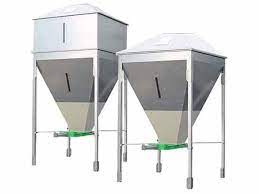 Un broyeur type BC "S" : Tôles d'usures interchangeables, supports anti-vibratoires, 3000 tr/min, Moteur électrique 22 kW triphasé, 24 marteaux, 2 grilles 6 et 8 mm, tuyau d'aspiration et refoulement Ø150mm galvanisé, 1 coude à 90° Ø 150 mm. Un coffret électrique pour moteur 22 kW comprenant : - sectionneur à commande extérieure, - démarreur étoile triangle manuel, - contacteur et protection thermique, - ampèremètre de contrôle du débit, - bouton marche arrêt.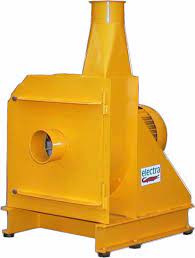 Une trémie d'attente cyclonique de produits broyés : Entrée tangentielle Ø150 mm. Vidange par vanne à glissière commandée par crémaillère. 2 manches de détente d’air.Un mélangeur horizontal type MH 3000 : Capacité 2800 litres. Moto-réducteur puissance 7.5 kW. 1 trappe de vidange pour reprise vrac. Un disjoncteur de protection thermique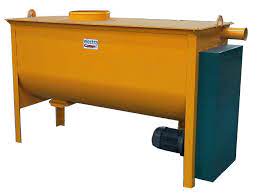 Une vis à complémentaires : Ø100 mm inclinée, moteur 1.5 kW, disjoncteur. Raccordement étanche sur mélangeur. Trémie de chargement à vidange intégrale, grille de protection, trappe de réglage de débit à glissière. 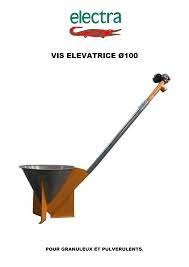 Un élévateur à palettes hauteur 6 m : Conduits en tôles pliées galvanisées, moteur triphasé : 2.2 kW, transmission par courroies trapézoïdales sous carter. Au pied : une vis longueur 0.7 m, entrée standard à droite face à la sortie. Sortie : réduction droite et coude articulé avec tuyauterie galvanisé Ø150 lg 2mUn boisseau de stockage intérieur : En tôle galvanisée, sur pieds, capacité de 4.7 m3 . Vidange par vanne à glissière.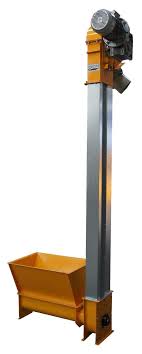 POUR LE DOSAGE DES PRODUITS A BROYERLe Pesage Version II permet une lecture simple du poids de la bascule. • Fonctions : Tare, remise à zéro, rappel du cumul, affichage du poids sans programmation • Le Pesage Version II PROG avec programmation pour mise en mémoire de 4 produits sans commutation automatique des seuils. • Fonctions : Idem ci-dessus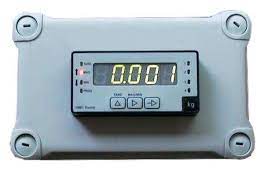 Le Pesage Version III/S : • Mise en mémoire de 8 formules de 5 produits • Exécution d'un cycle de pesage • Démarrage différé de la pesée par horloge intégrée. • Tare, remise à zéro, correction de jetée • Programmation de différentes données : queue de chute, temporisation, etc …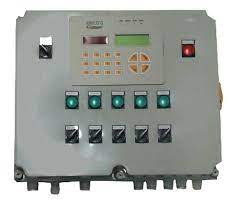 POUR LE CONDITIONNEMENTUne ensacheuse pour farine ou granulés :* Boitard avec bride de fixation sous boisseau. Extraction par vis sans fin entraînée par moto réducteur 1.1 kW. Une bouche d'ensachage Ø275 mm, attache sac rapide, montée sur capteur de flexion. Un coffret électrique d'asservissement comprenant : - 1 discontacteur de protection thermique, - bornier de raccordement, 1 indicateur digital avec seuil programmable. Un convertisseur de fréquence pour 2 vitesses (grand débit et finition) *non homologuée pour transactions commerciales.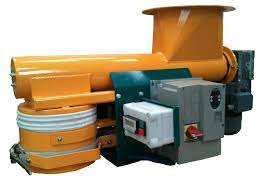 Une couseuse portative : Pour sac papier, polypropylène, jute. Livrée avec kit d’entretien : burette d’huile, jeu de clés, 1 Tournevis, 1 jeu de charbons 1 bobine de fil et 3 aiguilles.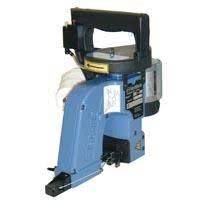 Extrudeur Aliment poissons Extrudeur moderne de dernière génération équipé d’une unité de refroidissement et d’enrobage de produits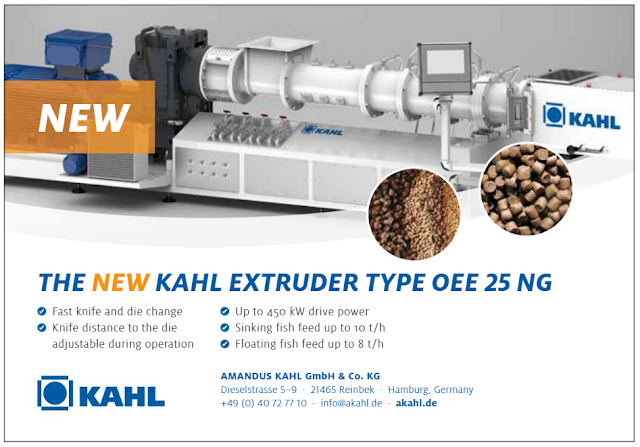 Le produit est formé et l’épaisseur du produit extrudé est réglée dans l’extrudeur type OEE. Il est équipé de la filière actionnée hydrauliquement qui est typique de l’extrudeur Kahl et permet de démarrer l’extrudeur avec la filière ouverte, ce qui rend le procédé critique de démarrage et d’arrêt plus facile et économique par rapport aux déchets. Grâce à la sortie hydraulique de la filière, la filière peut être remplacée en 10 minutes. Ceci assure un avantage supplémentaire, en particulier en vue du grand nombre de diamètres de produits extrudés qui est typique pourEnrobeur à vide L’enrobeur à vide a subi une large modernisation. La révision complète des instruments de mesure et des dispositifs de dosage est la base du système de commande. Ainsi, l’opérateur peut suivre le déroulement des étapes individuelles du procédé d’enrobage sous vide. Ceci permet d’adapter les paramètres exactement en fonction des propriétés du produit extrudé ou de la formule. Cela s’applique notamment aux étapes importantes de dosage de liquides, de casse-vide, à la séquence et aux vitesses de l’enrobeur. Ainsi, le degré de saturation des liquides dans le produit, la production de fines et le débit peuvent ajustés de manière optimale.Gestion complète de la qualité Le contrôle de la qualité en continu du produit fini est assuré par un nouveau système logiciel pour la traçabilité des charges. Il constitue la base pour une gestion complète de la qualité. Il permet le stockage de plus de 1000 recettes et le suivi des données de production. Grâce à l’identification en continu des charges dans la base de données de procédé, il est possible de suivre quel ajustage du procédé a été choisi à quel moment. Ainsi, le résultat de l’étude de laboratoire peut être assigné aux données de production exactes si le temps d’échantillonnage a été sauvegardé.Extrudeur OEE – Souplesse de production grâce à la filière ajustable hydrauliquementPropriétés de l’installation: ■ Dosage exact de matière sèche, de liquides, de vapeur et d’eau. ■ Traitement de produit optimal par une combinaison de mélangeur en continu et de conditionneur de rétention réglable en continu. ■ L’extrudeur est équipé d’une filière ajustable hydrauliquement. Cela évite des blocages; en combinaison avec le conditionneur de rétention, le démarrage et l’arrêt presque libres de résidus sont possibles. ■ Changement de filière rapide.■ Sécheur à bande en acier inoxydable et avec niveau de couche et temps de séjour variables. Séchage soigneux avec adaptation des paramètres de séchage aux différentes tailles de granulés. ■ Système d’enrobage pour l’application des huiles, des graisses ou des micro-composants à pression atmosphérique ou sous vide. ■ Refroidisseur à bande avec niveau de couche et temps de séjour variables. ■ Emietteur pour les aliments d’élevage de 0,1 mm à 2 mmDonnées de produit : ■ Modification de l’amidon de 80 à 90 % selon la méthode d’amyloglucosidose (AMG).■ Capacité de 01 tonnes par heure ;■ puissance de 30 kw ; ■ Production des granulés flottants ou descendants lentement pour tilapia, carpes et silures. ■ Production des granulés descendants lentement pour truites, saumons, perches; pourcentage de graisse jusqu’à 30 %. ■ Production des granulés stables dans l’eau pour crevettes et d’autres crustacés. ■ Diamètre de granulés compris entre 2 et 12 mm. ■ Granulés sans fines. ■ Production des aliments d’élevage sous forme de miettes ; grosseur de grain de 0,1 à 2 mm.REFROIDISSEUR VERTICALAVEC EXTRACTEUR-TAMISEUR POUR ALIMENTS DU BETAIL EN GRANULES.CARACTERISTIQUESCONSTRUCTION : trémie d’entrée avec détecteur électronique de niveau 2 colonnes de refroidissement à persiennes Toile inox intérieure maille 1.5mmEXTRACTEUR-TAMISEUR : entraîné par 2 moteurs vibrants 0.16kW (0.25cv) trappes avant et arrière pour réglage du débit récupération des fines avec attache sac rapide sortie granulés avec bride carréeVENTILATEUR CENTRIFUGE : entraîné par moteur 7.5 kW (10cv)OPTIONS: cyclone sur pieds, bouche d'ensachage avec vanne papillon et attache sac rapide, manche à air.  émietteur positionné entre la colonne de refroidissement et l’extracteur-tamiseurvis élévatrice pour reprise mécanique des finesNIVEAU SONORE : Supérieur à 80 dB(A)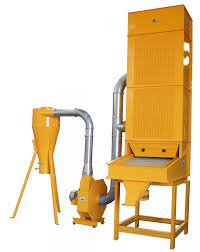 SECHOIR POUR ALIMENT Machine de séchage des aliments pour animaux (volaille, poissons),Appareil électrique pour sécher les aliments  avec ceinture à Air chaudPuissance du moteur : 24 Kw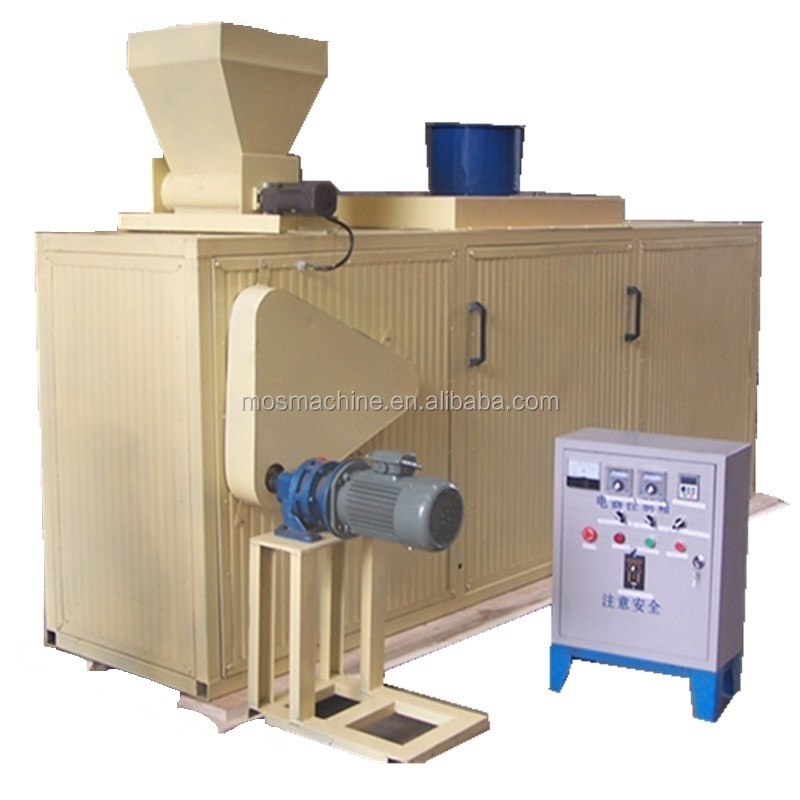 Groupe électrogène diesel 15 kVA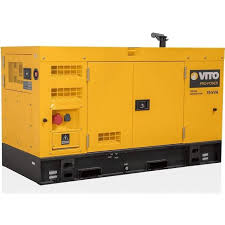 Camion de transport d’intrant 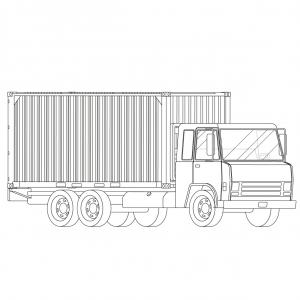 Bâtiment pour l’installation des équipements  Les infrastructures de l’unité se composent : un bâtiment de 300 m2 (20 x 15m)  pour abriter les équipements de l’unité de fabrique  et une hall de pesée ;un magasin de stockage d’intrants et de matériels de 150 m2 (15m x 10m) ;un bâtiment de 80 m2 (10 mx 8 m) pour le stockage des aliments ;un bâtiment de 96 m2 (12 m x 8 m) comprenant un bureau de 20 m2, une salle de réunion de 40 m2 et 02 toilettes. une maison de 9 m2 pour le gardien et un abri de 15 m2 pour le groupe électrogène ;une clôture du site d’une superficie de 110 m x 65 m soit  7 1 50 m2.Process de fabrication.Pour la fabrication de l’aliment poisson les ingrédients suivants sont utilisés : le son, le tourteau de soja, tourteau d’arachide, le maïs broyé à 50%. L’ensemble de ces ingrédients est mélangé avec le mixeur et envoyé dans la strideuses. De là, ils passeront au four. A la sortie du four on y ajoute de l’huile végétale pour donner un goût pour les poissons. Ensuite l’ensemble est passé au refroidisseur et après c’est la mise en sac.Pour la fabrication de l’aliment volaille : l’ensemble de la matière première est broyé puis malaxée et mise en sac pour les aliments en farine. Pour les aliments en granulée, après le malaxage, il est passé à la vapeur d’eau, puis refroidit avant d’être mise en sac.fonctionnement des équipements.Destinées à tous les types d’aliments (porcs, volailles, ovins, bovins, caprins…), et poissons, ces fabriques produisent aujourd'hui des aliments de qualité en valorisant les matières premières produites localement. Elles permettent : Le pesage électronique de tous les produits : céréales, soja, tourteaux, son, minéraux, huile, etc. La gestion par ordinateur des recettes, des stocks, le calcul des prix de revient et la traçabilité des fabrications avec l’option logiciel FEEDO 2000 Le stockage des aliments finis (ensachage et couture en option) Ce type d'unité permet d'optimiser le rendement du broyeur en utilisant toute la puissance du moteur pour le broyage, tout en diminuant les nuisances : bruit, poussières, vibrations induites. Le transfert d'aliments finis s'effectue pendant le cycle suivant (en temps masqué) au moyen d'une trémie tampon placée sous le mélangeur, afin d'augmenter le rendement de l'installation.Source d’énergie, puissance et source d’approvisionnement en eau ; L’énergie nécessaire  au fonctionnement de l’unité de fabrique d’aliment volaille et poissons sera fournie par la SONABEL. La puissance du moteur de l’unité de fabrique d’aliment volaille est de 34 Kw, celle de l’extrudeur pour la fabrique des aliments poissons est de 30 Kw , celle de l’unité de refroidissement vertical de 8 Kw et celle de l’unité de séchage est de 24 Kw. Et en tenant compte des besoins de l’éclairage et de fonctionnement des autres équipements du bâtiment qui servira d’abri à l’unité ainsi du forage, la puissance totale nécessaire est évalué à environ 100Kw. L’eau qui sera utilisé pour les besoins de l’unité proviendra du réseau domestique de l’Office National de l’Eau et de l’Assainissement (ONEA) ou d’un forage.Infrastructures prévues Un bâtiment d’une longueur de 27,20m sur une largeur de 10,4m a été proposé pour abriter les équipements de l’unité de fabrique d’aliment pour volaille et poissons. Aussi un forage équipé d’un château d’eau sera réalisé pour couvrir les besoins en eau de l’unité de fabrique d’aliment.Description du site du sous projetL’unité de production d’aliments pour volaille et poisson qui sera construite dans la commune de Bobo-Dioulasso dans la région des Hauts Bassins couvrira une superficie de 0.25 hectares sur un terrain de prsès de 2 ha. Le site est une portion de la cour de la Direction Régionale des Ressources Animales et Halieutique des Hauts-Bassins   Les coordonnées géographiques du site (en UTM, WGS84) sont consignées dans le tableau suivant :Tableau 8 : coordonnées géographiques du site.Source : Consultant  ; 2021Le site de la construction de l’unité de production d’aliments pour volaille et poisson de Bobo-Dioulasso est un site appartenant à la Direction Régionale des Ressources Animales et Halieutiques.  Le promoteur du sous-projetLe promoteur  du sous-projet est la Direction Régionale des Ressources Animales et Halieutiques des Hauts-Bassin Le Maitre d’ouvrage du sous-projet est le Ministère de l’Agriculture, des Aménagements Hydro-agricoles et de la Mécanisation au Burkina Faso. Il est représenté par le projet PIMSAR, comme maitre d’œuvre.Enjeux environnementaux et sociauxLes enjeux environnemantaux et sociaux en lien avec le sous-projet sont identifiés  en trois (03) volets (i) Plan environnemental, (ii) santé et sécurité des travailleurs et sur le plan socio-économique. Le tableau 10 fait un résumé de ces enjeux avec une analyse des sensibiltés y afférente.Sur le plan environnemental Préservation des ressources en eau ; La préservation de la qualité de l’air et de l’ambiance sonorePréservation des sols :Préservation de la biodiversité ; La pollution de l’environnement.Sur le plan santé sécurité des travailleurs et de la populationPrévention des accidents et incidents ;Préservation de l’intégrité des travailleurs ;Préservation de la santé et sécurité des populations riveraines et des travailleurs du sous-projet.Sur le plan socioéconomique et humainAmélioration de conditions de vie des jeunes (création d’emploi au profit de la main-d’œuvre locale) ;Préservation des ressources culturelles ;Amélioration de la sécurité alimentaire ;La gestion/entretien des magasins pendant l’exploitation ;Prévention des cas de VBG, VCE, EAS/HS.Tableau 9 : Résumé des enjeux environnementaux et sociaux de la création de magasins de stockage au Burkina FasoETAT INITIAL DE L'ENVIRONNEMENT DE LA ZONE DU SOUS-PROJET Les différentes zones d’influence du sous-projet.Sur le plan géographique, la zone d’influence du projet de construction des aliments pour volailles et poissons est sur trois niveaux : la zone d’influence directe ou restreinte qui se compose du  site lui-même (0.25 ha) et des bureaux de la Direction Provinciale des Ressources Animales et Halieutiques, le Service de Santé animale. C’est dans cette zone d’influence que les impacts directs et indirects environnementaux seront évalués en particulier en phase de construction et de préparation. C’est dans cette zone que sera implantée d’unité de production. Les composantes environnementales susceptibles d’être impactés de façon significative sont : sols, végétation, faune aviaire, qualité de l’air, l’eau souterraine, le paysage ;la zone d’influence locale ou intermédiaire est l’arrondissement n°2. Au cours de la phase des travaux de construction, cette zone sera affectée par le sous-projet à travers les emplois temporaires des jeunes, les activités génératrices de revenus développées autour du chantier, la perturbation de la qualité de l’air et du bruit par les camions d’approvisionnement de l’unité en intrants et de distribution des produits d’aliment volaille et poisson ;la zone d’influence élargie qui s’étend sur la commune de Bobo-Dioulasso. Il s’agit d’une zone qui sera impactée par le sous-projet à sa phase d’exploitation. Elle se manifestera par la disponibilité des aliments sur les marchés de la commune et aussi de la province. La zone d’influence directe ou restreinte : le site du projetLe site du sous-projet est un terrain pauvre en ressources végétales situé au sein de la Direction Régionale des Ressources Animales et Halieutiques des Hauts-Bassins dans le quartier Koko à proximité de l’école nouvelle et du théâtre de l’amitié. Aucune activité agricole n’y est exercée. L’emprise du projet est de 0,25 ha. Le sol est à dominance gravillonnaire. Le site du projet ne compte aucun lieu sacré, aucune tombe, aucune infrastructure sensible.La photo ci-dessous illustre l’intérieur de la cour et la végétation du site et de ses alentours. On dénombre autour de la cour la Direction régionale de l’agriculture, des aménagements hydro-agricoles et de la Mécanisation (à l’ouest), l’école nouvelle (à l’est), le Théâtre de l’amitié (au nord) et au Sud le Projet allemand de petite irrigation (PIGO). Il n’y a pas d’habitations à proximité.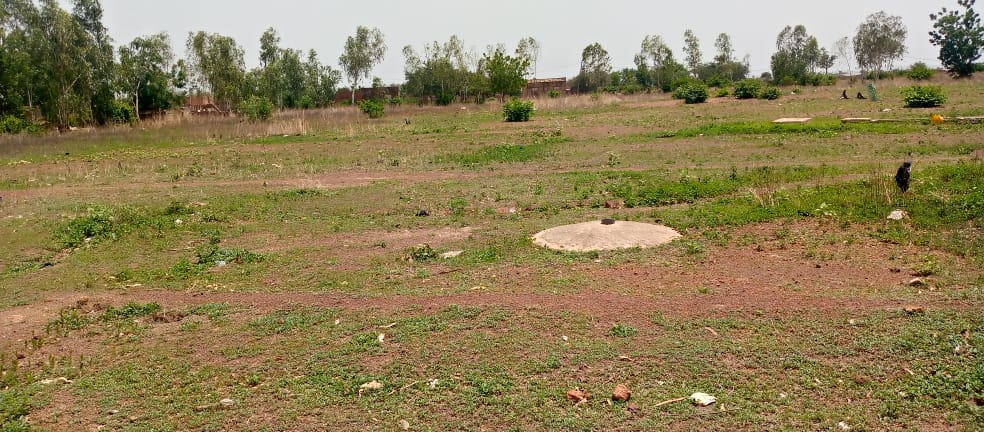 Photo 1 : Vue du site du projet, source, consultantLa zone d’influence intermédiaire et élargie.Situation géographique de la commune de Bobo-DioulassoSituation géographique de la commune de Bobo-Dioulasso.La Commune de Bobo-Dioulasso se situe au sud-ouest du Burkina Faso. Couvrant une superficie de 1 600 km2, elle est le chef-lieu de la province du Houet.  Elle comprend trois arrondissements : Dafra, Do et Konsa; ils couvrent vingt-cinq secteurs. Les 35 villages environnants sont également sous son administration.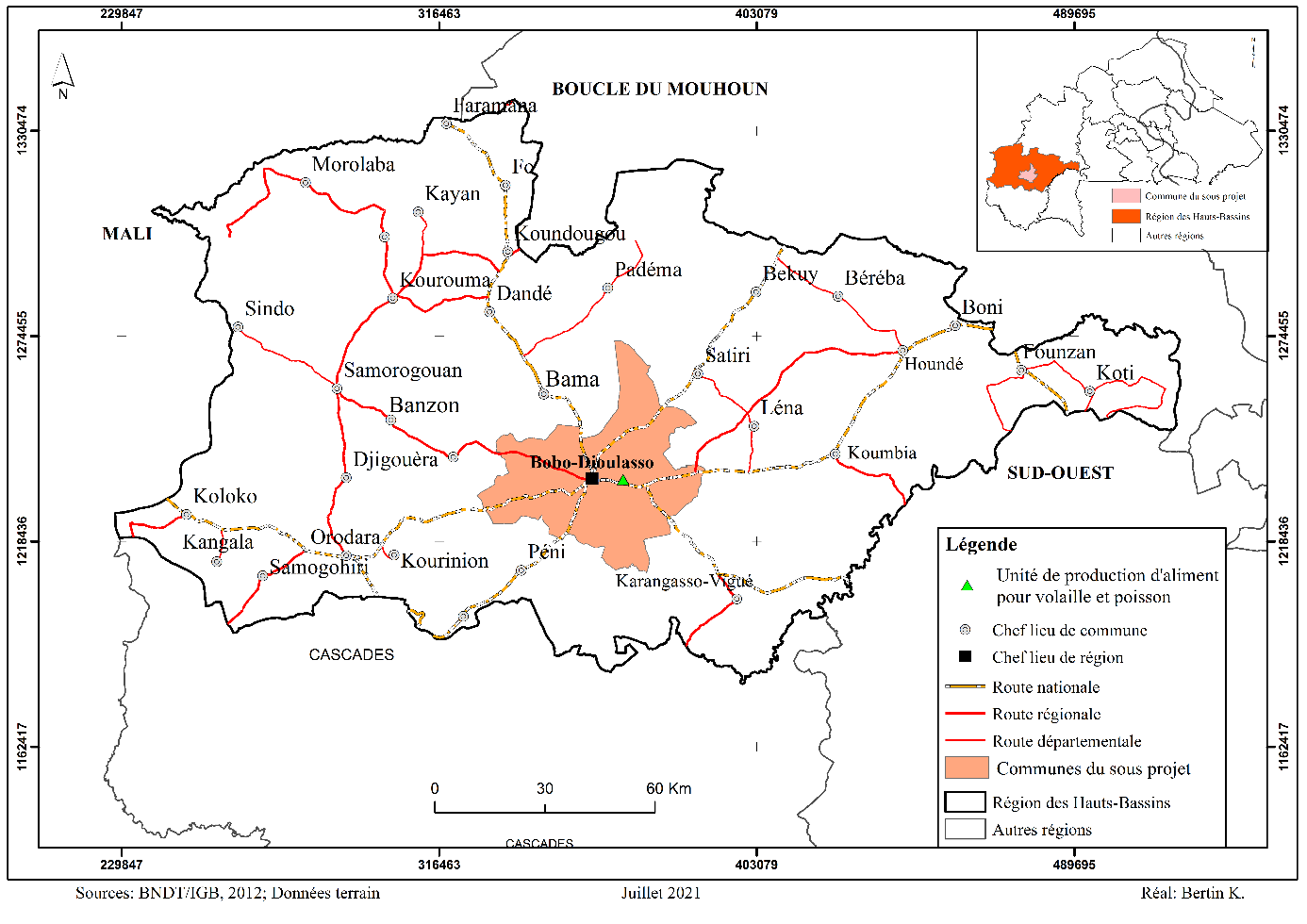 Carte 1 : localisation de la commune de Bobo-DioulassoVégétation et faune Le couvert végétal de la commune de Bobo Dioulasso, en plus de quelques savanes arbustives, est caractérisé, par quatre (4) Forêts Classées (la FC de Dindéresso (8633 ha), la Forêts Classée de Kuinina (2150 ha), la Forêt Classée de Kua (350 ha) et la Forêt Classée de Kou (117 ha) . Les espèces dominantes couramment rencontrées sont : Afzelia africana, Anogeisus leiocarpus, Lannea acida, Lannea microcarpa, Terminalia macrptera, Combretum glutinusum, Parkia biglobosa, Vitellaria paradoxa, Khaya senegalensis, Isoberlinia doka, Pterocarpus erinaceus, Entada africana, Terminalia macroptera, Daniellia oliveri, Detarium microcarpum, etc. Il existe également des plantations d’arbres (Eucalyptus camaldulensis, azadirachata indica, senna siamea, Anacardium occidentalae, tectona grandis, Gmelina arboria etc.).Les espèces fauniques de la localité sont les mammifères représentés par le patas, le céphalophe de Grimm, le céphalophe à flancs roux, l’ourébi, le lièvre, l’aulacode, l’écureuil, le guib harnaché, la zorille, le chacal, le chat sauvage, le lycaon, le porc-épic, Les reptiles représentés par le crocodile, le varan et diverses espèces de serpents, l’avifaune représentée par 166 espèces d’oiseaux appartenant à 40 familles.Le relief et les solsCaractérisé par des plaines et des plateaux auxquels s’ajoutent quelques buttes, collines et vallées ; le relief se traduit par une succession d’ondulations dont le plan est incliné vers le Nord avec quelques points allant jusqu’à 600 mètres (m) de haut). Il faut noter également que le relief présent d’importants bas-fonds offrant des possibilités d’aménagements agricoles.Selon l’esquisse pédologique de l’Office de Recherche Scientifique et Technique d’Outre-mer (ORSTOM) en 1968, les principales unités pédologiques rencontrées dans la province sont :Les lithosols : ils comprennent les zones d’affleurement des grés, des granites et de la cuirasse ferrugineuse. En effet, ces types de sols ne présentent aucune valeur agronomique du fait de l’inexistence d’activités biologiques ;Les sols ferrugineux tropicaux : dont les teneurs en matières organiques sont également faibles ;Les sols frénétiques : constitués de matières argilo-sableux et se caractérisent par la présence de matières organiques bien évoluées dans certains cas ;Les sols hydromorphes : qui occupent les bas-fonds et les plaines alluviennes. Ils sont généralement argileux et présentent un potentiel de production agricole important.La diversité des sols déterminant la répartition spatiale de la population fait que certaines zones sont à des seuils critiques d’exploitation. De même, la dégradation des sols est particulièrement accélérée par les actions anthropiques notamment les feux de brousse, les systèmes de productions agropastorales en inadéquation avec la conservation des sols.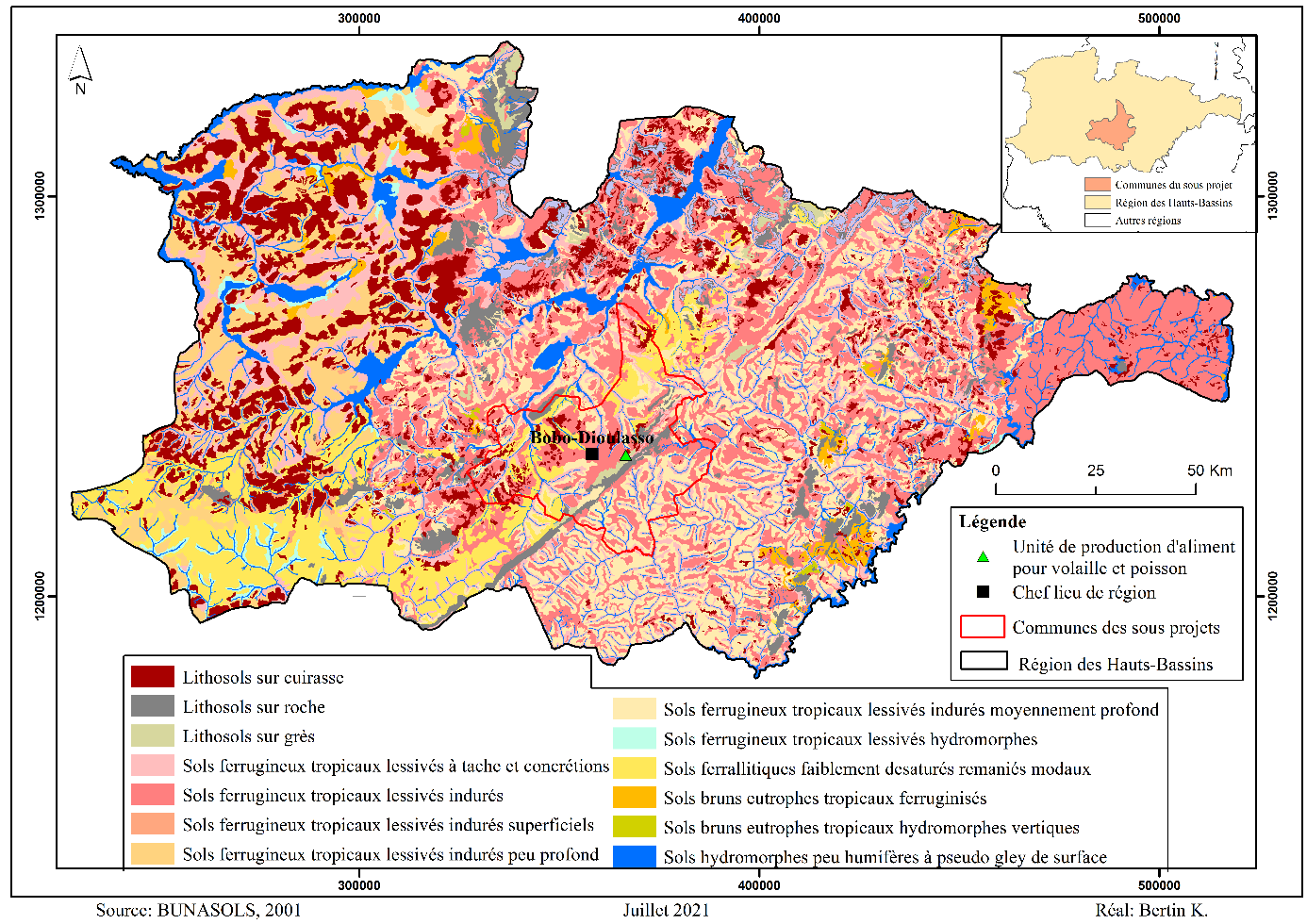 Carte 2 : pédologie de la commune de Bobo-Dioulasso.Le climatCaractérisé par l’alternance de deux saisons bien distinctes :Une saison sèche qui dure de 04 à 06 mois, au cours de laquelle souffle l’Harmattan (Novembre-Avril) ;Une saison pluvieuse relativement longue de 06 mois (Mi-octobre) au cours de laquelle dominent les vents humides de la Mousson.Il faut noter que le mois d’Août connaît généralement une régularité des pluies tandis que les mois de Mars et d’Avril sont les plus chauds de l’année. La pluviométrie varie d’une année à une autre avec une tendance à la baisse.Le tableau ci-dessous illustre l’évolution de la pluviométrie des 10 dernières années (2001-2010).Tableau 10 : Evolution de la pluviométrie 2002 à 2011Source : service météorologique de BoboHydrographieLe réseau hydrographique de la ville de Bobo-Dioulasso est constitué par le collecteur principal le marigot Houet (affluent du Kou) et ses affluents.Une partie de l'agglomération déborde à l'Est sur le sous-bassin versant de la Niamé et à l'Ouest sur le sous-bassin du Bingbélé.Le marigot Houet draine le secteur septentrional de Bobo-Dioulasso qu'elle traverse du Sud vers le Nord (MAHRH, 2005).Le système aquifère dans la région de Bobo-Dioulasso se présente sous deux formes :- une forme multicouche dans sa partie centrale dans la mesure où l'empilement de différents niveaux gréseux amène à distinguer différents niveaux aquifères ;- une forme monocouche dans sa partie périphérique, et notamment à proximité de la zone source dans la mesure où les différentes directions de fracturation sont capables de mettre en relation et d'interconnecter entre eux les différents niveaux aquifères gréseux.Il convient de signaler la présence dans les formations d'altération de petits niveaux aquifères non discontinus développés sur quelques mètres, proches de la surface de la terre le plus souvent exploités par des puits particuliers (MAHRH, 2005).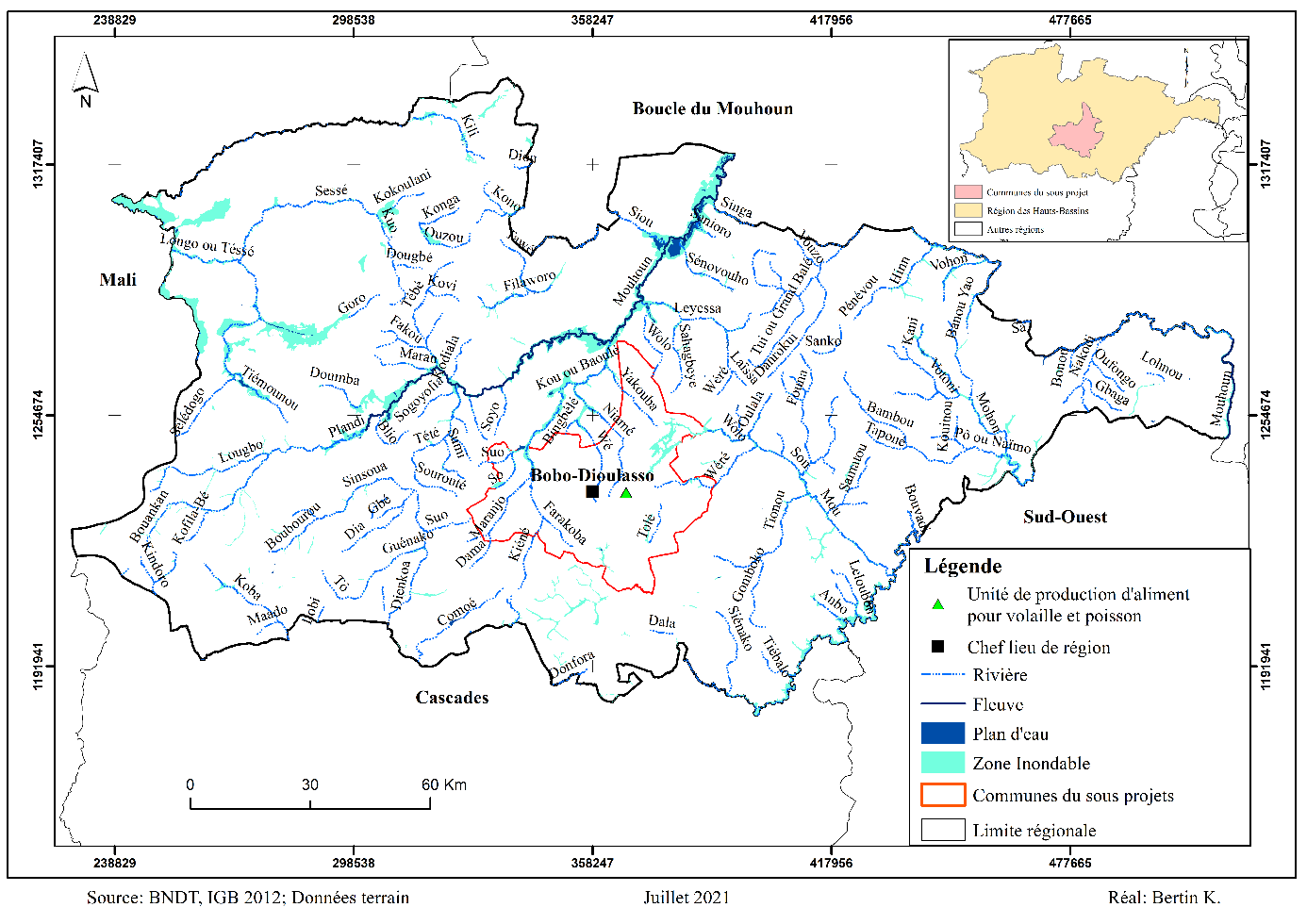 Carte 3 : Hydrographie de la commune de Bobo-Dioulasso.Organisation administrativeL’évolution du statut administratif de la commune de Bobo-Dioulasso est marquée par la prise de textes législatifs qui sont souvent tributaires des régimes politiques en charge de la gestion du pays. Ainsi peut-on relever les dates importantes suivantes dans son évolution administrative :4 décembre 1926 : Erection par arrêté de la ville de Bobo-Dioulasso en commune mixte de premier degré pour compter du 1er janvier 1927. 1954 : la ville de Bobo-Dioulasso est élevée au rang de commune de plein exercice et dirigée par un Maire et un Conseil Municipal élus au suffrage universel.2 février 1960 : la ville de Bobo-Dioulasso est érigée en Commune Urbaine.12 mai 1993 : la ville de Bobo-Dioulasso par la loi n° 006/93/ADP est érigée en Commune de plein exercice avec un statut particulier et dotée de la personnalité morale et de l'autonomie financière. Au terme de cette loi, la Commune de Bobo-Dioulasso est organisée en trois arrondissements qui sont : Dafra, Dô et Konsa.22 décembre 2009 : la loi 066-2009/AN du 22 décembre 2009, fait de la commune de Bobo-Dioulasso, une commune à statut particulier. Son territoire communal est ainsi subdivisé en sept (07) arrondissements, trente-trois (33) secteurs et comprend trente-six (36) villages rattachés.Activités socio-économiques Elles sont essentiellement dominées par le secteur primaire (agriculture, élevage, pêche et chasse), ainsi que le secteur secondaire (industrie et artisanat).Agriculture : Pratiquée au niveau des secteurs périphériques et des villages rattachés. L’agriculture de Bobo-Dioulasso qui est l’une des plus diversifiées du Burkina Faso procure des céréales (sorgho, mil, maïs, riz, fonio) ; des légumineuses (niébé, voandzou) ; des tubercules (igname, patate) ; des cultures maraîchères.Elevage : Système d'élevage de type extensif. Cheptel essentiellement constitué de bovins, d’ovins et de caprins. En milieu urbain, on a un élevage semi moderne (semi intensif).Pêche et chasse : Elles ne sont pas développées au niveau de la commune à cause du manque de pêcheries importantes. Cependant, les populations pratiques de la pêche villageoise de subsistance au niveau des cours d’eau. La chasse de subsistance est la plus dominante.Industrie : Ce secteur regroupe la métallurgie, l’industrie chimique, l’agroalimentaire et la filière coton. Secteur en plein essor.Artisanat : En plein essor dans la ville de Bobo-Dioulasso. Il constitue avec le commerce de détail l’essentiel de l’activité économique. Les acteurs du secteur de l’artisanat   sont essentiellement des femmes.Commerce, Transport, Services : De par la position géographique de la commune de Bobo Dioulasso et ses potentialités naturelles, ainsi que du niveau de réalisation des infrastructures, le secteur tertiaire joue un rôle important au niveau de l’économie locale.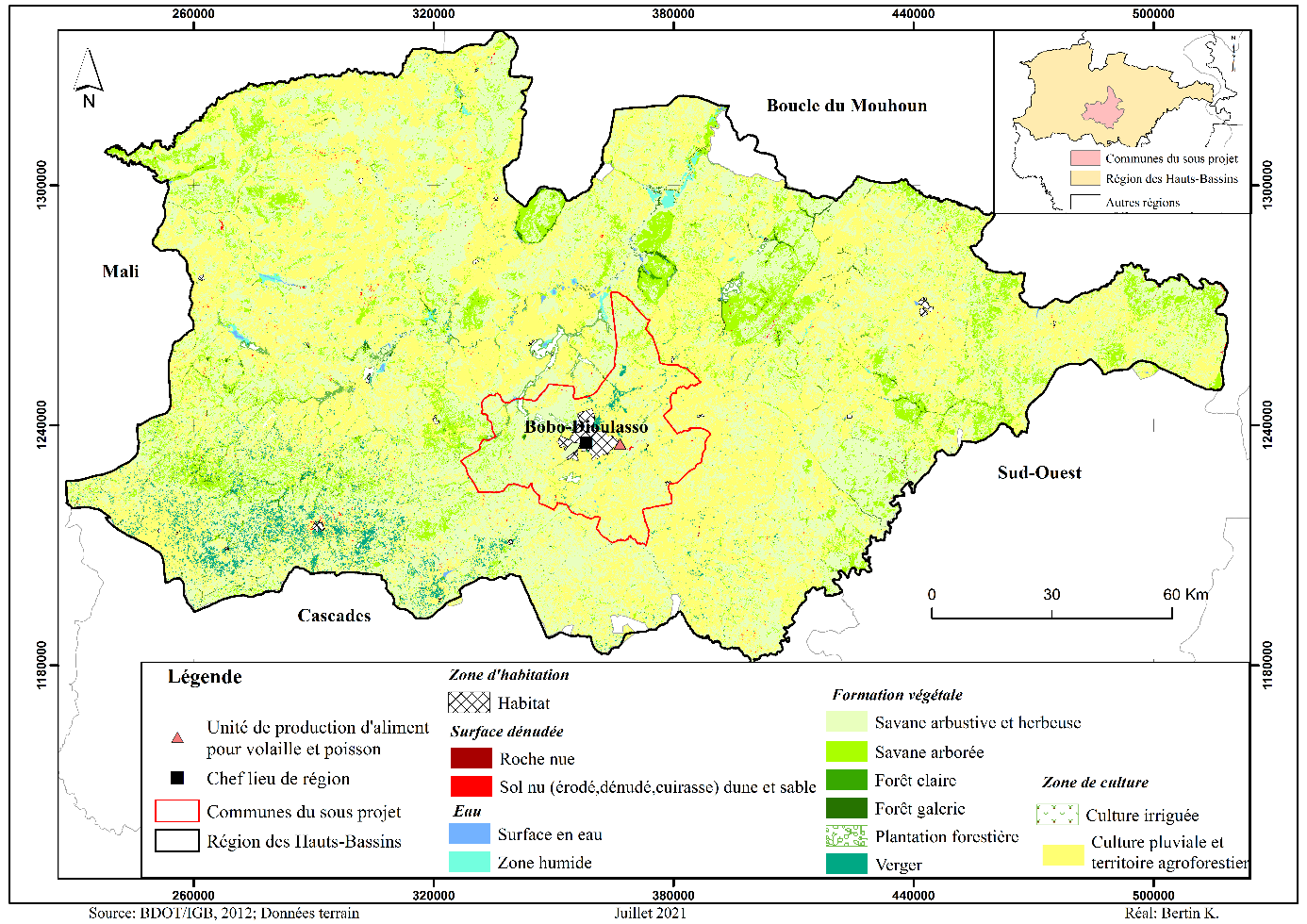 Carte 4 : Occupation des terres de la commune de Bobo-Dioulasso.Principaux traits démographiques de la communeLe tableau suivant présente la population urbaine et rurale de Bobo-Dioulasso estimée en 2012 par l’INSD et projetée en 2017, puis en 2022 dans le cadre de cette étude.Tableau 11 : Estimation de la population communale par arrondissement en 2012, 2017 et 2022Source : INSD, (EPOP2012), DESP Commune de Bobo-Dioulasso (2017)Selon l’INSD, la population de la commune de Bobo-Dioulasso est estimée à 813.610 habitants en 2012. En appliquant un taux d’accroissement annuel de 5% (taux d’accroissement annuel entre RGPH 1996 et RGPH 2006) sur la partie urbaine et un taux d’accroissement annuel de 3,1% (taux d’accroissement annuel moyen national entre RGPH 1996 et RGPH 2006) sur la partie rurale, la population communale Bobo-Dioulasso est estimée en 2017 à 1.028.639 habitants et cinq ans après en 2021 à 1.301.468 habitants.Caractérisation du territoire communalRappelons que le territoire communal se compose de l'agglomération urbaine structurée en 33 secteurs rassemblés en 7 arrondissements entourée d'une zone rurale qui compte 36 villages rattachés aux 7 arrondissements. Les villages comportent un nombre variable de quartiers et la zone rurale inter villages comporte aussi des hameaux de culture.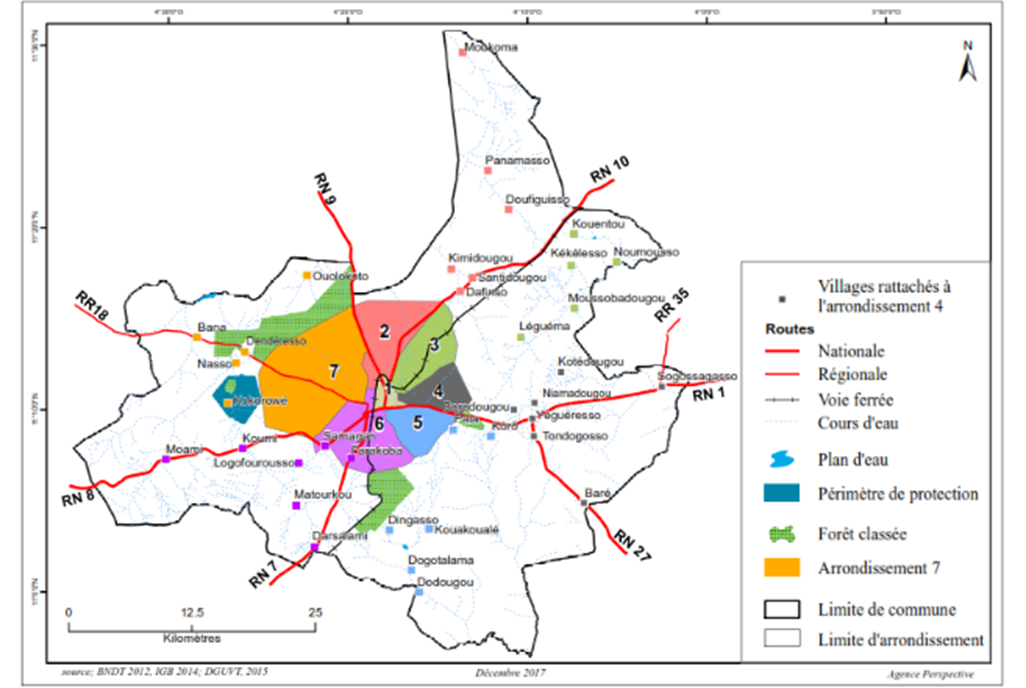 Carte 5 : Découpage administratif de la commune de Bobo-DioulassoANALYSE DES VARIANTESL’analyse des variantes est une étape essentielle dans la réalisation des projets d’infrastructures. Sur le plan environnemental et social, cette analyse permet de trouver les meilleures options de réalisation d’un sous-projet minimisant les externalités négatives et optimisant la rentabilité économique du sous-projet. Dans le cas du présent projet, les variantes et options suivante ont été retenues :variante « sans projet » et « avec projet »Option 1 « sans projet »Option 2 « avec projet » ; les sous-variantes (i) site d’implantation de l’Unité, et (ii) technologie utilisée ; L’analyse de ces variantes a tenu compte des critères environnementaux, socioéconomiques et techniques dont la méthodologie est présentée ci-dessousMéthodologie de l’analyse des variantes.Une analyse qualitative concernant les impacts du sous-projet sur l’environnement, a été effectuée et chaque variantes/option a été cotée selon un niveau fort (F), modéré (M) ou faible (Fa); le niveau F étant le moins favorable et le niveau Fa, le plus favorable. Pour chacune des variantes, trois (03) critères ont été considérés :(i) le critère environnemental : il s’agit à ce propos d’envisager de minimiser par tous les moyens possibles les impacts négatifs que pourrait avoir le projet sur son environnement. Le critère environnemental permet de savoir si le projet est réalisable sur le plan environnemental à travers une analyse projetée des impacts qu’il pourrait avoir sur le plan environnemental.(ii)le critère socio-économique : Prévoir tous les moyens possibles afin que le projet exerce moins d’influence négative sur le social et sur l’économie. Il est entendu que tout projet qui s’inscrit en étroite ligne avec le développement durable doit être sain sur le plan écologique mais également économiquement viable et socialement acceptable. Le critère socio-économique permet d’analyser les impacts anticipés du projet et de donner un avis sur sa faisabilité.(iii)le critère technique ou opérationnel : faire l’usage des dispositions techniques et opérationnel pour rendre le projet viable, crédible et bénéfique aux populations. Le critère technique prend en compte la faisabilité technique du projet.Variante « sans projet » et « avec projet ».Option1 : « sans le projet »Cette variante laissera le site sans construction et sans activités significatives avec moins de nuisances sonores, olfactives que pouvait générer la présence de l’unité. On notera également une minimisation des risques d’accidents, de pollution sur le site. Sur le plan social, l’absence de l’unité pourrait réduire le risque de la transmission des IST et de tout risque de violences basées sur le Genre.  Ainsi, l’option « sans projet » n’aura pas d’effet sur l’environnement, si ce n’est la conduite des rapports habituels que les hommes ont avec leur milieu de vie. Cependant, avec cette option « sans projet » il faut noter un manque à gagner sur divers plans pour la commune. En effet, sur le plan économique, c’est la perte d’opportunités de transformation structurante de l’économie de la commune et partant de toute la Région des Hauts Bassins. Cette transformation de l’économie se traduirait par le développement des différents maillons des chaines de valeur des filières concernées. Sur le plan financier, on notera un manque à gagner au niveau des recettes fiscales de la commune, également la perte d’opportunités d’amélioration du pouvoir d’achat des populations dans la commune. Sur le plan environnemental, l’absence d’une telle unité pourrait encourager la pratique non technique d’activités de transformation des aliments pour volaille et poisson, avec pour corollaire des risques socio-environnementaux non maîtrisés. Le tableau ci-dessous résume les critères d’évaluation de la variante sans projet.Tableau 12 : Critères d’évaluation de la variante sans projet.Source : consultant, 2021Option 2 : « avec le projet »Cette alternative « avec le projet » comporte des risques et impacts liés à la mobilisation des terres pour la réalisation de l’unité de transformation, des risques de conflits et de transmissions des IST/VIH , des risques de pollution de l’air, de nuisances sonores et des risques sur l’hygiène, la santé et la sécurité des travailleurs et des populations riveraines. Ces risques et impacts sont temporaires susceptibles d’être atténués ou compensés. En effet, la réalisation de l’unité donne l’opportunité d’identifier d’analyser et d’évaluer dans un cadre qu’est l’EIES, l’ensemble des risques et impacts que le sous-projet pourrait occasionner aussi bien sur le plan environnemental que social. Cette EIES ainsi réalisée, sera assortie d’un Plan de Gestion Environnementale et Sociale (PGES) dont les mesures permettront d’éviter, atténuer et compenser (les impacts résiduels) du projet et de bonifier les impacts positifs.Pour ce qui concerne les impacts positifs liés à la réalisation du sous-projet, ils seront légions. Sur le plan économique la réalisation de l’unité aura un impact structurant sur les maillons de production, de transport, de transformation et de commercialisation des filières piscicoles et avicoles. Sur le plan financier, la présence de l’unité de production d’aliment de volaille et de poisson aura des retombées positives sur l’assiette fiscale communale, tout en améliorant l’accès à des emplois décents pour les jeunes de la localité. Enfin sur le plan environnemental et social, la mise en œuvre du PGES verra la participation de nombreux acteurs techniques dans le suivi des indicateurs et offrira ainsi une chance pour une gestion holistique des questions environnementales et sociales dans le cadre de ce sous-projet. Le tableau ci-dessous résume les critères d’évaluation de la variante avec projet.Tableau 13 : Critères d’évaluation de la variante avec projetSource : Source : Mission 2021Sous-variante « site d’implantation »Le site de Bobo-Dioulasso pour le présent sous-projet, présente d’énormes avantages sur le plan environnemental, social et économique, car il est moins boisé et n’aura quasiment pas d’impact négatif sur l’environnement. Aussi, Bobo-Dioulasso fait-elle partie des communes de la province du Kadiogo où la disponibilité foncière permet la réalisation d’une telle unité. L’implantation de l’unité de production d’aliment à Bobo-Dioulasso est un choix stratégique qui répond aux préoccupations géoéconomiques et socio-environnementaux présentées ci-dessous.Le tableau ci-dessous présente les critères d’évaluation de la sous-variante site d’implantation.Tableau 14 : critères d’évaluation de la sous-variante site d’implantation.Sous-variante « technologie utilisée »Compte tenu des similarités sur le plan technologique, l’analyse sera basée sur la source d’énergie utilisée. L’option de l’énergie continue produite par la nationale de l’électricité qu’est SONABEL, affecte moins l’environnement, cependant elle a l’inconvénient d’être moins stable. L’utilisation d’un groupe électrogène aura un impact négatif sur le plan social, par les nuisances sonores du groupe, et un impact négatif sur l’environnement par la production d’huiles usées. Cependant, afin d’assurer un fonctionnement à plein régime de l’unité, l’optimum retenu sera la combinaison de l’énergie de la SONABEL avec l’utilisation du groupe électrogène.Le tableau ci-dessous présente les critères d’évaluation de la sous-variante « technologie utilisée »Tableau 15 : Critères d’évaluation de la sous-variante « technologie utilisée »Variante retenueL’analyse des variantes et options a permis d’aboutir au choix de la variante retenue.Le tableau ci-dessous présente l’évaluation de la variante retenue.Tableau 15 : Evaluation de la variante retenue.Au terme de l’analyse faite, les options optimales retenues sont la réalisation du sous-projet à Bobo-Dioulasso avec l’utilisation de l’énergie de la SONABEL et un groupe électrogène de relais.CONSULTATION PUBLIQUELa participation publique est régie par la Politique de diffusion et d’accès à l’information (2012) de la Banque Africaine de dévelloppement et la réglementation nationale en matière d’étude d’impact environnemental et social, au Burkina Faso. Ce chapitre résume les actions entreprises pour consulter les groupes affectés par le projet, ainsi que les autres parties prenantes concernées, incluant les organisations de la société civile. Bien que le sous-projet n’engendre pas de Personnes affectées,  l’étude a initié une consultation publique qui a réuni des habitants du village afin de leur presenter le projet  et de recuellir leurs preoccupations.  Le PV de consultation publique est joint en annexe.Activités du consultant lors de l’étude environnementale et socialePour cette phase d’élaboration de l’EIES, des sorties de terrain ont été conduites. Des séances de consultations publiques ont été tenues dans la localité bénéficiaire. La consultation publique a pour objectif entre autres « de recueillir les avis des populations concernées par le projet sur le lieu d’implantation du projet avec le concours des services techniques et la participation du promoteur ».Procédure de la consultation publiqueLa démarche a consisté à organiser une séance d’échange le 02 juin 2021 avec les parties prenantes du sous-projet. Au terme des entretiens, des observations de  terrain ont été effectuées.Il convient de noter aussi les entretiens du consultant avec les Services techniques  déconcentrés en charge de l’agriculture et des ressources aanimales, de même  qu’avec les autorités administratives locales.Ces consultations ont permis au consultant de tirer beaucoup d’informations et de faire beaucoup de constats pour plus de visibilités et de lisibilités  liées au projet. Aussi, lui  ont-elles permis de mettre l’accent sur l’importance de la consultation publique dans la viabilité et l’acceptabilité sociale du projet, de poser des questions et de recueillir les commentaires, attentes et préoccupations pertinents des différents acteurs.Résultats de la consultation publiqueLes consultations publiques ont permis de mettre en lumière les attentes et préoccupations des populations bénéficiaires du projet. Les populations ont manifesté un réel intérêt et une réaction positive et très favorable au projet. Pour elles, ce projet constitue une réponse à leurs besoins de développement socio-économique. Pour davantage maximiser les impacts positifs du projet, des attentes ont été formulées. Ces préoccupations ont été toutes traduites dans les mesures d’atténuation générales et / ou particulières citées dans les chapitres ci-après.Les principales préocupations formulées par les populations se résument, entre autres, comme suit doterl’unité de moyens de transport ; privilegier le recrutement de la main d’œuvre locale.Mobilisation communautaire potentielle au profit du sous-projet.Le tableau ci-dessous présente la liste des structures/organisations ainsi que leur rôle dans l’exécution du sous-projet.Tableau 17 : Liste des structures et rôles potentiels en phase d’exécution des travauxSource : données terrain, juin 2021 Conditions de vie des femmes et groupes vulnérables dans la zone du sous-projetLes femmes occupent une place très importante dans les activités et les revenus des ménages. Cette contribution n’est pas reconnue en raison de leur statut social traditionnel ( peu valorisant). Longtemps oubliées ou marginalisées dans les programmes de développement, les femmes de façon générale, sont actuellement devenues des cibles privilégiées de l’aide au développement.Aux femmes s’ajoutent d’autres groupes vulnérables qui se rapportent aux enfants (mineurs, filles et garçons), aux handicapés, aux personnes âgées, etc. Ils sont le plus souvent sans protection après la perte des parents géniteurs ou à cause de  la situation de pauvreté des parents censés les protéger.Le cas particulier des jeunes filles qui s’adonnent à la prostitution en immigrant vers les grandes villes (Ouagadougou, Bobo-Dioulasso, Manga, etc.) ce qui les rend vulnérables à  toute forme de traitement et de violence.Prise en compte du genreLa prise en compte du genre par le sous projet se fait à tous les niveaux du cycle du projet. Depuis la conception (préparation) la prise en compte du genre se matérialise par la participation des femmes, des hommes et des jeunes aux assemblées générales ( rencontres ), et la prise en compte de leurs priorités.Pour la mise en œuvre des travaux, lors du recrutement de consultants et des entreprises, l’élaboration des TDRs et des DAO, prendront en compte la dimension genre (interdiction d’emplois de mineurs, équité dans le  recrutement et le traitement des employés, respect des dispositions du code de travail, etc.).Le tableau ci-dessous présente la synthèse des consultations publiques avec les parties prenantes.Tableau 18: Synthèse des consultations publiques avec les parties prenantesANALYSE DES IMPACTS ENVIRONNEMENTAUX ET SOCIAUX Méthodologie d’identification des impactsIl s’agit de déterminer les types d’impact les plus probables du sous- projet sur l’environnement. Pour cela, nous nous sommes appuyés sur : les composantes du sous- projet proposé et les moyens de sa réalisation tels que spécifiés dans les termes de référence,la connaissance de l’état de référence de l’environnement d’insertion du sous-projet par la revue bibliographique et la  prospection de terrain qui ont permis de localiser les zones sensibles, les cours d’eau, mais aussi l’identification et la localisation des espèces qui sont susceptibles d’être détruites, de même que l’estimation des surfaces affectés par le sous-projet.L’outil de synthèse utilisé pour l’identification des impacts est la matrice d’impact simplifiée de Léopold. La méthode propose de croiser des facteurs de perturbation engendrée par le sous-projet et des descripteurs du milieu récepteur. Le résultat est un tableau à double entrée qui permet la confrontation des paramètres du milieu et les activités du projet. L’impact sur l’environnement est alors identifié au niveau des cases de croisement des lignes et des colonnes, lieu d’interaction des perturbations et des récepteurs sensibles du milieu.Cependant un certain nombre de cases seront considérées comme ‘‘actives’’, c’est à dire pertinentes pour le projet considéré. D’autres seront considérées comme ‘‘inactives’’, car se situant à des croisements non pertinents dans le cadre du projet précis. Enfin, quelques-unes, se situant à des croisements aberrants, quel que soit le type de projet, seront définitivement ‘‘éteintes’’.La matrice d’impact a aussi été utilisée comme outils de synthèse résumant l’importance des impacts..Identification et description des impactsIdentification et description des activités sources d’impactLes sources d’impacts se définissent comme l’ensemble des activités prévues lors de la réalisation du sous-projet qui sont en mesure d’avoir un impact sur le milieu récepteur. Ces activités sont reparties en trois (03) phases : phase de préparation, phase de réalisation et phase d’exploitation.Le tableau ci-dessous indique les activités sources d’impact correspondantes à chaque phase.Composantes environnementales affectéesLes composantes du milieu (ou récepteurs d’impacts) susceptibles d’être affectées par le sous-projet correspondent aux éléments sensibles de la zone d’étude (ceux susceptibles d’être modifiés de façon significative par les activités du sous-projet) comme les éléments :Milieu physique :Qualité de l’air ;Ambiance sonore et vibrations ;Qualité et quantité de l’eau ;Qualité des sols ;Microclimat local.Milieu biologique  Végétation ;Faune ;Habitat fauniqueMilieu humain :Accroissement/amélioration de l’offre en aliments pour volaille et poisson ;Accroissement des recettes des vendeurs et vendeuses de produits de restaurationCréation d’emplois ;santé et sécurité au travail ;violence basée sur  le genreRésultats de l’identification des impactsLes impacts potentiels du sous-projet sont indiqués dans le tableau ci-dessous.Tableau 19 : Matrice d’identification des impactsSource : données terrain ; 2021Légende : P = l’impact de l’action est positif sur la composan N= l’impact de l’action est négative sur la composanté et Nd = l’impact de l’action est non déterminé ou difficile à déterminer compte tenu des connaissances actuellesCaractérisation des impacts identifiésTableau 19 : Caractérisation de l’impact potentiel identifiéSource : données terrain, juin 2021 Evaluation de l’importance de l’impactMéthode d’évaluation de l’impact potentielUn impact est évalué à partir des critères ci-dessous.Nature de l’impactUn impact peut être positif, négatif ou indéterminé. Un impact positif engendre une amélioration du milieu touché pour le projet, tandis que l’impact négatif contribue à sa détérioration. Un impact indéterminé est un impact qui ne peut être défini comme positif ou négatif ou encore qui présente à la fois des aspects positifs ou négatifs.Durée de l’impactL’impact est qualifié par un facteur de durée regroupé en trois classes :Courte, quand l’effet de l’impact est ressenti à un moment donné et pour une période de temps inférieure à une saison ;Moyenne, lorsque l’effet de l’impact est ressenti de façon temporaire, mais pour une période de temps inférieure à la durée du projet et doit être associé à la notion de réversibilité ;Longue, quand l’effet de l’impact est ressenti à un moment donné et pour une période de temps supérieure ou égale à la durée du projet et à caractère d’irréversibilité.Lorsque cela est possible, l’évaluation de la fréquence ou de la récurrence de l’impact anticipé contribue à mieux définir la notion de durée. L’étendue de l’impactElle correspond à son rayonnement spatial, c’est à dire, à la distribution spatiale de la répercussion. 	Elle est régionale, locale, ou ponctuelle selon que l’impact est ressenti respectivement en dehors des limites de la zone d’étude, en dehors du quartier, mais à l’intérieur des frontières de la zone et lorsqu’elle se situe dans les limites du quartier.L’intensité L’intensité d’un impact est une indication du degré de perturbation (impacts négatif) ou d’amélioration (impact positif) d’une composante du milieu biologique ou du milieu humain résultant de modifications du milieu physique. L’intensité est déterminée par une analyse qui tient compte du contexte écologique et social du milieu concerné et de la valorisation de la composante. L’intensité du changement généré par une source d’impact est soit forte, moyenne ou faible, selon le degré de modification de l’élément du milieu social ou environnemental étudié.  En ce qui concerne les impacts négatifs d’un projet, on distingue trois degrés d’intensité  Changements de forte intensité (Fo) : La source d’impact affecte de façon importante un élément du milieu, en modifie l’intégrité ou en diminue (ou augmente) fortement l’utilisation, le caractère particulier ou la qualité (perte d’un habitat faunique essentiel, disparition d’une population végétale ou animale classée, perte d’une ressource utilisée pour une activité économique, sociale ou culturelle). Changements d’intensité moyenne (Mo) : La source d’impact modifie le caractère particulier ou la qualité d’un élément essentiel et en restreint l’utilisation (ex. perte ou modification d’une portion d’un habitat, d’une ressource ou d’une activité), sans en modifier de façon importante l’intégrité ou l’utilisation de façon importante. Changements de faible intensité (Fa) : La source d’impact modifie de façon limitée un élément du milieu, ou en diminue (ou augmente) légèrement l’utilisation, le caractère particulier ou la qualité (ex. perte ou modification d’une portion négligeable d’un habitat, d’une ressource ou d’une activité). Pour ce qui est des impacts positifs d’un projet, on distingue également trois degrés d’intensité :Changements de forte intensité (Fo) : Pour une composante du milieu naturel, l’impact est d’intensité forte s’il améliore de façon marquée l’état, l’abondance ou la répartition générale de cette composante dans la zone d’étude. Pour une composante du milieu humain, l’impact est d’intensité forte s’il améliore de façon marquée l’état ou l’utilisation de cette composante par une communauté ou une population régionale ;Changements d’intensité moyenne (Mo) : Pour une composante du milieu naturel, l’impact est d’intensité moyenne s’il améliore de façon modérée l’état, l’abondance ou la répartition générale de cette composante dans la zone d’étude. Pour une composante du milieu humain, l’impact est d’intensité moyenne s’il améliore de façon modérée l’état ou l’utilisation de cette composante par une communauté ou par une population régionale ;Changements de faible intensité (Fa) : Pour une composante du milieu naturel, l’impact est d’intensité faible s’il améliore peu l’état, l’abondance ou la répartition générale de cette composante dans la zone d’étude. Pour une composante du milieu humain, l’impact est d’intensité faible s’il améliore peu l’état de cette composante ou son utilisation par une communauté ou par une population régionale.En conséquence, l’importance absolue de l’impact peut être classée en trois catégories :Majeure, lorsque les composantes de l’élément environnemental touché risquent d’être détruites ou fortement modifiées ;Moyenne, quand elles sont modifiées sans toutefois que leur intégrité ni leur existence ne soit menacée ;Mineure lorsqu’elles ne sont que légèrement affectées.Valeur de la composante touchée par l’impactChaque composante du milieu possède une valeur qui lui est propre. Il est possible de distinguer une valeur intrinsèque et une valeur extrinsèque à une composante, lesquelles contribuent à la valeur globale ou intégrée.La valeur intrinsèque s’établit à partir des caractéristiques inhérentes de la composante du milieu, en faisant référence à sa rareté, son unicité, de même qu’à sa sensibilité. La valeur extrinsèque d’une composante du milieu est plutôt évaluée à partir de la perception ou de la valorisation attribuée par la population ou la société en général. Importance relative de l’impactL’importance de l’impact, qu’il soit de nature positive ou négative, est déterminée d’après l’évaluation faite à partir des critères énoncés précédemment. Ainsi, l’importance relative de l’impact est fonction de sa durée, de son étendue, de son intensité, mais également de la valeur accordée à la composante touchée. L’importance relative de l’impact est en fait proportionnelle à ces quatre critères spécifiques et sera qualifiée de faible, de moyenne ou de forte. Il peut arriver qu’il soit impossible de déterminer l’importance de l’impact qui peut à la fois être positif et négatif. Tableau 21: Grille de détermination de l’importance absolue des impactsSource : Martin Fecteau, 1997La valeur est faible si l’impact affecte une ressource abondante saisonnièrement ou en toute saison, mais non menacée d’extinction ; elle est moyenne si l’impact affecte une ressource dont le temps de régénération et de mutation est relativement long (environ 05 ans). La valeur est forte si elle affecte une ressource dont le temps de régénération et de mutation est long, supérieur à 05 ans, une zone sensible ou une ressource menacée d’extinction définitive. La détermination de l’importance relative est faite suivant la grille de Fecteau ci-dessous La somme de l’importance absolue de l’impact avec celle de la valeur de la composante touchée donne l’importance relative ou la gravité totale de l’impact.Tableau 22: Grille de détermination de l’importance relative d’un impactSource : Martin Fecteau, 1997Evaluation des risques et impacts négatifs potentiels du sous-projet sur le milieu physique en phase de préparationÉvaluation des impacts du sous-projet sur la qualité de l’air en phase de préparationLa qualité de l’air sera localement et temporairement affectée par les émissions de poussières et de gaz d’échappement (COx, NOx, SOx,HC, HAP, COV, etc.) générés par le chantier, le déplacement des engins de terrassement, des camions de déblai et de leurs enlèvements, etc.  Cette pollution peut être à l’origine de maladies respiratoires (toux, crises d'asthme, irritations de bronches, sensations d'étouffement), oculaires (irritations oculaires) et de nuisances olfactives surtout chez les ouvriers et les populations riveraines du chantier.Evaluation des impacts sur la qualité de l’air  Source : Données terrain, juin 2021.Mesures d’atténuation et de compensationarroser les chantiers pendant les heures de travaux (au moins deux fois/jours) ;limiter la vitesse (30Km/h) de circulation des véhicules et engins sur  la voie d’accès durant les heures de travail ;couvrir les camions de transport d’agrégats avec des bâches ;donner des consignes relatives à la limitation de vitesse afin de réduire le soulèvement de la poussière ;réaliser les travaux aux heures normales de travail ;doter le personnel d’équipements adéquats de protection contre la poussière ;mettre en œuvre un programme d’entretien des véhicules utilisés pour les travaux.Suite à l’application des mesures d’atténuation proposées, l’importance de l’impact des travaux de préparation sur la qualité de l’air et le milieu sonore de la zone du sous-projet diminuera pour rester faible.Evaluation des impacts du sous-projet sur la qualité du bruit en phase de préparationOn observera une dégradation de l’ambiance sonore due aux travaux de construction. Le bruit des engins motorisés de chantier, les centrales à béton sont d’importants générateurs de bruit et de vibrations. Il en est de même de l’utilisation des mêles et des marteaux électriques pendant la soudure. Les vibrations sont produites lors des mouvements ou du fonctionnement des engins lourds et motorisés (compacteurs, groupes électrogène, véhicules poids lourds). Ces bruits et vibrations vont affecter aussi bien les travailleurs sur le chantier ainsi que les populations riveraines.Evaluation des impacts sur l’ambiance sonore et les vibrations   Source : Données terrain, juin 2021.Mesures d’atténuation et de compensationDoter les travailleurs de casques acoustiques ;Proscrire si possible les travaux de nuit ;Sensibiliser/informer les travailleurs et les populations riveraines sur les risques de nuisances sonores et vibrations.Suite à l’application des mesures d’atténuation proposées, l’importance de l’impact des travaux sur l’ambiance sonore et les vibrations dans la zone du projet diminuera pour rester faible.Evaluation des impacts du sous- projet sur la qualité de l’eau en phase de préparationIl n’existe pas sur le site du chantier ou à proximité un cours d’eau. En plus, avec la clôture existante, le risques de charrièrent des déblais vers des rivières est faible.  Evaluation des impacts sur les ressources en eaux de surface  Source : Données terrain, juin 2021Mesures d’atténuation et de compensationMettre en place une clôture en tôle de protection du chantier ; enlever les déblais rapidement ;prévoir des bacs de déchets ;élaborer et mettre en œuvre un plan de gestion des déchets en collaboration avec la commune de Bobo-Dioulasso.Evaluation des impacts du sous- projet sur la qualité de la ressource en eau souterraine en phase de préparation Sur le site du chantier et dans la zone d’influence directe du sous-projet, il n’existe pas de forage et l’alimentation du chantier en eau se fera à travers l’ONEA. En plus le risque d’infiltration est très faible compte tenu de la structure latéritique, gravillonnaires et encroutée du sol. Evaluation des impacts sur les ressources en eaux souterraineSource : Données terrain, juin 2021Evaluation des impacts du sous-projet sur la qualité et la structure des sols en phase de préparationPendant les travaux, le sol subira des modifications aussi dans sa structure, dans sa texture que dans sa qualité. En effet, les activités de fouille, de déblai et de dessouchage modifieront la structure des sols du site. En plus des rejets accidentels d’hydrocarbures pendant les travaux de déblais pourraient les polluer.Evaluation des impacts sur le sol   Source : Données terrain, juin 2021Mesures d’atténuation et de bonification :limiter au minimum les superficies à déboiser, à décaper et à compacter dans les aires de travaux, afin de limiter l’érosion sur le reste de la zone;élaborer et mettre en œuvre un plan de gestion des déchets solides et liquides ;appliquer le principe du « remblai égal déblai »Suite à l’application des mesures d’atténuation proposées, l’importance de l’impact des travaux sur le sol dans la zone du projet diminuera pour rester faible.Evaluation des impacts du sous-projet sur le microclimat local en phase de préparationLa coupe et le dessouchage des arbres qui constituent des puits de carbone entraineront la perturbation du microclimat par le rejet de gaz à effet de serre contenus dans les fumées des camions et autres engins utilisés pour déblais et préparations du chantier. Evaluation de l’impact sur le microclimat   Source : Données terrain, juin 2021Mesures d’atténuation et de bonification :Equiper les tuyaux d’échappement de catalyseurs ; Opérer un reboisement de compensation ;Réaliser des espaces verts dans la cour de l’unité de production.Evaluation des impacts du sous-projet sur le milieu biologique en phase de préparation Evaluation des impacts du sous-projet sur la végétation en phase de préparationEtant dans une cour administrative déjà fréquentée, le site est pauvre en végétation. On y voit que des repousses d’herbes.Le déboisement, le décapage, le terrassement et le nettoyage et déblais, auront pour effet la destruction des herbacée en phase de préparation.Evaluation des impacts sur la végétation   Source : Données terrain, juin 2021Mesures d’atténuation et de bonification :réaliser un reboisement de compensation incluant des arbres fruitiers, médicinales et essences locales d’au moins 150 pieds ;Réaliser un aménagement paysager.Evaluation des impacts du sous-projet sur la faune en phase de préparationLa destruction des herbacées du site aura pour corolaire la destruction du biotope de la faune aviaire et microfaune et la perturbation de leur quiétude. Seul les aviaires et la microfaune sont perceptibles sur le site. Evaluation des impacts sur la faune   Source : Données terrain, juin 2021Evaluation des impacts négatifs du sous-projet sur le milieu socioéconomique en phase de préparationEvaluation des impacts négatifs du sous-projet sur la santé et sécurité en phase de préparation Les travaux de nettoyage, déblai, dessouchage, abattage des arbres en phase de préparation exposent les travailleurs, à des risques d’inhalation de poussières pouvant causer des maladies respiratoires et de toux et à des risques d’accident pouvant causer des lésions corporelles. En effet, au cours des travaux des accidents liés à la manipulation des engins et des objets de coupe peuvent survenir et avoir des dommages sur les travailleurs. L’exécution des travaux de construction expose les travailleurs à des blessures physiques (piqure, coupure, écrasement d’organes…)Evaluation des impacts sur la santé et la sécurité Source : Données terrain, juin 2021Mesures d’atténuation et de compensation Sensibiliser les travailleurs sur risques professionnelsDisposer sur le chantier des kits de premier secours en cas de blessure ;Elaborer et mettre à la disposition des travailleurs des règles de conduite sur le chantier ;Mettre à la disposition des travailleurs des EPI et exiger leurs ports ;Placer une clôture de protection du chantier pour réduire l’accès au chantier aux non travailleurs.Sensibiliser les populations riveraines et les travailleurs du chantier sur les maladies respiratoires ;Evaluation des impacts négatifs du sous-projet sur le milieu physique en phase de constructionEvaluation des impacts du sous-projet sur la qualité de l’air en phase de constructionLa qualité de l’air sera localement et temporairement affectée par les émissions de poussières pendant les travaux de fondation et des gaz dégagés par les soudures métalliques qui seront effectuées.Cette pollution peut être à l’origine de maladies respiratoires (toux, crises d'asthme, irritations de bronches, sensations d'étouffement), oculaires (irritations oculaires) et de nuisances olfactives surtout chez les ouvriers.Evaluation des impacts sur la qualité de l’air  Source : Données terrain, juin 2021.Mesures d’atténuation / bonificationdoter le personnel d’équipements adéquats de protection contre la poussière ;Suite à l’application des mesures d’atténuation proposées, l’importance de l’impact des travaux de préparation sur la qualité de l’air et le milieu sonore de la zone du sous-projet diminuera pour rester faible.Evaluation des impacts de la qualité du bruit en phase de constructionLa réalisation de charpentes, de coffrage et de toiture nécessite l’utilisation des objets pour le pointage des clous et de découpage des fers et bois. Ces travaux pourraient perturber la qualité du bruit.Evaluation des impacts sur la qualité du bruit en phase de construction Source : Données terrain, juin 2021.Mesures d’atténuation / bonificationdoter le personnel d’équipements adéquats de protection contre la poussière ;Suite à l’application des mesures d’atténuation proposées, l’importance de l’impact des travaux de préparation sur la qualité du bruit de la zone du sous-projet diminuera pour rester faible.Evaluation des impacts négatifs du sous-projet sur la qualité des ressources en eau en phase de constructionCompte tenu de l’existence d’une clôture, le risque de charrièrent des déchets solides et liquides sur le chantier par les eaux de ruissellement vers est très faible.Evaluation des impacts sur la qualité des ressources en eau de surface en phase de construction Source : Données terrain, juin 2021.Mesures d’atténuation et de compensationRéaliser des toilettes préfabriquées pour les besoins des travailleurs ;Mettre en place des poubelles pour la collecte des déchets solides ;Mettre un dispositif de l’enlèvement des déchets en accord avec les structures féminies qui s’occupent de la question.Evaluation des impacts de la qualité des ressources en sols pendant la phase de constructionLes travaux de plomberie et de câblage électriques vont nécessiter la réalisation des tranchées pour la mise sous terres des différents tuyaux. Ce qui occasionnera une déstructuration des sols. Les déchets solides et liquides produits pourraient polluer les sols s’ils ne sont convenablement gérés. Les travaux de replis du matériel et du personnel pourraient entraîner des piétinements et de compactage des sols.Evaluation des impacts sur la qualité des sols en phase de construction Source : Données terrain, juin 2021.Mesures d’atténuation et de compensationRéaliser des toilettes préfabriquées pour les besoins des travailleurs ;Mettre en place des poubelles pour la collecte des déchets solides ;Mettre un dispositif de l’enlèvement des déchets en accord avec les structures féminies qui s’occupent de la question.Evaluation des impacts négatifs du projet sur le milieu socioéconomique en phase de constructionEvaluation des impacts négatifs du sous – projet sur la santé et sécurité des travailleurs en phase de constructionLa réalisation des activités de fondation, de construction des superstructures maçonnées, des travaux de charpente et toiture, les travaux de finition nécessitent le maniement d’outils et de matériels de travail et de construction qui mal exécutés pourraient occasionner des blessures accidentelles des lésions corporelles.Les déchets solides et liquides produits sur le chantier s’ils sont mal gérés pourraient être des sources d’infection ou de contamination de différentes maladies d’origine hydrique (s’ils ont lieu en période hivernale) ou d’origine aérobique.Evaluation des impacts sur la santé et la sécurité Source : Données terrain, juin 2021Mesures d’atténuation et de compensation Sensibiliser les travailleurs sur risques professionnelsDisposer sur le chantier des kits de premier secours en cas de blessure ;Elaborer et mettre à la disposition des travailleurs des règles de conduite sur le chantier ;Mettre à la disposition des travailleurs des EPI et exiger leurs ports ;Placer une clôture de protection du chantier pour réduire l’accès au chantier aux non travailleurs.Evaluation des impacts négatifs du sous-projet sur les violences basées sur le genre en phase de constructionPendant les travaux de la phase de construction, le chantier peut se retrouver fréquenté par des vendeuses de produits de restauration et de désaltération ainsi de petits articles pour le soin des travailleurs. Dans leurs interrelations il est possible que :soit des altercations violentes naissent  et avoir des répercussions violentes sur elles ;des relations intimes non protégées pouvant conduire à des grossesses non désirées ou à des infections IST/VIH.Evaluation des impacts sur la santé et la sécurité Source : Données terrain, juin 2021Mesures d’atténuation et de compensation Sensibiliser les travailleurs sur les risques violences basées sur le genre et les IST et VIH /SIDA ;Elaborer et mettre à la disposition des travailleurs des règles de conduite sur le chantier intégrant les VBG ;Placer une clôture de protection du chantier pour réduire l’accès au chantier aux non travailleurs.Evaluation des impacts négatifs du sous-projet sur le milieu physique en phase d’exploitationEvaluation des impacts négatifs du sous-projet sur la qualité de l’air en phase d’exploitationLa mise en service de l’unité de production se traduit par la mise en service des machines et du groupe électrogène pour la production d’énergie. La perturbation de la qualité de l’air se fera par :le rejet de particules fines dans l’air issues des cheminées ;le rejet et dépôt de particules issus des résidus de farines et autres ingrédients utilisés dans les fabrication des aliments.Evaluation des impacts négatifs du sous- projet sur la qualité de l’air en phase d’exploitationSource : Données terrain, juin 2021Mesure d’atténuation et de compensationutiliser les technologies les plus avancées et les moins polluants possibles ;respecter la règlementation en matière de rejets polluants dans l’air ;mettre en place un dispositif de surveillance des rejets polluants ;faire régulièrement le suivi des rejets polluants dans l’air ;disposer les cheminées en tenant compte des vents dominants.réaliser périodiquement la maintenance des équipements ;mettre en place un cahier de charge sur le respect de l’environnement par l’ensemble des collaborateurs ;mettre en place un dispositif de « bons – environnement » qui obligent à contractualiser avec les fournisseurs respectueux de l’environnement :Évaluation des impacts négatifs des activités du sous-projet sur la qualité du bruit en phase d’exploitationLa mise en service de l’unité de production se traduit par la mise en service des machines et du groupe électrogène pour la production d’énergie. La perturbation de la qualité du bruit se fera par :le bruit des machines ;le bruit des groupes électrogènes de relai ;les ronronnements des camions d’approvisionnement en matière première et de distribution des produits finisEvaluation des impacts négatifs du sous- projet sur la qualité du bruit en phase d’exploitationSource : Données terrain, juin 2021Mesures d’atténuation et de compensationutiliser les technologies les moins sonores possible ;équiper les travailleurs d’équipement de protection contre le bruit ;réaliser périodiquement la maintenance des équipements ;mettre en place un cahier de charge sur le respect de l’environnement par l’ensemble des collaborateurs ;mettre en place un dispositif de « bons – environnement » qui obligent à contractualiser avec les fournisseurs respectueux de l’environnement.Evaluation des impacts négatifs des activités du sous-projet sur la qualité des sols en phase d’exploitationLes travaux de maintenance périodique de l’unité de production et du groupe électrogène pourrait occasionner des déversements des huiles et autres hydrocarbures de vidange ou de nettoyage des machines au sol. Cela pourrait polluer le sol. Evaluation des impacts négatifs du sous- projet sur la qualité du bruit en phase d’exploitationSource : Données terrain, juin 2021Evaluation des impacts négatifs des activités du sous-projet sur le microclimat en phase d’exploitationLa mise en service de l’unité de production se traduit par la mise en service des machines et du groupe électrogène pour la production d’énergie. La perturbation de la qualité du microclimat se fera par :le rejet des gaz à effet de serre dans l’air à travers les cheminées de l’unité de production et du groupe de relai  et des tuyaux d’échappement des camions en charge de la livraison des matières premières et de la distribution des produits finis;Evaluation des impacts négatifs du sous- projet sur le microclimat en phase d’exploitationSource : Données terrain, juin 2021Évaluation des impacts négatifs des activités du sous-projet sur le milieu socioéconomique en phase d’exploitationÉvaluation des impacts négatifs du sous-projet sur la santé et sécurité des travailleurs en phase d’exploitationla mise en service des machines de l’unité de production et les différents camions d’approvisionnement en matière et de distribution du produit fini pourraient occasionner des blessures accidentelles avec des lésions corporelles.Evaluation des impacts sur la santé et la sécurité Source : Données terrain, juin 2021Mesures d’atténuation et de compensation Sensibiliser les travailleurs sur risques professionnelsDisposer des kits de premier secours en cas de blessure ;Mettre à la disposition des travailleurs des EPI et exiger leurs ports.Evaluation des impacts positifs du sous – projet sur le milieu socioéconomique en phase de préparationEvaluation des impacts positifs du sous-projet sur la création d’emplois/en phase de préparationLes travaux de déblais, de terrassement et d’implantation vont nécessiter la mobilisation d’une main d’œuvre locale. Il ressort des échanges avec le promoteur (en l’absence du rapport d’étude de faisabilité) et avec des ingénieurs en génie civil, qu’au moins 20 employés non qualifiés seront mis à profit. Evaluation des impacts positifs sur la création d’emploi en phase de préparation  Source : Données terrain, juin 2021Mesures de bonification Prioriser le recrutement des jeunes riverains en ce qui concerne la main-d’œuvre non spécialisée ;Utiliser les services locaux pour l’achat des biens de consommations et les matériaux non spécialisés entrant dans la construction de l’unité ;Prioriser les femmes et les jeunes filles des villages riverains si c’est possible dans certains emplois (drapeautières) ;Pratique la justice et l’équité dans le recrutement.Evaluation des impacts positifs du sous-projet sur le développement des activités socio-économiques autours du chantier en phase de préparationLa réalisation des travaux de construction de l’unité mobilisera de nombreux employés sur les sites des travaux. Ces zones deviendront des espaces de chalandises où se développeront de nombreuses et diverses activités économiques : restauration, vente d’articles divers…Evaluation des impacts sur le développement des activités socio-économiquesSource : Données terrain, juin 2021Mesures de bonification prioriser les achats locaux de biens et services ;sensibiliser les prestataires sur la qualité des services rendusPratiquer l’équité dans la sélection des prestataires Evaluation des impacts positifs du sous – projet sur le milieu socioéconomique en phase de constructionEvaluation des impacts positifs du sous-projet sur la création d’emplois/en phase de construction Les travaux de construction des superstructures et des travaux de charpentes et finition vont nécessiter la mobilisation d’une main d’œuvre locale. Il ressort des échanges avec le promoteur (en l’absence du rapport d’étude de faisabilité) et avec des ingénieurs en génie civil, qu’au moins 20 employés non qualifiés seront mis à profit et 10 emplois qualifiés (maçons, coffreurs et ferrailleurs, techniciens de suivi chantier). Evaluation des impacts positifs sur la création d’emploi en phase de préparation  Source : Données terrain, juin 2021Mesures de bonification Prioriser le recrutement des jeunes des villages riverains en ce qui concerne la main-d’œuvre non spécialisée ;Pratique la justice et l’équité dans le recrutement.Evaluation des impacts positifs du sous-projet sur le développement des activités socio-économiques autours du site en phase de construction La réalisation des travaux de construction de l’unité mobilisera de nombreux employés sur les sites des travaux. Ces zones deviendront des espaces de chalandises où se développeront de nombreuses et diverses activités économiques : restauration, vente d’articles divers…Evaluation des impacts sur le développement des activités socio-économiquesSource : Données terrain, juin 2021Mesures de bonification Utiliser les services locaux pour l’achat des biens de consommations et les matériaux non spécialisés entrant dans la construction de l’unité ;Sensibiliser les populations des villages riverains sur les opportunités qu’elles peuvent tirer en lien avec la réalisation du projet.Evaluation des impacts positifs du sous – projet sur le milieu socioéconomique en phase d’exploitationEvaluation des impacts positifs du sous-projet sur la création d’emplois/en phase d’exploitation La mise en service de l’unité d’exploitation va nécessiter le recrutement de personnel supplémentaire et le maintien de l’emploi des 10 personnes déjà existantes pour ce qui est des emplois permanents et des emplois non permanents au nombre de 20 par semaine.Evaluation des impacts positifs sur la création d’emploi en phase de d’exploitation  Source : Données terrain, juin 2021Mesures de bonification Prioriser le recrutement des jeunes du village ;Pratiquer l’équité et la justice dans le recrutement du personnel ;Evaluation des impacts positifs du sous-projet sur le développement des activités socio-économiques autours du site en phase d’exploitation La réalisation des travaux de construction de l’unité mobilisera de nombreux employés sur les sites des travaux. Ces zones deviendront des espaces de chalandises où se développeront de nombreuses et diverses activités économiques : restauration, vente d’articles divers…Evaluation des impacts sur le développement des activités socio-économiquesSource : Données terrain, juin 2021Mesures de bonification prioriser les services locaux pour la fourniture des matières premières entrant dans la fabrication des aliments volaille et poissons ;former les prestataires du village et ceux environnant sur les exigences qualité des matières premières à fournir.Evaluation des impacts positifs du sous-projet sur les activités avicoles et piscicolesla mise sur le marché des produits d’aliments volaille et poissons contribuera à accroître l’offre et faciliter l’accès aux aliments par les éleveurs de volailles et de poissons.Evaluation des impacts sur les pâturages Source : Données terrain, juin 2021Tableau 23 : Tableau de synthèse des impacts négatifs majeurs et moyens et mesures d’atténuationTableau 24 : Synthèse des impacts et mesures de bonificationAnalyse des risquesDéfinition des conceptsL’évaluation des risques sert à planifier des actions de prévention. Dans le cadre du projet de bitumage, les risques sont de 2 catégories : les risques constitués de maladies professionnelles (MP) ou d’accidents de travail (AT) qui peuvent engendrés des dommages, soit, sur les travailleurs (les riverains, soit sur les populations que sont les riverains et les usagers de la route et du chantier.  La maladie professionnelle se définit comme une manifestation ou une affection qui est la conséquence d’une exposition plus ou moins prolongée à un risque et qui peut entrainer des lésions voire la mort du travailleur ou d’un usager du chantier ou un riverain. Quant à l’accident de travail, il s’agit d’un fait ou d’un événement qui se produit de manière soudaine provoquant des lésions corporelles ou entrainant la mort d’un travailleur. La prévention nécessite une maîtrise des risques professionnels qui consiste à identifier les risques, à les évaluer et à les anticiper c’est-à-dire mettre en place des moyens qui permettent l’élimination des risques ou leur réduction de sorte que les risques inacceptables deviennent acceptables. Ce qui revient à dire que la prévention c’est l’ensemble des mesures prises pour éviter qu’un sinistre se produise.L’évaluation des risques est une étape importante pour la mise en place des moyens de prévention. Cette évaluation consiste à identifier les risques, à les estimer c’est-à-dire voir l’impact que le problème identifié pourrait avoir sur l’homme et à prioriser les actions de prévention à mettre en place. Cette priorisation est fonction de la probabilité d’occurrence et de la gravité du dommage causé.Afin d’évaluer de façon exhaustive les risques liés au présent projet et proposer des mesures d’atténuations, nous allons procéder de la manière suivante :l’identification des risques à travers l’inventaire de toutes les unités de travail (postes, métiers ou lieu de travail) ainsi que le personnel concerné ; la classification des risques à travers leurs typologies ;l’analyse des risques en prenant en compte les échelles de gravité ;proposer des mesures de prévention et de protection et définir les priorités d’action. Inventaire des unités de travailPour définir les unités de travail, l’approche « activité par activité » a été choisie ; cela a consisté à lister les différentes activités depuis l’installation du chantier jusqu’à l’exploitation de la RN29 bitumée en prenant en compte les risques que peuvent encourir aussi bien le personnel en poste que les usagers de la route. Identification et évaluation des risquesL’identification des risques a été basée sur le retour d’expérience (accidents et maladies professionnelles dans les domaines similaires), la réglementation et la visite de site.Pour l’évaluation des risques un système de cotation a été adopté (Brilhac, 2012) ; cette cotation est faite dans le but de définir les risques importants et prioriser les actions de prévention.Les critères qui ont été pris en compte dans cette évaluation sont : la Probabilité de la tâche où la fréquence et/ou la durée d’exposition sont prises en compte dans l’estimation de la probabilité ;gravité du dommage. Le tableau 25 ci-dessous présente la grille d’estimation des niveaux de probabilité et de gravitéTableau 25 : Grille d’estimation des niveaux de probabilité et de gravitéLe risque est évalué par la formule : R (risque) = G (gravité) × P (probabilité), une « matrice de criticité » est établie et permet de voir les risques acceptables et les risques non acceptables mais également la priorisation des actions qui vont de 1 à 3. Le tableau 24 ci-dessous présente la matrice de criticitéTableau 26 : Matrice de criticitéLégende :Probabilité de survenue du risque :P1= pratiquement impossible ;P2= possible mais peu probable ;P3= concours de circonstances inhabituelles ;P4= très possible ;P5= attendu.Les échelles d'appréciation de la gravité du dommage causé :G1= absence de gravité ;G2=risque de faible gravité ;G3=risque de gravité moyenne ;G4= risque de gravité élevée ;G5= risque de gravité très élevée.Définition des mesures de prévention et de protectionDes mesures de prévention et de protection à mettre en œuvre sont déterminées pour tous les risques identifiés. Ces mesures sont destinées d’une part à faire diminuer la fréquence d’un risque (en atténuant les facteurs de risques) et d’autre part à diminuer la gravité (par exemple en mettant en place des mesures de protection des travailleurs). Concernant les risques de gravité 4 (décès), il faut noter que les mesures de protection permettent rarement de faire diminuer les conséquences associées à l’activité. Seules des mesures de prévention (visant à diminuer la fréquence d’occurrence) permettent donc de faire baisser la criticité d’un tel risque.Le risque résiduel après mise en place des mesures de protection sera donc du même type que le risque initial, mais son niveau de criticité aura été atténué.Identification des risquesLes différentes unités de travail ou activités identifiées dans le cadre du projet sont présentées dans le tableau 25 ci-après : Tableau 27 : Identification des risquesSource : données de la présente étude, décembre 2021Typologie des risquesLes risques identifiés par activité du chantier, depuis, l’installation jusqu’à la mise en en service des machines et équipements, peuvent être regroupés en :accident du travail ;la maladie professionnelle.Pour ce qui est des dommages, ils peuvent regroupés en :lésions physiques ;de maladies respiratoire, de problèmes psychosociaux ;ou encore de problèmes d'inconfort au travail.Tableau 28 : Typologie des risquesSource : données de la présente étude, décembre 2021 Analyse des risques identifiésTableau 29 : Analyse des risques initiaux et présentation des risques résiduelsLE PLAN DE GESTION ENVIRONNEMENTALE ET SOCIALELe plan de gestion environnementale et sociale est un document pratique qui a pour objectifs de dérouler de façon concrète les activités de prise en compte de l’environnement dans l’exécution du sous-projet de construction de l’unité de production d’aliment de volaille et de poisson. Il doit être réactualisé de façon régulière dès le début de la période des travaux, puis pendant l’exploitation. En générale, ce plan regroupe toutes les activités et dispositions qui doivent être entreprises par le promoteur afin de contrôler et de surveiller l’environnement, de suivre l’efficacité des mesures d’atténuation du sous-projet, d’assurer le maintien des relations avec toutes les parties concernées (autorités, populations, ONG, etc.) ainsi que de prévenir et gérer les accidents potentiels. Le PGES apporte des réponses aux impacts négatifs soulevés dans l’EIES de construction de l’unité de production d’aliment de volaille et de poisson à Bobo-Dioulasso. Le but est d’assurer une insertion réussie du sous-projet dans l’environnement récepteur, selon la règlementation en vigueur au Burkina Faso et les exigences environnementales et sociales de la Banque Africaine de Développement. Le PGES se subdivise en plusieurs programmes à savoir :un programme de mise en œuvre des mesures d’atténuation et de compensation des impacts du sous-projet ; un programme de suivi-surveillance environnemental ; un programme de renforcement des capacités.Rappels des principaux impacts et risques environnementaux et sociaux négatifsLes principaux impacts et risques environnementaux et sociaux du sous-projet sont :Tableau 30 : synthèse des différents impacts majeurs et moyens par phase Programme d’atténuation et de compensation des impacts environnementaux et sociauxLes mesures d’atténuation visent à réduire ou à minimiser l’importance des effets négatifs des impacts négatifs potentiels sur l’environnement. Les mesures de bonification ou d’optimisation ont pour objectif d’accroître le bénéfice des impacts positifs potentiels. Les mesures de compensation, qui peuvent être assimilées dans bien des cas aux mesures d’accompagnement du sous-projet, sont quant à elles proposées en compensation d’un impact négatif qui ne peut être ni supprimé ni atténué.En effet, le plan de mise en œuvre des mesures d’atténuation, de compensation et de bonification définit des mesures faisables et économiques susceptibles de ramener les impacts potentiellement très néfastes sur l’environnement à des niveaux acceptables. Le programme de mise en œuvre des mesures d’atténuation et de bonification :décrit, avec tous les détails techniques, chaque mesure, en indiquant notamment le type de nuisance auquel elle remédie et les conditions dans lesquelles elle est nécessaire ;estime tout impact potentiel de ces mesures sur l’environnement ;établit des liens avec tous les autres plans d’atténuation des impacts du projet qui peuvent être exigés au titre du projet ;estime le coût de chaque mesure.Le tableau ci-après, décrit le programme de mise en œuvre des mesures d’atténuation, de compensation et de bonification des impacts.Tableau 31 : Programme de mise en œuvre des mesures d’atténuation, et de compensation Source : Données terrain, Juin 2021Programme de mise en œuvre des mesures de bonificationRappels des mesures de bonificationLes principaux impacts et risques environnementaux et sociaux positifs du sous-projet sont :Source : Données terrain, Juin 2021Mise en œuvre des programmes de bonificationProgramme de surveillance et de suivi environnementauxResponsabilités des différentes parties prenantes impliquées dans la mise en œuvre des mesures d’atténuationLa connaissance des rôles et responsabilités des Parties Prenantes doit permettre d’assurer une mise en œuvre efficiente du sous-projet. A cet effet, les objectifs spécifiques sont :définir un modèle organisationnel rationnel qui prend en compte les craintes et attentes de chaque partie prenante ;proposer des modalités de partenariat entre les acteurs qui permettent d’assurer la mise en œuvre et le suivi du PGES;élaborer une chaîne de communication fonctionnelle.De cette manière, la mise en œuvre et le suivi des mesures d’atténuation et de compensation des impacts négatifs du projet ainsi que l’optimisation des impacts positifs pourront être évalués de manière transparente sur la base de l’effectivité et de l'efficacité des mesures arrêtées. Supervision, coordination et contrôle de la mise en œuvrePIMSAR sera chargé de la supervision et du contrôle.Le rôle du PIMSAR sera de :contrôler la mise en œuvre du PGES,contrôler ou faire contrôler l’exécution et les résultats enregistrés.Pour s’assurer de la bonne marche des composantes de l’EIES vu que les activités du chantier et les activités de mise en œuvre du PGES se mèneront concomitamment, il est conseillé qu’au démarrage du sous-projet, une unité spécifique soit mise en place notamment pour :finaliser l’identification des parties prenantes et mobiliser celles-ci ;formaliser les partenariats, conventions et modalités de travail avec les parties prenantes du sous-projet  dont le ANEVE et les directions régionales compétentes ;coordonner les activités entre les différentes parties prenantes ;assurer la capitalisation, la mutualisation et la diffusion de l’information auprès de l’ensemble des parties prenantes ;appuyer les acteurs dans le suivi de la mise en œuvre du PGES.Cette unité comprendra au niveau central notamment :un service chargé de la planification et du suivi du plan de gestion environnementale et sociale ;un service chargé de la communication, de la capitalisation et de la mutualisation.L’équipe de sauvegarde environnementale et sociale du PIMSAR pourra assurer les fonctions de cette unité. Suivi du plan de gestion environnementale et socialeL’Agence Nationale des Evaluations EnvironnementalesL’ANEVE est sera le garant de la bonne conduite du présent plan de gestion environnementale et sociale. A référence à ces missions, il assurera la validation des différents rapports de l’EIES.Au besoin, l’ANEVE pourra être appuyée dans sa tâche pour un comité local constitué à cet effet.Le comité local aura pour missions principales :d’assurer le suivi et la supervision de la mise en œuvre du PGES ;de tenir des séances de travail sur le suivi du PGES ;Faire le rapportage au PIMSAR.Exécution des mesures environnementales et socialesEntreprise de réalisation et sous-traitantsPour garantir le respect des mesures environnementales et sociales proposées dans l’étude d’impact, il est impératif d’intégrer les mesures environnementales et sociales dans les contrats de l’entreprise et ses sous-traitances. Il s’agira de :intégrer dans le dossier d’appel d’offres et d’exécution, les dispositions du PGES afin d’assurer la protection de l’environnement (y compris le rappel des exigences découlant des guidelines EHS de la Banque mondiale). Toutes les mesures d’atténuation prévues et les mesures particulières prévues dans l’étude d’impact sont inclues dans ce document ; ces dispositions font partie intégrante des contrats décernés aux entrepreneurs et ces derniers sont liés légalement par les engagements qui y sont décrits ;s’assurer que les entreprises de réalisation prépare un PGES-Chantier détaillé pour la phase de réalisation de la route. Il importe en effet de mettre en place un document qui soit précis et détaillé et dont les procédures et le contenu soient conformes aux exigences réglementaires nationales et aux standards de la Banque mondiale, notamment aux guidelines EHS. Ce document sera préparé par les entreprises de réalisation dès la contractualisation sous la validation du maitre d’ouvrage, et répondra en tout point aux exigences formulées dans le dossier d’appel d’offre. Ce PGES détaillé sera ensuite soumis au Maitre d’ouvrage et à la Banque mondiale pour validation et approbation ;veiller à ce que les clauses environnementales et sociales soient intégrées au plan de surveillance de l’entreprise de réalisation ; celui-ci est élaboré avant le début des travaux. Pour cette tâche, il pourra recourir aux services d’un Consultant Socio-Environnementaliste, ayant une expertise avérée dans le domaine, qui devra veiller à assurer la prise en compte effective des mesures ;s’assurer que l’ensemble des mesures correctrices envisagées dans le cadre du PAR soit effectué avant le démarrage des travaux ;s’assurer que les reboisements de compensation soient effectifs en ayant comme principe de base une gestion axée sur les résultats garantissant ainsi un fort taux de réussite.Mise en œuvre de la surveillance des mesures d’atténuation environnementalesLa surveillance environnementale est l’ensemble des moyens et mécanismes mis en place en vue de s’assurer, pendant l’exécution des travaux autorisés, du respect des mesures environnementales déterminées au préalable, généralement lors d’une étude environnementale.Dans le cadre de la présente étude la surveillance environnementale consistera à :vérifier l’intégration, dans les plans et devis et le cahier des charges, de l’ensemble des mesures de gestion proposées dans le PGES, les clauses particulières d’environnement et les obligations en matière d’environnement et de social qui découleront de l’avis de faisabilité environnementale du Ministère en charge de l’Environnement ;veiller au respect des lois, des règlements et de toute autre considération environnementale et sociale durant les travaux ;s’assurer du respect de l’ensemble des mesures de gestion, des clauses particulières d’environnement et des engagements pris par le promoteur dans le cadre du projet et de proposer, le cas échéant, toute mesure corrective.Tableau 32 : programmes de surveillance environnementale Source : Données terrain, Juin 2021Mise en œuvre du suivi environnementalLe suivi environnemental est une démarche scientifique qui permet de suivre, dans le temps et dans l’espace, l’évolution des composantes des milieux naturels et humains affectés par la réalisation du projet. L’objet du suivi est de vérifier la justesse de l’évaluation et de la prévision des impacts appréhendés, de juger l’efficacité des mesures d’atténuation des impacts environnementaux négatifs et de réagir promptement à toute défaillance d’une mesure d’atténuation ou de compensation ou à un effet environnemental inattendu. Le suivi environnemental permet également d’établir une base de connaissances afin d’améliorer la planification de travaux futurs. Il se fait après la réalisation du sous-projet sur deux (02) à trois (03) années.Les différentes composantes importantes à suivre pour éviter que leurs effets ou alors les activités du projet ne favorisent la production des impacts négatifs sur l’environnement sont développés ci-dessous.Suivi des impacts sur le milieu physiqueLes impacts potentiels sur le milieu physique, niveau piézométrique, potentiel hydrique, pollution des sols et des eaux…pourraient être suivis en réalisant des mesures et des analyses sur la qualité des eaux et des sols. Ces analyses seront effectuées par le PTDIU ou par un de ses partenaires.Suivi des impacts sur le milieu biologiqueLes impacts potentiels sur le milieu biologique pourraient être suivis en réalisant des campagnes de surveillance et d'observations générales sur la flore et de la faune. Ces campagnes seront effectuées par l'agent responsable de l'environnement et des institutions compétentes. Suivi des impacts sur le milieu socioéconomique : suivi de l’évolution du niveau de vie des PAP, des incidents/accidents, des maladies à vecteurs et hydriques.Le tableau ci-après donne les grandes lignes du suivi environnemental.Tableau 33 : Indicateurs de suivi environnementalSource : données de la présente étude, décembre 2021	Programme de renforcement des capacitésCapacités administratives et techniques de l’agence d’exécution du projet et d’autres agences gouvernementales et organismes locaux impliquésLes acteurs institutionnels impliqués dans la mise en œuvre des mesures de gestion environnementale et sociale dans le cadre de ce projet sont principalement les services techniques déconcentrés de l’Etat qui sont représentés du niveau régional, au niveau provincial et au niveau départemental. Pour rappel, ces services sont ceux en charge respectivement des sous-secteurs de l’Environnement, l’Agriculture, de l’Elevage, de l’Eau, des Infrastructures, de la Santé, de la Sécurité. Ces services disposent pour la majorité, de cadres formés pour la prise en compte des enjeux de leurs sous-secteurs dans le cadre de de ce sous-projet. Le conseil municipal de Bobo-Dioulasso dispose également de commissions spécifiques dédiées à l’aménagement du territoire et à la gestion durable de l’environnement. Enfin, le PIMSAR qui a en son sein des spécialistes en sauvegardes environnementale et sociale veillera à ce que les entreprises recrutées pour les travaux de réalisation de la route puissent avoir à leur tour des spécialistes en sauvegardes environnementale et sociale pour le suivi rapproché de la gestion environnementale pendant les travaux. Cependant en dépit de cette offre en matière de compétences nationale et locale pour le suivi des questions socio-environnementales pendant la réalisation du sous-projet, des besoin spécifiques en renforcement des capacités techniques pour une veille constante de la conformité environnementale et sociale pendant la réalisation du projet ont été soulevées.Besoins en matière de formation des différents acteurs impliqués dans la mise en œuvre du projetPour une mise en œuvre efficace du PGES, il sera indispensable de renforcer les capacités techniques du promoteur, de certains agents départementaux du Ministère de l’Agriculture, du Ministères des Ressources animales et halieutiques et des services techniques municipaux. Les plans de renforcement des capacités techniques des acteurs est décliné dans le tableau ci-aprèsTableau 34: Synthèse du plan de renforcement des capacités.Source : données de la présente étude, décembre 2021Evaluation globale des coûts des mesures environnementales et sociales du PGESLe tableau ci-après résume l’essentiel, des mesures environnementales et connexes du sous-projet. Tableau 35: Synthèse des coûts des mesures environnementales et socialesLe coût global de mise en œuvre des mesures environnementales et sociales du PGES est estimé à Quarante-neuf millions cinq cent mille (49 500 000) FCFA.Mécanisme de gestion des plaintes et doléancesDans le cadre du PIMSAR, il est probable que la mise en œuvre des activités, engendre des plaintes des différentes parties engagées pour diverses raisons, notamment :l’occupation ou l’expropriation de portions de terre appartenant à des particuliers surtout en zone rurale ; l’occupation ou l’expropriation de portions de terre d’utilisation commune appartenant à l’Etat ou aux collectivités territoriales ;les différends issus de l’utilisation et la gestion de la main d’œuvre ou des services fournis principalement en milieu rural ;les cas de harcèlement, d’exploitation ou abus/sévices sexuels, les violences basées sur le Genre et contre les enfants ; la gestion des accidents et incidents sur les chantiers ;etc. A cet effet un mécanisme de gestion des plaintes (MGP) du projet a été élaboré. Ce mécanisme donne les dispositions stratégiques sur le plan juridique, institutionnel et organisationnel devant encadrer la gestion des plaintes dans le cadre de ce projet. Ce document global est annexé à la présente EIES. Sur le plan opérationnel pour chaque sous-projet du PIMSAR, ce MGP devra être opérationnalisé. Ainsi pour le sous-projet de réalisation de l’unité de production d’aliment de Bobo-Dioulasso, la chaine réception traitement et d’archivage des plaintes sera opérationnalisée comme décrit dans les lignes ci-dessous.Au niveau du village/secteurAu niveau de Bobo-Dioulasso, localité réceptrice du sous-projet, un comité de gestion des plaintes comprenant obligatoirement au moins une femme, et une personne sachant lire et écrire sera mis en place. Ce comité sera composé de :Le président du Conseil Villageois de Développement (CVD) ou le conseiller qui présidera le comité au niveau du village ;Un représentant des autorités coutumières ou religieuses ;Une représentante des associations féminines de la localité ;Un (e) représentant (e) des bénéficiaires du projet s’il en existe déjà au niveau du village. Le rôle de ce comité est d’enregistrer les plaintes à l’échelle du secteur/village, sur un registre qui sera mis à sa disposition par le projet, et de les transmettre au comité communal pour le tri, le classement et la suite à donner.  La réception des plaintes se fait tous les jours sauf le dimanche chez le président CVD/conseiller par voie orale et écrite (demande manuscrite) à visage découvert ou sous anonymat. Dès réception, le président (ou un autre membre du comité villageois) remplit le registre d’enregistrement des plaintes. Après l’enregistrement de la plainte, le comité a un délai de sept (07) jours pour se réunir afin de trouver une suite à la plainte de concert avec le plaignant. Si la plainte est résolue par le comité villageois de gestion des plaintes, celui-ci prépare un PV de résolution et de clôture de la plainte en deux exemplaires dont un pour le plaignant et un pour les besoins d’archivage.Si aucun accord n’est trouvé à ce niveau, la plainte est alors transmise au comité communal pour traitement et résolution.Au niveau de la communeLe comité communal de gestion des plaintes sera composé de :le Maire de la Commune (ou de son représentant) qui en assure la présidence, ou son représentant ;les responsables des services techniques déconcentrés (agriculture, élevage, environnement) ;un responsable du service des domaines de la mairie ou des affaires sociales ;un représentant des OSC/ONG, groupements (groupement de production, associations de femmes, jeunes).Toutes les plaintes enregistrées au niveau du comité villageois, y compris les plaintes déjà traitées en première instance sont transmises au point focal du comité communal. De même, les plaintes peuvent être déposées directement auprès de ce dernier, ou au secrétariat de la mairie, du lundi au vendredi, aux heures ouvrables. Les plaintes seront centralisées par la suite au niveau du point focal, et soumises au tri et au classement, par l’ensemble des membres du comité. Dès réception, le point focal remplit le registre disponible au niveau de la commune (Annexe 5) et le formulaire d’enregistrement des plaintes (annexe 2). Si les plaintes requièrent des investigations sur le terrain, des sorties de vérification sont organisées par des membres désignés par le Président, en fonction de leur domaine de compétence. A l’issue de ces vérifications, le comité communal dresse un compte-rendu de la situation, avec des propositions de solutions, qu’il soumet à l’UEP pour avis.  Au cas où la plainte présente des aspects techniques qui requièrent l’intervention d’un membre de l’équipe du projet, les dispositions sont prises par le projet pour l’intervention des personnes dont l’expertise est requise.  Le délai maximal de traitement des plaintes par le comité communal ne doit pas excéder un (01) mois à compter de la date de réception. Pour les plaintes ne nécessitant pas d’investigations supplémentaires, la notification de la résolution est partagée dans les deux (2) semaines suivant la date de réception. Pour celles nécessitant une investigation, la résolution sera engagée dans un délai maximal de quatre (4) semaines à partir de la date de réception de la plainte au niveau du comité communal.Toutes les plaintes feront l’objet d’enregistrement dans le registre des plaintes disponible au niveau des villages et des communes, et la base de données gérée par les points focaux au niveau du projet. Au niveau national Au plan national, les membres du comité seront les spécialistes du projet et les autres spécialistes ci-dessous cités :Le coordonnateur du PIMSAR ;La spécialiste en sauvegarde Sociale du PIMSAR ; Le spécialiste en sauvegarde environnementale du PIMSAR ;Un représentant du MAAHM;Le chargé de la communication du PIMSAR ;Le Spécialiste en passation des marchés du PIMSAR ;Le responsable administratif et financier du PIMSAR.Les plaintes de type 1, 2 et 3 soumises au niveau des comités villageois et communaux sont communiquées aux spécialistes en sauvegarde environnementale et sociale qui sont les points focaux au niveau national. Si des vérifications supplémentaires ou l’intervention d’autres personnes au niveau du projet sont nécessaires, les points focaux se réfèrent au président du comité pour que ce dernier donne les instructions nécessaires. Les plaintes peuvent être directement adressées aux points focaux du comité national. La procédure de traitement sera la même pour les plaintes de type 1, 2 et 3 (hormis les doléances), qui seront directement gérées au niveau national et dont le retour sera fait au requérant.Le comité national se réunit lorsqu’une plainte n’a pas pu trouver de solution au niveau communal. Ainsi, ces types de plaintes sont directement transférés aux points focaux du comité national, par le président de l’instance concernée dès leur réception avec ampliation aux instances inférieures. La plainte peut également être directement adressée à tout membre du comité national. Le Président du comité national peut alors faire appel aux personnes ressources nécessaires, y compris celles qui n’interviennent pas dans le mécanisme, pour le règlement de la plainte. Tout compte fait les plaintes transmises au niveau national devront avoir un délai maximal d’un (01) mois pour leur résolution.Cas où la plainte est du ressort de l’entreprise responsable des travauxAu cas où le compte-rendu transmis par le comité communal fait clairement ressortir que la plainte est relative aux activités menées par l’entreprise sur le terrain, le président du comité national saisit directement les responsables de l’entreprise, afin que des dispositions soient prises à leur niveau pour le règlement. Le dossier est alors suivi de près par le point focal, pour s’assurer qu’un traitement juste et équitable sera fait, et qu’une solution convenable sera proposée au plaignant.Par ailleurs, le projet veillera à ce que chaque entreprise ait en son sein un spécialiste en sauvegarde environnementale et sociale à temps plein. De même, à l’embauche, chaque nouvel employé de l’entreprise devra suivre une induction en hygiène, environnement, sécurité et genre pour connaître les règles de base à suivre dans le cadre du projet.NB : les copies des différents formulaires de plaintes ainsi que toute la documentation sur le processus de traitement et de résolution des plaintes enregistrées des niveaux villageois et communaux, sont transmises au point focal Sauvegarde Environnementale et Sociale du PIMSAR.ACCEPTABILITÉ SOCIALE DU sous-PROJETL’objectif de la consultation publique  est de permettre aux populations, groupes et autres acteurs concernés par le sous-projet,   d’avoir des informations sur le projet de développement intégré des chaines de valeur maïs, soja, volaille, poisson et de résilience au Burkina Faso (PIMSAR), d’avoir des informations sur le sous-projet, d’exprimer les opinions,,  craintes,  preoccupations et formuler  des suggestions. Comme indiquer dans les chapitres précédents, la mise en place du PIMSAR dans la commune de Bobo-Dioulasso, est l’un des besoins esssentiels des poupulations bénéficiaires. Le projet de ce point de vue, n’est pas une activité sujette à controverses pour la commune mais plutôt  est accepté par tous les acteurs. En effet, selon les acteurs, il vient combler un magnon manquant dans la chaîne des interfaces visant à promouvoir l’économie dans le milieu rural. En matière d’occupation de l’espace, la question de la propriété foncière revêt une importance capitale à ce jour en milieur rural.À ce sujet,  le PIMSAR en collaboration avec les populations bénéficiaires et la commune,a benéficié d’une mise à disposition volontaire du site  par le beneficiaire lui-meme , pour la mise en œuvre du projet. En effet, la procédure d’acquisition du site à été suivie et respectée. Ensuite, le promoteur confirme  que le domaine n’abrite aucun cimetière ou tombe, ni de sites sacrésou culturels puisqu’il lui appartient. . PLAN DE FERMETURE ET DE REHABILITATION.À la fin de l’exploitation de l’unité, le promoteur doit remettre en état le site de l’unité. Ces opérations ont pour objectif la mise en sécurité des anciens ouvrages et si nécessaire leur démantèlement, ainsi que la réparation d’éventuelles atteintes à l’environnement. Réhabilitation environnementaleLa réhabilitation environnementale est le processus entrepris pour réparer les impacts de l’unité sur l’environnement. Les objectifs à long terme de la réhabilitation environnementale visent à ramener le site de l’unité à des niveaux de sécurité acceptables et de restaurer toutes les valeurs environnementales de la zone. Le plan de réhabilitation proposé pour le site de l’unité de production d’aliments pour volailles et poissons prend en compte le démantèlement des installations, la dépollution du milieu, l’aménagement de la topographie des lieux et la restauration de la végétation des terrains aménagés. Le démantèlement des installationsIl s’agit de la démolition des installations qui ne peuvent être utilisées à d’autre fin. Les installations qui resteront en place feront l’objet d’audit environnemental afin de confirmer ou infirmer leur adaptation aux nouvelles activités auxquelles elles seront affectées. Elles seront ensuite aménagées afin qu’elles ne constituent pas une source de dangers pour les personnes ou d’incidences pour l’environnement. La dépollution du milieuUn diagnostic de l’état de pollution des sols et des eaux sera établi à la fermeture du site. Ce diagnostic aura pour but d’identifier les zones potentiellement polluées, d’en évaluer l’impact sur l’environnement et de proposer des objectifs de dépollution. Les objectifs de dépollution devront être fixés en accord avec les services en charge de la gestion de l’environnement.Le reboisement du site.Le reboisement au niveau des aires nues permet de restaurer l’écosystème. Il permet de stabiliser les terrains, notamment les clairières et les espaces non nus. Le promoteur prendra les dispositions pour assurer l’entretien des plants pour une traversée minimum d’un an. Coût de la fermeture et la réhabilitation du site.Pour minimiser les coûts des opérations de réhabilitation, il est recommandé au promoteur de mettre l’accent sur les mesures d’atténuation et le programme de surveillance et de suivi environnemental. Les couts indicatifs de la fermeture et la réhabilitation sont consignés dans le tableau suivant :Tableau 36 : cout de la fermeture et la réhabilitation du site.CONLUSION ET RECOMMANDATIONSLa présente Etude d’Impact Environnemental et Social ( EIES) ,  aura permis de comprendre par les populations et autres acteurs et de connaître afin de s’en approprier,   le sous Projet de construction d’une unité de production d’aliments pour volaille et poisson à Bobo-Dioulasso dans la Région des Hauts Bassins au Burkina Faso,  à travers ses activités, ses objectifs et ses impacts potentiels sur l’environnement. Les risques et impacts positifs et négatifs seront surtout générés à la phase de réalisation et d’exploitation du sous projet. Les impacts liés à la phase de construction sont maîtrisables dans le temps et dans l’espace. Les impacts négatifs liés à la phase de construction sont principalement ceux consécutifs à la production de déchets solides, la destruction mineure du couvert végétal et les risques de blessures liés aux activités de maçonnerie, d’installation du chateau et de réalisation de tranchées. Les impacts négatifs associés à la phase d’exploitation sont relatifs au déverssement des eaux usées et autres déchets banals, la consommation d’énergie, l’utilisation des resources en eau. À ces principaux impacts s’ajoutent ceux liés à l’érosion, à la modification du paysage naturel (présence des infrastructures).Le projet est également source d’impacts positifs dont les plus importants sont au plan social : la création d’emplois directs et indirects, temporaires  (phase travaux emplois temporaires et permanents (phase exploitation, emplois permanents),  la promotion de l’hygiène et de la santé publique dans la ZIP; le développement d’Activités Génératrices de Revenus (AGR)  autour du site en phase travaux, l’amélioration des conditions de vie et l’offre d’un cadre moderne pour les loisirs;  l’amélioration des récettes communales par le paiement de taxes diverses, la valorisation de la production marîchère et le developpement de petites unités de production (transformation de produits forestiers non ligneux, fruits et légumes); etc.Les mesures d’atténuation et de compensation proposées (espaces verts ; assainissement et drainage ; formation et sensibilisation de l’équipe de travailleurs, etc. sont réalisables et leurs coûts de mise en œuvre sont raisonnables. Il en est de même pour les mesures de surveillance et de suivi du projet. Implicitement, l’État à travers ses services techniques déconcentrés réalise la décentralisation et le développement intégré à travers le pays. En plus de l’accompagnement des initiatives privées, l’État pourrait parfaire ses actions en instituant un barème tarifaire dans le domaine de la gestion de l’environnement. Cela réduirait la subjectivité des coûts relatifs à la mise en œuvre des PGES.Il n’existe donc aucune raison écologique et sociale majeure actuelle pouvant justifier la non-exécution du présent sous projet, qui mérite d’être soutenu et encouragé à tous les niveaux (gouvernements, collectivités locales, services techniques, entreprise, populations, etc.) afin de favoriser le développement socio-économique des villages bénéficiaires.RÉFÉRENCES BIBLIOGRAPHIQUESBURKINA FASO : Stratégie de Développement Rurale à l’horizon 2016-2025 ;Burkina Faso : Projet de Développement Intègre des Chaines de Valeur Mais Soja Volaille Poisson et de Résilience au Burkina Faso (PIMSAR)Ministère de l'Environnement et des Ressources Halieutiques : Plan National d’Adaptation aux Changements Climatiques (PNA) du Burkina FasoE7, OIF et IEPF, 2003. Évaluation des impacts environnementaux, 2è ed., 102 P.Gaétan. A. L. et Michel R., 2000. Évaluation des impacts environnementaux, un outil d’aide à la décision, 377 p.GUINKO S., 1984. Végétation de la Haute Volta, Thèse de Doctorat Tome 1. Université de Bordeau III, 317 p.Lise P., 1998. Évaluation environnementale, Presse de l’Université du Québec., Canada.MEE/CONAGES, 1996. Monographie nationale sur la diversité biologique du Burkina Faso. 178 p + annexes.PIERRE A. et al, 1999 ; L’évaluation des impacts sur l’environnement, Processus, acteurs et pratique, Presses Internationales Polytechnique - collaboration de l’IEPF, 416 P.PIERRE A. et al, 2003 ; L’évaluation des impacts sur l’environnement, Processus, acteurs et pratique, pour un développement durable, Presses Internationales Polytechnique, avec 2ème ed. , 433 P. + annexes.INSD. (2008) Recensement Général de la Population et de l’Habitation ;Martin FECTEAU. (1997) Grille de détermination de l’importance des impacts;MECV. (2011) Guide général de réalisation des études et notice d’impact sur l’environnement.ANNEXESAnnexe 1 : Clauses environnementales et sociales à insérer dans les dossiers de CONSULTATION DES ENTREPRISESLes présentes clauses sont destinées à aider les personnes en charge de la rédaction de dossiers d’appels d’offres et des marchés d’exécution des travaux (cahiers des prescriptions techniques), afin qu’elles puissent intégrer dans ces documents des prescriptions permettant d’optimiser la protection de l’environnement et du milieu socio-économique.  Les clauses sont spécifiques à toutes les activités de chantier pouvant être sources de nuisances environnementales et sociales.  Elles devront être incluses dans les dossiers d’exécution des travaux dont elles constituent une partie intégrante.Les autorités compétentes doivent aussi être destinataires de ces clauses pour faciliter le suivi concerté des activités ayant des impacts sur l'environnement et l'aspect social. Directives Environnementales pour les Entreprises contractantesDe façon générale, les entreprises chargées des travaux de construction et de réhabilitation des structures devront aussi respecter les directives environnementales et sociale suivantes :Respect des lois et réglementations nationales :Le Contractant et ses sous-traitants doivent : connaître, respecter et appliquer les lois et règlements en vigueur dans le pays et relatifs à l’environnement, à l’élimination des déchets solides et liquides, aux normes de rejet et de bruit, aux heures de travail, etc.; prendre toutes les mesures appropriées en vue de minimiser les atteintes à l’environnement ; assumer la responsabilité de toute réclamation liée au non-respect de l’environnement.Permis et autorisations avant les travauxToute réalisation de travaux doit faire l’objet d’une procédure préalable d’information et d’autorisations administratives. Avant de commencer les travaux, le Contractant doit se procurer tous les permis nécessaires pour la réalisation des travaux prévus dans le contrat du projet routier : autorisations délivrés par les collectivités locales, les services forestiers (en cas de déboisement, d’élagage, etc.), les gestionnaires de réseaux, etc.  Avant le démarrage des travaux, le Contractant doit se concerter avec les riverains avec lesquels il peut prendre des arrangements facilitant le déroulement des chantiers.Réunion de démarrage des travauxAvant le démarrage des travaux, le Contractant et le Maître d’œuvre doivent organiser des réunions avec les autorités, les représentants des populations situées dans la zone du projet et les services techniques compétents, pour les informer de la consistance des travaux à réaliser et leur durée, des itinéraires concernés et les emplacements susceptibles d'être affectés. Cette réunion permettra aussi au Maître d’ouvrage de recueillir les observations des populations, de les sensibiliser sur les enjeux environnementaux et sociaux et sur leurs relations avec les ouvriers. Préparation et libération du site- Respect des emprises et des tracésLe Contractant devra informer les populations concernées avant toute activité de destruction de  champs, vergers, maraîchers requis dans le cadre du projet. La libération de l’emprise doit se faire selon un calendrier défini en accord avec les populations affectées et le Maître d’ouvrage. Avant l’installation et le début des travaux, le Contractant doit s’assurer que les indemnisations/compensations sont effectivement payées aux ayant-droit par le Maître d’ouvrage, selon les dispositions et procédures définies dans le CPR. Le Contractant doit respecter les emprises et les tracés définis par le projet et en aucun il ne devra s’en éloigner sous peine. Tous les préjudices liés au non-respect des tracés et emprises définis sont de sa responsabilité et les réparations à sa charge.Repérage des réseaux des concessionnairesAvant le démarrage des travaux, le Contractant doit instruire une procédure de repérage des réseaux des concessionnaires (eau potable, électricité, téléphone, égout, etc.)  sur le plan qui sera formalisé par un Procès-verbal signé par toutes les parties (Entrepreneur, Maître d’œuvre, concessionnaires).Libération des domaines publics  et privésLe Contractant doit savoir que le périmètre d’utilité publique lié à l’opération est le périmètre susceptible d’être concerné par les travaux. Les travaux ne peuvent débuter dans les zones concernées par les emprises privées que lorsque celles-ci sont libérées à la suite d’une procédure d’acquisition. Programme de gestion environnementale et sociale : Le Contractant doit établir et soumettre, à l'approbation du Maître d’œuvre, un programme détaillé de gestion environnementale et sociale du chantier.Affichage du règlement intérieur et sensibilisation du personnelLe Contractant doit afficher un règlement intérieur de façon visible dans les diverses installations de la base-vie prescrivant spécifiquement : le respect des us et coutumes locales ; la protection contre les IST/VIH/SIDA ; les règles d’hygiène et les mesures de sécurité. Le Contractant doit sensibiliser son personnel notamment sur le respect des us et coutumes des populations de la région où sont effectués les travaux et sur les risques des IST et du VIH/SIDA.Emploi de la main d’œuvre locale : Le Contractant est tenu d’engager (en dehors de son personnel cadre technique) le plus de main-d’œuvre possible dans la zone où les travaux sont réalisés. Respect des horaires de travail : Le Contractant doit s’assurer que les horaires de travail respectent les lois et règlements nationaux en vigueur. Le Contractant doit éviter d’exécuter les travaux pendant les heures de repos, les dimanches et les jours fériés.Protection du personnel de chantier : Le Contractant doit mettre à disposition du personnel de chantier des tenues de travail correctes réglementaires et en bon état, ainsi que tous les accessoires de protection et de sécurité propres à leurs activités (casques, bottes, ceintures, masques, gants, lunettes, etc.). Le Contractant doit veiller au port scrupuleux des équipements de protection sur le chantier. Un contrôle permanent doit être effectué à cet effet et, en cas de manquement, des mesures coercitives (avertissement, mise à pied, renvoi) doivent être appliquées au personnel concerné.Responsable Hygiène, Sécurité et EnvironnementLe Contractant doit désigner un responsable Hygiène/Sécurité/Environnement qui veillera à ce que les règles d’hygiène, de sécurité et de protection de l’environnement sont rigoureusement suivies par tous et à tous les niveaux d’exécution, tant pour les travailleurs que pour la population et autres personnes en contact avec le chantier. Mesures contre les entraves à la circulationLe Contractant doit éviter d’obstruer les accès publics. Il doit maintenir en permanence la circulation et l’accès des riverains en cours de travaux. Le Contractant veillera à ce qu’aucune fouille ou tranchée ne reste ouverte la nuit, sans signalisation adéquate acceptée par le Maître d’œuvre. Le Contractant doit veiller à ce que les déviations provisoires permettent une circulation sans danger.Repli de chantier et réaménagement : A toute libération de site, le Contractant laisse les lieux propres à leur affectation immédiate. Il ne  peut être libéré de ses engagements et de sa responsabilité concernant leur usage sans qu'il ait formellement fait constater ce bon état. Le Contractant réalisera tous les aménagements nécessaires à la remise en état des lieux. Il est tenu de replier tous ses équipements et matériaux et ne peut les abandonner sur le site ou les environs. Protection des zones instables : Lors du démantèlement d’ouvrages en milieux instables, le Contractant doit prendre les précautions suivantes pour ne pas accentuer l’instabilité du sol : (i) éviter toute circulation lourde et toute surcharge dans la zone d’instabilité; (ii) conserver autant que possible le couvert végétal ou reconstituer celui-ci en utilisant des espèces locales appropriées en cas de risques d’érosion.Notification des constatsLe Maître d’œuvre notifie par écrit au Contractant, dans un délai maximum d’une semaine  après les constats, tous les cas de défaut ou non-exécution des mesures environnementales et sociales. Le Contractant doit redresser, dans un délai maximum de deux semaines après réception de la notification, tout manquement aux prescriptions dûment notifiées à lui par le Maître d’œuvre. La reprise des travaux ou les travaux supplémentaires découlant du non-respect des clauses sont à la charge du Contractant.SanctionEn application des dispositions contractuelles, le non-respect des clauses environnementales et sociales, dûment constaté par le Maître d’œuvre, peut être un motif de résiliation du contrat. Signalisation des travauxLe Contractant doit placer, préalablement à l’ouverture des chantiers et chaque fois que de besoin, une pré-signalisation et une signalisation des chantiers à longue distance (sortie de carrières ou de bases-vie, circuit utilisé par les engins, etc.) qui répond aux lois et règlements en vigueur.Protection des zones et ouvrages agricoles Le calendrier des travaux doit être établi afin de limiter les perturbations des activités agricoles. Les principales périodes d'activité agricoles (semences, récoltes, séchage, …) devront en particulier être connues afin d'adapter l'échéancier à ces périodes. Protection des milieux humides, de la faune et de la floreIl est interdit au Contractant d’effectuer des aménagements temporaires (aires d’entreposage et  de stationnement, chemins de contournement ou de travail, etc.) dans des milieux humides Protection des sites sacrés et des sites archéologiquesLe Contractant doit prendre toutes les dispositions nécessaires pour respecter les sites cultuels et culturels (cimetières, sites sacrés, etc.) dans le voisinage des travaux et ne pas leur porter atteintes. Pour cela, elle devra s’assurer au préalable de leur typologie et de leur implantation avant le démarrage des travaux. Si, au cours des travaux, des vestiges d’intérêt cultuel, historique ou archéologique sont découverts, le Contractant doit suivre la procédure suivante : (i) arrêter les travaux dans la zone concernée ; (ii) aviser immédiatement le Maître d’œuvre qui doit prendre des dispositions afin de protéger le site pour éviter toute destruction ; un périmètre de protection doit être identifié et matérialisé sur le site et aucune activité ne devra s’y dérouler; (iii) s’interdire d’enlever et de déplacer les objets et les vestiges. Les travaux doivent être suspendus à l’intérieur du périmètre de protection jusqu’à ce que l’organisme national responsable des sites historiques et archéologiques ait donné l’autorisation de les poursuivre. Mesures d’abattage d’arbres et de déboisementEn cas de déboisement, les arbres abattus doivent être découpés et stockés à des endroits agréés par le Maître d’œuvre. Les populations riveraines doivent être informées de la possibilité qu'elles ont de pouvoir disposer de ce bois à leur convenance. Les arbres abattus ne doivent pas être abandonnés sur place, ni brûlés ni enfuis sous les matériaux de terrassement. Prévention des feux de brousseLe Contractant est responsable de la prévention des feux de brousse sur l’étendue de ses travaux, incluant les zones d’emprunt et les accès. Il doit strictement observer les instructions, lois et règlements édictés par les autorités compétentes. Gestion des déchets solidesLe Contractant doit déposer les ordures ménagères dans des poubelles étanches et devant être vidées périodiquement. En cas d’évacuation par les camions du chantier, les bennes doivent être étanches de façon à ne pas laisser échapper de déchets. Protection contre la pollution sonoreLe Contractant est tenu de limiter les bruits de chantier susceptibles d’importuner gravement les riverains, soit par une durée exagérément longue, soit par leur prolongation en dehors des heures normales de travail. Les seuils à ne pas dépasser sont : 55 à 60 décibels le jour; 40 décibels la nuit.Prévention contre les IST/VIH/SIDA et maladies liées aux travaux Le Contractant doit informer et sensibiliser son personnel sur les risques liés aux IST/VIH/SIDA. Il doit mettre à la disposition du personnel des préservatifs contre les IST/VIH-SIDA. Le Contractant doit prévoir des mesures de prévention suivantes contre les risques de maladie : (i) instaurer le port de masques, d’uniformes et autres chaussures adaptées ; (ii) installer systématiquement des infirmeries et fournir gratuitement au personnel de chantier les médicaments de base nécessaires aux soins d’urgence.  Passerelles piétons et accès riverainsLe Contractant doit constamment assurer l’accès aux propriétés riveraines et assurer la jouissance des entrées de véhicules et des piétons, par des passerelles provisoires munis de garde-corps, placés au-dessus des tranchées ou autres obstacles créés par les travaux.Services publics et secoursLe Contractant doit impérativement maintenir l’accès des services publics et de secours en tous lieux. Lorsqu’une rue est barrée, le Contractant doit étudier avec le Maître d'Œuvre les dispositions pour le maintien des accès des véhicules de pompiers et ambulances. Journal de chantierLe Contractant doit tenir à jour un journal de chantier, dans lequel seront consignés les réclamations, les manquements ou incidents ayant un impact significatif sur l’environnement ou à un incident avec la population. Le journal de chantier est unique pour le chantier et les notes doivent être écrites à l’encre. Le Contractant doit informer le public en général, et les populations riveraines en particulier, de l’existence de ce journal, avec indication du lieu où il peut être consulté.ANNEXE 2 : PROCES VERBAL DE LA CONSULTATION PUBLIQUE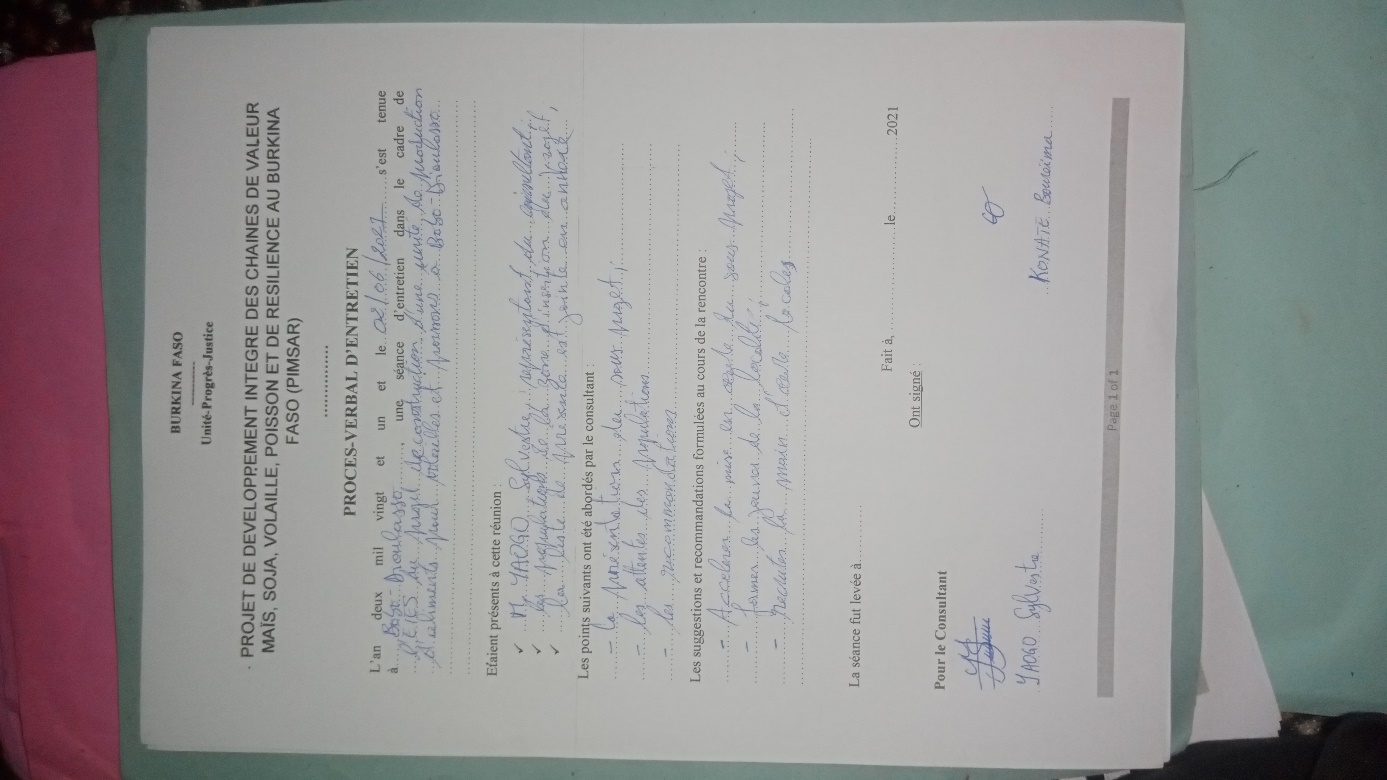 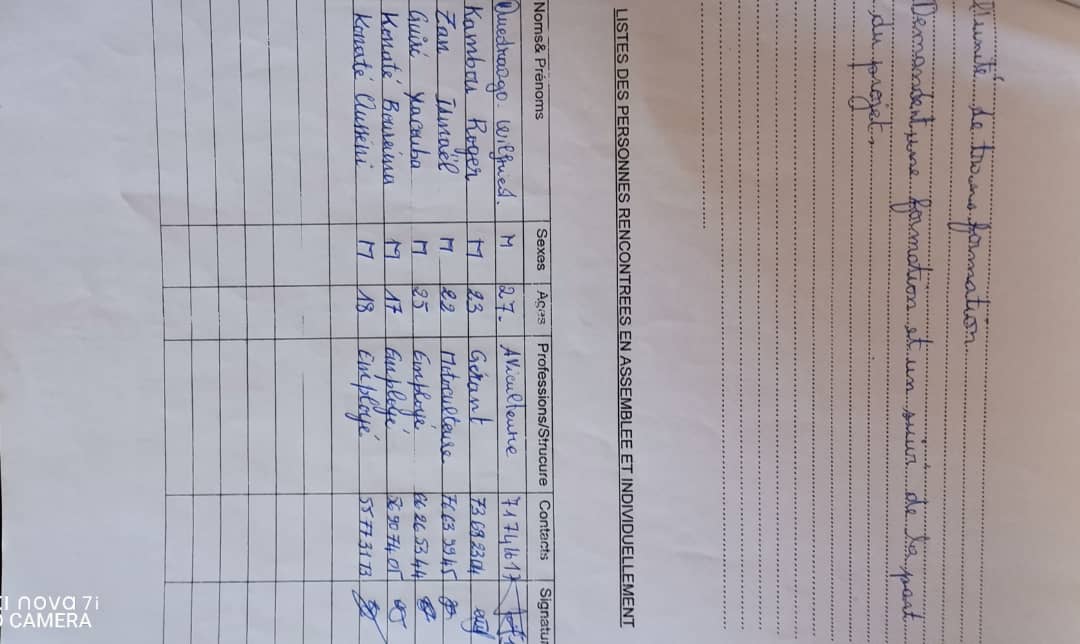 ANNEXE 3 : TERMES DE REFERENCE                                                                                                                                                                   Février 2021CONTEXTE ET JUSTIFICATION DE L’ETUDEContexteLa Banque Africaine de Développement (BAD) a conduit une importante mission d’identification du 9 au 12 avril 2019 au Burkina Faso.  Cette première mission avait conclu en la pertinence d’un projet de développement des chaînes de valeurs agricoles incluant les filières Maïs, Soja et Volailles au regard des facteurs suivants : (i) le contexte et les besoins exprimés par les principales parties prenantes du secteur ; (ii) les possibilités et solutions offertes par la disponibilité des zones de production en savane et (iii) l’engagement des acteurs à saisir les opportunités de gains dans ces filières. Suite à cette mission, une deuxième mission, ditede préparation, conduite par une équipe d’experts et de spécialistes de la BAD, a séjourné au Burkina Faso du 24 février au 6 mars 2020. Elle avait pour objectif de mener des consultations détaillées avec les parties prenantes principales du projet et de recueillir l’ensemble des informations techniques, économiques, financières, sociales et environnementales pour la bonne préparation dudit projet. La mission s’est déroulée dans des conditions optimales de planification qui ont permis (i) d’échanger avec les acteurs majeurs des chaines de valeur ciblées incluant les responsables décisionnels publics des ministères clés impliqués dans la mise en œuvre du projet, le secteur privé, les représentants des coopératives agricoles et de la société civile, certains acteurs locaux au niveau des zones d’intervention, (ii) de consulter des partenaires techniques et financiers et (iii) d’effectuer des visites de terrain.La mission a relevé une volonté commune et une forte implication de l’ensemble des acteurs et partenaires en vue de parvenir à une opérationnalisation du projet intitulé Projet de développement intégré des chaines de valeurs Maïs, Soja, Volaille, Poisson et de Résilience au Burkina Faso (PIMSAR). Elle a été sanctionnée par un Aide-Mémoire, signée par le Gouvernement burkinabè et la BAD, qui conclut à la pertinence du projet et à la nécessité pour la Banque d’accélérer la préparation pour l’opérationnalisation du PIMSAR au Burkina Faso.Par ailleurs, en attendant la prochaine mission, dite mission d’évaluation, l’équipe de la Banque, a fait des recommandations au Gouvernement burkinabè parmi lesquelles celle relative à la réalisation d’une étude d’impacts environnemental et social (EIES) dans la zone d’intervention du projet.JustificationLe Projet de développement intégré des chaines de valeurs Maïs, Soja, Volaille, Poisson et de Résilience au Burkina Faso est fortement aligné aux priorités stratégiques de la Banque, ainsi qu’aux priorités et orientations stratégiques du secteur agricole du Burkina Faso.  Le projet cadre avec la stratégie décennale de la Banque (2013-2022) et participe à l’atteinte de 2 de ses 5 priorités stratégiques, à savoir Nourrir l’Afrique et Améliorer la qualité de vie des Africains. Le projet s’inscrit également dans les orientations de la Stratégie de la Banque pour la transformation de l’agriculture en Afrique (2016-2025), le Plan d’action multisectoriel pour la nutrition, la Stratégie pour l’emploi des jeunes en Afrique et le Document de Stratégie Pays (2017-2021) pour le Burkina Faso. Ces documents stratégiques prônent le développement des chaines de valeurs des produits présentant des avantages comparatifs et ayant un potentiel de substitution aux importations, la promotion de l’emploi des jeunes avec un accent particulier sur le développement de l’agro-business et des compétences professionnalisantes.	Par ailleurs, le projet s’inscrit dans le cadre de l’accompagnement du Plan National de Développement Économique et Social (PNDES) qui indique la volonté du gouvernement du Burkina Faso de travailler pour une augmentation du taux de transformation des produits agro-sylvo-pastoraux de 12 à 25% et pour une couverture céréalière de 140%.Il est aussi aligné sur le document de Politique sectorielle Production agro-sylvo-pastorale (PS-PASP), spécifiquement le pilier 1 de la politique, qui vise « à réduire de moitié (50%) la proportion des personnes vulnérables à l’insécurité alimentaire et nutritionnelle ». Il contribue aussi à l’atteinte de l’objectif global du PS-PASP, à savoir, développer un secteur de « production agro-sylvo-pastorale productif assurant la sécurité alimentaire, davantage orienté vers le marché et créateur d’emplois décents basé sur des modes de production et de consommation durables ». Au regard des principaux enjeux environnementaux et sociaux préliminaires identifiés à ce stade, le projet a été classé en Catégorie 1, selon le Système de Sauvegardes Intégré (SSI) de la Banque, avec cinq (05) Sauvegardes Opérationnelles (SO) déclenchées à savoir : SO 1 : Evaluation environnementale et Sociale ;SO 2 : Réinstallation involontaire : acquisition de terres, déplacement et indemnisation des populations ;SO 3 : Biodiversité, ressources renouvelables et services écosystémiques ;SO 4 : Prévention et contrôle de la pollution, matières dangereuses et utilisation efficiente des ressources ; etSO 5 : Conditions de travail, santé et sécurité.Par ailleurs, les investissements et/ou les sous-projets à réaliser avec leurs principales caractéristiques, ainsi que leurs localités/emplacements seraient connus (voir annexe) ; mais ils devraient être mieux précisés et confirmés dans le cadre de l’étude de faisabilité qui se fera en même temps que la présente étude.Des études d’impact environnemental et social (EIES) de ces investissements et/ou sous-projets, et le cas échéant des Plans d’action de réinstallation (PAR), seront réalisés conformément au SSI de la Banque et la réglementation nationale.DESCRIPTION ET LOCALISATION DU PROJETDescription du projetLe Projet de développement intégré des chaines de valeurs Maïs, Soja, Volaille, Poisson et de Résilience au Burkina Faso est un projet à cheval entre le ministère en charge de l’agriculture et celui des ressources animales. Il s’articule autour de quatre (4) composantes principales et sous-composantes suivantes :Composante A : Augmentation de la productivité et de la production agricole et animaleCette composante se décline en 2 sous composantes :Sous composante A.1 : Appui à la production végétale (maïs et soja). Les principales actions de la sous composante seront orientées vers : (i) la promotion et la multiplication des semences de variétés hybrides de maïs et des variétés de soja, notamment via l'utilisation d'inoculum pour une amélioration de la productivité du soja, (ii) l'introduction et la promotion de l'agriculture de conservation et de techniques agricoles , notamment les techniques de semis sous couvert végétal et d’agroécologie, à travers la formation des producteurs et l’appui à la mise en place de 50 unités de production de compost (kits de compost et Burkina phosphate), (iii) la lutte contre les nuisibles des plantes notamment la chenille légionnaire par l’acquisition et la mise à la disposition des producteurs de 10 000 litres de pesticides et 2 500 litres de produits de traitements contre l'aflatoxine, (iv) la mise à disposition des intrants et équipements de production agricole (300 tonnes  de semences certifiées, 13 625 tonnes d’engrais minéraux, 200 tonnes d’engrais organiques et 70 kits de matériels de traitement), (v) l’appui au dispositif de conseil agricole et (vi) l'aménagement de bassins de collecte d'eau de ruissellement pour l'irrigation d'appoint et l'appui à la mise en place de forages d'eau d'irrigation alimenté par l'énergie solaire dans les zones où cela est nécessaire.Sous composante A.2 : Appui à la production de volaille et de poisson. Il s’agit principalement de l’amélioration des conditions d’élevage et de la productivité avicole et piscicole en agissant sur les aspects liés à l’alimentation et à la santé animale à travers : (i) l'appui à la production et au dispositif de distribution des aliments pour volailles et poissons à travers l’implantation de deux unités de production d'aliments pour poisson et volaille, l'acquisition de 3 000 tonnes du maïs et 1 000 tonnes de soja pour les aliments volaille et poisson, (ii) l'amélioration du plateau technique des laboratoires de bromatologie du MRAH et l'INERA par l'acquisition de 02 lots d'équipementet 07 lots de consommables et les réactifs respectivement pour les unités d'analyses Bromatologiques du LNE et de l'INERA, permettant un meilleur contrôle de la valeur nutritive des aliments pour volailles et poissons , (iii) l'appui à la mise en place (construction et équipement) d'une centrale d'achat des médicaments vétérinaires (CAMVET) à Bobo-Dioulasso, (iv) l’appui à la surveillance et au diagnostic des maladies de la volaille et des poissons , (v) l’appui à la production d'alevins de bonne qualité par la mise en place et l’équipement de 02 écloseries de productions d'alevins au niveau régional, et l'acquisition, la domestication et la sélection de 03 souches performantes de poissons, (vi) le soutien à la mise en place d'une unité de production de vaccins pour animaux en vue d'assurer une meilleur couverture sanitaire par le financement de l’étude de faisabilité, et (vii) l’appui à l'acquisition de 25 000 000 de doses de vaccins contre la maladie de Newcastle (MNC) et 24 000 000 doses de vaccins contre la variole aviaire, l'acquisition de 260 matériels (kits) de gestion des urgences sanitaires dans le domaines de l'aviculture, (viii) l'appui aux éleveurs pour l'installation et l'équipement des poulaillers, et (ix) l’appui à la mise en place d’infrastructures et d’équipements aquacoles à travers la réalisation de 15 étangs piscicoles de 400 m2 chacun, 34 bassins piscicoles de 400 m2 chacun, 100 bacs hors sols, 60 enclos piscicoles et de 20 cages flottantes.Composante B : Développement des chaines de valeur. Il s’agit principalement de développer et optimiser les activités post récoltes et de transformation en prenant en compte les bonnes pratiques d’hygiène et de qualité, ainsi que le renforcement des liens entre les différents maillons de la chaine de valeur. Cette composante a trois sous composantes : Sous composante B.1 : Renforcement des capacités. Il s’agira de renforcement de capacités et de formations au profit des producteurs agricoles, avicoles, et piscicoles incluant les jeunes et les femmes sur les itinéraires de production agricole de maïs, de soja, de volailles (incluant les techniques d'élevage semi-intensifs), et de poissons,  la réduction des pertes post récoltes, le maintien des bonnes conditions d'hygiènes et de qualité durant l'entreposage et le séchage des aliments, l'utilisation des chaines de transformation d'aliment, le suivi et le contrôle de la qualité des aliments de volaille et de poisson, et les techniques d'élevage avicole et piscicole notamment le maintien de la santé animale.Sous-composante B.2 : Appui aux activités post production, de transformation et de distribution. Il est prévu (i) la mise en place d'infrastructures post-récolte, y compris des entrepôts, des silos et des installations de séchage permettant de prévenir efficacement les pertes en qualité de l'aliment, notamment la contamination par l'aflatoxine et de réduire les pertes post-récoltes à travers la réalisation des études de faisabilité technicoéconomiques pour la mise en place des infrastructures, la construction et l'équipement de 10 magasins de stockage de 250 T et 10 magasins de stockage de 100 T, l’appui à l'installations de 05 unités de transformation équipées et à 05 unités de transformation existantes pour l'accroissement de leur capacités de transformation, (ii) l'appui à l'installation de chaines de transformation des produits agricoles (maïs et soja), (iii) l’appui à l'équipement du laboratoire national de contrôle de qualité des produits  agroalimentaires, (iv) la mise en place de 02 comptoirs d'achats/vente équipés permettant un meilleur accès aux marchés, (v) l’appui aux activités de contrôle sanitaire et d'hygiène des produits de la volaille et du poisson,  (vi) l’appui à la mise en place d'infrastructures et d'équipements pour la transformation, la conservation et la distribution du poisson à travers la mise en place de 10 fours améliorés de transformation du poisson, 57 unités de conservation du poisson et 04 petites unités solaires de fabrication de glace (vii) l’appui à la mise en place d'infrastructures et d'équipements pour la transformation , la conservation et la distribution pour la volaille par la construction de 04 marchés à volailles, la construction et l'équipement de 04 abattoirs de volailles et l'acquisition de 80 glacières de conservation des produits aviaires, et (viii) la promotion et l'adoption du modèle d'agriculture contractuelle entre les différents maillons de la chaine de valeur.Remarque : Toutes les infrastructures créées- seront innovantes et reposeront sur les principes d’une infrastructure durable et intelligente face au climat (climat smart infrastructure) notamment via l'utilisation de panneaux solaires pour alimenter les installations clés.Sous-composante B.3 : Appui à la structuration des filières maïs, soja, volailles et poissons. Cette sous-composante permettra un meilleur adressage de leurs intérêts communs.  Les actions dans cette sous composante porteront essentiellement sur (i) le soutien au développement et à la création d'entreprises coopératives viables, (ii) le renforcement des capacités des coopératives agricoles, et (iii) la structuration en organisations professionnelles, interprofessionnelles, en coopératives, ou en fédérations des entités agricoles et d’élevage productives déjà en place. Composante C : Renforcement de la gestion des risques climatiques et amélioration de la résilience des populations. Cette composante vise non seulement à améliorer la résilience de l’État et des populations cibles envers les risques climatiques, particulièrement les risques de sécheresse, mais fournira également un appui aux populations vulnérables dans les zones du projet, notamment les femmes et les jeunes. La composante est structurée en 3 sous composantes. Sous-composante C.1 : Soutien à l'accès aux solutions de transfert de risque. Cette sous-composante vise à renforcer les capacités du pays à transférer son risque de catastrophe niveau souverain et micro, afin de sauvegarder les acquis du secteur en cas de grave sécheresse. Il s’agit notamment des appuis aux transferts (i) de risque souverain et (ii) de risques agricoles dans les zones du projet. L’appui au transfert de risques souverains consistera à fournir au Burkina Faso un soutien à sa participation à la Mutuelle panafricaine de gestion des catastrophes (ARC en anglais), à hauteur de 50% du montant annuel de la prime d’assurance. Le transfert des risques souverains permettra à l’État de garantir une assistance rapide aux populations vulnérables en cas de grave sècheresse. Le Burkina a exprimé le besoin de soutien au paiement de la prime ARC. Le soutien au transfert des risques agricoles dans les zones de projets vise l’amélioration de l’accès à l’assurance agricole des petits fermiers vulnérables du maïs et du soja. Il s’agira notamment d’appuyer le déploiement de l’assurance indicielle à travers une prise en charge d’une partie de la prime pour les agriculteurs. Afin de pourvoir une solution durable dans la gestion des risques agricoles, le gouvernement du Burkina Faso s’est engagé dans une optique de promotion de l’assurance agricole en partenariat avec la SONAR. Les prix des produits assuranciels étant encore en phase d’élaboration, des échanges additionnels avec le gouvernement se tiendront dans les prochaines semaines pour déterminer le niveau et la durée de prise en charge de la prime d’assurance agricole par le projet. Sous-composante C.2 : Renforcement des capacités en matière de gestion des risques climatiques. Cette sous composante vise à renforcer la maitrise de la gestion des risques climatiques au Burkina Faso tant au niveau souverain qu’au niveau des zones d’intervention du projet. Les actions permettront de fournir  (i) un appui aux enquêtes de sécurité alimentaire afin de disposer de données fiables et actualisées pour le système d’alerte précoce et le paramétrage du logiciel utilisé pour le transfert des risques souverains, (ii) la formation et la sensibilisation de masse sur l’assurance agricole et la gestion des risques dans la production du maïs, soja et autres cultures afin de réaliser une vulgarisation des produits d’assurance  au profit des petits producteurs,  et (iii) une étude d'impact de la sécheresse, et autres risques sur les filières avicoles et piscicoles afin d'orienter les activités de réponse d’urgence de l'Etat en cas de sècheresse et renseigner la recherche et le développement de produits d’assurance pour ces deux filières. Sous-composante C.3 : Appui à la résilience des populations vulnérables. Les actions de cette sous composante s’articuleront autour de (i) l’appui aux femmes productrices de Niébé (intrants, semences, traitements, etc.), (ii) l’appui à la reconstitution du capital productif des populations vulnérables dans les zones du projet, et (iii) l’appui à l'amélioration de la nutrition (cantines scolaires, etc.), (iv) l’appui à l’entreprenariat des jeunes dans les filières cibles du projet.Composante D : Coordination de projet et Soutien institutionnel. En plus des aspects de gestion, suivi et évaluation du projet, cette composante soutiendra principalement le Ministère de l'Agriculture et des Aménagements Hydro-Agricoles ainsi que celui des Ressources Animales et Halieutiques. Elle inclut deux sous composantes : Sous-composante D.1 : Coordination de projet. Cette sous composante regroupera toutes les activités liées à la gestion, au suivi et à l’évaluation du projet. Sous-composante D.2 : Appui institutionnel. Il s’agira de (i) fournir un appui au dispositif d’appui conseil des deux ministères cités, particulièrement via un (ii) appui à l'adoption et à l'utilisation de l'E-vulgarisation (appui conseil à distance) par les agents d'appui-conseilZone d’intervention du projetLa zone d’intervention tient compte des possibilités existantes pour la promotion des chaines de valeur maïs, soja, volaille et poisson. Le projet sera mis en œuvre au niveau des régions des Hauts- Bassin, de la Boucle du Mouhoun, du Centre-Ouest et du Centre. Ces régions représentent le grenier historique du Burkina Faso.La région des Hauts-Bassins se compose de trois provinces : Tuy, Houet et Kénédougou) et possède la plus grande population agricole du pays (890 000 agriculteurs). La région est aussi le plus grand producteur de maïs du Burkina Faso (38,6%) et a un potentiel significatif pour la production de légumineuse. La région des Hauts-Bassins est la troisième région productrice de volaille du pays après celle du Centre-Ouest et de la Boucle du Mouhoun, avec 12,1% des effectifs. En outre, l’effectif de volailles consommé par jour dans la ville de Bobo-Dioulasso est estimé à environ 30 000 têtes. Elle représente également la deuxième région la plus productive en poisson avec 16,3%. Elle possède un potentiel de production aquacole représenté par le barrage de Samendéni et les infrastructures de production d’alevins au sein de l’Université Nazi Boni de Bobo-Dioulasso.La Boucle du Mouhoun se compose de six provinces : Kossi, Mouhoun, Sourou, Balé, Banwa et Nayala. La région abrite 750 000 producteurs et est l’une des régions grainières du Burkina Faso. En raison de la généralisation de la production du coton dans la Boucle du Mouhoun, il y a eu des pratiques culturales améliorées, une utilisation accrue des intrants de qualité (semences et engrais) et la plus forte présence d’agro-concessionnaires. On estime que 15% du maïs du pays est produit dans cette région et qu’elle regroupe les producteurs importants. La région a également la plus grande production de sorgho du pays. Toutefois, elle souffre d’une pauvreté d’infrastructures routières. La région de la Boucle du Mouhoun est la deuxième région productrice de volaille après celle du centre ouest avec 12,5% des effectifs. Au niveau des productions halieutiques, elle occupe la première place avec 21,3% de la production. Elle possède un potentiel important de production représenté par le plus grand fleuve du pays (Mouhoun) et le fleuve Sourou.Le Centre-Ouest, se compose de quatre provinces : Boulkiemdé, Sanguié, Sissili et Ziro. Elle abrite environ 400 000 producteurs, et est la troisième plus grande région en termes de population agricole et la quatrième en matière de production de maïs. La province de la Sissili située dans la partie sud frontalière du Ghana est, parmi les 10 provinces qui ont produit la plus grande quantité de soja entre 2002 et 2012, 4eme en volume de production. De plus, sa production a évolué de 21 tonnes à 4 250 tonnes annuelles de 2003 à 2012, soit une augmentation de facteur 200. La province de la Sissili est la zone de production principale la plus proche de Ouagadougou, qui est la plus grande zone de consommation du soja. En particulier, la production du soja est en augmentation considérable dans les zones de culture du coton pour la rotation.  La Région des Hauts Bassins-Ouest est la première région en termes d’effectif de volailles produites au Burkina Faso. Elle concentre environ 16,6 % de la production. En matière de production halieutique, elle dispose d’un potentiel pour la production d’alevins avec les alevinières de Poa et de Séboun.La Région des Hauts Bassins est essentiellement une zone qui concentre de nombreuses unités de production de volaille privée ainsi que les laboratoires de l’INERA et du Ministère de l’élevage. Le Centre est la plus grande zone de consommation de la majorité des produits issus de ce projet car elle habite la capitale Ouagadougou avec sa population estimée à plus de 3 millions de personnes. En outre, c’est autour de cette ville que s’est développée ces dernières années une activité intense d’aquaculture et de production de volaille. En effet, la zone périurbaine de la ville de Ouagadougou concentre environ 60 % des effectifs des élevages modernes pour une consommation journalière de près de 60 000 têtes, qui fait d’elle le premier centre de consommation de volailles au Burkina Faso. Elle concentre également le plus grand nombre de promoteurs privés d’aquaculture et dispose d’importantes infrastructures de production d’alevins et d’aliments pour poissons.OBJECTIFS DE L’ETUDEObjectif généralL’objectif général de l’étude est de réaliser l’étude d’impact environnemental et social du PIMSAR pour se conformer aux exigences des normes environnementales et sociales de la Banque Africaine de Développement et la règlementation nationale en matière d’Evaluation Environnementale. En effet, cela permettra de prévenir et de gérer les risques et impacts environnementaux et sociaux potentiels du projet. L’étude doit permettre d’identifier les risques et impacts négatifs potentiels associés aux différentes interventions du projet et de définir les mesures de prévention, d’atténuation, de compensation ou de bonification qui devront être mises en œuvre pour éliminer, réduire ou compenser ces impacts potentiels négatifs, et bonifier d’autre part les impacts potentiels positifs.Objectifs spécifiques De façon spécifique, il s’agira de :mener une revue du cadre politique, juridique et institutionnel qui sous-tendent l’EIES y compris les usages, les coutumes locales, les conventions internationales pertinentes ratifiées par le pays et les pratiques internationales qui protègent les droits des citoyens, notamment en cas d’impact sur leur cadre de vie, leurs droits traditionnels et leurs droits d’accès aux ressources ;décrireles caractéristiques et les activités des différents investissements et/ou sous-projetsdevant être réalisés dans le cadre du projet en fonction des contextes géographique,écologique,social et temporel ;décrire l’environnement de la zone d’influence (en particulier les localités/emplacements où seront réalisés les différents investissements et/ou sous-projets), notamment les conditions physiques, biologiques, socioéconomiques et d’utilisation des ressources existantes avant le développement du projet ;identifier et analyser les risques et impacts environnementaux et sociaux potentiels, positifs et négatifs, y compris les impacts cumulatifs, qui résulteront probablement  de la mise en œuvre du projet et des incertitudes quant à leurs prévisions ;déterminer les mesures d’atténuation réalistes et proportionnées aux risques et impacts environnementaux et sociaux évalués, des impacts résiduels difficiles à atténuer et des possibilités d’améliorer l’environnement ;proposer un mécanisme de gestion des plaintes adaptées aux réalités du milieu, et conforme avec les exigences du SSI de la Banque, et en évaluer le coût de mise en place et de fonctionnement ;établir les programmes de surveillance et de suivi de l’environnement et , éventuellement, les mesures de renforcement des capacités, et en évaluer les coûts y afférents ;réaliserdes études de dangers/analyses de risques pour des investissements présentant des risques (silos, entrepôts, unités de production d’aliments pour volaille et poisson, abattoirs, etc.) en vue d’analyser les dysfonctionnements susceptibles de se produire au niveau de ces équipements, leurs conséquences vis-à-vis des tiers et de l’environnement et les mesures propres à en réduire la probabilité d’occurrence ainsi que les effets ;élaborer le plan de gestion environnementale et sociale (PGES)conforme aux prescrits de la SO1, qui comprendra les mesures d’atténuation et de suivi ainsi que de dispositions institutionnelles à prendre pendant la mise en œuvre du projet pour éliminer les risques et impacts environnementaux et sociaux négatifs, les atténuer à des niveaux acceptables ou les compenser, les besoins en renforcement de capacités et formation, le calendrier d’exécution et estimation des coûts de mise en œuvre du PGES ;proposer des clauses environnementales et sociales à insérer dans le Dossier d’Appel D’Offres (DAO) pour des investissements et/ou sous-projets nécessitant des travaux ;annexer un registre de consultation du public et des interinstitutions ;élaborer séparément, si nécessaire, des Plans d’action de réinstallation ou des plans succincts de réinstallation pour les sous-projets nécessitant des acquisitions de terre, conformément à la SO2 de la Banque et à la réglementation nationale.RESULTATS ATTENDUSA l’issue de l’EIES les résultats suivants sont attendus : une revue du cadre politique, juridique et institutionnel qui sous-tendent l’EIES y compris les usages, les coutumes locales, les conventions internationales pertinentes ratifiées par le pays et les pratiques internationales qui protègent les droits des citoyens, notamment en cas d’impact sur leur cadre de vie, leurs droits traditionnels et leurs droits d’accès aux ressources est menée; décrire les caractéristiques et les activités des différents investissements et/ou sous-projets devant être réalisés dans le cadre du projet en fonction des contextes géographique, écologique, social et temporel est menée ;l’environnement de la zone d’influence (en particulier les localités/emplacements où seront réalisés les différents investissements et/ou sous-projets), notamment les conditions physiques, biologiques, socioéconomiques et d’utilisation des ressources existantes avant le développement du projet est décrit;les risques et impacts environnementaux et sociaux potentiels, positifs et négatifs, y compris les impacts cumulatifs, qui résulteront probablement  de la mise en œuvre du projet et des incertitudes quant à leurs prévisions sont identifiés et analysés;les mesures d’atténuation réalistes et proportionnées aux risques et impacts environnementaux et sociaux évalués, des impacts résiduels difficiles à atténuer et des possibilités d’améliorer l’environnement sont déterminées ;un mécanisme de gestion des plaintes adaptées aux réalités du milieu, et conforme avec les exigences du SSI de la Banque, et en évaluer le coût de mise en place et de fonctionnement est proposé;les programmes de surveillance et de suivi de l’environnement et, éventuellement, les mesures de renforcement des capacités sont établis;les études de dangers/analyses de risques pour des investissements présentant des risques (silos, entrepôts, unités de production d’aliments pour volaille et poisson, abattoirs, etc.) en vue d’analyser les dysfonctionnements susceptibles de se produire au niveau de ces équipements, leurs conséquences vis-à-vis des tiers et de l’environnement et les mesures propres à en réduire la probabilité d’occurrence ainsi que les effets sont réalisées; le plan de gestion environnementale et sociale (PGES) conforme aux prescrits de la SO1, qui comprendra les mesures d’atténuation et de suivi ainsi que de dispositions institutionnelles à prendre pendant la mise en œuvre du projet pour éliminer les risques et impacts environnementaux et sociaux négatifs, les atténuer à des niveaux acceptables ou les compenser, les besoins en renforcement de capacités et formation, le calendrier d’exécution et estimation des coûts de mise en œuvre du PGES sont élaborés; les clauses environnementales et sociales à insérer dans le Dossier d’Appel D’Offres (DAO) pour des investissements et/ou sous-projets nécessitant des travaux sont proposées;un registre de consultation du public et des inter institutions est annexé ;les Plans d’action de réinstallation ou des plans succincts de réinstallation pour les sous-projets nécessitant des acquisitions de terre, conformément à la SO2 de la Banque et à la réglementation nationale sont élaborés séparément si nécessaire.DEMARCHE METHODOLOGIQUE POUR LA REALISATION DE L’ETUDEL’EIES est un document technique qui s’appuie sur des données fiables ainsi que sur des méthodes et des modélisations validées et reconnues sur le plan scientifique. Elle doit être présentée de façonclaire et concise et se limité aux éléments pertinents à labonne compréhension du projet et de ses impacts. Les méthodes et les critères utilisés doivent être participatifs.Pour ce faire, le consultant  exécutera sa mission  en étroite collaboration avec les consultants chargés de l’étude de faisabilité du projet le Ministère en charge l’Agriculture, le Ministère en charge des Ressources Animales, les collectivités territoriales (conseils régionaux et municipaux),les autorités administratives des régions concernées par le projet, les acteurs des différents filières ciblées (maïs, soja, volaille et poisson), l’Agence Nationale des Evaluations Environnementale (ex BUNEE), les bénéficiairesetc. ; en somme toutes les parties prenantes. Par ailleurs, il sera procédé à une collecte de données surles sites concernés par le projet, à une revue documentaire, à la collecte (enquêtes, entretiens) et à l’analyse des données de terrain en vue de l’élaboration de l’étude d’impact environnemental et social.PROFIL DU CONSULTANTL’étude sera menée par un consultant individuel de niveau postuniversitaire (BAC+5 au moins) dans une des Sciences de l’environnement (Environnement, Ecologie, Biologie, Foresterie, Géographie, Changements climatiques, Développement durable, etc.). Il/elle doit avoir une formation complémentaire en évaluation environnementale et sociale et justifier d’au moins 10 ans d'expérience globale, dont sept (07) ans d’expériences avérées dans la conduite d’études environnementale et sociale.Il doit avoir réalisé au moins quatre (04) missions d’élaboration d’EIES de projets de développement financés par les Banques Multilatérales de Développement (BMD) au cours des cinq (05) dernières années. Il doit avoir une bonne connaissance des lois et règlements du Burkina Faso en matière d’environnement, du foncier et d’expropriation pour cause d’utilité publique.Il devra s’adjoindre d’autrescompétences telles que :Un (e) sociologue ou socio économiste de niveau Bac + 4 au moins avec une expérience d’au moins 5 ans dans la conduite d’enquêtes sociologiques dans le cadre des études d’évaluation d’impact social et d’élaboration de Plans d’Action de Réinstallation. Il doit avoir une bonne connaissance de la législation foncière nationale. Il doit avoir en outre réalisé 3 études similaires au Burkina Faso ou dans la sous-région, dont au moins deux (02) PAR pour des projets financés par les Banques Multilatérales de Développement (BMD) au cours des cinq (05) dernières années.Un spécialiste en SIG de niveau bac +4 au moins en géographie, sciences de la terreouéquivalentavec une expérience d’au moins 5 ans dans le domaine de la confection des cartes SIG et de l’interprétation des images satellitaires. Il doit avoir participé à la réalisation d’au moins deux (2) études similaires au Burkina Faso ou dans la sous-région pendant les cinq (5) dernières années. Un spécialiste en étude de dangers ou analyse des risques de niveau Bac+5 en administration, environnement ou sécurité avec une bonne connaissance des méthodes d’analyse des risques en particulier l’Analyse Préliminaire des Risques (APR) ou des normes ISO en lien avec les activités du projet, et avoir une expérience professionnelle d’au moins 05 ans dans l’identification et l’évaluation des dangers ou risques liés aux projets de développement. Une expérience d’EIES avec les projets à financement BAD serait un atout. DUREE-DEROULEMENT ET LIVRABLES DE L’ETUDEDurée et déroulement de l’étudeLa durée totale de l’étude est de 45 jours pour la réalisation de la mission de terrain et la rédaction du rapport de l’EIES y compris l’atelier de validation. Le consultant proposera, en tenant compte des aspects liés aux périodes de consultation des autorités administratives locales, des autres parties intéressées (communautés bénéficiaires, personnes affectées) et des enquêtes socio-économiques,etc., un planning d’exécution de l’étude comportant les éléments ci-dessous :Le Consultant produira les rapports d’EIES (et du PAR si nécessaire) selon le calendrier suivant :T0 (temps 0) = la date de notification du démarrage de la missionN.B : La durée calendaire entre le démarrage effectif et le dépôt du rapport final n’excèdera pas 60 jours.Livrables de l’étudeDans le cadre de la restitution de l’EIES, le consultant devra soumettre un rapport provisoire de l’étude sous format papier et électronique. Après revue de qualité par le mandataire, le consultant transmettra six (06) copies en version papier dont les cartes, les plans, les graphiques et photos devront être en couleur pour toutes les copies et douze (12) copies en version numérique sur des clef USB.Le consultant devra fournir quatre (04) copies numériques sur clef USB et une copie physique de version finale du rapport de l’EIES qui prend en compte à la fois les observations de la Banque Africaine de Développement et celles de la partie nationale (Validation ANEE) . Le consultant devra produire un rapport par sous projet et par site. Contenu du rapport de l’EIESChaque rapport devra être concis, et centré sur les résultats des analyses effectuées, les conclusions et les actions recommandées, avec cartes et tableaux de synthèse. Il sera complété par des annexes ou un volume séparé contenant toutes les données d’appui, analyses complémentaires, et les procès-verbaux et résumés des consultations et liste des participants. Le rapport d’EIES couvrira tous les points évoqués dans les objectifs et résultats attendus, et contiendra au minimum :Sommaire ;Liste des Acronymes ;Résumé exécutif en français (selon le canevas en annexe) ;Résumé exécutif en anglais ;Introduction ;Description du projet (objectif, composantes, activités, responsabilités) ;Analyse des variantes ;Analyse du cadre juridique et institutionnel de l’évaluation environnementale et sociale du projet ;Analyse de l’état initial de la zone d’influence du projet, (en particulier les localités/emplacements où seront réalisés les différents investissements et/ou sous-projets) ;Analyse (identification et évaluation) des risques et impacts environnementaux et sociaux des différents investissements et/ou sous-projets ;Etude de dangers pour des investissements présentant des risques (silos, entrepôts, unités de production d’aliments pour volaille et poisson, abattoirs, etc.) ;Synthèse des consultations du public (opinion, craintes et préoccupations clés soulevées, recommandations/suggestions et incorporées dans l’analyse des mesures d’atténuation) ;Plan de Gestion Environnementale et Sociale (PGES) ;Description des mesures de gestion des risques et impacts selon le principe de hiérarchie d’atténuation : (a) la mesure adressant chaque impact important ou moyen (actions/activités physiques,  système et unité de gestion proposés) et critères de gestion d’activités le cas échéant; (b) clauses EHS spécifiques à insérer dans les contrats de travaux notamment : (i) les règles générales d’Hygiène Santé et Sécurité (HSS) sur les chantiers (ii) la sensibilisation sur les MST – VIH, (iii) les mesures de prévention et de gestion de la transmission de COVID-19 et (iv) la gestion des relations entre les employés et les populations vivant autour des chantiers avec l’emphase sur la protection des mineurs et autres vulnérables (iv) la prise en compte du genre toutefois que c’est possible ; (c) mesures de renforcement de capacités;Mécanisme de suivi-évaluation de la mise en œuvre du PGES avec une énumération de quelques principaux indicateurs (pas plus de 5) à suivre ;Mécanisme de gestion des plaintes (MGP) détaillant la composition et l’organisation du dispositif, les procédures d’enregistrement, de traitement et de résolution des plaintes, ainsi que le budget de la mise en œuvre ;L’arrangement institutionnel (rôles et responsabilités au sein de l’équipe de coordination, et structures impliquées dans le suivi interne et externe) de mise en œuvre du PGES ;Budget global estimatif prévu pour la mise en œuvre de toutes les mesures environnementales et sociales ;Conclusion et recommandations principales ;Références bibliographiques Annexes (non limitatif)Les présents termes de référence ;PV des rencontres de consultations menées incluant les listes des personnes rencontrées (nom, prénoms, structures, localités, tél, e-mail);Fiches détaillées des mesures d’atténuation des impacts significatifs et moyens;Clauses environnementales et sociales à inclure dans les DAO ; Cartes, photos, séries statistiques, etc.Etc.FINANCEMENT ET ESTIMATION DU COUT DE REALISATION DE L’ETUDESource de financementLe financement de l’étude est assuré par la Banque Africaine de Développement à travers l’avance de préparation du projet de développementintégré des chaines de valeur maïs, soja, volaille, poisson et de résilience au Burkina Faso (PIMSAR). Les prestations feront l’objet d’un contrat à rémunération, couvrant la totalité des coûts.Budget détaillé Le budget de l’étude est indiqué dans le tableau suivant :Annexe 1 : liste des infrastructures prévues dans le cadre du projet. CATEGORISATION ENVIRONNEMENTALE DES ACTIVITES A REALISEES DANS LE CADRE DU PROJET DE DEVELOPPEMENT INTEGRE DES CHAINES DE VALEUR MAÏS, SOJA, VOLAILLE, POISSON ET DE RESILIENCE AU BURKINA FASO (PIMSAR) FAITE PAR L’ANEVE/ex BUNEENB : Cette catégorisation s’inspire des textes suivants : Décret n°2015- 1187 /PRES- TRANS/PM/ MERH/MATD/MME/MS/MARHASA/MRA/MICA/MHU/MIDT/MCT portant conditions et procédures de réalisation et de validation de l'évaluation environnementale stratégique, del'étude et de la notice d'impact environnemental et social en son Annexe1: Listes des travaux, ouvrages, aménagements, activités, programmes, plans et politiques assujettis à une évaluation environnementale stratégique, une étude ou une notice d'impact sur l'environnement ;Décret n°2006-347/PRES/PM/MECV/MCPEA/MATD/MEC/MFB du 17 juillet 2006 portant classement des établissements dangereux, insalubres et incommodes installés au Burkina Faso.Description de quelques activités ci-dessousActivité 3 : construction de magasins de stockage Des informations sur les volumes des magasinsActivité 21. Modèle d’exploitation agricole avec forage alimenté par l'énergie solaireInfrastructures et leurs caractéristiquesLocalités d’implantation Activité 23. Unité de compostage en andains sur un site de 3000 m2 (modèle CREPA)Type de compostage : en andains (modèle CREPA)Matières premières : ordures ménagères, des matières végétales ou encore des déchets d'animaux, etc…La production comprend : les opérations de pré-collecte et de collecte des ordures et les opérations de compostage, le séchage et le conditionnement Utilisation de matériel léger pour réduire le coût de maintenanceUtilisation d’un broyeur Fermentation lente : 4 semainesMaturation : 8 à 12 semainesAdjonction d’activeur et Burkina phosphate Criblage manuel sur grille (maille de 15 ou 30 cm selon impuretés).Installations dans le site Un hangar en tôles servant d’abriUn magasin servant d’entrepôt du produit fini, de gardiennage du matériel de travailInfrastructure d’aisance (latrine et douche)Une zone de fermentation ou zone de production avec des andains de 3mx2m (6 m2 de surface) chacun avec rigoles de récupération de l’eauUne zone de réception et pesage des déchets,Une table de tri (maille 10 mm)Une zone de maturationUne zone de tamisage et mise en sacs,Une zone d’expérimentation du compost sur cultures locales.Matériel ou équipement Des brouettes et des bassines pour transporter et mesurer les matières organiques et le produit fini ;Un broyeur pour couper les déchets en petits morceaux et faciliter le travail de fermentation des micro-organismes Des bacs à compost ou composteurs,Des fourches pour remuer et aérer régulièrement les tas de fumier, Des pelles, râteaux, des pics pour le triUn thermomètre de couche pour observer l’évolution de la température du compost Des bâches pour protéger les tas des intempéries Des fûts pour stocker l'eau ;Des charrettes (pousse-pousse) pour s'approvisionner en eau en cas d'absence de branchement d'eau couranteles arrosoirs pour mieux asperger l'eau sur la surface des andains ;les producteurs doivent être protégés : blouses, bottes, gants, cache-nez et lunette de protection sont nécessaires ;tamis sur table (maille 10 mm) qui sert à séparer les matières fines avant le compostage, et à tamiser le produit fini (deux types de tamis : un à grosses mailles et un à mailles fines).LISTE DE QUELQUES BESOINS POUR LE LAO DE NUTRITIO ANIMALE DU DEPARTEMENT PRODUCTIONS ANIMALES DE L’INERAREACTIFS ET CONSOMMABLESAnnexe 4 : Termes de Reference pour le recrutement d’un spécialiste environnement/HQSE des entreprises Contexte et justificationLe projet de développement intégré des chaines de valeurs maïs, soja, volaille, poisson et de résilience au Burkina Faso, aura pour but principal de contribuer à l'amélioration de la sécurité alimentaire et au développement intégré des filières végétales (maïs et soja) et animales (volailles et poissons) productives orientées vers le marché. Ce but sera atteint grâce à : (i) l'augmentation de la production et la productivité agricole, (ii) leur transformation en aliments de qualité pour la consommation animale et humaine, (iii) l’accès aux marchés des produits finaux et l’intégration des différents maillons des chaines de valeur, (iv) l’amélioration de la résilience des populations cibles face aux chocs climatiques ainsi qu’aux situations de vulnérabilité. Le projet permettra d’améliorer le niveau de vie des populations bénéficiaires.A cheval entre le ministère en charge de l’agriculture et celui des ressources animales, les activités de ce sous projet, au regard de leurs incidences potentielles sur leur milieu récepteur, requiert soit la réalisation d’une Etude d’Impact Environnemental et Social (EIES), soit une Notice d’Impact Environnemental et Social (NIES) soit une Prescription Environnementale et Sociale (PES). Le présent sous projet est de catégorie A et donc soumis à une EIES conformément aux règlements en vigueur au Burkina Faso assortie d’un Plan de Gestion Environnementale et Sociale (PGES).  C’est dans ce contexte que s’inscrit le sous-projet de construction d’une unité de production d’aliments pour volaille et poisson à Bobo-Dioulasso dans la Région des Hauts-Bassins. Cette construction va certainement avoir des impacts positifs mais aussi des impacts négatifs. C’est pourquoi l’Etude d’Impact Environnementale et Sociale (EIES) en se conformant aux dispositions nationales (Code de l’Environnement et le décret n°2015 - 1187/PRESTRANS/PM/MERH/MATD/MME/MS/MARHASA/MRA/ MICA/MHU/MIDT/ MCT) est élaborée. Pour l’exécution du marché des travaux de construction à l’entreprise, il est fait obligation à l’attributaire dudit marché de se doter d’un spécialiste en matière d’impact environnemental et social, faisant parti du personnel technique de l’entreprise.Objectif du recrutement L’objectif de ce recrutement vise à doter l’entreprise d’un spécialiste environnement en suivi du respect des études d’impact environnemental et social au cours de l’exécution des termes du contrat de celle-ci. Objectifs spécifiques Il s’agit spécifiquement pour le spécialiste environnement de :se doter de toutes les informations utiles pour l’accomplissement de la mission (recherche de la documentation et information en lien avec l’exécution de l’EIES ;Prendre toutes les dispositions pour une meilleure mise en œuvre du contenu de l’EIES élaborée ;Suivre et faire respecter toutes les mesures et dispositions contenues dans l’EIES et concernant les phases préparatoire et phase d’exécution des travaux de construction ; Produire un rapport final de suivi de l’application du contenu du PGES ;Tirer les leçons et évaluer les résultats.Résultats attendus Les résultats attendus au terme de la prestation de l’expert :Un suivi professionnel assuré Un taux satisfaisant de réussite dans l’application des mesures et dispositions prévues Une mise en œuvre efficace et efficiente des mesures prévues et conformément aux dispositions législatives et règlementaires nationales, internationales, partenaires financiers (notamment la BAD).Tâches du Spécialiste environnement Proposer une méthode appropriée de travail en équipe dans l’entreprise et sur le chantier ; Disposer de tout le nécessaire pour une meilleure conduite des activités de suivi ; Animer et sensibiliser les acteurs impliqués et/ou susceptible d’être touchés par les impacts de l’intervention de l’entreprise sur les mesures d’atténuation de ces effets ; Produire régulièrement les rapports techniques d’étape ; Développer un esprit de gestion adaptative et de proposition des alternatives de qualité supérieure aux propositions initiales.Profil du spécialiste Le spécialiste doit avoir une formation universitaire de niveau Bac+5 en science de l’environnement, du Génie Rural ou Génie Civil ayant des connaissances dans le domaine de l’évaluation environnementale des projets et programmes d’aménagement de travaux de génie civil. Le candidat doit avoir 5 ans d’expérience similaire en matière de suivi d’impact environnemental.  Composition du dossier de candidatureLes candidats intéressés par cette offre d’emploi doivent faire la preuve de leur compétence requise pour ce poste en fournissant :Une demande adressée au chef d’entreprise ;Une lettre de motivation :Une copie légalisée du diplôme requit :Des copies d’attestation de prestations similairesUn curriculum vitae détaillé à jour ;Mode de recrutementLe recrutement se fera en deux phases. Une phase de présélection sur dossier suivi d’une phase d’entretien devant un jury.Durée du contratLa durée d’exécution est celle de la mise en œuvre des termes de contrat de construction des 4 abattoirs de volailles dans les régions des Hauts bassins, Boucle du Mouhoun, Centre-Ouest et du Centre. Dépôt des dossiersLes candidats intéressés devront soumettre leur candidature sous pli fermé à l’adresse indiquée par l’entrepriseANNEXE 5 : CLAUSES ENVIRONNEMENTALES ET SOCIALES A INSERER DANS LES DOSSIERS DE CONSULTATION DES ENTREPRISESLes présentes clauses sont destinées à aider les personnes en charge de la rédaction de dossiers d’appels d’offres et des marchés d’exécution des travaux (cahiers des prescriptions techniques), afin qu’elles puissent intégrer dans ces documents des prescriptions permettant d’optimiser la protection de l’environnement et du milieu socio-économique.  Les clauses sont spécifiques à toutes les activités de chantier pouvant être sources de nuisances environnementales et sociales.  Elles devront être incluses dans les dossiers d’exécution des travaux dont elles constituent une partie intégrante.Les autorités compétentes doivent aussi être destinataires de ces clauses pour faciliter le suivi concerté des activités ayant des impacts sur l'environnement et l'aspect social. Directives Environnementales pour les Entreprises contractantesDe façon générale, les entreprises chargées des travaux de construction et de réhabilitation des structures devront aussi respecter les directives environnementales et sociale suivantes :Respect des lois et réglementations nationales :Le Contractant et ses sous-traitants doivent : connaître, respecter et appliquer les lois et règlements en vigueur dans le pays et relatifs à l’environnement, à l’élimination des déchets solides et liquides, aux normes de rejet et de bruit, aux heures de travail, etc.; prendre toutes les mesures appropriées en vue de minimiser les atteintes à l’environnement ; assumer la responsabilité de toute réclamation liée au non-respect de l’environnement.Permis et autorisations avant les travauxToute réalisation de travaux doit faire l’objet d’une procédure préalable d’information et d’autorisations administratives. Avant de commencer les travaux, le Contractant doit se procurer tous les permis nécessaires pour la réalisation des travaux prévus dans le contrat du projet routier : autorisations délivrés par les collectivités locales, les services forestiers (en cas de déboisement, d’élagage, etc.), les gestionnaires de réseaux, etc.  Avant le démarrage des travaux, le Contractant doit se concerter avec les riverains avec lesquels il peut prendre des arrangements facilitant le déroulement des chantiers.Réunion de démarrage des travauxAvant le démarrage des travaux, le Contractant et le Maître d’œuvre doivent organiser des réunions avec les autorités, les représentants des populations situées dans la zone du projet et les services techniques compétents, pour les informer de la consistance des travaux à réaliser et leur durée, des itinéraires concernés et les emplacements susceptibles d'être affectés. Cette réunion permettra aussi au Maître d’ouvrage de recueillir les observations des populations, de les sensibiliser sur les enjeux environnementaux et sociaux et sur leurs relations avec les ouvriers. Préparation et libération du site- Respect des emprises et des tracésLe Contractant devra informer les populations concernées avant toute activité de destruction de  champs, vergers, maraîchers requis dans le cadre du projet. La libération de l’emprise doit se faire selon un calendrier défini en accord avec les populations affectées et le Maître d’ouvrage. Avant l’installation et le début des travaux, le Contractant doit s’assurer que les indemnisations/compensations sont effectivement payées aux ayant-droit par le Maître d’ouvrage, selon les dispositions et procédures définies dans le CPR. Le Contractant doit respecter les emprises et les tracés définis par le projet et en aucun il ne devra s’en éloigner sous peine. Tous les préjudices liés au non-respect des tracés et emprises définis sont de sa responsabilité et les réparations à sa charge.Repérage des réseaux des concessionnairesAvant le démarrage des travaux, le Contractant doit instruire une procédure de repérage des réseaux des concessionnaires (eau potable, électricité, téléphone, égout, etc.)  sur le plan qui sera formalisé par un Procès-verbal signé par toutes les parties (Entrepreneur, Maître d’œuvre, concessionnaires).Libération des domaines public et privéLe Contractant doit savoir que le périmètre d’utilité publique lié à l’opération est le périmètre susceptible d’être concerné par les travaux. Les travaux ne peuvent débuter dans les zones concernées par les emprises privées que lorsque celles-ci sont libérées à la suite d’une procédure d’acquisition. Programme de gestion environnementale et sociale : Le Contractant doit établir et soumettre, à l'approbation du Maître d’œuvre, un programme détaillé de gestion environnementale et sociale du chantier.Affichage du règlement intérieur et sensibilisation du personnelLe Contractant doit afficher un règlement intérieur de façon visible dans les diverses installations de la base-vie prescrivant spécifiquement : le respect des us et coutumes locales ; la protection contre les IST/VIH/SIDA ; les règles d’hygiène et les mesures de sécurité. Le Contractant doit sensibiliser son personnel notamment sur le respect des us et coutumes des populations de la région où sont effectués les travaux et sur les risques des IST et du VIH/SIDA.Emploi de la main d’œuvre locale : Le Contractant est tenu d’engager (en dehors de son personnel cadre technique) le plus de main-d’œuvre possible dans la zone où les travaux sont réalisés. Respect des horaires de travail : Le Contractant doit s’assurer que les horaires de travail respectent les lois et règlements nationaux en vigueur. Le Contractant doit éviter d’exécuter les travaux pendant les heures de repos, les dimanches et les jours fériés.Protection du personnel de chantier : Le Contractant doit mettre à disposition du personnel de chantier des tenues de travail correctes réglementaires et en bon état, ainsi que tous les accessoires de protection et de sécurité propres à leurs activités (casques, bottes, ceintures, masques, gants, lunettes, etc.). Le Contractant doit veiller au port scrupuleux des équipements de protection sur le chantier. Un contrôle permanent doit être effectué à cet effet et, en cas de manquement, des mesures coercitives (avertissement, mise à pied, renvoi) doivent être appliquées au personnel concerné.Responsable Hygiène, Sécurité et EnvironnementLe Contractant doit désigner un responsable Hygiène/Sécurité/Environnement qui veillera à ce que les règles d’hygiène, de sécurité et de protection de l’environnement sont rigoureusement suivies par tous et à tous les niveaux d’exécution, tant pour les travailleurs que pour la population et autres personnes en contact avec le chantier. Mesures contre les entraves à la circulationLe Contractant doit éviter d’obstruer les accès publics. Il doit maintenir en permanence la circulation et l’accès des riverains en cours de travaux. Le Contractant veillera à ce qu’aucune fouille ou tranchée ne reste ouverte la nuit, sans signalisation adéquate acceptée par le Maître d’œuvre. Le Contractant doit veiller à ce que les déviations provisoires permettent une circulation sans danger.Repli de chantier et réaménagement : A toute libération de site, le Contractant laisse les lieux propres à leur affectation immédiate. Il ne  peut être libéré de ses engagements et de sa responsabilité concernant leur usage sans qu'il ait formellement fait constater ce bon état. Le Contractant réalisera tous les aménagements nécessaires à la remise en état des lieux. Il est tenu de replier tous ses équipements et matériaux et ne peut les abandonner sur le site ou les environs. Protection des zones instables : Lors du démantèlement d’ouvrages en milieux instables, le Contractant doit prendre les précautions suivantes pour ne pas accentuer l’instabilité du sol : (i) éviter toute circulation lourde et toute surcharge dans la zone d’instabilité; (ii) conserver autant que possible le couvert végétal ou reconstituer celui-ci en utilisant des espèces locales appropriées en cas de risques d’érosion.Notification des constatsLe Maître d’œuvre notifie par écrit au Contractant, dans un délai maximum d’une semaine  après les constats, tous les cas de défaut ou non-exécution des mesures environnementales et sociales. Le Contractant doit redresser, dans un délai maximum de deux semaines après réception de la notification, tout manquement aux prescriptions dûment notifiées à lui par le Maître d’œuvre. La reprise des travaux ou les travaux supplémentaires découlant du non-respect des clauses sont à la charge du Contractant.SanctionEn application des dispositions contractuelles, le non-respect des clauses environnementales et sociales, dûment constaté par le Maître d’œuvre, peut être un motif de résiliation du contrat. Signalisation des travauxLe Contractant doit placer, préalablement à l’ouverture des chantiers et chaque fois que de besoin, une pré-signalisation et une signalisation des chantiers à longue distance (sortie de carrières ou de bases-vie, circuit utilisé par les engins, etc.) qui répond aux lois et règlements en vigueur.Protection des zones et ouvrages agricoles Le calendrier des travaux doit être établi afin de limiter les perturbations des activités agricoles. Les principales périodes d'activité agricoles (semences, récoltes, séchage, …) devront en particulier être connues afin d'adapter l'échéancier à ces périodes. Protection des milieux humides, de la faune et de la floreIl est interdit au Contractant d’effectuer des aménagements temporaires (aires d’entreposage et  de stationnement, chemins de contournement ou de travail, etc.) dans des milieux humides Protection des sites sacrés et des sites archéologiquesLe Contractant doit prendre toutes les dispositions nécessaires pour respecter les sites cultuels et culturels (cimetières, sites sacrés, etc.) dans le voisinage des travaux et ne pas leur porter atteintes. Pour cela, elle devra s’assurer au préalable de leur typologie et de leur implantation avant le démarrage des travaux. Si, au cours des travaux, des vestiges d’intérêt cultuel, historique ou archéologique sont découverts, le Contractant doit suivre la procédure suivante : (i) arrêter les travaux dans la zone concernée ; (ii) aviser immédiatement le Maître d’œuvre qui doit prendre des dispositions afin de protéger le site pour éviter toute destruction ; un périmètre de protection doit être identifié et matérialisé sur le site et aucune activité ne devra s’y dérouler; (iii) s’interdire d’enlever et de déplacer les objets et les vestiges. Les travaux doivent être suspendus à l’intérieur du périmètre de protection jusqu’à ce que l’organisme national responsable des sites historiques et archéologiques ait donné l’autorisation de les poursuivre. Mesures d’abattage d’arbres et de déboisementEn cas de déboisement, les arbres abattus doivent être découpés et stockés à des endroits agréés par le Maître d’œuvre. Les populations riveraines doivent être informées de la possibilité qu'elles ont de pouvoir disposer de ce bois à leur convenance. Les arbres abattus ne doivent pas être abandonnés sur place, ni brûlés ni enfuis sous les matériaux de terrassement. Prévention des feux de brousseLe Contractant est responsable de la prévention des feux de brousse sur l’étendue de ses travaux, incluant les zones d’emprunt et les accès. Il doit strictement observer les instructions, lois et règlements édictés par les autorités compétentes. Gestion des déchets solidesLe Contractant doit déposer les ordures ménagères dans des poubelles étanches et devant être vidées périodiquement. En cas d’évacuation par les camions du chantier, les bennes doivent être étanches de façon à ne pas laisser échapper de déchets. Protection contre la pollution sonoreLe Contractant est tenu de limiter les bruits de chantier susceptibles d’importuner gravement les riverains, soit par une durée exagérément longue, soit par leur prolongation en dehors des heures normales de travail. Les seuils à ne pas dépasser sont : 55 à 60 décibels le jour; 40 décibels la nuit.Prévention contre les IST/VIH/SIDA et maladies liées aux travaux Le Contractant doit informer et sensibiliser son personnel sur les risques liés aux IST/VIH/SIDA. Il doit mettre à la disposition du personnel des préservatifs contre les IST/VIH-SIDA. Le Contractant doit prévoir des mesures de prévention suivantes contre les risques de maladie : (i) instaurer le port de masques, d’uniformes et autres chaussures adaptées ; (ii) installer systématiquement des infirmeries et fournir gratuitement au personnel de chantier les médicaments de base nécessaires aux soins d’urgence.  Passerelles piétons et accès riverainsLe Contractant doit constamment assurer l’accès aux propriétés riveraines et assurer la jouissance des entrées de véhicules et des piétons, par des passerelles provisoires munis de garde-corps, placés au-dessus des tranchées ou autres obstacles créés par les travaux.Services publics et secoursLe Contractant doit impérativement maintenir l’accès des services publics et de secours en tous lieux. Lorsqu’une rue est barrée, le Contractant doit étudier avec le Maître d'Œuvre les dispositions pour le maintien des accès des véhicules de pompiers et ambulances. Journal de chantierLe Contractant doit tenir à jour un journal de chantier, dans lequel seront consignés les réclamations, les manquements ou incidents ayant un impact significatif sur l’environnement ou à un incident avec la population. Le journal de chantier est unique pour le chantier et les notes doivent être écrites à l’encre. Le Contractant doit informer le public en général, et les populations riveraines en particulier, de l’existence de ce journal, avec indication du lieu où il peut être consulté.ANNEXES 6 : PLAN D’INSTALLATION DES INFRASTRUCTURESPour l’unité de fabrique d’aliment pour volaille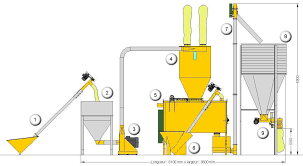 1 VIS ELEVATRICE Ø100 (OPTION) 2 SILO A CEREALES SG3 3 BROYEUR BC "S" 4 TREMIE D’ATTENTE 5 MELANGEUR MH 3000 6 VIS A COMPLEMENTAIRES 7 ELEVATEUR A PALETTES 8 BOISSEAU GALVANISE 9 ENSACHEUSE (OPTION) COLISAGE 1PUISSANCE ELECTRIQUE INSTALLEE : 34 KwPour l’unité de fabrique d’aliment pour poissons (Extrudeur)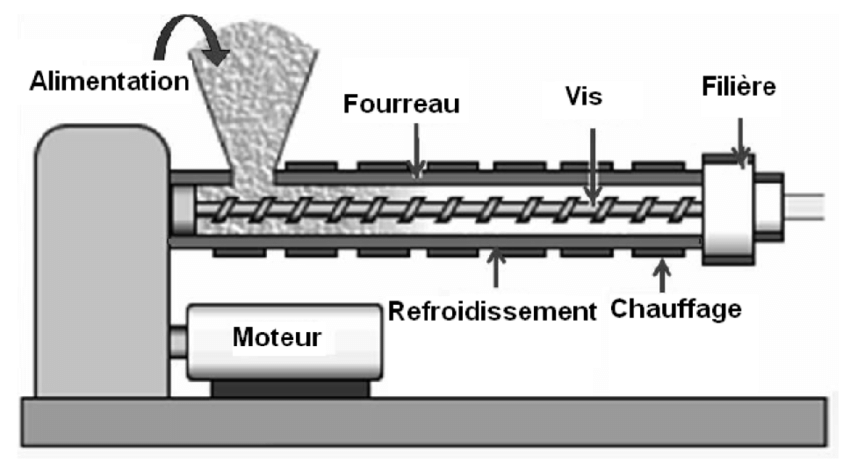 Pour le refroidisseur vertical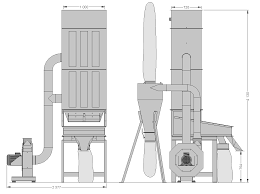 Pour le bâtiment 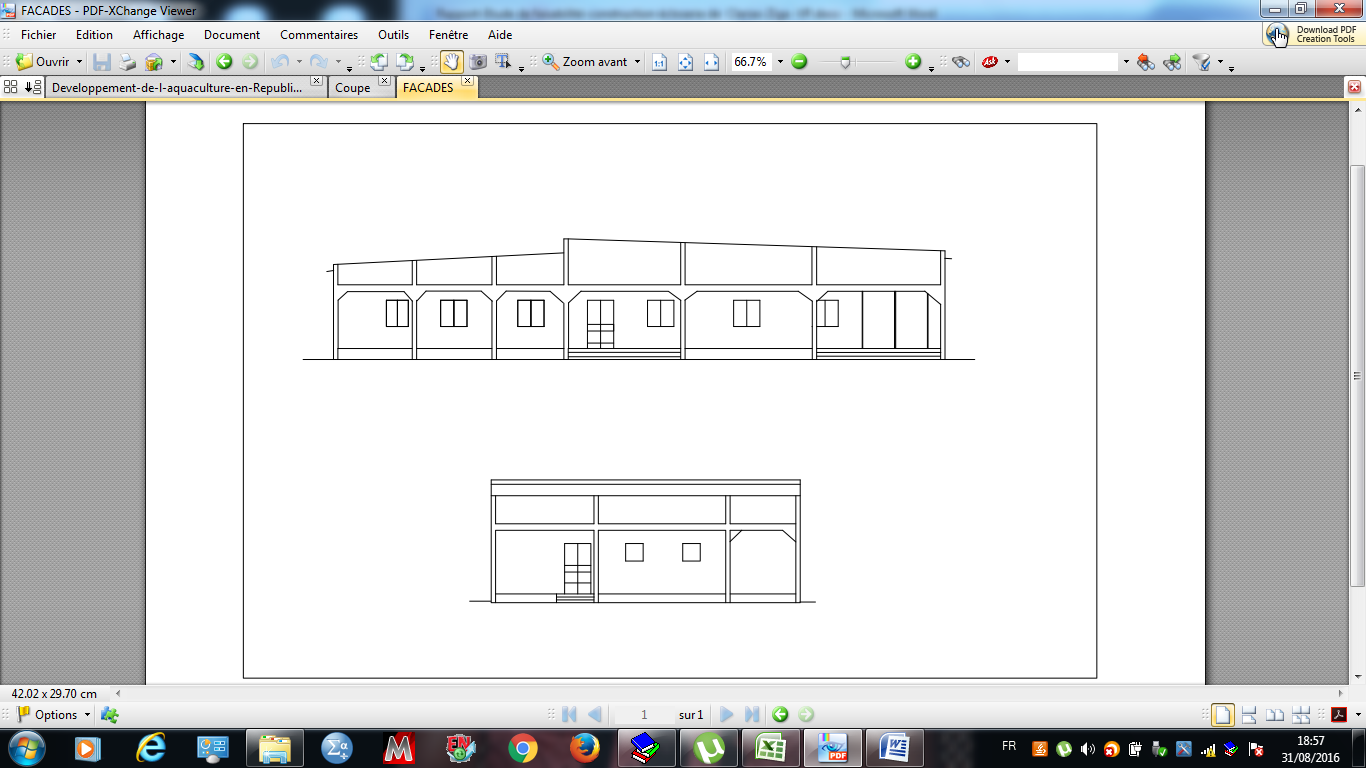 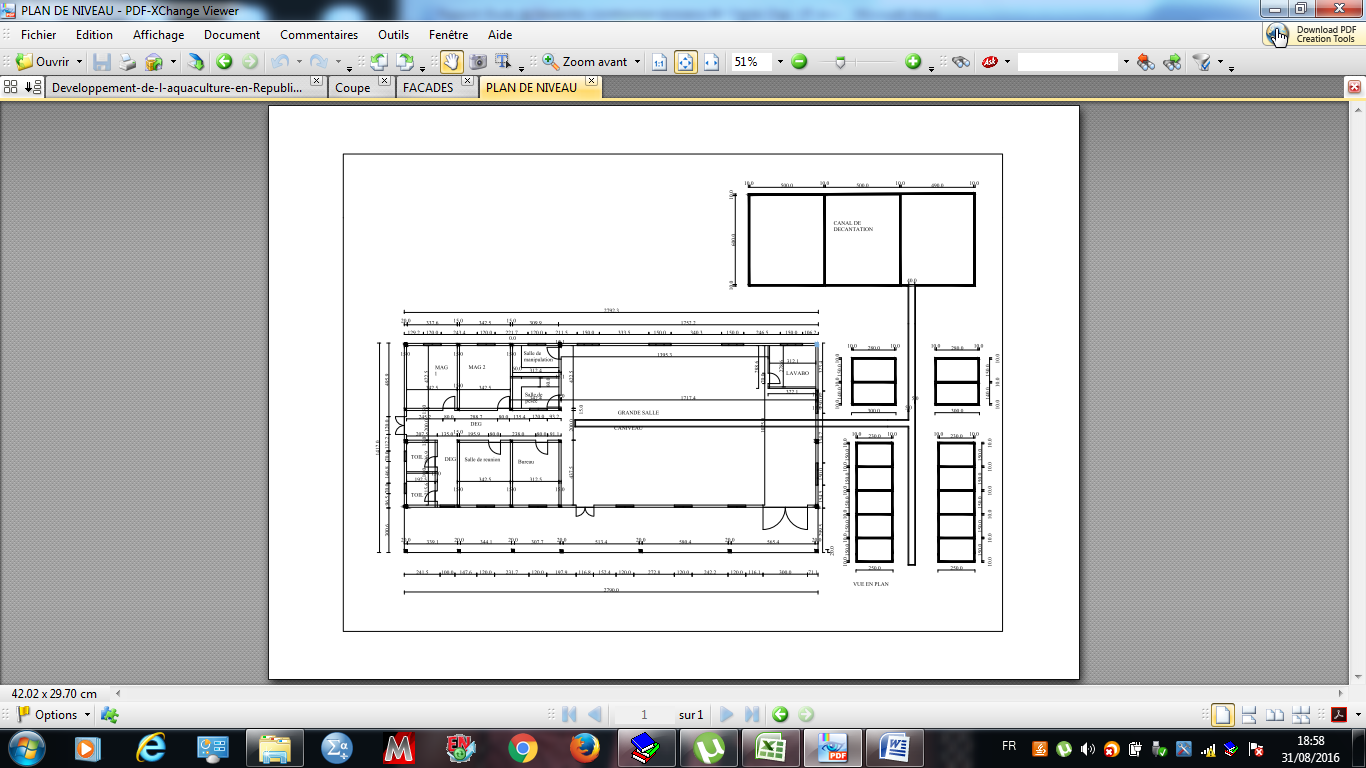 Plan d’installation d’une unité de fabrique aliment poissons et volailleLégende :              Porte d’entrée                          MINISTERE DE L’AGRICULTURE, DES AMÉNAGEMENTS HYDRO-AGRICOLES ET DE LA MÉCANISATION------------------SECRETARIAT GENERAL------------------PROJET DE DEVELOPPEMENT INTEGRE DES CHAINES DE VALEUR MAÏS, SOJA, VOLAILLE, POISSON ET DE RESILIENCE AU BURKINA FASO (PIMSAR)BURKINA FASO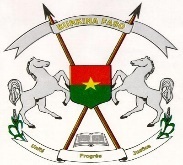 Unité-Progrès-JusticeConstruction d’une unité de production d’aliments pour volaille et poisson à Bobo-Dioulasso dans la Région des Hauts-Bassins (Ex site de Bama)Type de DocumentRAPPORT D’ETUDE D’IMPACT ENVIRONNEMENTAL ET SOCIAL (EIES)(Version Finale)RAPPORT D’ETUDE D’IMPACT ENVIRONNEMENTAL ET SOCIAL (EIES)(Version Finale)RAPPORT D’ETUDE D’IMPACT ENVIRONNEMENTAL ET SOCIAL (EIES)(Version Finale)Date d’EditionOctobre 2021Octobre 2021Octobre 2021Rédigé parAugustin MINOUNGOU, Expert Consultant en Sauvegarde Environnementale et Sociale Ouagadougou - Burkina Faso Tél : (226) 70239360/75239360. Email : miaugust@yahoo.frAugustin MINOUNGOU, Expert Consultant en Sauvegarde Environnementale et Sociale Ouagadougou - Burkina Faso Tél : (226) 70239360/75239360. Email : miaugust@yahoo.frAugustin MINOUNGOU, Expert Consultant en Sauvegarde Environnementale et Sociale Ouagadougou - Burkina Faso Tél : (226) 70239360/75239360. Email : miaugust@yahoo.frRevu parKOURA S PaulinKOURA S PaulinKOURA S PaulinApprouvé parListe de diffusionEntitésNombre Copies papierVersion ElectroniqueListe de diffusionMEEEA/ANEVE0301Liste de diffusionPIMSAR0201Liste de diffusionBAD0101AGR	:Activité Génératrice de RevenusAN	:Assemblée NationaleAPFNL:Agence de Promotion des Produits Forestiers Non ligneuxATPC	:Assainissement Total Piloté par la CommunautéBAD	:Banque Africaine de DéveloppementBF	:Borne FontaineBP	:Branchement ParticulierANEV	:Agence Nationale des Évaluations EnvironnementalesCPE	:Centre de Production d’EauDGES	:Direction Générale des Etudes et Statistiques SectoriellesDGFF	:Direction Générale de la Forêt et de la FauneDGPED:Direction Générale de la Préservation de l’Environnement et du Développement DurableDREA	:Direction Régionale de l’Eau et de l’AssainissementDREEVCC:Direction Régionale de l’Environnement de l’Economie Verte et des Changements ClimatiqueÉIE	:Étude d’Impact sur l’EnvironnementÉIES	:Étude d’Impact Environnemental et SocialGPS	:Global Positioning SystemIEC	:Information Éducation et CommunicationIMS	:Intermédiation SocialeINSD	:Institut National des Statistiques et de la DémographieIST	:Infection Sexuellement TransmissibleMEEVCC:Ministère de l’Environnement de l’Economie Verte et des Changements ClimatiqueNIE	:Notice d’Impact sur l’EnvironnementODD	:Objectifs de Développement DurableOMD	:Objectifs du Millénaire pour le DéveloppementONEA	:Office National des Eaux et de l’AssainissementONG	:Organisation Non GouvernementalePANA	:Programme d’Action National d’Adaptation aux changements climatiquesPEADL:Projet d’Eau Potable, de Promotion de l’Assainissement et du Développement LocalPGES	:Plan de Gestion Environnementale et SocialePIB	:Produit Intérieur BrutPIMSAR 	:Projet de développement Intégré des chaines de valeur Maïs, Soja, Volailles, poissons et de Résilience au Burkina FasoPN AEP:Programme National d'Approvisionnement en Eau PotablePN AEUE:Programme National d’Assainissement des Eaux Usées et ExcrétaPNAT	:Politique Nationale d’Aménagement du TerritoirePNDES:Plan National de Développement Economique et SocialPNE	:Politique Nationale en matière d’EnvironnementPNG	:Politique Nationale du GenrePNHP	:Politique Nationale d’Hygiène PubliqueRAF	:Réorganisation Agraire et FoncièreRGPH	:Recensement Général de la Population et de l’HabitatRN	:Route NationaleSDAU	:Schéma Directeur d’Aménagement et d’UrbanismeSDSS	:Stratégie de Développement Sectoriel de l’enseignement SupérieurSIDA	:Syndrome Immunodéficience AcquiseSONABEL:Société National Burkinabè d’ElectricitéSP/CONEDD :Secrétariat Permanent du Conseil National pour l’Environnement et le DéveloppementZIP	:Zone d’Influence du ProjetRégionProvinceCommuneInfrastructureCoordonnées Géographiques (WGS84)Hauts BassinsHouetBobo-Dioulassounité de production d’aliments pour volaille et poissonX 1 : 11.173698 ; Y 1 : -4.221471Hauts BassinsHouetBobo-Dioulassounité de production d’aliments pour volaille et poissonX 2 : 11.173703 ; Y 2 : -4.221318Hauts BassinsHouetBobo-Dioulassounité de production d’aliments pour volaille et poissonX 3 : 11.173563 ; Y 3 :-4.221296Hauts BassinsHouetBobo-Dioulassounité de production d’aliments pour volaille et poissonX 4 : 11.172556 ; Y 4 : -4.221463Region Province Municipality Infrastructure Geographic coordinates (WGS84) Upper Basins Houet Bobo-Dioulasso poultry and fish feed production unit X 1 : 11.173698 ; Y 1 : -4.221471 Upper Basins Houet Bobo-Dioulasso poultry and fish feed production unit X 2 : 11.173703 ; Y 2 : -4.221318 Upper Basins Houet Bobo-Dioulasso poultry and fish feed production unit X 3 : 11.173563 ; Y 3 :-4.221296 Upper Basins Houet Bobo-Dioulasso poultry and fish feed production unit X 4 : 11.172556 ; Y 4 : -4.221463 N° D’ORDRESUBSTANCESVALEURS LIMITES (EN μG/M3)1Monoxyde carbone(CO)302Dioxyde de soufre(SO2)300200 ÷3Dioxyde d’azote(NO2)1004Particules300200 ÷5Plomb(Pb)26Ozone(O3)200150 ÷N° d’ordreParamètres (mg/kg ms ou précisés)Valeurs limites1PH5,5 ÷82Conductivité4µs/cm3Taux d’absorption dusodium20004Antimoine205Argent306Arsenic8007Baryum3008Béryllium10009Cadmium10Chrometotal11Cobalt12Cuivre13Cyanurelibre10014Cyanuretotal50015Ferblanc30016Fluoruretotal200017Mercure3018Molybdène4019Nickel70020Plomb250021Sélénium7022Zinc3000Hydrocarbures aromatiquesmonocycliquesHydrocarbures aromatiquesmonocycliquesHydrocarbures aromatiquesmonocycliques23Benzène524Chlorobenzène10251.2Dichlorobenzène10261.3Dichlorobenzène10271.4Dichlorobenzène1028Ethylbenzène7029Styrène5030Toluène20031Xylène19032Nonchlorés1033Chlorés5Hydrocarbures aromatiques polycycliques(HAP)Hydrocarbures aromatiques polycycliques(HAP)Hydrocarbures aromatiques polycycliques(HAP)34Benzo (a)anthracène35035Benzo (a)pyrène1036Benzo (b)fluoranthène35037Dibenzo (a, h)anthracène1038Indénol (1.2.3-c, d)pyrène35039Naphtalène5040Phénanthrène30041Pyrène100HydrocarbureschlorésHydrocarbureschlorésHydrocarbureschlorés42Aliphatiqueschlorés5043Polychlorobiphényles(PCB)5044Chlorobenzène4045Hexachlorobenzène55RécepteursUne heure laeq (dba)Une heure laeq (dba)RécepteursJour (7 h à 22 h)Nuit (22 h à 7 h)Résidentiel, institutionnel et éducationnel5545Industriel et commercial7070Localisation des récepteursLaeqDurée (heures)Habitation3516Chambre à coucher308École35Pendant les classesHôpital3024Industrie, centre commercial et d’achat et transport7024Institutions concernéesDomaines d’implicationLe Ministère de l’Administration Territoriale et de la Décentralisation (MATD)Gestion des aspects fonciers et des organisations socialesLe Ministère de la Femme, de la Solidarité Nationale et de la Famille (MFSNF)Implication de la mise en œuvre des aspects liés au genre et à la femme spécifiquementLes Collectivités localesGestion des organisations et de l’espèce communalLe ministère de la santé à travers les structures deconcentréesAssurer l’intégration des aspects santé et sécuritéLes ONG et les associations communautaires et/ ou de producteursMise en œuvre des actions du sous-projetLe Ministère des Ressources Animales et Halieutiques (MRAH) ;Suivi des aspects pastoraux et halieutiquesLes Consultants et/ou Bureaux d’Etude et ContrôleAssurer la supervision de la mise  en œuvre des mesures environnementales et socialesLes Entreprises de BTPAssurer la mise en œuvre des mesures environnementales et socialesTITRE DE LA CONVENTIONLIEU ET DATED’ADOPTIONDATE ET DÉCRET DE RATIFICATIONConvention africaine sur la conservation de lanature et des ressourcesnaturellesAlger15-09-196828-09-1969Décret n° 68-277 du23-11-1968Convention relative aux zoneshumidesd’importance internationale particulièrementcomme habitat des oiseauxd’eau.Ramsar02-02-1971Zatu AN VII 2 du23-08-1989Kiti AN VII 3 bis du23-08-1989Conventionconcernant la protection dupatrimoine mondial, culturel etnaturel.Paris23-11-197202-07-1987Déc. n° 85-297du03-06-1985Convention sur le commerce internationaldes espèces de faunes et de flore sauvagesmenacéesd’extinction.Washington03-03-197311-01-1990Zatu AN VII 2 du23-08-1989.Kiti 85-185 du30-12-1985.Amendement à la Convention sur lecommerce international des espèces de faunes et deflore sauvages menacées d’extinction (art.XXI).Gaberone 30-04-1983Déc. n° 91-399 du 10-101991Convention sur la conservation desespècesmigratrices appartenant à la faunesauvage.Bonn23-06-197901-10-1990Zatu AN VII 2 du23-08-1989Kiti AN VII bis du23-09-1989Convention relative à la conservation de lavie sauvage et du milieunaturelBerne19-09-197901-10-1990Zatu AN VII 2 du23-08-1989Kiti AN VII 3 bis du23-09-1989.Convention pour la protection de la couched’ozoneVienne22-03-198528-06-1988Zatu 86-16 du05-03-1986Kiti 86-70 du05-03-1986Protocole de Montréal relatif à des substancesquiappauvrissent la couched’ozone.Montréal 16-09-198718-10-1989Zatu AN VI 21 du13-01-1989Kiti AN VI 164 du20-01-1989Amendement au Protocole de Montréal relatif àdessubstances qui appauvrissent la couched’ozone.Copenhague1992Loi n° 11/95/ADP du27-04-1995.Déc. n° 95-380 du27-09-1995Convention sur l’interdiction d’importer enAfrique des déchets dangereux et sur le contrôledesmouvementstransfrontières.Bamako30-01-1991Loi n° 19/93/ADP du 24-05-1993.Prom. Déc. n° 93-191 du16-06-1993.Déc. n° 93-284 du20-09-1993.Convention-cadre sur les changementsclimatiques.Rio12-06-1992Loi n° 22/93/ADP du 24-05-1993.Prom. Déc. n° 93-194 du16-06-1993.Déc. n° 93-287 du20-09-1993.Convention sur la diversitébiologique.Rio deJaneiro 05-06-1992Loi n° 17/93/ADP du24-05-1993.Prom. Déc. n° 93-194 du16-06-1993.Déc. n° 93-292 du20-09-1993.Convention internationale sur la lutte contrela désertification dans les pays gravement touchés parla sécheresse et/ou ladésertification.Paris17-06-1994Loi n° 33/95 du 29-12-1995.Prom. Déc. n° 95-500 du01-12-1995.Déc. n° 95-569 du29-12-1995.Convention internationale pour la protectiondesvégétaux.Rome06-12-1951Loi n° 61/94ADP/ du 22-12-1994.Prom. Déc. n° 95-16 du18-01-1995.Déc. n° 95-93  du 07 mars1995.Convention de Bâle sur le contrôle desmouvements transfrontières de déchets dangereux et deleurélimination.Bâle 1989Décret n°98-424/PRES/PM/MAET/MEE du 5 octobre 1998 portant ratificationde la Convention deBâle.Protocole de Kyoto31 mars200531 mars2005Protocole de Cartagena sur la préventiondes risquesbiotechnologiques31 mars200531 mars2005N°Sauvegardes OpérationnellesObjectifsPertinence pour le Sous-projet SO1 Évaluation Environnementale et Sociale La SO 1 énonce les principes de l’évaluation environnementale et consacre la catégorisation utilisée antérieurement en y ajoutant une nouveauté: une sous-classification du risque climatique. Elle propose, l’étude d’impact et l’EES, pour lesquels elle adopte une procédure de réalisation comparable en tous points à celle de la Banque.La catégorisation des Sous-projets pour fins d’évaluation environnementale par la Banque africaine de développementLes Sous-projets de catégorie 1 nécessitent une EIES détaillée, incluant la préparation d’un PGES. Ces Sous-projets sont susceptibles de générer des impacts environnementaux ou sociaux négatifs importants qui sont irréversibles ou susceptibles d’affecter de manière significative les composantes environnementales ou sociales considérées sensibles par la BAD ou le pays emprunteur.Les Sous-projets de catégorie 2 nécessitent la préparation d’un PGES. Ces Sous-projets sont susceptibles d’engendrer des impacts environnementaux ou sociaux nuisibles et spécifiques au site du Sous-projet, impacts qui sont cependant moins graves que ceux des Sous-projets de catégorie 1.Les Sous-projets de catégorie 3 ne nécessitent aucune évaluation environnementale. Ces Sous-projets ne doivent ni comporter d’intervention physique sur l’environnement ni causer d’impact environnemental ou social négatif. Au-delà de la catégorisation, aucune autre activité d’EES n’est exigée pour un Sous-projet de cette catégorie.Les Sous-projets de catégorie 4 impliquent l’investissement des fonds de la Banque par des intermédiaires financiers dans des sous-projets qui peuvent comporter des impacts environnementaux ou sociaux négatifs. Les IF comprennent, entre autres, des banques, des compagnies d’assurance ou de crédit, ainsi que des fonds d’investissement qui prêtent les fonds de la BAD à des PME.La catégorisation du risque climatique par la Banque africaine de développement : Le Système de sauvegarde climatique de la Banque est un ensemble d’outils décisionnels et de guides qui permettent à la Banque d’évaluer les investissements en fonction de leurs risques climatiques et de leur vulnérabilité au changement climatique, et d’examiner et d’évaluer les mesures d’adaptation et d’atténuation. Le dépistage doit être fait le plus tôt possible, comme partie intégrante de la catégorisation du Sous-projet.Catégorie 1 – Les Sous-projets sont très vulnérables aux risques climatiques. Ils nécessitent une évaluation détaillée des risques liés au changement climatique et des mesures d’adaptation. Des mesures pratiques de gestion globale des risques et des mesures d’adaptation doivent être intégrées dans la conception du Sous-projet et les plans de mise en œuvre.Catégorie 2 – Les Sous-projets sont vulnérables aux risques climatiques. Ils nécessitent un examen des risques du changement climatique et des mesures d’adaptation. Des mesures appropriées de gestion des risques et des options d’adaptation doivent être intégrées dans la conception du Sous-projet et les plans de mise en œuvre.Catégorie 3 – Les Sous-projets ne sont pas vulnérables aux risques climatiques. Le promoteur peut volontairement considérer l’adoption de mesures de gestion du risque climatique et de mesures d’adaptation à faible coût, mais la prise de mesures de sauvegarde supplémentairesn’est pas requise.OuiSO2 Réinstallation involontaire Réinstallation involontaire: Acquisition de terres, déplacements de populations et indemnisationNonSO3 Biodiversité et services écosystémiques Biodiversité, ressources renouvelables et services écosystémiquesSO4 Prévention et contrôle de la pollution, gaz à effet de serre, matières dangereuses et utilisation efficiente desPrévention et contrôle de la pollution, matières dangereuses et utilisation efficiente des ressourcesOuiSO5 Conditions de travail, santé et sécurité Conditions de travail, santé et sécuritéOuiNature et envergure de l’investissementCatégorisation selon les procédures nationales en matière d’évaluation environnementaleCatégorisation selon les procédures de la BAD Points de convergence Points de divergenceDispositions à prendreLes politiques, plans, Sous-projets et programmes ou toute autre initiative en amont des politiques, plans et programmes qui ont une incidence significative sur l’environnementEvaluation environnementale et Stratégique (EES) débouchant sur un CGESEvaluation environnementale et Stratégique (EES) ou un CGESRéaliser une EES pour les plans et programmesLe décret 2015 sur les évaluations environnementales au BF définit le CGES comme un ensemble de mesures globales définies à l’issue d’une EES pour une politique, un plan ou un programmeRéaliser une EES pour les plans et programmesRéaliser un CGES si les sites des investissements ne sont pas connus au moment de l’évaluation du programmeLes travaux, ouvrages, aménagements et activités susceptibles d’avoir des impacts significatifs directs ou indirects sur l’environnementCatégorie A : Activités soumises à une étude d’impact environnemental et social (EIES)Les Sous-projets de catégorie 1 nécessitent une EIES détaillée, incluant la préparation d’un PGES. Ces Sous-projets sont susceptibles de générer des impacts environnementaux ou sociaux négatifs importants qui sont irréversibles ou susceptibles d’affecter de manière significative les composantes environnementales ou sociales considérées sensibles par la BAD ou le pays emprunteur.EIES de sitesConduite d’une enquête publique dans le cadre des procédures nationales si EIESCGES si les sites des investissements ne sont pas connus au moment de l’évaluation du Sous-projet (Banque Mondiale)Réaliser une EIESRéaliser un CGES si sites inconnusLes travaux, ouvrages, aménagements et activités susceptibles d’avoir des impacts significatifs directs ou indirects sur l’environnementCatégorie B : Activités soumises à une notice d’impact environnemental et social (NIES)Les Sous-projets de catégorie 2 nécessitent la préparation d’un PGES. Ces Sous-projets sont susceptibles d’engendrer des impacts environnementaux ou sociaux nuisibles et spécifiques au site du Sous-projet, impacts qui sont cependant moins graves que ceux des Sous-projets de catégorie 1.CGES si les sites d’investissements sont inconnus en phase d’évaluationEvaluation environnementale de moindre envergure que l’EIESLa NIES au niveau national ne correspond toujours pas strictement avec les évaluations environnementales des Sous-projets de catégories BCGES non requis pour les Sous-projets de catégorie B au niveau nationalRecourir à une séance de cadrage préalable avec le BUNEELes travaux, ouvrages, aménagements et activités susceptibles d’avoir des impacts significatifs directs ou indirects sur l’environnementCatégorie C : Activités faisant objet de prescriptions environnementales et socialesLes Sous-projets de catégorie 3 ne nécessitent aucune évaluation environnementale. Ces Sous-projets ne doivent ni comporter d’intervention physique sur l’environnement ni causer d’impact environnemental ou social négatif. Au-delà de la catégorisation, aucune autre activité d’EES n’est exigée pour un Sous-projet de cette catégorie.Pas d’évaluation environnementale requiseFaire les prescriptions environnementales et socialesLes travaux, ouvrages, aménagements et activités susceptibles d’avoir des impacts significatifs directs ou indirects sur l’environnementNéantLes Sous-projets de catégorie 4 impliquent l’investissement des fonds de la Banque par des intermédiaires financiers dans des sous-projets qui peuvent comporter des impacts environnementaux ou sociaux négatifs. Les IF comprennent, entre autres, des banques, des compagnies d’assurance ou de crédit, ainsi que des fonds d’investissement qui prêtent les fonds de la BAD à des PME.Catégorie inexistante dans la procédure nationaleRéaliser l’instrument conformément à aux procédures de la BanqueTout Sous-projet pouvant occasionner un déplacement involontaire physique et/ou économiqueEIES / Plan d’Action de Réinstallation (PAR) si le nombre de personnes est d’au moins 200 PARProcédures séparées d’avec l’EIESRéaliser séparément l’EIES et le PARTout Sous-projet pouvant occasionner un déplacement involontaire physique et/ou économiquePlan Succinct de Réinstallation (PSR) si le nombre de personnes est compris entre 50 et 199PSRProcédures séparées d’avec la NIESRéaliser séparément la NIES et le PSRTout Sous-projet pouvant occasionner un déplacement involontaire physique et/ou économiqueMesures et modalités de réinstallation à intégrer dans le rapport EIES si le nombre de personnes est inférieur à 50Procédures séparées d’avec la NIESRéaliser séparément la NIES et le PSRRégionProvinceCommuneInfrastructures Coordonnées Géographiques Hauts-BassinsHouetBobo-Dioulassoconstruction d’une unité de production d’aliments pour volaille et poisson dans la cour de la Direction Régionales des Ressources Animales des Hauts – Bassins à Bobo – dioulasso.X 1 : 11.173698Y 1 : -4.221471Hauts-BassinsHouetBobo-Dioulassoconstruction d’une unité de production d’aliments pour volaille et poisson dans la cour de la Direction Régionales des Ressources Animales des Hauts – Bassins à Bobo – dioulasso.X 2 : 11.173703Y 2 : -4.221318Hauts-BassinsHouetBobo-Dioulassoconstruction d’une unité de production d’aliments pour volaille et poisson dans la cour de la Direction Régionales des Ressources Animales des Hauts – Bassins à Bobo – dioulasso.X 3 : 11.173563Y 3 :-4.221296Hauts-BassinsHouetBobo-Dioulassoconstruction d’une unité de production d’aliments pour volaille et poisson dans la cour de la Direction Régionales des Ressources Animales des Hauts – Bassins à Bobo – dioulasso.X 4 : 11.172556Y 4 : -4.221463EnjeuxDescription Niveau de sensibilitéSur le plan EnvironnementalSur le plan EnvironnementalSur le plan EnvironnementalPréservation de la biodiversitéLes travaux du projet vont nécessiter un abattage sélectif et l’élagage des arbres. Ceci constitue un enjeu pour la commune qui fait face à la perte d’espèces végétales, d’habitats fauniques.  Sensibilité Faible préservation de la qualité de l’air et de l’ambiance sonoreLes travaux vont entrainer des envols de poussière, des pollution atmosphériques et acoustiques. Ce qui est un enjeu lié au sous-projetSensibilité faiblePréservation des solsDégradation de la structure des sols pendant les implantations en phase de préparationSensibilité moyenne Préservation de l’environnement (sols, eau, air)Dans la zone du projet on peut assister à des phénomènes d’érosion et de contamination en cas de déversement accidentelles d’hydrocarbures, de mauvaises pratiques de gestion des matières résiduelles, des matières dangereuses et /ou des eaux usées.Sensibilité faibleSur le plan socioéconomiqueSur le plan socioéconomiqueSur le plan socioéconomiqueRisque de conflit et mécontentements des PAPLe non-respect des us et coutumes par les travailleurs venus d’ailleurs et la non prise en compte de la main d’œuvre locale peuvent être source de frustrations et de mécontentements des populations locales.Sensibilité moyenne Gestion/entretien des magasins pendant l’exploitationConflit lié à la gestion des magasinsSensilité moyenneAmélioration de la sécurité alimentaireLa disponibilité des produits agricoles accessibles permettra une amélioration de la sécurité alimentaireRisques sanitaires et sécuritairesLe risque sanitaire et sécuritaire est lié à la venue de personnes étrangères dans la commune. En effet l’aménagement nécessitera de la main d’œuvre qualifiée étrangère qui peut être une source potentielle de contamination ou de prolifération des MST/VIH-SIDA et de propagation de la COVID19. Il y a également les risques d’accident, d’incendie, d’électrocution, brûlure, chute, etc.) liés aux mouvements d’engins de chantier et le risque de VBG, EAS/HS.Sensibilité fortePrévention des cas de VBG, VCE, EAS/HSDes cas de VBG, VCE et EAS/HS sont signalées dans ces régions. Ce qui implique une potentialité de ces casSensibilité forteAmélioration de conditions de vie des jeunes (création d’emploi au profit de la main-d’œuvre locale)Au regard des difficultés que traversent les populations de la zone du fait de l’insécurité, la construction du marché contribuera à redynamiser l’économie de la commune. Sensibilité très forteAnnées2002200320042005200620072008200920102011Précipitations(mm)807,61155,6828,6818,91105880,71177,11021,41254775,52012TAN2012-20172017TAN 2017-20222022TOTAL SECTEURS URBAINS DE BOBO726 007926 5891 182 589TOTAL VILLAGES DE BOBO87 603102 050118 879TOTAL COMMUNE DE BOBO813 6101 028 6391 301 468Critères d’évaluationAppréciationsCommentairesCritère environnementalFaFaible impact environnementalCritère socio-économiqueFaFaible impact économique sur le villageCritère technique FaFa : pas d’activitéCritères d’évaluationAppréciationsCommentairesCritère environnementalFaFaible impact environnemental (risques et impacts maitrisé par la mise en œuvre du PGES)Critère socio-économiqueFFort impact économique sur la communeCritère technique FForte capacité technique pour la réalisation du projetCritères d’évaluationAppréciationsCommentairesCritère environnementalFaFaible impact environnemental (risques et impacts maitrisé par la mise en œuvre du PGES)Critère géographiqueFFort impact avec un choix d’implantation stratégiqueCritère socio-économiqueFFort impact économique sur la communeCritère technique FForte capacité technique pour la réalisation du projetCritères d’évaluationAppréciationsCommentairesCritère environnementalFaFaible impact environnemental (risques et impacts maitrisé par la mise en œuvre du PGES)Critère socio-économiqueFFort impact économique sur la communeCritère technique FForte capacité technique pour la réalisation du projetVarianteOptionSous-varianteCritères d’évaluationCritères d’évaluationCritères d’évaluationVariante retenueVarianteOptionSous-varianteEnvironnementalSocio-économiqueTechniqueVariante retenue« Sans projet » Et « Avec projet ».Sans projet FaFaFa« Sans projet » Et « Avec projet ».Avec projetSite d’implantationFaFFVariante Retenue« Sans projet » Et « Avec projet ».Avec projetTechnologie utilisée FaFFVariante RetenueStructures/OrganisationsResponsablesRôle et tâches potentielsMairiesMaires et leurs conseilsInformation et sensibilisation des populations, lancement des travauxConseillers municipauxElusAppui à la mobilisation de la main d’œuvre localeAppui au suivi, contrôle de la main d’œuvre localePrévention et résolution des conflits et tensions sociales qui peuvent survenir pendant les travauxMembres des CVDPrésidents de CVDAppui à la mobilisation de la main d’œuvre localeAppui au suivi, contrôle de la main d’œuvre localePrévention et résolution des conflits et tensions sociales qui peuvent survenir pendant les travauxChefs coutumiersChef de villageAppui à la mobilisation de la main d’œuvre localeAppui au suivi, contrôle de la main d’œuvre localePrévention et résolution des conflits et tensions sociales qui peuvent survenir pendant les travauxActeurs/InstitutionsRencontréesConnaissances des enjeux sociaux du programme/ Points discutésPréoccupations et craintes /ProblèmesSoulevésSuggestions et recommandationsCollectivité territoriale (Mairies)- Présentation du projet de construction de l’unité de production d’aliment de Bobo-Dioulasso ;- Présentations des impacts socio-environnementaux potentiels ;- Présentation des impacts positifs du projet pour la commune ;- Les attentes du projet vis-à-vis de la commune- Comment l’ensemble des part-prenants pourraient être Impliqués s à toutes les étapes du projet ;- Quelle procédure a été mise en place pour permettre aux populations de bénéficier des informations justes et transparentes ? - Employer les populations locales lors de la réalisation des travaux de construction et du fonctionnement de l’unité ;- Tenir compte des questions du genre dans le recrutement du personnel de l’unité ;- Toujours tenir informer la collectivité des éventuelles difficultés qui surviendraient lors de la mise en œuvre du projetServices Techniques Déconcentres (Agriculture ; Elevage ; Environnement)- Présentation du projet de construction de l’unité de production d’aliment de Bobo-Dioulasso B ;- Présentations des impacts socio-environnementaux potentiels ;- Présentation des impacts positifs du projet pour la commune ;- Les attentes du projet des services techniques déconcentrés- Quel dispositif est mis en place pour mieux impacter l’ensemble des acteurs de filière volaille et de la filière poisson ? ; - quel dispositif est mis en place pour assurer une meilleure coordination de l’accompagnement du sous-projet par les deux ministères de tutelle (MRAH et MAAHM) et à quel niveau les services techniques de ces ministères au niveau communal pourraient intervenir ?  - Impliquer le service départemental en charge de l’Environnement dans le suivi de la mise en œuvre du PGES ; - Veuillez à recruter des entreprises de qualité pour l’exécution des travaux de construction de l’unité ;- Sensibiliser les nouveaux employés sur les mœurs de la localité lors des travaux afin d’éviter les risques de VBG/VCEPopulations (Populations riveraines du site ; acteur des filières concernées ; Femmes)- Présentation du projet de construction de l’unité de production d’aliment de Bama- Présentations des impacts socio-environnementaux potentiels ;- Présentation des impacts positifs du projet pour la commune ;- Les attentes du projet de la population.- Quelle sera la période de réalisation des travaux de construction de l’unité ;- quelle garantie dispose le promoteur pour une réalisation effective du sous – projet ? - Faire recours à la main d’œuvre locale lors des différents travaux ;- Veuillez à prioriser les ressortissants locaux pour le recrutement des employés de l’unité ; - Faire des activités de renforcement des capacités des acteurs notamment de femmes sur les chaines de valeur des filières concernées.Sources d’impactsDescriptionPhase de préparationPhase de préparationNettoyage et préparation du siteDéboisement de l’emprise du site du sous-projetInstallation des aires de services et des sites d’entreposage des matériauxFourniture du chantier en agrégats Fourniture du chantier en sable, granites, terres, etc.Terrassement, déboisement, dessouchage  Déblais et remblaisOpération de déboisement, dessouchageRéalisation de déblais-remblaiRéalisation des fouillesFouille pour la fondation des infrastructuresRecrutement de la main-d’œuvreOpportunités d’emplois rémunérésAchats des biens et des services locauxUtilisation des services /fournitures/prestations/sous-traitance avec les prestataires locauxPhase de constructionPhase de constructionApprovisionnement en eauPrélèvement d’eau pour la construction des infrastructures prévuesConstruction des infrastructures Travaux d’implantation et de construction des infrastructures Réalisation des travaux de fondation (infrastructures en béton)Mise en place des bétons de propreté ;Construction de trois couches de briques pleines ;Pose de poteaux ferraillés ;Pose de longrine ;*pose de nappes sous forme de tapis ferraillées ;Coulage des bétonsRéalisation des travaux de superstructures maçonnées la pose et la construction des parpaings  et de coulage des poteaux en bétonRéalisation des travaux de charpente et de toituresPose des charpentes et de tôles sur les différents bâtimentsRéalisation des travaux de finitionPose des ouvertures, travaux de crépissage et de raccordements.Travaux de câblage et d’électrificationPose des câbles d’électricité et des éclairagesTravaux de plomberies et de sanitairesPose des tuyaux de plomberies et de sanitaires dans les différents bâtiments.Présence de travailleurs sur le chantier Présence de la main d’œuvre Qualifiée et non qualifiée Elimination des déchetsGestion/traitement des déchets diversRepli de chantierRamassage et repli du matériel et équipement de construction et du personnelRéalisation de forage équipé de château d’eauPhase d’exploitation Phase d’exploitation Exploitation de l’unité de production d’aliments pour volaille et poissonProduction d’aliments pour volaille et poissons, afflux des populations pour l’achat des alimentsMaintenance des équipements Activités courante d’entretien des équipements PHASES DU PROJETACTIVITES/SOURCES D’IMPACTSMilieu physiqueMilieu physiqueMilieu physiqueMilieu physiqueMilieu physiqueMilieu biologiqueMilieu biologiqueMilieu biologiqueMilieu humainMilieu humainMilieu humainMilieu humainMilieu humainPHASES DU PROJETACTIVITES/SOURCES D’IMPACTSQualité de l’airAmbiance sono et vibrationsQualité de l’eauStructure et qualité des solsMicroclimat localVégétationFauneHabitat fauniqueActivités avicole et piscicolesAccroissement des recettes des restaurateursCréation d’emploiSanté-sécuritéViolences basées sur le genrePréparationNettoyage et préparation du siteNNNNdNdNNNndNdNdNNdPréparationFourniture du chantier en agrégatsNNNdNdNdNNNdNdNdPNNdPréparationTerrassement, déboisement, dessouchageDéblais et remblaisNNNdndNNNNNdPPnnPréparationRéalisation des fouillesNNNNNdNNNNdPPNNdConstructionRéalisation des travaux de fondation (infrastructures en béton)NNdndndndNdNdNdNdPPNNConstructionRéalisation des travaux de superstructures maçonnéesNndNdNdNdNdNdNdndNdPnNConstructionRéalisation des travaux de charpente et de toituresNdNNdNdNdNdNdNdndPPNNConstructionRéalisation des travaux de finitionNNdNdNdNdNdNdNdndPPNNConstructionTravaux de câblages et d’électrificationNdNNdNNdNdNdNdndpPnnConstructionTravaux de plomberies et de sanitairesndNndNNdNdNdNdNdPPnNConstructionProduction de déchets solides et liquides sur le site NNdNNdNdNdNdNdNdNNdNNdConstructionRepli de chantierNNNdNNdNdNdNdNdNd Nd NNdExploitationExploitation de l’unité de production d’aliments pour volaille et poissonN NndNdNdNdNdNdP P PN ndExploitationFonctionnement du groupe électrogène de relaiN NndNdNdNdNdNdP P PNd ndExploitationMaintenance de l’unité de production et du groupe électrogène de relaindndndnNdNdNdNdNd P PN Nd Composantes de l’environnementImpacts potentielsQualité de l’airEnvol de la poussière dans l’airPollution de l’air par les émissions des engins motorisés de chantier et du groupe électrogène Contribution à l’émission des gaz à effet de serreAmbiance sonore et vibrationsDégradation de l’ambiance sonore due au bruit des engins motorisés de chantier et du groupe électrogène. Les vibrations produites lors des mouvements ou du fonctionnement des engins lourds et motorisés (compacteurs, groupes électrogène, véhicules poids lourds)Qualité et quantité de l’eauPollution des eaux de surface et des eaux souterraines par les déversements accidentels d’hydrocarbures ou par les déchets de chantiers Réduction de la quantité d’eau due au prélèvement d’eau pour le chantier ou l’exploitation de l’unité de productionStructure et qualité des solsPollution des sols par les déversements accidentels d’hydrocarbures ou par les déchets de chantiers Flore et fauneDestruction de la végétation et de l’habitat faunique sur l’emprise du site et sur les zones d’emprunts de matériaux Destruction de biodiversitéClimat localAccroissement de l’effet de serreActivités socio-économiques Accroissement des recettes des restaurateurs Santé-sécurité Augmentation des accidents Accroissement des grossesses non désirées de la prévalence de l’infection à VIH, du SIDA et des ISTActivités avicoles et piscicolesAugmentation de la disponibilité des aliments pour volaille et poissonEmploiCréation d’emplois rémunérés pendant la construction, l’exploitation et la maintenanceViolences basées sur le genreAccroissement des violences basées sur le genre (VBG)IntensitéÉtendueDuréeImportance absolueForteRégionaleLongueMajeureForteRégionaleMoyenneMajeureForteRégionaleCourteMajeureForteLocaleLongueMajeureForteLocaleMoyenneMoyenneForteLocaleCourteMoyenneFortePonctuelleLongueMajeureFortePonctuelleMoyenneMoyenneFortePonctuelleCourteMineureMoyenneRégionaleLongueMajeureMoyenneRégionaleMoyenneMoyenneMoyenneRégionaleCourteMoyenneMoyenneLocaleLongueMoyenneMoyenneLocaleMoyenneMoyenneMoyenneLocaleCourteMoyenneMoyennePonctuelleLongueMoyenneMoyennePonctuelleMoyenneMoyenneMoyennePonctuelleCourteMineureFaibleRégionaleLongueMajeureFaibleRégionaleMoyenneMoyenneFaibleRégionaleCourteMineureFaibleLocaleLongueMoyenneFaibleLocaleMoyenneMoyenneFaibleLocaleCourteMineureFaiblePonctuelleLongueMineureFaiblePonctuelleMoyenneMineureFaiblePonctuelleCourteMineureImportance absolue de l’impactValeur de la composante affectéeImportance relative de l’impactMajeure ForteForteMajeure MoyenneForteMajeure FaibleMoyenneMoyenne ForteForteMoyenne MoyenneMoyenneMoyenne FaibleMoyenneMineure ForteMoyenneMineure MoyenneMoyenneMineure FaibleFaibleSource d’impact Impact Critère Importance absolue Valeur de la composanteImportance relativeNettoyage et préparation du siteDégradation de la qualité de l’air  Nature : impact négatif  Durée : courte Étendue : locale  Intensité : faible Moyenne MoyenneMoyenneFourniture du chantier en agrégats Dégradation de la qualité de l’air  Nature : impact négatif  Durée : courte Étendue : locale  Intensité : faible Moyenne MoyenneMoyenneTerrassement, déboisement, dessouchage  Déblais et remblaisDégradation de la qualité de l’air  Nature : impact négatif  Durée : courte Étendue : locale  Intensité : faible Moyenne MoyenneMoyenneRéalisation des fouillesRéalisation des fouillesRéalisation des fouillesMoyenne Source d’impact Impact Critère Importance absolue Valeur de la composanteImportance relativeNettoyage et préparation du siteAltération de la qualité du milieu sonore et vibrationsNature : impact négatif  Durée : courte  Étendue : locale  Intensité : Moyenne Moyenne MoyenneMoyenneFourniture du chantier en agrégats Altération de la qualité du milieu sonore et vibrationsNature : impact négatif  Durée : courte  Étendue : locale  Intensité : Moyenne Moyenne MoyenneMoyenneTerrassement, déboisement, dessouchage Déblais et remblaisAltération de la qualité du milieu sonore et vibrationsNature : impact négatif  Durée : courte  Étendue : locale  Intensité : Moyenne Moyenne MoyenneMoyenneRéalisation des fouillesAltération de la qualité du milieu sonore et vibrationsNature : impact négatif  Durée : courte  Étendue : locale  Intensité : Moyenne Moyenne MoyenneMoyenneSource d’impact Impact Critère Importance absolue Valeur de la composanteImportance RelativeNettoyage et préparation du siteRisque de pollution des eaux de surface  Nature : impact négatif  Durée : courte  Étendue : locale  Intensité : moyenne MineureFaible Faible Terrassement, déboisement, dessouchage  Déblais et remblaisRisque de pollution des eaux de surface  Nature : impact négatif  Durée : courte  Étendue : locale  Intensité : moyenne MineureFaible Faible Réalisation des fouillesRisque de pollution des eaux de surface  Nature : impact négatif  Durée : courte  Étendue : locale  Intensité : moyenne MineureFaible Faible Probabilité d’occurrence Faible Faible Faible Faible Faible Source d’impact Impact Critère Importance absolue Valeur de la composanteImportance RelativeNettoyage et préparation du siteRisque de pollution des eaux souterraines Nature : impact négatif  Durée : courte  Étendue : locale  Intensité : moyenne Mineure  Faible FaibleFourniture du chantier en agrégats Risque de pollution des eaux souterraines Nature : impact négatif  Durée : courte  Étendue : locale  Intensité : moyenne Mineure  Faible FaibleTerrassement, déboisement, dessouchage  Déblais et remblaisRisque de pollution des eaux souterraines Nature : impact négatif  Durée : courte  Étendue : locale  Intensité : moyenne Mineure  Faible FaibleRéalisation des fouillesRisque de pollution des eaux souterraines Nature : impact négatif  Durée : courte  Étendue : locale  Intensité : moyenne Mineure  Faible FaibleProbabilité d’occurrence Faible Faible Faible Faible Faible Source d’impact Impact Critère Importance absolue Valeur de composanteImportance relativeNettoyage et préparation du siteFourniture du chantier en agrégats Modification des propriétés physiques des sols  Nature : impact négatif  Durée : courte Étendue : ponctuelleIntensité : faible MineureFaibleFaible Terrassement, déboisement, dessouchage  Déblais et remblaisPollution des sols par déversement accidentel d’hydrocarbure Nature : impact négatif  Durée : courte Étendue : ponctuelle  Intensité : faible MineureFaibleFaibleProbabilité d’occurrence Probabilité d’occurrence Probabilité d’occurrence MineureMineureMineureSource d’impact Impact Critère Importance absolue Valeur de composanteImportance relativeTerrassement, déboisement, dessouchage  Déblais et remblaisperturbation du microclimat par les terrassement et dessouchages des arbres sur le siteNature : impact négatif  Durée : longue Étendue : ponctuelle Intensité : faible   Moyenne Moyennemoyenne  Probabilité d’occurrence Probabilité d’occurrence Probabilité d’occurrence MoyenneMoyenneMoyenneSource d’impact Impact Critère Importance absolue Valeur de composanteImportance relativeNettoyage et préparation du sitePertes d’espèces herbacéesNature : impact négatif  Durée : longue Étendue : locale Intensité : forte MajeureMoyenneForte Fourniture du chantier en agrégats Pertes d’espèces herbacéesNature : impact négatif  Durée : longue Étendue : locale Intensité : forte MajeureMoyenneForte Terrassement, déboisement, dessouchage  Déblais et remblaisPertes d’espèces herbacéesNature : impact négatif  Durée : longue Étendue : locale Intensité : forte MajeureMoyenneForte Réalisation des fouillesPertes d’espèces herbacéesNature : impact négatif  Durée : longue Étendue : locale Intensité : forte MajeureMoyenneForte Probabilité d’occurrenceProbabilité d’occurrenceProbabilité d’occurrenceForteForteForteSource d’impact Impact Critère Importance absolue Valeur de composanteImportance relativeNettoyage et préparation du sitePerturbation de l’habitat fauniqueNature : impact négatif  Durée : longue Étendue : ponctuelle Intensité : faible Mineure Faible Faible Fourniture du chantier en agrégats Perturbation de l’habitat fauniqueNature : impact négatif  Durée : longue Étendue : ponctuelle Intensité : faible Mineure Faible Faible Terrassement, déboisement, dessouchage  Déblais et remblaisPerturbation de l’habitat fauniqueNature : impact négatif  Durée : longue Étendue : ponctuelle Intensité : faible Mineure Faible Faible Réalisation des fouillesPerturbation de l’habitat fauniqueNature : impact négatif  Durée : longue Étendue : ponctuelle Intensité : faible Mineure Faible Faible Probabilité d’occurrence Probabilité d’occurrence Probabilité d’occurrence FaibleFaibleFaibleSource d’impact Impact Critère Importance absolue Importance absolue Valeur de composanteImportance relativeNettoyage et préparation du siteBlessures physiquesNature : impact négatif  Durée : courte  Étendue : ponctuelle  Intensité: forte Moyenne Moyenne Moyenne Moyenne Fourniture du chantier en agrégats Blessures physiquesNature : impact négatif  Durée : courte  Étendue : ponctuelle  Intensité: forte Moyenne Moyenne Moyenne Moyenne Terrassement, déboisement, dessouchage  Déblais et remblaisBlessures physiquesNature : impact négatif  Durée : courte  Étendue : ponctuelle  Intensité: forte Moyenne Moyenne Moyenne Moyenne Réalisation des fouillesBlessures physiquesNature : impact négatif  Durée : Moyenne Étendue : locale Intensité: faibleMoyenne Moyenne Moyenne Moyenne Probabilité d’occurrence Probabilité d’occurrence Probabilité d’occurrence Probabilité d’occurrence MoyenneMoyenneMoyenneMoyenneSource d’impact Impact Critère Importance absolue Valeur de la composanteImportance relativeRéalisation des travaux de fondation (infrastructures en béton)Dégradation de la qualité de l’air  Nature : impact négatif  Durée : courte Étendue : ponctuelle Intensité : faible Mineure MoyenneMineure Réalisation des travaux de superstructures maçonnées Dégradation de la qualité de l’air  Nature : impact négatif  Durée : courte Étendue : ponctuelle Intensité : faible Mineure MoyenneMineure Réalisation des travaux de finitionDégradation de la qualité de l’air  Nature : impact négatif  Durée : courte Étendue : ponctuelle Intensité : faible Mineure MoyenneMineure Production de déchets solides et liquides sur le site Dégradation de la qualité de l’air  Nature : impact négatif  Durée : courte Étendue : ponctuelle Intensité : faible Mineure MoyenneMineure Repli de chantierDégradation de la qualité de l’air  Nature : impact négatif  Durée : courte Étendue : ponctuelle Intensité : faible Mineure MoyenneMineure Probabilité d’occurrence Probabilité d’occurrence Probabilité d’occurrence Moyenne Source d’impact Impact Critère Importance absolue Valeur de la composanteImportance relativeRéalisation des travaux de charpente et de toituresDégradation de la qualité du bruit  Nature : impact négatif  Durée : courte Étendue : ponctuelle Intensité : faible Mineure Faible Mineure Travaux de câblages et d’électrificationDégradation de la qualité du bruit  Nature : impact négatif  Durée : courte Étendue : ponctuelle Intensité : faible Mineure Faible Mineure Travaux de plomberies et de sanitairesDégradation de la qualité du bruit  Nature : impact négatif  Durée : courte Étendue : ponctuelle Intensité : faible Mineure Faible Mineure Repli de chantierDégradation de la qualité du bruit  Nature : impact négatif  Durée : courte Étendue : ponctuelle Intensité : faible Mineure Faible Mineure Probabilité d’occurrence Probabilité d’occurrence Probabilité d’occurrence Moyenne Source d’impact Impact Critère Importance absolue Valeur de la composanteImportance relativeProduction de déchets solides et liquides sur le siteDégradation de la qualité des ressources en eau de surface  Nature : négative  Durée : courte Étendue : localeIntensité : faible Mineure Faible Faible Probabilité d’occurrence Probabilité d’occurrence Probabilité d’occurrence FaibleFaibleFaibleSource d’impact Impact Critère Importance absolue Valeur de la composanteImportance relativeTravaux de câblages et d’électrificationDégradation de la qualité des sols   Nature : impact négatif  Durée : courte Étendue : ponctuelle Intensité : faible Mineure MoyenneFaibleTravaux de plomberies et de sanitairesDégradation de la qualité des sols   Nature : impact négatif  Durée : courte Étendue : ponctuelle Intensité : faible Mineure MoyenneFaibleRepli de chantierDégradation de la qualité des sols   Nature : impact négatif  Durée : courte Étendue : ponctuelle Intensité : faible Mineure MoyenneFaibleProduction de déchets solides et liquides sur le site Dégradation de la qualité des sols   Nature : impact négatif  Durée : courte Étendue : ponctuelle Intensité : faibleMineure  Moyenne FaibleProbabilité d’occurrence Probabilité d’occurrence Probabilité d’occurrence FaibleFaibleFaibleSource d’impact Impact Critère Importance absolue Valeur de composanteImportance relativeRéalisation des travaux de fondation (infrastructures en béton)Risques de blessures physiques avec ou non lésions corporellesNature : impact négatif  Durée : courte  Étendue : ponctuelle Intensité: forte Moyenne Moyenne Moyenne Réalisation des travaux de superstructures maçonnées Risques de blessures physiques avec ou non lésions corporellesNature : impact négatif  Durée : courte  Étendue : ponctuelle Intensité: forte Moyenne Moyenne Moyenne Réalisation des travaux de charpente et de toituresRisques de blessures physiques avec ou non lésions corporellesNature : impact négatif  Durée : courte  Étendue : ponctuelle Intensité: forte Moyenne Moyenne Moyenne Réalisation des travaux de finitionRisques de blessures physiques avec ou non lésions corporellesNature : impact négatif  Durée : courte  Étendue : ponctuelle Intensité: forte Moyenne Moyenne Moyenne Production de déchets solides et liquides sur le site Risques de blessures physiques avec ou non lésions corporellesNature : impact négatif  Durée : courte  Étendue : ponctuelle Intensité: forte Moyenne Moyenne Moyenne Probabilité d’occurrence Probabilité d’occurrence Probabilité d’occurrence MoyenneMoyenneMoyenneSource d’impact Impact Critère Importance absolue Valeur de composanteImportance relativeRéalisation des travaux de superstructures maçonnées Violences physiques et/ou verbalesNature : impact négatif  Durée : courte  Étendue : locale Intensité : faibleMineure FaibleFaibleRéalisation des travaux de charpente et de toituresViolences physiques et/ou verbalesMineure FaibleFaibleRéalisation des travaux de finitionInfections IST/VIHMineure FaibleFaibleTravaux de câblages et d’électrificationInfections IST/VIHNature : impact négatif  Durée : Longue Étendue : locale Intensité : faibleMineure FaibleFaibleTravaux de plomberies et de sanitairesMineure FaibleFaibleProbabilité d’occurrence Probabilité d’occurrence Probabilité d’occurrence FaibleFaibleFaibleSource d’impact Impact Critère Importance absolue Valeur de composanteImportance relativeExploitation de l’unité de production d’aliments pour volaille et poissonPerturbation de la qualité de l’airNature : impact négatif  Durée : longue Étendue : locale Intensité : forte MajeureForte Forte Probabilité d’occurrence Probabilité d’occurrence Probabilité d’occurrence ForteForteForteSource d’impact Impact Critère Importance absolue Valeur de composanteImportance relativeExploitation de l’unité de production d’aliments pour volaille et poissonPerturbation de la qualité bruit Nature : impact négatif  Durée : longue Étendue : locale Intensité : forte MajeureForte ForteExploitation de l’unité de production d’aliments pour volaille et poissonPerturbation de la qualité bruit MajeureForte ForteProbabilité d’occurrence Probabilité d’occurrence Probabilité d’occurrence ForteForteForteSource d’impact Impact Critère Importance absolue Valeur de composanteImportance relativeMaintenance de l’unité de production et du groupe électrogèneRisque de pollution des sols par le déversement des résidus d’hydrocarbures sur le solNature : impact négatif  Durée : longue  Étendue : ponctuelle Intensité : faible MineureFaible  Faible Maintenance de l’unité de production et du groupe électrogèneRisque de pollution des sols par le déversement des résidus d’hydrocarbures sur le solMineureFaible  Faible Probabilité d’occurrence Probabilité d’occurrence Probabilité d’occurrence FaibleFaibleFaibleSource d’impact Impact Critère Importance absolue Valeur de composanteImportance relativeExploitation de l’unité de production d’aliments pour volaille et poissonPerturbation du microclimat Nature : impact négatif  Durée : longue Étendue : locale Intensité : faible  Moyenne Moyenne Moyenne Exploitation de l’unité de production d’aliments pour volaille et poissonPerturbation du microclimat Moyenne Moyenne Moyenne Probabilité d’occurrence Probabilité d’occurrence Probabilité d’occurrence MoyenneMoyenneMoyenneSource d’impact Impact Critère Importance absolue Valeur de composanteImportance relativeExploitation de l’unité de production d’aliments pour volaille et poissonBlessures physiques avec ou non lésions corporellesNature : impact négatif  Durée : Moyenne Étendue : locale Intensité : faibleMineureFaible Faible Probabilité d’occurrence Probabilité d’occurrence Probabilité d’occurrence FaibleFaibleFaibleSource d’impact Impact Critère Importance absolue Valeur de composanteImportance relativeRéalisation des travaux de déblaiCréation d’emploisNature : impact positif Durée : longue Étendue : régionale Intensité: Moyenne MajeureForteForteProbabilité d’occurrence Probabilité d’occurrence Probabilité d’occurrence ElevéeElevéeElevéeSource d’impact Impact Critère Importance absolue Valeur de composanteImportance relativeactivités Développement des activités socio-économiques autours du chantierNature : impact positif  Durée : courte Étendue : locale Intensité : faible MineureFaible  Faible Probabilité d’occurrence Probabilité d’occurrence Probabilité d’occurrence FaibleFaibleFaibleSource d’impact Impact Critère Importance absolue Valeur de composanteImportance relativeRéalisation des travaux de fondation (infrastructures en béton)Réalisation des travaux de superstructures maçonnées Création de 20 employés non qualifiés et 10 emplois qualifiés (maçons, coffreurs et ferrailleurs, techniciens de suivi chantier) Nature : impact positif Durée : longue Étendue : régionale Intensité : Moyenne Mineure ForteMoyenne Probabilité d’occurrence Probabilité d’occurrence Probabilité d’occurrence MoyenneMoyenneMoyenneSource d’impact Impact Critère Importance absolue Valeur de composanteImportance relativeLes activités de la phase de construction Développement des activités socio-économiques autours du siteNature : impact positif  Durée : moyenne Étendue : locale Intensité: Moyenne Moyenne   ForteForteProbabilité d’occurrence Probabilité d’occurrence Probabilité d’occurrence ElevéeElevéeElevéeSource d’impact Impact Critère Importance absolue Valeur de composanteImportance relativeExploitation de l’unité de production d’aliments pour volaille et poissonCréation d’emploisNature : impact positif  Durée : longue Étendue : locale Intensité: forte Majeure  ForteMajeure Probabilité d’occurrence Probabilité d’occurrence Probabilité d’occurrence ElevéeElevéeElevéeSource d’impact Impact Critère Importance absolue Valeur de composanteImportance relativeLes activités de la phase de construction Développement des activités socio-économiques autours du siteNature : impact positif  Durée : moyenne Étendue : locale Intensité: Moyenne Moyenne   ForteForteProbabilité d’occurrence Probabilité d’occurrence Probabilité d’occurrence ElevéeElevéeElevéeSource d’impact Impact Critère Importance absolue Valeur de composanteImportance relativeActivités avicoles et piscicoles Accroissement de l’offres sur le marché et facilité d’accès aux aliments de volaille et de poissonNature : impact positif  Durée : longue Étendue : régionale  Intensité: moyenne  MoyenneForte MoyenneProbabilité d’occurrence Probabilité d’occurrence Probabilité d’occurrence MoyenneMoyenneMoyennePhaseMilieuComposantes environnementalesImpacts négatifsMesures d’atténuationPréparationPhysiqueAir Dégradation de la qualité de l’air  arroser les chantiers pendant les heures de travaux (au moins deux fois/jours) ;limiter la vitesse (30Km/h) de circulation des véhicules et engins sur  la voie d’accès durant les heures de travail ;couvrir les camions de transport d’agrégats avec des bâches ;donner des consignes relatives à la limitation de vitesse afin de réduire le soulèvement de la poussière ;réaliser les travaux aux heures normales de travail ;doter le personnel d’équipements adéquats de protection contre la poussière ;mettre en œuvre un programme d’entretien des véhicules utilisés pour les travaux.PréparationPhysiqueBruitAltération de la qualité du bruit et vibrationsDoter les travailleurs d’EPI adaptés contre le bruit ;Proscrire si possible les travaux de nuit ;Sensibiliser/informer les travailleurs et les populations riveraines sur les risques de nuisances sonores et vibrations.PréparationPhysiqueMicroclimat Perturbation du microclimat Equiper les tuyaux d’échappement de catalyseurs ; Opérer un reboisement de compensation ;Réaliser des espaces verts dans la cour de l’unité de production.PréparationSocioéconomique Santé et sécurité Risques de blessures Sensibiliser les travailleurs sur risques professionnelsDisposer sur le chantier des kits de premier sécours en cas de blessure ;Elaborer et mettre à la disposition des travailleurs des règles de conduite sur le chantier ;Mettre à la disposition des travaileurs des EPI et exiger leurs ports ;Placer une clôture de protection du chantier pour réduire l’accès au chantier aux non travailleurs.Exploitation Physique Air Perturbation de la qualité de l’airutiliser les technologies les plus avancées et les moins polluants possibles ;respecter la règlementation en matière de rejets polluants dans l’air ;mettre en place un dispositif de surveillance des rejets polluants ;faire régulièrement le suivi des rejets polluants dans l’air ;disposer les cheminées en tenant compte des vents dominants.réaliser périodiquement la maintenance des équipements ;mettre en place un cahier de charge sur le respect de l’environnement par l’ensemble des collaborateurs ;mettre en place un dispositif de « bons – environnement » qui obligent à contractualiser avec les fournisseurs respectueux de l’environnement Exploitation bruit Perturbation de la qualité bruit utiliser les technologies les moins sonores possible ;équiper les travailleurs d’équipement de protection contre le bruit ;réaliser périodiquement la maintenance des équipements ;mettre en place un cahier de charge sur le respect de l’environnement par l’ensemble des collaborateurs ;mettre en place un dispositif de « bons – environnement » qui obligent à contractualiser avec les fournisseurs respectueux de l’environnement :Exploitation Socioéconomique Santé et sécurité Risques de blessures physiques avec ou non lésions corporellesSensibiliser les travailleurs sur risques professionnelsDisposer sur le chantier des kits de premier secours en cas de blessure ;Elaborer et mettre à la disposition des travailleurs des règles de conduite sur le chantier ;Mettre à la disposition des travailleurs des EPI et exiger leurs ports ;Placer une clôture de protection du chantier pour réduire l’accès au chantier aux non travailleurs.PhaseMilieuComposantes environnementalesImpacts négatifsMesures de bonification Préparatoire Socioéconomique  Emploi Création de 20 d’emplois non qualifiés et  5 emplois de techniciens en génie civile et topographesPrioriser le recrutement des jeunes du village en ce qui concerne la main-d’œuvre non spécialisée ;Prioriser les femmes et les jeunes filles du village si c’est possible dans certains emplois (drapeautières) ;Pratique la justice et l’équité dans le recrutement.Préparatoire Socioéconomique  Activités socioéconomiquesDéveloppement des activités socio-économiques autours du chantierprioriser les achats locaux de biens et services ;sensibiliser les prestataires sur la qualité des services rendusPratiquer l’équité dans la sélection des prestataires Construction Socioéconomique  Emploi Création de 20 employés non qualifiés et 10 emplois qualifiés (maçons, coffreurs et ferrailleurs, techniciens de suivi chantier)Prioriser le recrutement des jeunes des villages riverains en ce qui concerne la main-d’œuvre non spécialisée ;Pratique la justice et l’équité dans le recrutement.Construction Socioéconomique  Activités socioéconomique Développement des activités socio-économiques autours du siteUtiliser les services locaux pour l’achat des biens de consommations et les matériaux non spécialisés entrant dans la construction de l’unité ;Sensibiliser les populations des villages riverains sur les opportunités qu’elles peuvent tirer en lien avec la réalisation du projet.Exploitation Emploi Recrutement de personnel supplémentaire et le maintien de l’emploi des 10 personnes déjà existantes pour ce qui est des emplois permanents et des emplois non permanents au nombre de 20 par semaine.Prioriser le recrutement des jeunes du village ;Pratiquer l’équité et la justice dans le recrutement du personnel ;Exploitation Activités socioéconomiquesDéveloppement des activités socioéconomiquesprioriser les services locaux pour la fourniture des matières premières entrant dans la fabrication des aliments volaille et poissons ;former les prestataires du village et ceux environnant sur les exigences qualité des matières premières à fournir.Exploitation Activités avicoles et piscicolesAccroissement de l’offres sur le marché et facilité d’accès aux aliments de volaille et de poissonEchelle de probabilitéEchelle de probabilitéEchelle de gravitéEchelle de gravitéScoreSignificationScoreSignification1Pratiquement impossible 1Absence de gravité 2Possible mais peu probable 2Risque de faible gravité 3Concours de circonstances inhabituelles 3Risque de gravité moyenne 4Très possible 4risque de gravité élevée 5Attendu5risque de gravité très élevée.P1P2P3P4P5G11112131415G221222324G33132333435G441424344G55152535455Code couleurInterprétationRisque élevé avec Actions à Priorité 1 Risque important avec Priorité 2 Risque faible avec Priorité 3 Phase Activités source de risquePersonne et/ou objet exposé au dangerSituation dangereuseNature du risque identifiéPréparationAmené du matériel de réalisation des travauxTechniciens, riverains et chauffeursTrafic routier élevé lors des travaux.Accident par collusion Blessures lors des chargements et déchargements de matériels.PréparationNettoyage, déblais, fouilles et implantation  Ouvriers, marchande, riverains (travailleurs de l’ancienne unité)Levée de poussière lors des travaux de nettoyage ;Utilisation de petits matériels (pioches, pelles, marteaux, …) ;Fréquentation des marchands ambulants sur le site de chantierInsuffisance dans la formation des conducteurs des engins ;Non-respect des gestes anti COVID.Développement de maladies respiratoiresBlessure Infection à la COVID19 ;Infections VIH et MST :Grossesses non désirées ;Accident de circulation ;Violence verbale et / ou physique .PréparationAbattage et dessouchage d’arbresOuvriers, techniciens et riverains (travailleurs de l’ancienne unité)Levée de poussière lors des travaux d’abattage ;Fréquentation des marchands ambulants sur le site de chantierNon-respect des gestes anti COVID.Développement de maladies respiratoiresBlessure Infection à la COVID19 ;Grossesses non désirées ;PréparationConstruction des fondationsOuvriers et riverains (travailleurs de l’ancienne unité) et les marchandesUtilisation de petits matériels (marteau, truelles, etc.)Fréquentation des marchands ambulants sur le site de chantierNon-respect des gestes anti COVID.Blessure Infection à la COVID19 ;Infections VIH et MST :Grossesses non désirées.PréparationTravaux de ferraillage Ouvriers, riverains et autres usagers.Fréquentation des marchands ambulants sur le site de chantier ;Découpage et exposition des fers ;Manipulation des objets coupants ;Fréquentation du site par les marchands ambulants.Blessure Infection à la COVID19 ;Infections VIH et MST :Grossesses non désirées ;PréparationRéalisation de béton armé Ouvriers, riverains et autres usagers.Fréquentation des marchands ambulants sur le site de chantier ;Non-respect des gestes anti COVID.Blessure Infection à la COVID19 ;Infections VIH et MST :Grossesses non désirées ;PréparationRéalisation des travaux de charpentes et toitures Ouvriers, riverains et autres usagers.Fréquentation des marchands ambulants sur le site de chantier ;Non-respect des gestes anti COVID.Blessure Infection à la COVID19 ;Infections VIH et MST :Grossesses non désirées.ExploitationMise en service des marchés et équipementsUsagers, riverains et animauxDéveloppement d’installations et activités commerciales ;.ExploitationEntretien courant et périodique Techniciens, ouvriers, usagers Circulation des engins d’entretien ;Perturbation du trafic en phase d’entretienBlessure Accident de circulation.Approvisionnement et distribution des produits finisChauffeur, ouvriers, usagersCirculation de camions de livraisonsAccident de circulation.N°Personne ou objet à risqueTypes de risques professionnelsRisque identifiéDommage provoqué1Ouvriers, techniciens et chauffeursMaladies professionnellesDéveloppement de maladies respiratoiresInconfort au travail et/ou de maladies respiratoire1Ouvriers, techniciens et chauffeursMaladies professionnellesInfection à la COVID19 De maladies microbiologiques1Ouvriers, techniciens et chauffeursMaladies professionnellesInfections VIH et MST :De maladies microbiologique et/ou de problèmes psychosociaux1Ouvriers, techniciens et chauffeursAccidents du travailAccident par chute d’objet ou coupLésions physiques  1Ouvriers, techniciens et chauffeursAccidents du travailEtirement des articulations lombaires ou des muscles Lésions physiques  1Ouvriers, techniciens et chauffeursAccidents du travailChute ou fracture.Lésions physiques  1Ouvriers, techniciens et chauffeursAccidents du travailLésions physiques  2Riverains et usagers MaladiesDéveloppement de maladies respiratoiresSilicose 2Riverains et usagers AccidentsLésions  Lésions physiques 2Riverains et usagers Accident de circulation Lésions physiques 2Riverains et usagers Accident par chute d’objet Lésions physiques 2Riverains et usagers Accident de circulation aux abords des marchés et autres installations commerciales.Lésions physiques 3Marchands et/ou marchandesMaladiesDéveloppement de maladies respiratoiresInconfort au travail et/ou de maladies3Marchands et/ou marchandesMaladiesBlessures Lésions physiques3Marchands et/ou marchandesMaladies microbiologiquesInfection à la COVID19 ;De maladies3Marchands et/ou marchandesMaladies microbiologiquesInfections VIH et MST :De maladies ou de problèmes psychosociaux3Marchands et/ou marchandesVBGGrossesses non désirées.problèmes psychosociaux5Animaux  Accidents de circulationCollusion avec des animaux des population dans la zone intermédiaireLésions physiques Activités source de risquePersonne et/ou objet exposé au dangerType de risqueNature du risque identifiéDommage (lésion, atteinte à la santé)Estimation du risque initialEstimation du risque initialEstimation du risque initialMesure de préventionEstimation du risque finalEstimation du risque finalEstimation du risque finalRisque résiduelActivités source de risquePersonne et/ou objet exposé au dangerType de risqueNature du risque identifiéDommage (lésion, atteinte à la santé)GravitéProbabilitéNiveau de risque initialMesure de préventionGravitéProbabilitéNiveau de risque finalRisque résiduelInstallation du chantierOuvriers, techniciens et chauffeursMaladies professionnellesDéveloppement de maladies respiratoiresInconfort au travail et/ou de maladies respiratoire3535Sensibilisation des travailleurs et riverainsPort de masques,Arroser le sol3131Installation du chantierOuvriers, techniciens et chauffeursMaladies professionnellesInfection à la COVID19De maladies microbiologiques3333Mener des campagnes de sensibilisation sur la COVID19 et rendre obligatoire le port de masque et les gestes barrières3131Installation du chantierOuvriers, techniciens et chauffeursMaladies professionnellesInfections VIH et MSTDe maladies microbiologique et/ou de problèmes psychosociaux5353Réaliser des séances de sensibilisation sur les IST et VIH - SIDA52Installation du chantierOuvriers, techniciens et chauffeursAccident de travailAccident par chute d’objet ou coupLésions physiques3232Réaliser des séances de sensibilisation et encourager sur le port des EPI3131Installation du chantierOuvriers, techniciens et chauffeursAccident de travailEtirement des articulations lombaires ou des musclesLésions physiques3333Réaliser des séances de sensibilisation sur les postures positives et réduire au maximum le soulèvement manuel d’objet lourds2222Installation du chantierOuvriers, techniciens et chauffeursAccident de travailChute ou fracture.Lésions physiques2323Sensibiliser les travailleurs et mettre en place un règlement intérieur d’attitudes exemplaires2222Installation du chantierMarchand(e) ou riveraine et ouvriersVBGGrossesses non désiréesProblèmes  psychosociaux5353Sensibiliser les travailleurs et populations sur les grossesse non désirées ;Impliquer les services de l’action sociale et les autorités coutumières des villages traversés.3232Amené du matériel de réalisation des travauxRiverains et chauffeursAccidents du travailAccident par collusion Lésions physiques 2323Former les travailleurs sur les risques encourus et les moyens de prévention et rendre obligatoire le port des EPI2222Amené du matériel de réalisation des travauxOuvriers  Accident de travailBlessures lors des chargements et déchargements de matériels.Lésions physiques 4343Former et sensibiliser les ouvriers sur les risques encourus,Rendre obligatoire le port des EPI3232Décapage du sol et de la végétation pour les emprisesOuvriers, riverains Maladies professionnellesDéveloppement de maladies respiratoiresInconfort au travail et/ou de maladies respiratoire3434Sensibiliser les travailleurs sur les risques encourus et les moyens de prévention, arroser régulièrement le sol3333Des envolées de poussièresDécapage du sol et de la végétation pour les emprisesOuvriers, riverains Accident de travailBlessure par coupe d’objets tranchantsLésions physiques 4343Rendre obligatoire le port des EPI,Prévoir une boîte à pharmacie3323Quelques petites blessuresAbattage et dessouchage d’arbresOuvriers, techniciens et riverains Maladies respiratoiresDéveloppement de maladies respiratoiresInconfort au travail et/ou de maladies respiratoire4444Sensibiliser les travailleurs sur les risques encourus et des mesures à prendre ;Port de masque obligatoire et effectuer des arrosages réguliers4242Quelques envolées de poussièresAbattage et dessouchage d’arbresOuvriers, techniciens et riverains Accident du travailBlessure Lésions physiques 3434Sensibilisation sur les risques encourus ; rendre obligatoire le port des EPI pour accéder au chantier et disposer d’une boîte pharmaceutiques3333Blessures légèresTerrassement couches de fondation Ouvriers et riverains Maladies professionnelleDéveloppement de maladies respiratoiresInconfort au travail et/ou de maladies respiratoire2323Sensibiliser les travailleurs sur les risques encourus et des mesures à prendre ;Port de masque obligatoire.2222Terrassement couches de fondation Ouvriers et riverains Accident de travailBlessuresLésions physiques 4343Sensibilisation sur les risques d’accidents, formation des chauffeurs, port obligatoire des EPI et mise à disposition d’une boîte pharmaceutique2222CompactageOuvriers, riverains et autres usagers.Maladies professionnellesDéveloppement de maladies respiratoiresInconfort au travail et/ou de maladies respiratoire2323Former les travailleurs sur les risques encourus et les moyens de prévention ; rendre obl1313Envol de poussière sans effet notable sur la santéCompactageOuvriers, riverains et autres usagers.Accident de travail Accident de circulation.Lésions physiques 2323Former les travailleurs sur les risques encourus et les moyens de prévention ; rendre obl1313Envol de poussière sans effet notable sur la santéRéalisation de béton armé Ouvriers, riverains et autres usagers.Accident du travailAccident de circulation.Lésions physiques 2323Former les ouvriers, rendre obligatoire le port des EPI et réaliser les séances de sensibilisation sur les risques de  fréquentation du chantier et encadrer les traversées de la route pendant le chantier1212Réalisation d’amorces et aires de stationnementOuvriers, riverains et autres usagers.Accident du travailAccident de circulationLésions physiques 2424Former les ouvriers, rendre obligatoire le port des EPI et réaliser les séances de sensibilisation sur les risques de fréquentation du chantier et encadrer l’accès 2222Préparation, transport et mise en place du bitumeOuvriers, riverains et autres usagers.Accident de travailAccident de circulationLésions physiques 4343Rendre obligatoire le port des EPI et encadrer les fréquentations du chantier 3232Incident Préparation, transport et mise en place du bitumeOuvriers, riverains et autres usagers.Accident de travailBrûlure Lésions physiques 4343Rendre obligatoire le port des EPI et encadrer les fréquentations du chantier 3232Incident Réalisation d’ouvrages hydrauliquesOuvriers et riverains Accident du travailAccident de circulationLésions physiques 3333Rendre obligatoire le port des EPI, réaliser des séances de sensibilisation,Circonscrire  l’accès au chantier.2222Pose équipements de sécurité (signalisation)Ouvriers, riverains et autres usagers.Accident de travailAccident de circulationLésions physiques 1212Rendre obligatoire le port des EPI, réaliser des séances de sensibilisation,Circonscrire  l’accès au chantier.1212Exploitation de l’unité de productionUsagers, riverains   Accidents du travailAccident de circulation avec les riverains Lésions physiques 4242Rendre obligatoire le port des EPI, réaliser des séances de sensibilisation,Circonscrire  l’accès à l’usine 2121Exploitation de l’unité de productionBergers et animauxAccidents du travailCollusion avec des animaux lors des traversées des villages d’accès au site.Lésions physiques 43Réaliser des des abreuvoirs pour les animaux ; Placer des panneaux de sensibilisation sur la circulation routière ;Panneaux de signalisation.23Entretien courant et périodique des machines et équipementsTechniciens, ouvriers, usagers et riverainsMaladies professionnelleDéveloppement de maladies respiratoiresInconfort au travail et/ou de maladies respiratoire respiratoires2222Former les travailleurs sur les risques encourus et les moyens de prévention, Port de masque anti-poussière ;Arroser la route 2222Envol de poussière sans effet notable sur la santéPhaseMilieuComposantes environnementalesImpacts négatifsPréparationPhysiqueAir Dégradation de la qualité de l’air  PréparationPhysiqueBruitAltération de la qualité du bruit et vibrationsPréparationPhysiqueQualité de l’eau Risques de pollution des eaux de surface  PréparationPhysiqueMicroclimat Perturbation du microclimat PréparationBiologique Ressources végétalesPertes d’espèces ligneuses, arbustives et herbacéesPréparationBiologique Ressources fauniquesPerturbation de l’habitat fauniquePréparationSocioéconomique Santé et sécurité Risques de blessures ConstructionPhysiquePaysager Dégradation de la qualité esthétique du paysageExploitationPhysiqueAir Perturbation de la qualité de l’airExploitationPhysiqueBruit Perturbation de la qualité bruit ExploitationSocioéconomique Santé et sécurité Risques de blessures physiques avec ou non lésions corporellesPhaseMilieuComposantes environnementalesImpacts négatifsMesures d’atténuationActeurs responsables de la mise en œuvreIndicateurCoûtResponsable de contrôlePréparationPhysiqueAirDégradation de la qualité de l’air par les suspensions de poussières et d’émissions de gaz par des camions du chantier.- arroser les chantiers pendant les heures de travaux (au moins deux fois/jours) ;- limiter la vitesse (30Km/h) de circulation des véhicules et engins sur la voie d’accès durant les heures de travail ;- couvrir les camions de transport d’agrégats avec des bâches ;- réaliser les travaux aux heures normales de travail ;- doter le personnel d’équipements adéquats de protection contre la poussière ;- mettre en œuvre un programme d’entretien des véhicules utilisés pour les travaux.- Entreprise, Mairie- Nombre d’arrosage journalier- Vitesse des véhicules de chantier- Respect des heures de travail- Nombre de personnel utilisant les équipements de protection contre la poussièreInclus dans le contrat de l’entreprisePIMSARPréparationPhysiqueBruitAltération de la qualité du bruit et vibrations- Doter les travailleurs de casques acoustiques ;- Proscrire si possible les travaux de nuit ;- Sensibiliser/informer les travailleurs sur les risques de nuisances sonores et vibrations.- Entreprise- Nombre de travailleurs utilisant des EPI- Nombre de sensibilisation réalisées- Nombre d’acteurs sensibilisés- Inclus dans le contrat de l’entreprise- PIMSARPréparationPhysiqueQualité de l’eau de surfaceRisques de pollution des eaux de surface- Mettre en place une clôture en tôle de protection du chantier ;- Enlever les déblais rapidement ;- Prévoir des bacs de déchets ;- Elaborer et mettre en œuvre un plan de gestion des déchets en collaboration avec la commune de Bobo-Dioulasso.- Entreprise- Commune de Bobo-Dioulasso- ml de clôture réalisé- délai d’enlèvement des déblais- nombre de bacs de déchets- nombre d’enlèvement- périodicité de l’enlèvement- propreté du chantier- Inclus dans le contrat de l’entreprise- PIMSARPréparationPhysiqueMicroclimatPerturbation du microclimat- Réglage des pots des véhicules de chantier- Entreprise- Service de l’environnement de Bobo-Dioulasso- Nombre de véhicules dont le tuyau d’échappement est équipé en pot catalyseurs- Inclus dans le contrat de l’entreprise- PIMSARPréparationBiologiqueRessources végétalesPertes d’espèces ligneuses, arbustives et herbacées- intégrer les arbres existants dans le schéma d’aménagement du site  ;- Epargner autant que les arbres situés hors des emprises des infrastructures ;- Réaliser des reboisements d’au moins 200 pieds de plants dans des zones sécurisées (la cour de l’unité de production et l’école de Kuinima) ;- Réaliser un aménagement paysager- Promoteur- Entreprise- Nombre pieds de plants épargnés- Nombre de pieds de plants reboisés ;- Nombre pieds protégés- Taux de réussite500 000PIMSAR- Service départemental de la transition écologique de Bobo-Dioulasso ;PréparationBiologiqueRessources fauniquesPerturbation de l’habitat faunique- Interdire la pratique de la chasse aux employés du chantier.- Conserver les reliques de végétation autour du site dans les environnants qui serviront de zones de refuges pour la faune ;- Entreprise- Règlement intérieur de l’entreprise ;- Nombre de relique végétale conservées- Inclus dans le contrat de l’entreprise- PIMSAR- Service départemental de la transition écologique de Bobo-Dioulasso ;- PromoteurPréparationSocioéconomiqueSanté et sécuritéRisques de blessures avec lésions corporelles- Sensibiliser les travailleurs sur risques professionnels- Disposer sur le chantier des kits de premier secours en cas de blessure ;- Elaborer et mettre à la disposition des travailleurs des règles de conduite sur le chantier ;- Mettre à la disposition des travailleurs des EPI et exiger leurs ports ;Placer une clôture de protection du chantier pour réduire l’accès au chantier aux non travailleurs.- Entreprise- Nombre d’accidents sans arrêt de travail durant chaque phase ;- Nombre d’accidents avec arrêt de travail durant chaque phase ;- Nombre de pertes en vie humaine durant les phases de préparation et de construction ;- Nombre de panneau de signalisation fonctionnel ;- Nombre de cas de VBG, EAS, HS enregistrés pendant toutes les phase000 000-PIMSAR- PromoteurConstructionPhysiquePaysagerDégradation de la qualité esthétique du paysage- Réaliser des aménagements paysagers- Entreprise- Promoteur- Taux de réussite de l’aménagement ;- Inclus dans le contrat de l’entreprise- PIMSAR- Promoteur- Service départemental de la transition écologiqueExploitationPhysiqueAirPerturbation de la qualité de l’air- utiliser les technologies les plus avancées et les moins polluants possibles ;- respecter la règlementation en matière de rejets polluants dans l’air ;- mettre en place un dispositif de surveillance des rejets polluants ;- faire régulièrement le suivi des rejets polluants dans l’air ;- disposer les cheminées en tenant compte des vents dominants.- réaliser périodiquement la maintenance des équipements ;- mettre en place un cahier de charge sur le respect de l’environnement par l’ensemble des collaborateurs ;- mettre en place un dispositif de « bons – environnement » qui obligent à contractualiser avec les fournisseurs respectueux de l’environnement- ne pas mettre en marche simultanément les 2 unités de production- promoteur- caractéristiques techniques des équipements- nombre d’entretien réalisés- périodicité de l’entretien- nombre de contrats fournisseurs exigeant en respect de l’environnement- Inclus dans le coût de conception avec service après vente (SAV)- PIMSARExploitationBruitPerturbation de la qualité bruit- utiliser les technologies les moins sonores possible ;- équiper les travailleurs d’équipement de protection contre le bruit ;- réaliser périodiquement la maintenance des équipements ;- mettre en place un cahier de charge sur le respect de l’environnement par l’ensemble des collaborateurs ;- mettre en place un dispositif de « bons – environnement » qui obligent à contractualiser avec les fournisseurs respectueux de l’environnement- Promoteur-Caractéristiques des équipementsInclus dans le coût de conception avec service après vente (SAV)PIMSARExploitationSocioéconomiqueSanté et sécuritéRisques de blessures physiques avec ou non lésions corporelles- Sensibiliser les travailleurs sur risques professionnels- Disposer des kits de premier secours en cas de blessure ;- Elaborer et mettre à la disposition des travailleurs des règles de conduite sur le chantier ;- Mettre à la disposition des travailleurs des EPI et exiger leurs ports ;- Promoteur- Nombre de travailleurs sensibilisés- Nombre de risques professionnels- Nombre de personnel utilisant les équipements de protection- Nombre de contrat des travailleurs incluant les exigences en matière de respect des nomes- 1 500 000- Inspection du travailCoût total de mise en œuvre des mesures d’atténuation et de compensationCoût total de mise en œuvre des mesures d’atténuation et de compensationCoût total de mise en œuvre des mesures d’atténuation et de compensationCoût total de mise en œuvre des mesures d’atténuation et de compensationCoût total de mise en œuvre des mesures d’atténuation et de compensation23 000 00023 000 000PhaseMilieuComposantes environnementalesImpacts négatifsPréparatoire Socioéconomique  Emploi Création de 20 d’emplois non qualifiés et 5 emplois de techniciens en génie civile et topographesPréparatoire Socioéconomique  Activités socioéconomiquesDéveloppement des activités socio-économiques autours du chantierConstruction Socioéconomique  Emploi Création de 20 employés non qualifiés et 10 emplois qualifiés (maçons, coffreurs et ferrailleurs, techniciens de suivi chantier)Construction Socioéconomique  Activités socioéconomique Développement des activités socio-économiques autours du siteExploitation Emploi Recrutement de personnel supplémentaire et le maintien de l’emploi des 10 personnes déjà existantes pour ce qui est des emplois permanents et des emplois non permanents au nombre de 20 par semaine.Exploitation Activités socioéconomiquesDéveloppement des activités socioéconomiquesExploitation Activités avicoles et piscicolesAccroissement de l’offres sur le marché et facilité d’accès aux aliments de volaille et de poissonPhaseMilieuComposantes environnementalesImpacts négatifsMesures de bonification Acteurs responsables de la mise en œuvre Indicateur Coût Responsable de contrôle Préparatoire Socioéconomique  Emploi Création de 20 d’emplois non qualifiés et  5 emplois de techniciens en génie civile et topographes- Prioriser le recrutement des jeunes du village en ce qui concerne la main-d’œuvre non spécialisée ;- Prioriser les femmes et les jeunes filles du village si c’est possible dans certains emplois (drapeautières) ;- Pratique la justice et l’équité dans le recrutement.Enterprise - Nombre d’emplois créés- Nombre de jeunes du village travaillant sur le site- Inclure dans le contrat de l’entreprise- PIMSARPréparatoire Socioéconomique  Activités socioéconomiquesDéveloppement des activités socio-économiques autours du chantier- Prioriser les achats locaux de biens et services ;- sensibiliser les prestataires sur la qualité des services rendus- Pratiquer l’équité dans la sélection des prestataires Enterprise - Nombre de prestataires du village ou de la commune  priorisés- Inclure dans le contrat de l’entreprise- PIMSARConstruction Socioéconomique  Emploi Création de 20 employés non qualifiés et 10 emplois qualifiés (maçons, coffreurs et ferrailleurs, techniciens de suivi chantier)- Prioriser le recrutement des jeunes des villages riverains en ce qui concerne la main-d’œuvre non spécialisée ;Pratique la justice et l’équité dans le recrutement.- Enterprise - Nombre d’emplois créés- Nombre de jeunes du village travaillant sur le site- Inclure dans le contrat de l’entreprise- PIMSARConstruction Socioéconomique  Activités socioéconomique Développement des activités socio-économiques autours du siteUtiliser les services locaux pour l’achat des biens de consommations et les matériaux non spécialisés entrant dans la construction de l’unité ;Sensibiliser les populations des villages riverains sur les opportunités qu’elles peuvent tirer en lien avec la réalisation du projet.Enterprise Nombre de prestataires du village ou de la commune  priorisésInclure dans le contrat de l’entreprisePIMSARExploitation Emploi Recrutement de personnel supplémentaire et le maintien de l’emploi des 10 personnes déjà existantes pour ce qui est des emplois permanents et des emplois non permanents au nombre de 20 par semaine.Prioriser le recrutement des jeunes du village ;Pratiquer l’équité et la justice dans le recrutement du personnel ;Promoteur Nombre d’emplois créésNombre de jeunes du village travaillant au sein de l’unité de productionInclure dans les clauses de financementPIMSARExploitation Activités socioéconomiquesDéveloppement des activités socioéconomiquesPrioriser les services locaux pour la fourniture des matières premières entrant dans la fabrication des aliments volaille et poissons ;Former les prestataires du village et ceux environnant sur les exigences qualité des matières premières à fournir.Promoteur Nombre de prestataires travaillant avec l’unité de productionNombre de prestataires du village et / ou de la commune réalisant des prestations de fourniture de biens et services pour l’unité de productionInclure dans les clauses de financement PIMSARExploitation Activités avicoles et piscicolesAccroissement de l’offres sur le marché et facilité d’accès aux aliments de volaille et de poissonRéaliser des campagnes marketingsPromoteur Nombre d’aviculteurs achetant les produits de l’unité de productionQuantité de production écoulée par jour.Eléments de surveillanceIndicateursPériodeFréquenceResponsableMoyens de vérificationCoût (F CFA)Rejet des suspensions de poussières dans l’airévolution des PM10 et PM2,5Nombre d’arrosage journalier Vitesse des véhicules de chantierRespect des heures de travailNombre de personnel utilisant les équipements de protection contre la poussièreContinuellementMensuelMission de Contrôle ; Comité de suiviRapport de surveillance 3 000 000L’état de perturbation de la qualité du bruit  Nombre de travailleurs utilisant des EPINombre de sensibilisation réaliséesNombre d’acteurs sensibilisésPendant les travaux et à la réceptionMensuellement Mission de Contrôle ; Comité de suiviRapport de suivi1 500 000Ressources végétalesNombre de pieds de plants reboisés ;Nombre pieds protégésTaux de réussitePendant les travauxMensuelMission de Contrôle ; Comité de suiviRapport de suivi2 000 000Santé et sécuritéNombre d’accidents sans arrêt de travail durant chaque phase ;Nombre d’accidents avec arrêt de travail durant chaque phase ;Nombre de pertes en vie humaine durant les phases de préparation et de construction ;Nombre de panneau de signalisation fonctionnel ;Nombre de cas de VBG, EAS, HS enregistrés pendant toutes les phasePendant les travauxMensuelMission de Contrôle ; Comité de suiviRapport de suivi3 000 000TotalTotalTotalTotalTotalTotal8 500 000MilieuxIndicateursPériodeFréquencesResponsableCoûts (FCFA)Air Evolution des PM10 et PM 2,5Evolution du rejet des polluants dans l’air provenant des cheminées  Début du chantierMilieu d’exécutionFin d’exécution3ANEVEIRSAT 7 400 000Air Evolution des PM10 et PM 2,5Evolution du rejet des polluants dans l’air provenant des cheminées  Pendant l’exploitation de l’unité de production2 fois par anANEVEIRSAT 1 600 000Bruit Evolution du niveau de décibelDébut du chantierMilieu d’exécutionFin d’exécution4ANEVEIRSAT5 000 000Bruit Evolution du niveau de décibelPendant l’exploitation2 fois par anANEVEIRSAT1 000 000Biologique (Flore) Taux de reprise du reboisementFin de saison humide (1ère année de reboisement)12 mois après le reboisement1 fois1 foisDirection régionale en charge de la forêt2 000 000Santé et sécurité au travailNombre d’accidents sans arrêt de travail durant la phase d’exploitationNombre d’accidents avec arrêt de travail durant la phase d’exploitationNombre de pertes en vie humaine durant la phase d’exploitationNombre de cas de VBG, EAS, HS enregistrés durant la phase d’exploitationDurant toute la mise en service de l’unité de production2 fois par anANEVE Inspection de travailAction sociale3 000 000TotalTotalTotalTotalTotal20 000 000 N°THEMATIQUESPERIODICITEPUBLIC CIBLERESPONSABLESCOUT (F CFA)1Mécanisme de suivi de la mise en œuvre du PGESUne fois avant le démarrage des travauxServices départementaux en charge de l’Environnement, de l’Agriculture, de l’Elevage de l’Action Sociale ; de la Santé et de la Sécurité ;Commission en charge de l’Environnement (Mairie)du promoteur PIMSAR ;Entreprise2 000 0002Mise en place et fonctionnement du Mécanisme de Gestion des plaintesUne fois avant le démarrage des travaux ;Une fois pendant les travauxServices départementaux en charge de l’Environnement, de l’Agriculture, de l’Elevage de l’Action Sociale ; de la Santé et de la Sécurité ;Commission en charge de l’Environnement (Mairie)Promoteur PIMSAR ;EntreprisePromoteur5 000 0003Prévention des maladies infectieuses (IST/VIH ; Hépatites) et COVIDUne fois avant le démarrage des travaux ;Mensuellement pendant les travauxCommission en charge de l’Environnement (Mairie)Président CVD des villages traversés ;Population des villages traversésOrganisations féminines et de jeunepromoteurEntreprise2 000 0004Hygiène et gestion des déchets solidesUne fois avant le démarrage des travaux ;Une fois pendant les travauxEntrepriseCommission en charge de l’Environnement (Mairie)Président CVD des villages traversés ;Organisations féminines et de jeunePromoteur PIMSAR ;EntreprisePromoteur 2 000 0005Sensibilisation au port des équipements de protection individuelleChaque semaineEntrepriseEntrepriseInclus dans son contrat6Prévention des cas de VBG et VCEUne fois avant le démarrage des travaux ;Mensuellement pendant les travauxServices départementaux en charge de l’Environnement, de l’Agriculture, de l’Elevage de l’Action Sociale ; de la Santé et de la Sécurité ;Commission en charge de l’Environnement (Mairie)Président CVD des villages traversés ;Organisations féminines et de jeunePIMSAR;EntreprisePromoteur 2 000 000TotalTotalTotalTotalTotal13 000 000Programme ComposanteMesures environnementales préconiséesActeurs de mise en œuvreUnitéQuantitéCout Unitaire(FCFA)Coût total (FCFA)Atténuation et de compensation des impacts négatifsAirArroser les chantiers pendant les heures de travaux (au moins deux fois/jours) ;Entreprise, Mairie Nombre d’arrosage journalierPMPMInclus dans le contrat de l’entrepriseAtténuation et de compensation des impacts négatifsAirLimiter la vitesse (30Km/h) de circulation des véhicules et engins sur la voie d’accès durant les heures de travail ;Entreprise, Mairie PMPMPMInclus dans le contrat de l’entrepriseAtténuation et de compensation des impacts négatifsAirCouvrir les camions de transport d’agrégats avec des bâches ;Entreprise, Mairie PMPMPMInclus dans le contrat de l’entrepriseAtténuation et de compensation des impacts négatifsAirréaliser les travaux aux heures normales de travail ;Entreprise, Mairie PMPMPMInclus dans le contrat de l’entrepriseAtténuation et de compensation des impacts négatifsAirdoter le personnel d’équipements adéquats de protection contre la poussière Entreprise, Mairie PMPMPMInclus dans le contrat de l’entrepriseAtténuation et de compensation des impacts négatifsRéglage des pots des véhicules du chantierEntreprise PMPMPMInclus dans le contrat de l’entrepriseAtténuation et de compensation des impacts négatifsBRUIT Doter les travailleurs de casques acoustiques ;EntreprisePMPMPMInclus dans le contrat de l’entrepriseAtténuation et de compensation des impacts négatifsBRUIT Proscrire si possible les travaux de nuit ;EntreprisePMPMPMInclus dans le contrat de l’entrepriseAtténuation et de compensation des impacts négatifsBRUIT Sensibiliser/informer les travailleurs sur les risques de nuisances sonores et vibrationsEntreprisePMPMPMInclus dans le contrat de l’entrepriseAtténuation et de compensation des impacts négatifsQualité des Eaux de surfaceMettre en place une clôture en tôle de protection du chantier ; EntreprisePMPMPMInclus dans le contrat de l’entrepriseAtténuation et de compensation des impacts négatifsQualité des Eaux de surfaceenlever les déblais rapidement ;EntreprisePMPMPMInclus dans le contrat de l’entrepriseAtténuation et de compensation des impacts négatifsQualité des Eaux de surfaceprévoir des bacs de déchets ;EntreprisePMPMPMInclus dans le contrat de l’entrepriseAtténuation et de compensation des impacts négatifsQualité des Eaux de surfaceélaborer et mettre en œuvre un plan de gestion des déchets en collaboration avec la commune de Bobo-DioulassoB.EntreprisePMPMPMInclus dans le contrat de l’entrepriseAtténuation et de compensation des impacts négatifsRessources végétalesIntégrer eles arbres existants dans le schéma d’aménagement du site  Promoteur  et entreprise PMPMPMInclus dans le contrat de l’entrepriseAtténuation et de compensation des impacts négatifsRessources végétalesEpargner autant que les arbres situés hors des emprises des infrastructures ;Promoteur  et entreprise PMPMPMInclus dans le contrat de l’entrepriseAtténuation et de compensation des impacts négatifsRessources végétalesRéaliser des reboisements d’au moins 150 pieds de plants dans des zones sécurisées Promoteur  et entreprise Pieds 15010 0001 500 000Atténuation et de compensation des impacts négatifsSanté et sécuritéSensibiliser les travailleurs sur risques professionnelsEntreprisePMPMPMInclus dans le contrat de l’entrepriseAtténuation et de compensation des impacts négatifsSanté et sécuritéDisposer sur le chantier des kits de premier secours en cas de blessure ;Entreprise kit complet5150 000750 000Atténuation et de compensation des impacts négatifsSanté et sécuritéDisposer sur le chantier des kits de premier secours en cas de blessure ;Promoteurkit complet10150 0001 500 000Atténuation et de compensation des impacts négatifsSanté et sécuritéElaborer et mettre à la disposition des travailleurs des règles de conduite sur le chantier ;Entreprise et promoteur  Règlement de conduite 2500 0001000 000Atténuation et de compensation des impacts négatifsSanté et sécuritéMettre à la disposition des travailleurs des EPI et exiger leurs ports ;Entreprise et promoteur  EPI 5075 0003 750 000Atténuation et de compensation des impacts négatifsCoût mise en œuvre du programme d’atténuationCoût mise en œuvre du programme d’atténuationCoût mise en œuvre du programme d’atténuationCoût mise en œuvre du programme d’atténuation8 000 0008 000 0008 000 000Surveillance et suivi environnemenSurveillance environnementale et socialeSurveillance environnementale et socialeSurveillance environnementale et socialeSurveillance environnementale et sociale8 500 0008 500 0008 500 000Surveillance et suivi environnemenSuivi environnemental Suivi environnemental Suivi environnemental Suivi environnemental 20 000 00020 000 00020 000 000Renforcement de capacitéRenforcement des capacités Renforcement des capacités Renforcement des capacités Renforcement des capacités 13 000 00013 000 00013 000 000TOTALTOTALTOTALTOTALTOTALTOTALTOTAL49 500 000RubriquesUnitéQuantitéCout (FCFA)Démantèlement des installationsFft1750 000Dépollution du milieuFft1500 000Reboisement du siteFft1500 000TotalTotalTotal1 750 000Disposer des autorisations nécessaires en conformité avec les lois et règlements en vigueurEtablir un règlement de chantier (ce que l'on permet et ne permet pas dans les chantiers)Mener une campagne d’information et de sensibilisation des riverains avant les travauxVeiller au respect des mesures d’hygiène et de sécurité des installations de chantiersProcéder à la signalisation des travauxEmployer la main d’œuvre locale en prioritéVeiller au respect des règles de sécurité lors des travauxProtéger les propriétés avoisinantes du chantierEviter au maximum la production de poussières et de bruitsAssurer la collecte et l’élimination écologique des déchets issus des travauxMener des campagnes de sensibilisation sur les IST/VIH/SIDAImpliquer étroitement les services techniques locaux dans le suivi de la mise en œuvreVeiller au respect des espèces végétales protégées lors des travauxFournir des équipements de protection aux travailleurs   Ministère de l’Agriculture, des Aménagements Hydro-agricoles et la Mécanisation (MAAHM)    -=-=-=-=-=---=-=-BURKINA FASOUnité – Progrès – Justice   Ministère de l’Agriculture, des Aménagements Hydro-agricoles et la Mécanisation (MAAHM)    -=-=-=-=-=---=-=-Secrétariat Général   -=-=-=-=-=--=-=-=-Direction Générale des Etudes et des Statistiques Sectorielles (DGESS)LivrablesPériodeRapports provisoires d’EIES (et du PAR si nécessaire) en 03  exemplaires physiques et 03 exemplaires électroniquesT0 30  joursRapport définitif intégrant tous les commentaires et observations des parties prenantes en 06 exemplaires physiques et 12 exemplaires électroniquesT0 + 45 joursDESIGNATIONUNITEQUANTITENOMBREPRIX UNITAIREMONTANT  F CFAHONORAIRE HONORAIRE HONORAIRE HONORAIRE HONORAIRE HONORAIRE Environnementaliste, Chef de MissionH/J451100  0004 500 000Expert en SIGH/J101750  000750000SociologueH/J151750001 125 000Sous total 1Sous total 1Sous total 1Sous total 1Sous total 16 375 000PERDIEMSPERDIEMSPERDIEMSPERDIEMSPERDIEMSPERDIEMSEnvironnementaliste Chef de MissionH/J15130 000450 000SociologueH/J15 127 000405 000Expert SIGH/J10127 000270 000Sous total 2Sous total 2Sous total 2Sous total 2Sous total 21 125 000TRANSPORTS / COMMUNICATIONTRANSPORTS / COMMUNICATIONTRANSPORTS / COMMUNICATIONTRANSPORTS / COMMUNICATIONTRANSPORTS / COMMUNICATIONTRANSPORTS / COMMUNICATIONFrais transport (location + carburant + chauffeur) J115150 0002 250 000Frais de téléphoneFF150 000Sous total 3Sous total 3Sous total 3Sous total 3Sous total 32 400 000SECRETARIAT/REPROGRAPHIE / RAPPORTS SECRETARIAT/REPROGRAPHIE / RAPPORTS SECRETARIAT/REPROGRAPHIE / RAPPORTS SECRETARIAT/REPROGRAPHIE / RAPPORTS SECRETARIAT/REPROGRAPHIE / RAPPORTS ff500 000Sous total 4Sous total 4Sous total 4Sous total 4Sous total 4500 000TOTAL HORS TVA10 400 000TVA 10%1 040000TOTAL TTC11 440 000N°ACTIVITESLIEUX D’IMPLANTATIONCATEGORIETYPE D’ETUDEENVIRONNEMENTALE1Construction d’unités de production d’aliments pour volaille et poisson d’une capacité 2 tonnes /heure équipée d’un broyeur, d’un mélangeur, d’un séchoir, d’une unité de conditionnement, d’une unité de refroidissement, d’une extrudeuse, d’une unité d’emballage sur 0,25 ha Bobo-Dioulasso, Bobo-DioulassoB NIES 2Réhabilitation d’unités de production d’aliments pour volaille et poisson d’une capacité 3 tonnes /heure Bobo 3Construction et équipement d’une centrale d’achat de médicaments vétérinairesBâtiment administratif :13 locaux (pièces) dont huit (08) bureaux, une salle d’attente, un hall, une salle de réception ; une salle d’archives et des toilettes sur une superficie de 208,74m2 ;Dépôt de l’agenceUn magasin de 345,69 m2 ;Une chambre froide positive de 69,92m2 ;Chambre froide négative de 35, 76m2 ;Bureau de magasinier de 11,22m2 ;Deux Toilettes (homme, femme) de 3m2Bobo-Dioulasso C Prescription environnementale 4Construction de 20 magasins de stockage (10x100T et 10x250T)Magasin de stockage (887,64 m3) :Léo, Sapouy, Houndé, Orodra, Toussiana, NdorolaDédougou, Nouna, Solenzo, Boromo, Magasins de stockage (462 m3)Bobo-Dioulasso, Banzon, Samorogouan, KoumbiaRéo, Bakata, Sabou,Tougan, Bagassi, Fara,  B NIES 5Installation de 5 unités de transformation (maïs, soja) équipées. Pour les unités de mais la superficie est de 500 m2 et la cpacité est de 250 kg/h avec un branchement triphase de 10-30. Pour le soja,  la superficie est de 500 m2 et la capacité de 350 kg/h pour un branchement triphase de 10-30 Houndé, Bobo-Dioulasso, Dédougou, Léo, Ouagadougou B NIES 6Réalisation de 15 étangs piscicoles de 400 m2 (0,06 ha) chacunBana (07), Dédougou (04),Boromo (02) et Yaba (02)B NIES 7Réalisation de 34 bassins piscicoles de 400 m2(1,36 ha) :Bobo-Dioulasso (02), Tousiana (02), Kourinion (02), Dédougou (04), Konan (02), Yaba (04), Ismasgo (02), Biéha (02), Ouagadougou (02), Saaba (06), Pabré (02), Bama (02), Koubri (02)B NIES 8Réalisation de 60 enclos piscicoles (300 m2 par enclos)(préciser la superficie de chaque enclos et le nombre d’enclos par lieu/site) Bama (08), Bob-Dioulasso (07), Di (05), Lanfiera (05), Boromo (05), Nanoro (03), Sourgou (02), Réo (02), Ténado (02), Bakata (02), Bourra (02), Sabou (02),Koubri (15)C Prescription environnementale 9Réalisation de 100 bacs hors sol (2 m3 par bac)(préciser la superficie de chaque bac hors sol et le nombre de bacs hors sol par lieu/site)Bobo-Dioulasso (14), Toussiana (03), Kourion (03), Dédougou (04), Kouka (04), Di (04), Bagassi (08) ,Koudougou (05), Silly (05), Réo (05), Siglé (05), Ouagadougou (05), Saaba (20), Pabré (10), Koubri (05)C Prescription environnementale 10Réalisation de 20 cages flottantes (20 m3 par cage)(préciser la superficie de chaque cage flottante et le nombre de cages flottantes par lieu/site)Karangasso-Vigué (03), Bama (07), Di (10)C Prescription environnementale 11Mise en place et équipement de 02 écloseries(Capacité de production de 1 200 000 alevins par mois et par écloserie)(préciser la capacité de production d’alevins des 02 écloseries par an) Bobo-Dioulasso (01)Ouagadougou (01)C Prescription environnementale 12Mise en place de 10 unités améliorées de transformation du poisson (10 fours améliorés de séchage du poisson avec une capacité de 0,03 tonnes de produits finis par jour) (préciser la capacité de production de produits finis en tonne/jour de chaque unité, et la répartition des 10 unités par lieu d’implantation/site)Samorogouan (01), Nouna (01), Dédougou (01), Boromo (01), Ténado (01), Koubri (02), Ouagadougou (01) Bama (01) Banzon (01)B NIES 13Construction d’un marché de poissonLe marché comprendra 100 comptoirs de vente, 10 Latrines, 01 parking, 02 Unités de prétraitements du poissons, 01 magasin de stockage, 01 bureau et 01 maison pour gardien(préciser la capacité et les caractéristiques du marché)Bobo-Dioulasso B NIES 14Construction de 4 abattoirs de volaille sur 0,25 ha chacun(préciser le nombre de volaille abattu par jour)Bobo-Dioulasso, Dédougou Koudougou Ouagadougou B NIES 15Construction de 4 Fermes avicoles pilotes dans les établissements scolaires à raison de 1000 pondeuses/ferme sur 0,50 ha (préciser le nombre de volaille élevé par établissement scolaire)Bobo-Dioulasso, Dédougou, Koudougou, SaabaC Prescription environnementale 16Construction de 2 poulaillers de 200 m2 chacun annexé d’un magasin de 18 m2 dans 40 fermes modernes (1000 pondeuses par poulailler)Bobo-Dioulasso (05), Dédougou (05), Koudougou (05), Saaba (05), Bama (05), koubri (05) tanghintassouri (04)Leo (03) orodora (03)BNIES17Construction de trois (03) marchés à volaillesur 0,5 ha sous forme de hangars avec des volières avec une adduction d’eau potable (ONEA) (préciser la capacité et les caractéristiques de chaque marché)Bobo-Dioulasso, Koudougou, Ouagadougou B NIES 18Construction de 15 magasins de stockage et de vente d’aliment 308(préciser la capacité de stockage de chaque magasin en m3, ainsi que leur répartition par lieu d’implantation)Bobo-Dioulasso, Orodara, N’Dorola, Boromo, Nouna,Tougan, Solenzo,Koudougou,Réo, Silly, Léo, Sapouy, Ouagadougou C Prescription environnementale 19Construction de silos pour maïs et soja(préciser la capacité de stockage de chaque silo en m3)Bama, Dédougou, Koudougou, BamaC Prescription environnementale 20Mise en place de forages d'eau d'irrigation alimenté par l'énergie solaire(préciser le débit prévu pompé m3/h) confère annexe 21 pour les informations relatives aux sitesCPrescription environnementale21Acquisition de 02 lots d'équipement et 07 lots de consommables et les réactifs respectivement pour les unités d'analyses Bromatologiques du LNE et de l'INERA(préciser les types d’équipement et si possible leurs principales caractéristiques, ainsi que la nature et les quantités des réactifs)  Acquisition de 02 lots d'équipement et 07 lots de consommables et les réactifs respectivement pour les unités d'analyses Bromatologiques du LNE et de l'INERA(Préciser les types d’équipement et si possible leurs principales caractéristiques, ainsi que la nature et les quantités des réactifs)  1 Appareil pour extraction classique de matières grasses (MG), manuelle selon la méthode soxhlet pour extraction solide-liquide1 Bloc minéralisateur automatique KJELDAHL de 20 postes de 250 ml/400 ml, Ø 42 mm (marque VELP) : Mode automatique et manuel1 Un distillateur KJELDAHL pour la détermination de la matière azotée des échantillons (marque BUCHI) : Ecran couleur 4.3 pouces, mode automatique et manuel et vitesse de distillation, 3- 6 min1 Broyeur mixeur à couteaux pour le broyage des échantillons d’analyses 1 Hotte à aspiration externe (hotte extracteur) pour l’évacuation des gaz et les déchets chimiques issus des opérations d’analyses 1 Etuve de capacité 160-161 litres pour la détermination de la matière sèche des échantillons 1 Spectrophotomètre à dosage ionique ou à coloration (P, Mg, Ca, K, etc.)1 Logiciel d’équation NIRS (Spectrophotométrie de proche infrarouge) pour les analyses rapides et non destructives des échantillons) 1 couveuse d’une capacité de 6000 œufs à énergie solaire pour produire des poussins pour les démonstrations des rations alimentaires en pré vulgarisation 1 Groupe électrogène pour assurer une alimentation continue en électricité du labo : 2 balances analytiques de 220 g - 0,1mg (0,0001g) 2 balances analytiques de 310 g - 0,1mg (0,0001g)1 balance électronique plate de 600 g 1 balance électronique plate de 1000 g3000 Pochettes filtres pour analyser des fibres alimentaires ou FilterBags for FiberAnalysis (CB, NDF, ADF, ADL) : 2 Dispensettes (distributeurs) pour les mesures des solutions chimiques : 20 Tubes de digestion in vivo en verre de 250 mlVerreries (Confère tableau joint pour les consommables et les réactifs)Réactifs (Confère tableau joint pour les consommables et les réactifs)CPrescription environnementale22Equipement du laboratoire national de contrôle de qualité des produits agroalimentaires niveau 2CPrescription environnementale23Mise en place de 57 unités de conservation du poisson Congélateurs de 300 litres de capacités (préciser la nature et la capacité de ces unités de conservation du poisson, ainsi que leur répartition par lieu d’implantation)Bama (06) Bobo (07) Di (05) lanfiera (05) Borormo (05) Nanoro (03) Sourgou (02) Réo (02) Ténado (02) Bakata (02) Boura (02) Sabou (02) Koubri (07) Ouagadougou (07) BPrescription environnementale24Mise en place de 04 petites unités de fabrication de glace d’une capacité de 208 barres de glace de 20 kg chacune par jour sur 0,25haGroupe frigorifique de 30 Chevaux, bimoteur ;Cuve de production bien isolé par du polystyrène épais ;Agitateur à bride complet triphasé de 0.75 à 1kwGroupe électrogène diesel / triphasé / insonorisé150 - 200 kVa, 1 500/1 800 pm. Livré avec les accessoires Di, Bama, Koudougou, Ouagadougou BNIES25Mise en place de 17 unités de production de compost (nombre réduit et coût unitaire augmenté)(préciser la quantité de déchets traités en tonne/jour et la capacité de production de compost par unité en m3/jour, ainsi que la répartition des 50 unités de production de compost par lieu d’implantation)Quantité traitée : 400 à 600 T/an soit 1,5 tonne de déchets par jour, sur une superficie d’environ 500 m2.cf. description plus basKadiogo : Saaba 1 et Koubri :15 unités aux HB : Toussiana, Houndé, Koumbia, N’dorola, Karangasso-vigué5 unités à la BMHN : Bagassi, Fara, Tougan, Nouna, Solenzo5 unités au CO : Bakata, Léo, Réo, Tenado, Nanoro,BNIES26Mise à la disposition des producteurs de 10 000 litres de pesticides et 2 500 litres de produits de traitements contre l'aflatoxine la lutte contre les nuisibles des plantes notamment la chenille légionnaire (préciser la superficie totale à traiter en hectare)La superficie totale à traiter est de 10 000 ha, soit 1 l/ha pour la chenille légionnaire1l/ha pour l’aflatoxineIl reste attendu que tous les traitements seront raisonnésCPrescription environnementale27Mise à disposition des intrants et équipements de production agricole (300 tonnes de semences certifiées, 13 625 tonnes d’engrais minéraux, 200 tonnes d’engrais organiques et 70 kits de matériels de traitement)(préciser la répartitionde ces quantités d’intrants et équipements de production agricole par localité/lieu de dépôt avant distribution aux agriculteurs)La distribution des intrants agricoles sera fonction des adhérents au projet. Dépôt semencesBobo : 40Houndé : 40 et Orodara :40 Dédougou :60 et Boromo :40Koudougou :20 et Léo :  60Engrais minéraux Bobo :500, Orodara : 300 et Houndé :335 TDédougou : 800, Boromo : 750 T, Nouna : 750 ; Solenzo : 750Tougan : 356Koudougou :136 ; Léo : 500 et Sapouy : 500CPrescription environnementaleDésignation100T250T150 TLongueur111312Largeur7,5127hauteur max5,65,695Hauteur utile4,54,54Périmètre375038Superficie totale82,5 m²156 m²84 m2Surface utile tenant compte du plan d’occupation recommandé en technique de stockage optimal31,5 m²81 m²77 m2Volume total462 m3887,64 m3420 m3Volume utile tenant compte du plan d’occupation recommandé en technique de stockage optimal371,25 m3702 m3308 m3InfrastructuresCaractéristiques Forage Débit : supérieur à 5 m3/hPompe Pompe immergée électrique 5 m3/h HMT 75 mOnduleur de pompage3.0 kWSystème d’irrigation performantun système par aspersion ou,un système goutte-à-goutte Système de stockage 10 m3 avec une hauteur de 10 mètres sous radierSuperficie aménagée1 ha sur une exploitation de 3 ha.Etang piscicole Volume : 60 m3 ; Générateur solaireModules solaires mono ou polycristallin de 3 kWcSurpresseur5 m3/h minimum 2 barsBatterie400 Ah minimumAbreuvoirVolume = 10 m3Système d’éclairage1 kit pour l’éclairage et la recharge de portablesBranchement d’eauRobinet de puisage pour la consommation Région ProvincesCommunesLocalitésDébit (m3/h)Centre Ouest SissiliBiéhaYalé≥ 5 Centre Ouest ZiroSapouySayaro≥ 5 Centre Ouest SissiliBiéhaNéboun≥ 5 Centre Ouest SanguiéTiogo MouhounTénado≥ 5 Centre Ouest BoulkiemdéKoudougouKoudougou≥ 5 Centre KadiogoSaabaGonsé7Centre KadiogoKonsilgaGobi7Centre KadiogoPabréGoupana5,5Centre KadiogoKomkiIpalaNabelin5Centre KadiogoKomkiIpalaTampousoumdi5Hauts-BassinsHouetBoboKoro10Hauts-BassinsHouetBoboBorodougou12Hauts-BassinsKénédougouKangalaMahon15Hauts-BassinsKénédougouSamogohiriSamogohiri18Hauts-BassinsTuyBerebaBereba24Hauts-BassinsTuyHoundéKiéré8Boucle du MouhounMouhounDédougouNiokuyBadala18Boucle du MouhounMouhounDédougouDédougou17Boucle du MouhounBanwaKoukaKouka9Boucle du MouhounKossiNounaNouna Secteur 67,2Boucle du MouhounMouhounDédougouMoundasso7Boucle du MouhounNayalaTomaToma7.00Boucle du MouhounBanwaKoukaBankouma6Boucle du MouhounMouhounOuarkoyeOuarkoye5,5Boucle du MouhounSourouTouganDa5NuméroDésignationQuantité1Hydroxyde de sodium (NaOH) en pastilles60 kg2Acide sulfurique 96-98%50 litres3Acide borique20 kg4Hydroxyde de Potassium10 kg5Acétone10 litres6Hexane PA50 litres7Ethanol 96%10 litres8Cetyltrimethylammoniumbromide20 kg9Rouge de methyl50 g10Dessicants5 kg11Barreaux aimantés avec anneau central e 28*8 mm2012Barreaux aimantés avec anneau central de 38*8 mm1013Récupérateur de barreaux aimanté514Aspirateur manuel pour pipettes de 0-2 ml215Aspirateur manuel pour pipettes de 0-10 ml216Aspirateur manuel pour pipettes de 0-25 ml217Ballons en verres col rode fond plat de 250 ml5018Béchers en pastiques de  600 ml1019Béchers en pastiques de 1000 ml1020Béchers en verre de 600 ml1021Béchers en verre de 1000 ml1022Burettes en verre graduée de 25 ml523Catalyseurs KJELDAHL 1000 comprimés5 boites24Creusets en porcelaine de 50 ml10025creusets en porcelaine de 100 ml + couvercles3025Entonnoir en plastique de diamètre 100526Entonnoir en plastique de diamètre 75527Entonnoir en plastique de diamètre 50528Eprouvettes graduées en plastique de 1000 ml229Eprouvettes graduées en plastique de 500 ml230Eprouvettes graduées en plastique de 100 ml231Eprouvettes graduées en plastique de 50 ml532Fiole à vide en verre de 2000 ml233Papier filtre plat de diamètre 110 mm5 boites34para film5 rouleaux35Pierre ponce 250 g1 boîte36Pince pour creuset en acier de 250 mm237Pince pour creuset en acier de 400 mm238Pipettes graduées en verre de 1 ml1039Pipettes graduées en verre de 51040Pipettes graduées en verre de 101041Pipettes graduées en verre de 25 ml542Pipettes graduées en verre de 50 ml543Pissettes de 250 ml1044Pissettes e 500 ml1045Gants de protection pour acide5 paires46Gants de protection pour chaleur5 paires47Masques de protection pour gaz toxique548Lunettes de protection pour gaz toxique5 paires49Goupillons grand format pour lavage de verrerie 1050Goupillons petit format pour lavage de verrerie10Disposer des autorisations nécessaires en conformité avec les lois et règlements en vigueurEtablir un règlement de chantier (ce que l'on permet et ne permet pas dans les chantiers)Mener une campagne d’information et de sensibilisation des riverains avant les travauxVeiller au respect des mesures d’hygiène et de sécurité des installations de chantiersProcéder à la signalisation des travauxEmployer la main d’œuvre locale en prioritéVeiller au respect des règles de sécurité lors des travauxProtéger les propriétés avoisinantes du chantierEviter au maximum la production de poussières et de bruitsAssurer la collecte et l’élimination écologique des déchets issus des travauxMener des campagnes de sensibilisation sur les IST/VIH/SIDAImpliquer étroitement les services techniques locaux dans le suivi de la mise en œuvreVeiller au respect des espèces végétales protégées lors des travauxFournir des équipements de protection aux travailleurs